СОДЕРЖАНИЕ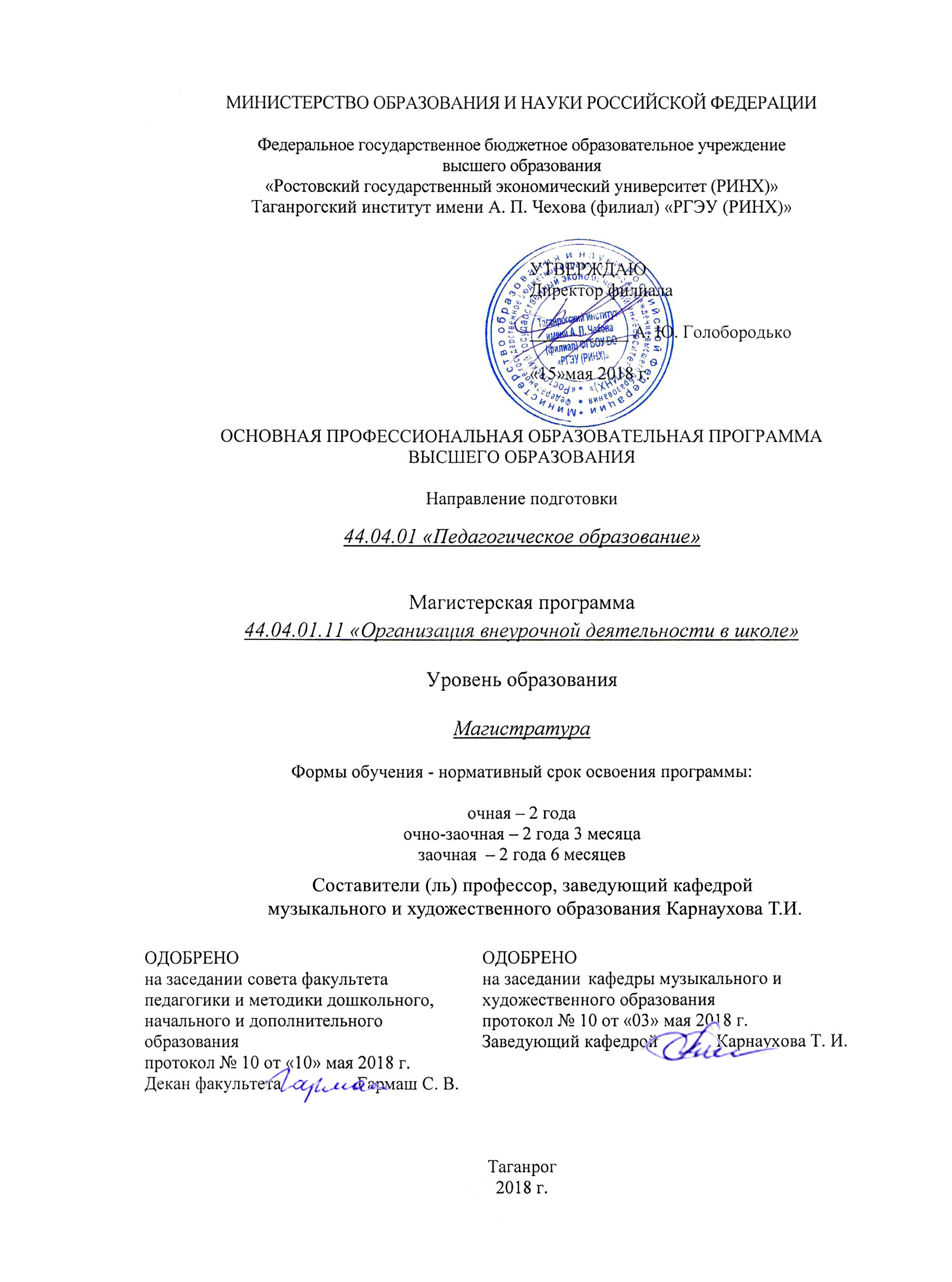 (обязательно указывать страницы)1.	Общие положения………………………………………………………………………….42.	Общая характеристика основной профессиональной образовательной программы высшего образования………………………………………………………………………………43.	Характеристика профессиональной деятельности выпускника…………………………54.	Планируемые результаты освоения основной профессиональной образовательной программы…………………………………………………………………………………………...75.	Учебный план и график учебного процесса……………………………………………1966.	Рабочие программы дисциплин/модулей……………………………………………….1967.	Программы практик………………………………………………………………………1968.	Программа научно-исследовательской работы………………………………………...2009.	Государственная итоговая аттестация…………………………………………………..20010.	Фонд оценочных средств………………………………………………………………...20211.	Ресурсное обеспечение основной профессиональной образовательной программы..202ОБЩИЕ ПОЛОЖЕНИЯОбразовательная программа высшего образования по направлению подготовки 44.04.01 «Педагогическое образование», магистерская программа 44.04.01.11 «Организация внеурочной деятельности в школе», реализуемая в Ростовском государственном экономическом университете (РИНХ) представляет собой комплект документов, разработанный и утвержденный университетом в соответствии с Федеральным государственным образовательным стандартом высшего образования и с учетом соответствующей примерной образовательной программы.Образовательная программа представляет собой комплекс основных характеристик образования (объем, содержание, планируемые результаты), организационно-педагогических условий, форм аттестации, который представлен в виде общей характеристики программы, учебного плана, календарного учебного графика, рабочих программ дисциплин, программ практик, оценочных средств, методических материалов.Нормативные документы для разработки образовательной программы Нормативную правовую базу разработки образовательной программы составляют:Федеральный закон «Об образовании в Российской Федерации» (от 29 декабря 2012 года № 273-ФЗ);«Порядок организации и осуществления образовательной деятельности по образовательным программам высшего образования – программам бакалавриата, программам специалитета, программам магистратуры», утвержденный приказом  Минобрнауки России от 05 апреля . № 301;Федеральный государственный образовательный стандарт высшего образования по направлению подготовки  44.04.01 «Педагогическое образование», утвержденный приказом Министерства образования и науки Российской Федерации от 21 октября . № 1505;Нормативно-методические документы Минобрнауки России;Устав Ростовского государственного экономического университета (РИНХ);Локальные акты Ростовского государственного экономического университета (РИНХ).ОБЩАЯ ХАРАКТЕРИСТИКА ОБРАЗОВАТЕЛЬНОЙ ПРОГРАММЫ ВЫСШЕГО ОБРАЗОВАНИЯЦель (миссия) образовательной программы Основная образовательная программа ориентирована на формирование общекультурных, общепрофессиональных и профессиональных компетенций магистров в соответствии с ФГОС ВО и ПрОП ВО по данному направлению подготовки с учетом конкурентоспособности предоставляемых образовательных услуг и потребностей рынка труда, направленных на решение стратегических задач модернизации российского образования. Миссия магистерской программы 44.04.01.11 «Организация внеурочной деятельности в школе» по направлению подготовки 44.04.01 «Педагогическое образование» заключается в подготовке кадров высокообразованных кадров для работы в сфере образования и культуры, способных к организационной работе в образовательных учреждениях любого профиля и уровня – школьных образовательных учреждениях, школах-детских садах, центрах детского творчества, различных учреждениях дополнительного образования, СПО и высшей школе, центрах методической и консультационной службы, готовых к осуществлению разных видов и форм внеурочной и культурно-просветительской деятельности, способных к развитию своего общекультурного уровня, творческой самореализации и совершенствованию педагогического мастерства.Объем программы: за весь период обучения в соответствии с ФГОС ВО по данному направлению составляет 120 зачетных единиц (1 зачетная единица равна 36 академическим часам) года и включает все виды аудиторной и самостоятельной работы магистранта, практики и время, отводимое на контроль качества освоения магистрантом ОП.Сроки получения образования: Срок освоения ОП магистерской программы 44.04.01.11 «Организация внеурочной деятельности в школе» составляет очная – два года, заочная . 6 месяцев.Реализация ОП ВО предусматривает использование электронного обучения, дистанционных образовательных технологий и сетевой формы.Язык обучения: русскийТип программы: академическая магистратураКвалификация: магистр.ХАРАКТЕРИСТИКА ПРОФЕССИОНАЛЬНОЙ ДЕЯТЕЛЬНОСТИ ВЫПУСКНИКАОбласть профессиональной деятельности выпускника: образование, социальная сфера, культура.Объекты профессиональной деятельности выпускника: обучение, воспитание, развитие, просвещение; образовательные системы.Виды профессиональной деятельности выпускника:Магистр по направлению подготовки 44.04.01 Педагогическое образование готовится к следующим видам профессиональной деятельности: педагогической, научно- исследовательской.Задачи профессиональной деятельности выпускника:Педагогическая- изучение возможностей, потребностей и достижений обучающихся общеобразовательных учреждений, различных профильных образовательных учреждений и проектирование на этой основе  индивидуальных маршрутов их обучения, воспитания и развития;- организация процесса обучения и воспитания в сфере образования с использованием технологий, отражающих специфику предметной области и соответствующих возрастным особенностям школьников; - организация взаимодействия с коллегами, родителями, взаимодействие с социальными партнерами, в том числе с иностранными;- осуществление профессионального самообразования и личностного роста, проектирование дальнейшего образовательного маршрута и профессиональной карьеры.Научно-исследовательская- анализ, систематизация и обобщение результатов научных исследований в сфере образования путем применения комплекса исследовательских методов при решении конкретных научно-исследовательских задач;- проведение и анализ результатов научного исследования в сфере науки и области образования с использованием современных научных методов и технологий;  готовность использовать индивидуальные креативные способности для самостоятельного решения исследовательских задач.ПЛАНИРУЕМЫЕ РЕЗУЛЬТАТЫ ОСВОЕНИЯ ОБРАЗОВАТЕЛЬНОЙ ПРОГРАММЫ 4.1. Характеристика требуемых компетенций Примечания: 1) Настоящий документ составляется в соответствии с ФГОС по направлению подготовки и с учетом рекомендаций примерной основной образовательной программы по направлению подготовки _________________________________________________________.2) Состав компетенций выпускника вуза (по сравнению с заданным в ФГОС) дополняется и уточняется на основании результатов выполнения вузом социологического исследования, направленного на выявление актуального состава компетенций (с учетом мнения ведущих региональных работодателей или их объединений, профессорско-преподавательского состава и выпускников вуза прошлых лет). 3) Внутри каждой из групп компетенций могут при необходимости выделяться подгруппы. 4.2. Паспорта и программы формирования у обучающихся компетенций ПАСПОРТобязательной ОБЩЕКУЛЬТУРНОЙкомпетенции: «способностью к абстрактному мышлению, анализу, синтезу, способностью совершенствовать и развивать свой интеллектуальный и общекультурный уровень» (ОК-1)при освоении ОП ВО, реализующей ФГОС ВО1. Под компетенцией ОК-1 «способностью к абстрактному мышлению, анализу, синтезу, способностью совершенствовать и развивать свой интеллектуальный и общекультурный уровень» понимается: способность развивать в себе и проявлять в своей профессиональной деятельности качества, наиболее востребованные в современном информационном обществе; способность к анализу, систематизации и обобщению результатов научных исследований; способность к осуществлению профессионального самообразования и личностного роста,2. Место и значимость данной компетенции в совокупном ожидаемом результате образования выпускника вуза по завершении освоения компетентностно-ориентированной ОП ВО по направлению подготовки 44.04.01 «Педагогическое образование» магистерской программы 44.04.01.11 «Организация внеурочной деятельности в школе». Компетенция «Способностью к абстрактному мышлению, анализу, синтезу, способностью совершенствовать и развивать свой интеллектуальный и общекультурный уровень» является обязательной для освоения ОП ВО. Она включена в раздел V Требований к результатам освоения образовательной программы по направлению подготовки 44.04.01 «Педагогическое образование», пункт 5.2.Данная компетенция – одна из базовых в совокупном результате образования в рамках ОП ВО. Она должна лежать в основе профессиональной квалификации, так как представляет собой важнейший фактор совершенствования и развития интеллектуального и общекультурного уровня.Согласно п. 4.4 ФГОС ВО по направлению подготовки 44.04.01 «Педагогическое образование» магистрант должен решать профессиональные задачи. Особую значимость овладение данной компетенцией приобретает для решения следующих задач:- изучение возможностей, потребностей, достижений обучающихся в области образования и научно-исследовательской деятельности на основе полученных результатов образовательной программы, дисциплин и индивидуальных маршрутов обучения, воспитания, развития;- изучение способов и методов совершенствования своего интеллектуального и общекультурного уровня, осуществление профессионального самообразования и личного роста;- изучение методов анализа инновационных процессов в  профессиональной деятельности;- проведение анализа научного исследования в сфере науки и образования с использованием современных научных методов и технологий;- применение исследовательского инструментария к изучению психологии творчества, креативной педагогики;- изучение методологические аспекты междисциплинарного синтеза в выработке методов анализа документов; - изучение возможностей применения методов семиотики в изучении документов различного происхождения.Данная компетенция тесно связана с такими компетенциями как:готовностью действовать в нестандартных ситуациях, нести социальную и этическую ответственность (ОК-2);способностью к самостоятельному освоению и использованию новых методов исследования, к освоению новых сфер профессиональной деятельности (ОК-3);способностью формировать ресурсно-информационные базы для осуществления практической деятельности в различных сферах (ОК-4);способностью самостоятельно приобретать и использовать, в том числе с помощью информационных технологий, новые знания и умения, непосредственно не связанные со сферой профессиональной деятельности (ОК-5);готовностью осуществлять профессиональную коммуникацию в устной и письменной формах на русском и иностранном языках для решения задач профессиональной деятельности (ОПК-1);готовностью использовать знание современных проблем науки и образования при решении профессиональных задач (ОПК-2);готовностью взаимодействовать с участниками образовательного процесса и социальными партнерами, руководить коллективом, толерантно воспринимая социальные, этноконфессиональные и культурные различия (ОПК-3);способностью осуществлять профессиональное и и личностное самообразование, проектировать дальнейшие образовательные маршруты и профессиональную карьеру (ОПК-4);способностью применять современные методики и технологии организации образовательной деятельности, диагностики и оценивания качества образовательного процесса по различным образовательным программам (ПК-1);способностью формировать образовательную среду и использовать профессиональные знания и умения в реализации задач инновационной образовательной политики (ПК-2);способностью руководить исследовательской работой обучающихся (ПК-3);готовностью к разработке и реализации методик, технологий и приемов обучения, к анализу результатов процесса их использования в организациях, осуществляющих образовательную деятельность (ПК-4);способностью анализировать результаты научных исследований, применять их при решении конкретных научно- исследовательских задач в сфере науки и образования, самостоятельно осуществлять научное исследование (ПК-5);готовностью использовать индивидуальные креативные способности для самостоятельного решения исследовательских задач (ПК-6);способностью проектировать образовательное пространство, в том числе в условиях инклюзии  (ПК-7);готовностью к разработке и реализации методических моделей, методик, технологий и приемов обучения, к анализу результатов процесса их использования в организациях, осуществляющих образовательную деятельность  (ПК-11);готовностью к систематизации, обобщению и распространению отечественного и зарубежного методического опыта в профессиональной области (ПК-12);способностью изучать и формировать культурные потребности и повышать культурно-образовательный уровень различных групп населения (ПК-17);готовностью разрабатывать стратегии культурно-просветительской деятельности (ПК-18);способностью разрабатывать и реализовывать просветительские программы в целях популяризации научных знаний и культурных традиций (ПК-19);готовностью к использованию современных информационно-коммуникационных технологий и средств массовой информации для решения культурно-просветительских задач (ПК-20); способностью формировать художественно-культурную среду (ПК-21); готовностью к организации и осуществлению внеурочной деятельности в школе (СК-1); способностью к реализации различных форм и видов внеурочной деятельности (СК-2);способностью применять креативные методы формирования  художественно-культурной среды в условиях внеурочных занятий (СК-3); готовностью к педагогической деятельности в области изобразительного искусства (СК-4).3. Принятая структура компетенции4. Планируемые уровни сформированности компетенции у выпускников вузаПРОГРАММАформирования у обучающихся обязательной ОБЩЕКУЛЬТУРНОЙ компетенции: «способностью к абстрактному мышлению, анализу, синтезу, способностью совершенствовать и развивать свой интеллектуальный и общекультурный уровень» (ОК-1) при освоении ОП ВО, реализующей ФГОС ВО.Основные пути, методы и технологии формирования данной компетенции у обучающихся при освоении ОП. Календарный график и возможные траектории формирования данной компетенции у обучающихся при освоении ОПмагистрДля реализации ОП ВО предусмотрены формы текущего контроля успеваемости, промежуточных и итоговых аттестаций сформированности данной компетенции и необходимые оценочные средства.Формы контроля:Контроль на занятиях: устный и письменный опрос, отчет по самостоятельной работе, тестирование, решение проблемно-логических задач, проверка конспектов, зачет, экзамен.Оценочные средства: тесты, ситуационные задания, задания по источнику, контрольные вопросы и задания, экзаменационные вопросы. Учебно-методическое и информационное обеспечение программы формирования у обучающихся данной компетенции при освоении ОПВО приведено в учебно-методических комплексах соответствующих дисциплин и размещено на сайте университета и в учебно-методической базе.Для успешного формирования данной компетенции при освоении ОП ВО вуз располагает необходимой материально-технической базой, обеспечивающей проведение всех видов дисциплинарной и междисциплинарной подготовки, практической и научно-исследовательской работы обучающихся, предусмотренных учебным планом вуза и соответствующей действующим санитарным и противопожарным правилам и нормам.Минимально необходимый для реализации ОП ВО перечень материально-технического обеспечения включает: специально оборудованные кабинеты и аудитории: компьютерные классы, аудитории, оборудованные мультимедийными средствами обучения, наличие индивидуального доступа для каждого обучающегося из любой точки, в которой имеется доступ к сети Интернет, наличие во время самостоятельной подготовки рабочего места в компьютерных классах с выходом в сеть Интернет.При тестировании и использовании электронных изданий вуз обеспечивает каждого обучающегося во время самостоятельной работы рабочим местом в компьютерном классе с выходом в Интернет в соответствии с объёмом изучаемых дисциплин.Вуз обеспечен необходимым комплектом лицензионного программного обеспечения.ПАСПОРТобязательной ОБЩЕКУЛЬТУРНОЙ компетенции: «готовностью действовать в нестандартных ситуациях, нести социальную и этическую ответственность за принятые решения» (ОК-2) при освоении ОП ВО, реализующей ФГОС ВО1. Определение, содержание и основные существенные характеристики компетенцииПод компетенцией ОК-2 «готовностью действовать в нестандартных ситуациях, нести социальную и этическую ответственность за принятые решения» понимается способность развивать в себе и проявлять в своей профессиональной деятельности качества, наиболее востребованные в современном обществе.2. Место и значимость данной компетенции в совокупном ожидаемом результате образования выпускника вуза по завершении освоения компетентностно-ориентированной ОП ВО по направлению подготовки 44.04.01 «Педагогическое образование» магистерской программы 44.04.01.11 «Организация внеурочной деятельности в школе». Компетенция «Способностью к абстрактному мышлению, анализу, синтезу, способностью совершенствовать и развивать свой интеллектуальный и общекультурный уровень» является обязательной для освоения ОП ВО. Она включена в раздел V Требований к результатам освоения образовательной программы по направлению подготовки 44.04.01 «Педагогическое образование», пункт 5.2.Данная компетенция – одна из базовых в совокупном результате образования в рамках ОП ВО. Она должна лежать в основе профессиональной квалификации, так как представляет собой важнейший фактор совершенствования и развития интеллектуального и общекультурного уровня.Согласно п. 4.4 ФГОС ВО по направлению подготовки 44.04.01 «Педагогическое образование» магистрант должен решать профессиональные задачи. Особую значимость овладение данной компетенцией приобретает для решения следующих задач:- изучение возможностей, потребностей, достижений обучающихся в области образования и проектирование на основе полученных результатов образовательных программ, дисциплин и индивидуальных маршрутов обучения, воспитания, развития;- организация процесса обучения и воспитания в сфере образования с использованием технологий, отражающих специфику предметной области и соответствующих возрастным и психофизическим особенностям обучающихся, в том числе их особым образовательным потребностям;- организация взаимодействия с коллегами, родителями, социальными партнерами, в том числе иностранными; - осуществление профессионального самообразования и личного роста;- изучать способы и приемы действий в нестандартных ситуациях;- нести социальную и этическую ответственность за сохранность жизни и здоровья учащихся. Данная компетенция тесно связана с такими компетенциями как:- способностью к абстрактному мышлению, анализу, синтезу, способностью совершенствовать и развивать свой интеллектуальный и общекультурный уровень (ОК-1);способностью к самостоятельному освоению и использованию новых методов исследования, к освоению новых сфер профессиональной деятельности (ОК-3);способностью формировать ресурсно-информационные базы для осуществления практической деятельности в различных сферах (ОК-4);способностью самостоятельно приобретать и использовать, в том числе с помощью информационных технологий, новые знания и умения, непосредственно не связанные со сферой профессиональной деятельности (ОК-5);готовностью осуществлять профессиональную коммуникацию в устной и письменной формах на русском и иностранном языках для решения задач профессиональной деятельности (ОПК-1);готовностью использовать знание современных проблем науки и образования при решении профессиональных задач (ОПК-2);готовностью взаимодействовать с участниками образовательного процесса и социальными партнерами, руководить коллективом, толерантно воспринимая социальные, этноконфессиональные и культурные различия (ОПК-3);способностью осуществлять профессиональное и и личностное самообразование, проектировать дальнейшие образовательные маршруты и профессиональную карьеру (ОПК-4);способностью применять современные методики и технологии организации образовательной деятельности, диагностики и оценивания качества образовательного процесса по различным образовательным программам (ПК-1);способностью формировать образовательную среду и использовать профессиональные знания и умения в реализации задач инновационной образовательной политики (ПК-2);способностью руководить исследовательской работой обучающихся (ПК-3);готовностью к разработке и реализации методик, технологий и приемов обучения, к анализу результатов процесса их использования в организациях, осуществляющих образовательную деятельность (ПК-4);способностью анализировать результаты научных исследований, применять их при решении конкретных научно- исследовательских задач в сфере науки и образования, самостоятельно осуществлять научное исследование (ПК-5);готовностью использовать индивидуальные креативные способности для самостоятельного решения исследовательских задач (ПК-6);способностью проектировать образовательное пространство, в том числе в условиях инклюзии  (ПК-7);готовностью к разработке и реализации методических моделей, методик, технологий и приемов обучения, к анализу результатов процесса их использования в организациях, осуществляющих образовательную деятельность  (ПК-11);готовностью к систематизации, обобщению и распространению отечественного и зарубежного методического опыта в профессиональной области (ПК-12);способностью изучать и формировать культурные потребности и повышать культурно-образовательный уровень различных групп населения (ПК-17);готовностью разрабатывать стратегии культурно-просветительской деятельности (ПК-18);способностью разрабатывать и реализовывать просветительские программы в целях популяризации научных знаний и культурных традиций (ПК-19);готовностью к использованию современных информационно-коммуникационных технологий и средств массовой информации для решения культурно-просветительских задач (ПК-20); способностью формировать художественно-культурную среду (ПК-21); готовностью к организации и осуществлению внеурочной деятельности в школе (СК-1); способностью к реализации различных форм и видов внеурочной деятельности (СК-2);способностью применять креативные методы формирования  художественно-культурной среды в условиях внеурочных занятий (СК-3); готовностью к педагогической деятельности в области изобразительного искусства (СК-4).3. Принятая структура компетенции4. Планируемые уровни сформированности компетенции у выпускников вузаПРОГРАММАформирования у обучающихся формирования у обучающихся обязательной ОБЩЕКУЛЬТУРНОЙ компетенции: «Готовностью действовать в нестандартных ситуациях, нести социальную и этическую ответственность» (ОК-2) при освоении ОП ВО, реализующей ФГОС ВООсновные пути, методы и технологии формирования данной компетенции у обучающихся при освоении ОП. Календарный график и возможные траектории формирования данной компетенции у обучающихся при освоении ОПмагистрДля реализации ОП ВО предусмотрены формы текущего контроля успеваемости, промежуточных и итоговых аттестаций сформированности данной компетенции и необходимые оценочные средства.Формы контроля:Контроль на занятиях: устный и письменный опрос, отчет по самостоятельной работе, тестирование, решение проблемно-логических задач, проверка конспектов, зачет, экзамен.Оценочные средства: тесты, ситуационные задания, задания по источнику, контрольные вопросы и задания, экзаменационные вопросы. Учебно-методическое и информационное обеспечение программы формирования у обучающихся данной компетенции при освоении ОПВО приведено в учебно-методических комплексах соответствующих дисциплин и размещено на сайте университета и в учебно-методической базе.Для успешного формирования данной компетенции при освоении ОП ВО вуз располагает необходимой материально-технической базой, обеспечивающей проведение всех видов дисциплинарной и междисциплинарной подготовки, практической и научно-исследовательской работы обучающихся, предусмотренных учебным планом вуза и соответствующей действующим санитарным и противопожарным правилам и нормам.Минимально необходимый для реализации ОП ВО перечень материально-технического обеспечения включает: специально оборудованные кабинеты и аудитории: компьютерные классы, аудитории, оборудованные мультимедийными средствами обучения, наличие индивидуального доступа для каждого обучающегося из любой точки, в которой имеется доступ к сети Интернет, наличие во время самостоятельной подготовки рабочего места в компьютерных классах с выходом в сеть Интернет.При тестировании и использовании электронных изданий вуз обеспечивает каждого обучающегося во время самостоятельной работы рабочим местом в компьютерном классе с выходом в Интернет в соответствии с объёмом изучаемых дисциплин.Вуз обеспечен необходимым комплектом лицензионного программного обеспечения.ПАСПОРТобязательной ОБЩЕКУЛЬТУРНОЙ компетенции: «Способностью к самостоятельному освоению и использованию новых методов исследования, к освоению новых сфер профессиональной деятельности» (ОК-3) при освоении ОП ВО, реализующей ФГОС ВО1. Под компетенцией «способностью к самостоятельному освоению и использованию новых методов исследования, к освоению новых сфер профессиональной деятельности» (ОК-3) понимается способность развивать в себе и проявлять в своей профессиональной деятельности качества, наиболее востребованные в современном обществе.2. Место и значимость данной компетенции в совокупном ожидаемом результате образования выпускника вуза по завершении освоения компетентностно-ориентированной ОП ВО по направлению подготовки.Компетенция «способностью к самостоятельному освоению и использованию новых методов исследования, к освоению новых сфер профессиональной деятельности» (ОК-3) является обязательной для освоения ОП ВО. Она включена в раздел V, п. 5.2. Требований к результатам освоения образовательной программы по направлению подготовки 44.04.01 «Педагогическое образование».Данная компетенция – одна из базовых в совокупном результате образования в рамках ОП ВО. Она должна лежать в основе профессиональной квалификации, так как представляет собой важнейший фактор совершенствования и развития интеллектуального и общекультурного уровня.Согласно п. 4.4 ФГОС ВО по направлению подготовки 44.04.01 «Педагогическое образование» магистрант должен решать профессиональные задачи. Особую значимость овладение данной компетенцией приобретает для решения следующих задач:- изучение возможностей, потребностей, достижений обучающихся в зависимости от уровня осваиваемой образовательной программы;- организация обучения и воспитания в сфере образования с использованием технологий, отражающих специфику предметной области и соответствующих возрастным и психофизическим особенностям обучающихся, в том числе их особым образовательным потребностям;- организация взаимодействия с коллегами, родителями, социальными партнерами, в том числе иностранными; - осуществление профессионального самообразования и личностного роста;- анализ, систематизация и обобщение результатов научных исследований в сфере науки и образования путем применения комплекса исследовательских методов при решении конкретно-исследовательских задач;- проведение и анализ результатов научного исследования в сфере науки и образования с использованием современных научных методов и технологий.Данная компетенция тесно связана с такими компетенциями как:- способностью к абстрактному мышлению, анализу, синтезу, способностью совершенствовать и развивать свой интеллектуальный и общекультурный уровень (ОК-1);готовностью действовать в нестандартных ситуациях, нести социальную и этическую ответственность (ОК-2);способностью формировать ресурсно-информационные базы для осуществления практической деятельности в различных сферах (ОК-4);способностью самостоятельно приобретать и использовать, в том числе с помощью информационных технологий, новые знания и умения, непосредственно не связанные со сферой профессиональной деятельности (ОК-5);готовностью осуществлять профессиональную коммуникацию в устной и письменной формах на русском и иностранном языках для решения задач профессиональной деятельности (ОПК-1);готовностью использовать знание современных проблем науки и образования при решении профессиональных задач (ОПК-2);готовностью взаимодействовать с участниками образовательного процесса и социальными партнерами, руководить коллективом, толерантно воспринимая социальные, этноконфессиональные и культурные различия (ОПК-3);способностью осуществлять профессиональное и и личностное самообразование, проектировать дальнейшие образовательные маршруты и профессиональную карьеру (ОПК-4);способностью применять современные методики и технологии организации образовательной деятельности, диагностики и оценивания качества образовательного процесса по различным образовательным программам (ПК-1);способностью формировать образовательную среду и использовать профессиональные знания и умения в реализации задач инновационной образовательной политики (ПК-2);способностью руководить исследовательской работой обучающихся (ПК-3);готовностью к разработке и реализации методик, технологий и приемов обучения, к анализу результатов процесса их использования в организациях, осуществляющих образовательную деятельность (ПК-4);способностью анализировать результаты научных исследований, применять их при решении конкретных научно- исследовательских задач в сфере науки и образования, самостоятельно осуществлять научное исследование (ПК-5);готовностью использовать индивидуальные креативные способности для самостоятельного решения исследовательских задач (ПК-6);способностью проектировать образовательное пространство, в том числе в условиях инклюзии  (ПК-7);готовностью к разработке и реализации методических моделей, методик, технологий и приемов обучения, к анализу результатов процесса их использования в организациях, осуществляющих образовательную деятельность  (ПК-11);готовностью к систематизации, обобщению и распространению отечественного и зарубежного методического опыта в профессиональной области (ПК-12);способностью изучать и формировать культурные потребности и повышать культурно-образовательный уровень различных групп населения (ПК-17);готовностью разрабатывать стратегии культурно-просветительской деятельности (ПК-18);способностью разрабатывать и реализовывать просветительские программы в целях популяризации научных знаний и культурных традиций (ПК-19);готовностью к использованию современных информационно-коммуникационных технологий и средств массовой информации для решения культурно-просветительских задач (ПК-20); способностью формировать художественно-культурную среду (ПК-21); готовностью к организации и осуществлению внеурочной деятельности в школе (СК-1); способностью к реализации различных форм и видов внеурочной деятельности (СК-2);способностью применять креативные методы формирования  художественно-культурной среды в условиях внеурочных занятий (СК-3); готовностью к педагогической деятельности в области изобразительного искусства (СК-4).3. Принятая структура компетенции4. Планируемые уровни сформированности компетенции у выпускников вузаПРОГРАММАформирования у обучающихся обязательной ОБЩЕКУЛЬТУРНОЙ компетенции: «Способностью к самостоятельному освоению и использованию новых методов исследования, к освоению новых сфер профессиональной деятельности» (ОК-3) при освоении ОП ВО, реализующей ФГОС ВО.Основные пути, методы и технологии формирования данной компетенции у обучающихся при освоении ОП. Календарный график и возможные траектории формирования данной компетенции у обучающихся при освоении ОПмагистрДля реализации ОП ВО предусмотрены формы текущего контроля успеваемости, промежуточных и итоговых аттестаций сформированности данной компетенции и необходимые оценочные средства.Формы контроля:Контроль на занятиях: устный и письменный опрос, отчет по самостоятельной работе, тестирование, решение проблемно-логических задач, проверка конспектов, зачет, экзамен.Оценочные средства: тесты, ситуационные задания, задания по источнику, контрольные вопросы и задания, экзаменационные вопросы. Учебно-методическое и информационное обеспечение программы формирования у обучающихся данной компетенции при освоении ОПВО приведено в учебно-методических комплексах соответствующих дисциплин и размещено на сайте университета и в учебно-методической базе.Для успешного формирования данной компетенции при освоении ОП ВО вуз располагает необходимой материально-технической базой, обеспечивающей проведение всех видов дисциплинарной и междисциплинарной подготовки, практической и научно-исследовательской работы обучающихся, предусмотренных учебным планом вуза и соответствующей действующим санитарным и противопожарным правилам и нормам.Минимально необходимый для реализации ОП ВО перечень материально-технического обеспечения включает: специально оборудованные кабинеты и аудитории: компьютерные классы, аудитории, оборудованные мультимедийными средствами обучения, наличие индивидуального доступа для каждого обучающегося из любой точки, в которой имеется доступ к сети Интернет, наличие во время самостоятельной подготовки рабочего места в компьютерных классах с выходом в сеть Интернет.При тестировании и использовании электронных изданий вуз обеспечивает каждого обучающегося во время самостоятельной работы рабочим местом в компьютерном классе с выходом в Интернет в соответствии с объёмом изучаемых дисциплин.Вуз обеспечен необходимым комплектом лицензионного программного обеспечения.ПАСПОРТобязательной ОБЩЕКУЛЬТУРНОЙ компетенции: «Способностью формировать ресурсно-информационные базы для осуществления практической деятельности в различных сферах (ОК-4) при освоении ОП ВО, реализующей ФГОС ВО1. Под компетенцией «способностью формировать ресурсно-информационные базы для осуществления практической деятельности в различных сферах (ОК-4) понимается способность развивать в себе и проявлять в своей профессиональной деятельности качества, наиболее востребованные в современном обществе.2.	Место и значимость данной компетенции в совокупном ожидаемом результате образования выпускника вуза по завершении освоения компетентностно-ориентированной ОП ВО по направлению подготовкиКомпетенция «способностью формировать ресурсно-информационные базы для осуществления практической деятельности в различных сферах (ОК-4) является обязательной для освоения ОП ВО. Она включена в раздел V, п. 5.2. Требований к результатам освоения образовательной программы по направлению подготовки 44.04.01 «Педагогическое образование».Данная компетенция – одна из базовых в совокупном результате образования в рамках ОП ВО. Она должна лежать в основе профессиональной квалификации, так как представляет собой важнейший фактор совершенствования и развития интеллектуального и общекультурного уровня.Согласно п. 4.4 ФГОС ВО по направлению подготовки 44.04.01 «Педагогическое образование» магистрант должен решать профессиональные задачи. Особую значимость овладение данной компетенцией приобретает для решения следующих задач:–	изучение возможностей, потребностей, достижений обучающихся в зависимости от уровня осваиваемой образовательной программы;–	организация обучения и воспитания в сфере образования с использованием технологий, отражающих специфику предметной области и соответствующих возрастным и психофизическим особенностям обучающихся, в том числе их особым образовательным потребностям;–	организация взаимодействия с коллегами, родителями, социальными партнерами, в том числе иностранными; –	осуществление профессионального самообразования и личностного роста;–	анализ, систематизация и обобщение результатов научных исследований в сфере науки и образования путем применения комплекса исследовательских методов при решении конкретно-исследовательских задач;–	проведение и анализ результатов научного исследования в сфере науки и образования с использованием современных научных методов и технологий.Данная компетенция тесно связана с такими компетенциями как:- способностью к абстрактному мышлению, анализу, синтезу, способностью совершенствовать и развивать свой интеллектуальный и общекультурный уровень (ОК-1);готовностью действовать в нестандартных ситуациях, нести социальную и этическую ответственность (ОК-2);способностью к самостоятельному освоению и использованию новых методов исследования, к освоению новых сфер профессиональной деятельности (ОК-3);способностью самостоятельно приобретать и использовать, в том числе с помощью информационных технологий, новые знания и умения, непосредственно не связанные со сферой профессиональной деятельности (ОК-5);готовностью осуществлять профессиональную коммуникацию в устной и письменной формах на русском и иностранном языках для решения задач профессиональной деятельности (ОПК-1);готовностью использовать знание современных проблем науки и образования при решении профессиональных задач (ОПК-2);готовностью взаимодействовать с участниками образовательного процесса и социальными партнерами, руководить коллективом, толерантно воспринимая социальные, этноконфессиональные и культурные различия (ОПК-3);способностью осуществлять профессиональное и и личностное самообразование, проектировать дальнейшие образовательные маршруты и профессиональную карьеру (ОПК-4);способностью применять современные методики и технологии организации образовательной деятельности, диагностики и оценивания качества образовательного процесса по различным образовательным программам (ПК-1);способностью формировать образовательную среду и использовать профессиональные знания и умения в реализации задач инновационной образовательной политики (ПК-2);способностью руководить исследовательской работой обучающихся (ПК-3);готовностью к разработке и реализации методик, технологий и приемов обучения, к анализу результатов процесса их использования в организациях, осуществляющих образовательную деятельность (ПК-4);способностью анализировать результаты научных исследований, применять их при решении конкретных научно- исследовательских задач в сфере науки и образования, самостоятельно осуществлять научное исследование (ПК-5);готовностью использовать индивидуальные креативные способности для самостоятельного решения исследовательских задач (ПК-6);способностью проектировать образовательное пространство, в том числе в условиях инклюзии  (ПК-7);готовностью к разработке и реализации методических моделей, методик, технологий и приемов обучения, к анализу результатов процесса их использования в организациях, осуществляющих образовательную деятельность  (ПК-11);готовностью к систематизации, обобщению и распространению отечественного и зарубежного методического опыта в профессиональной области (ПК-12);способностью изучать и формировать культурные потребности и повышать культурно-образовательный уровень различных групп населения (ПК-17);готовностью разрабатывать стратегии культурно-просветительской деятельности (ПК-18);способностью разрабатывать и реализовывать просветительские программы в целях популяризации научных знаний и культурных традиций (ПК-19);готовностью к использованию современных информационно-коммуникационных технологий и средств массовой информации для решения культурно-просветительских задач (ПК-20); способностью формировать художественно-культурную среду (ПК-21); готовностью к организации и осуществлению внеурочной деятельности в школе (СК-1); способностью к реализации различных форм и видов внеурочной деятельности (СК-2);способностью применять креативные методы формирования  художественно-культурной среды в условиях внеурочных занятий (СК-3); готовностью к педагогической деятельности в области изобразительного искусства (СК-4).3. Принятая структура компетенции4. Планируемые уровни сформированности компетенции у выпускников вузаПРОГРАММАформирования у обучающихся обязательной ОБЩЕКУЛЬТУРНОЙ компетенции: «Способностью формировать ресурсно-информационные базы для осуществления практической деятельности в различных сферах (ОК-4) при освоении ОП ВО, реализующей ФГОС ВООсновные пути, методы и технологии формирования данной компетенции у обучающихся при освоении ОП. Календарный график и возможные траектории формирования данной компетенции у обучающихся при освоении ОПмагистрДля реализации ОП ВО предусмотрены формы текущего контроля успеваемости, промежуточных и итоговых аттестаций сформированности данной компетенции и необходимые оценочные средства.Формы контроля:Контроль на занятиях: устный и письменный опрос, отчет по самостоятельной работе, тестирование, решение проблемно-логических задач, проверка конспектов, зачет, экзамен.Оценочные средства: тесты, ситуационные задания, задания по источнику, контрольные вопросы и задания, экзаменационные вопросы. Учебно-методическое и информационное обеспечение программы формирования у обучающихся данной компетенции при освоении ОПВО приведено в учебно-методических комплексах соответствующих дисциплин и размещено на сайте университета и в учебно-методической базе.Для успешного формирования данной компетенции при освоении ОП ВО вуз располагает необходимой материально-технической базой, обеспечивающей проведение всех видов дисциплинарной и междисциплинарной подготовки, практической и научно-исследовательской работы обучающихся, предусмотренных учебным планом вуза и соответствующей действующим санитарным и противопожарным правилам и нормам.Минимально необходимый для реализации ОП ВО перечень материально-технического обеспечения включает: специально оборудованные кабинеты и аудитории: компьютерные классы, аудитории, оборудованные мультимедийными средствами обучения, наличие индивидуального доступа для каждого обучающегося из любой точки, в которой имеется доступ к сети Интернет, наличие во время самостоятельной подготовки рабочего места в компьютерных классах с выходом в сеть Интернет.При тестировании и использовании электронных изданий вуз обеспечивает каждого обучающегося во время самостоятельной работы рабочим местом в компьютерном классе с выходом в Интернет в соответствии с объёмом изучаемых дисциплин.Вуз обеспечен необходимым комплектом лицензионного программного обеспечения.ПАСПОРТобязательной ОБЩЕКУЛЬТУРНОЙ «способностью самостоятельно приобретать и использовать, в том числе с помощью информационных технологий, новые знания и умения, непосредственно не связанные со сферой профессиональной деятельности (ОК-5)» при освоении ОП ВО, реализующей ФГОС ВО1. Под «способностью самостоятельно приобретать и использовать, в том числе с помощью информационных технологий, новые знания и умения, непосредственно не связанные со сферой профессиональной деятельности» (ОК-5) понимается способность развивать в себе и проявлять в своей профессиональной деятельности качества, наиболее востребованные в современном обществе.2.	Место и значимость данной компетенции в совокупном ожидаемом результате образования выпускника вуза по завершении освоения компетентностно-ориентированной ОП ВО по направлению подготовки.Компетенция «способностью самостоятельно приобретать и использовать, в том числе с помощью информационных технологий, новые знания и умения, непосредственно не связанные со сферой профессиональной деятельности» (ОК-5) является обязательной для освоения ОП ВО. Она включена в раздел V, п. 5.2. Требований к результатам освоения образовательной программы по направлению подготовки 44.04.01 «Педагогическое образование».Данная компетенция – одна из базовых в совокупном результате образования в рамках ОП ВО. Она должна лежать в основе профессиональной квалификации, так как представляет собой важнейший фактор совершенствования и развития интеллектуального и общекультурного уровня.Согласно п. 4.4 ФГОС ВО по направлению подготовки 44.04.01 «Педагогическое образование» магистрант должен решать профессиональные задачи. Особую значимость овладение данной компетенцией приобретает для решения следующих задач:–	изучение возможностей, потребностей, достижений обучающихся в зависимости от уровня осваиваемой образовательной программы;–	организация обучения и воспитания в сфере образования с использованием технологий, отражающих специфику предметной области и соответствующих возрастным и психофизическим особенностям обучающихся, в том числе их особым образовательным потребностям;–	организация взаимодействия с коллегами, родителями, социальными партнерами, в том числе иностранными; –	осуществление профессионального самообразования и личностного роста;–	изучение современных принципов работы с деловой информацией, корпоративных информационных систем и баз данных; архитектуры информационных систем управления образовательных учреждений;–	изучение способов и методов формирования ресурсно-информационных баз для осуществления практической деятельности в различных сферах;–	самостоятельно приобретать и использовать с помощью информационных технологий новые знания и умения;–	умение оформлять и представлять итоги проведенной работы в виде отчетов, аналитических записок, тезисов, рефератов, статей, электронных презентаций, оформленных с привлечением современных технических средствДанная компетенция тесно связана с такими компетенциями как:- способностью к абстрактному мышлению, анализу, синтезу, способностью совершенствовать и развивать свой интеллектуальный и общекультурный уровень (ОК-1);готовностью действовать в нестандартных ситуациях, нести социальную и этическую ответственность (ОК-2);способностью к самостоятельному освоению и использованию новых методов исследования, к освоению новых сфер профессиональной деятельности (ОК-3);способностью формировать ресурсно-информационные базы для осуществления практической деятельности в различных сферах (ОК-4);готовностью осуществлять профессиональную коммуникацию в устной и письменной формах на русском и иностранном языках для решения задач профессиональной деятельности (ОПК-1);готовностью использовать знание современных проблем науки и образования при решении профессиональных задач (ОПК-2);готовностью взаимодействовать с участниками образовательного процесса и социальными партнерами, руководить коллективом, толерантно воспринимая социальные, этноконфессиональные и культурные различия (ОПК-3);способностью осуществлять профессиональное и и личностное самообразование, проектировать дальнейшие образовательные маршруты и профессиональную карьеру (ОПК-4);способностью применять современные методики и технологии организации образовательной деятельности, диагностики и оценивания качества образовательного процесса по различным образовательным программам (ПК-1);способностью формировать образовательную среду и использовать профессиональные знания и умения в реализации задач инновационной образовательной политики (ПК-2);способностью руководить исследовательской работой обучающихся (ПК-3);готовностью к разработке и реализации методик, технологий и приемов обучения, к анализу результатов процесса их использования в организациях, осуществляющих образовательную деятельность (ПК-4);способностью	анализировать	результаты	научных	исследований,	применять	их	при	решении	конкретных	научно- исследовательских задач в сфере науки и образования, самостоятельно осуществлять научное исследование (ПК-5);готовностью использовать индивидуальные креативные способности для самостоятельного решения исследовательских задач (ПК-6);способностью проектировать образовательное пространство, в том числе в условиях инклюзии  (ПК-7);готовностью к разработке и реализации методических моделей, методик, технологий и приемов обучения, к анализу результатов процесса их использования в организациях, осуществляющих образовательную деятельность  (ПК-11);готовностью к систематизации, обобщению и распространению отечественного и зарубежного методического опыта в профессиональной области (ПК-12);способностью изучать и формировать культурные потребности и повышать культурно-образовательный уровень различных групп населения (ПК-17);готовностью разрабатывать стратегии культурно-просветительской деятельности (ПК-18);способностью разрабатывать и реализовывать просветительские программы в целях популяризации научных знаний и культурных традиций (ПК-19);готовностью к использованию современных информационно-коммуникационных технологий и средств массовой информации для решения культурно-просветительских задач (ПК-20); способностью формировать художественно-культурную среду (ПК-21); готовностью к организации и осуществлению внеурочной деятельности в школе (СК-1); способностью к реализации различных форм и видов внеурочной деятельности (СК-2);способностью применять креативные методы формирования  художественно-культурной среды в условиях внеурочных занятий (СК-3); готовностью к педагогической деятельности в области изобразительного искусства (СК-4).3. Принятая структура компетенции4. Планируемые уровни сформированности компетенции у выпускников вузаПРОГРАММАформирования у обучающихся обязательной ОБЩЕКУЛЬТУРНОЙ компетенции: «способностью самостоятельно приобретать и использовать, в том числе с помощью информационных технологий, новые знания и умения, непосредственно не связанные со сферой профессиональной деятельности» (ОК-5) при освоении ОП ВО, реализующей ФГОС ВООсновные пути, методы и технологии формирования данной компетенции у обучающихся при освоении ОП. Календарный график и возможные траектории формирования данной компетенции у обучающихся при освоении ОПмагистрДля реализации ОП ВО предусмотрены формы текущего контроля успеваемости, промежуточных и итоговых аттестаций сформированности данной компетенции и необходимые оценочные средства.Формы контроля:Контроль на занятиях: устный и письменный опрос, отчет по самостоятельной работе, тестирование, решение проблемно-логических задач, проверка конспектов, зачет, экзамен.Оценочные средства: тесты, ситуационные задания, задания по источнику, контрольные вопросы и задания, экзаменационные вопросы. Учебно-методическое и информационное обеспечение программы формирования у обучающихся данной компетенции при освоении ОПВО приведено в учебно-методических комплексах соответствующих дисциплин и размещено на сайте университета и в учебно-методической базе.Для успешного формирования данной компетенции при освоении ОП ВО вуз располагает необходимой материально-технической базой, обеспечивающей проведение всех видов дисциплинарной и междисциплинарной подготовки, практической и научно-исследовательской работы обучающихся, предусмотренных учебным планом вуза и соответствующей действующим санитарным и противопожарным правилам и нормам.Минимально необходимый для реализации ОП ВО перечень материально-технического обеспечения включает: специально оборудованные кабинеты и аудитории: компьютерные классы, аудитории, оборудованные мультимедийными средствами обучения, наличие индивидуального доступа для каждого обучающегося из любой точки, в которой имеется доступ к сети Интернет, наличие во время самостоятельной подготовки рабочего места в компьютерных классах с выходом в сеть Интернет.При тестировании и использовании электронных изданий вуз обеспечивает каждого обучающегося во время самостоятельной работы рабочим местом в компьютерном классе с выходом в Интернет в соответствии с объёмом изучаемых дисциплин.Вуз обеспечен необходимым комплектом лицензионного программного обеспечения.ПАСПОРТобязательной ОБЩЕПРОФЕССИОНАЛЬНОЙкомпетенции: «готовностью осуществлять профессиональную коммуникацию в устной и письменной формах на русском и иностранном языках для решения задач профессиональной деятельности» (ОПК-1)при освоении ОП ВО, реализующей ФГОС ВО1. Под компетенцией «готовностью осуществлять профессиональную коммуникацию в устной и письменной формах на русском и иностранном языках для решения задач профессиональной деятельности» (ОПК-1) понимается способность развивать в себе и проявлять в своей профессиональной деятельности качества, наиболее востребованные в современном обществе.Место и значимость данной компетенции в совокупном ожидаемом результате образования выпускника вуза по завершении освоения компетентностно-ориентированной ОП ВО по направлению подготовки:2. Компетенция «готовностью осуществлять профессиональную коммуникацию в устной и письменной формах на русском и иностранном языках для решения задач профессиональной деятельности» (ОПК-1) является обязательной для освоения ОП ВО. Она включена в раздел V, п. 5.3. Требований к результатам освоения образовательной программы по направлению подготовки 44.04.01 «Педагогическое образование».Данная компетенция – одна из базовых в совокупном результате образования в рамках ОП ВО. Она должна лежать в основе профессиональной квалификации, так как представляет собой важнейший фактор совершенствования и развития общепрофессионального уровня.Согласно п. 4.4 ФГОС ВО по направлению подготовки 44.04.01 «Педагогическое образование» магистрант должен решать профессиональные задачи. Особую значимость овладение данной компетенцией приобретает для решения следующих задач:–	изучение возможностей, потребностей, достижений обучающихся в зависимости от уровня осваиваемой образовательной программы;–	организация обучения и воспитания в сфере образования с использованием технологий, отражающих специфику предметной области и соответствующих возрастным и психофизическим особенностям обучающихся, в том числе их особым образовательным потребностям;–	организация взаимодействия с коллегами, родителями, социальными партнерами, в том числе иностранными; –	осуществление профессионального самообразования и личностного роста;–	изучение методов получения, анализа и обобщения исторической информации; –	изучение приемов и способов ведения дискуссии и полемики;–	изучение возможностей использования языковых форм для решения задач профессиональной деятельности–	формирование знаний основных положений профессиональной коммуникации, в том числе, на иностранном языке Данная компетенция тесно связана с такими компетенциями как:- способностью к абстрактному мышлению, анализу, синтезу, способностью совершенствовать и развивать свой интеллектуальный и общекультурный уровень (ОК-1);готовностью действовать в нестандартных ситуациях, нести социальную и этическую ответственность (ОК-2);способностью к самостоятельному освоению и использованию новых методов исследования, к освоению новых сфер профессиональной деятельности (ОК-3); способностью формировать ресурсно-информационные базы для осуществления практической деятельности в различных сферах (ОК-4);способностью самостоятельно приобретать и использовать, в том числе с помощью информационных технологий, новые знания и умения, непосредственно не связанные со сферой профессиональной деятельности (ОК-5);готовностью использовать знание современных проблем науки и образования при решении профессиональных задач (ОПК-2);готовностью взаимодействовать с участниками образовательного процесса и социальными партнерами, руководить коллективом, толерантно воспринимая социальные, этноконфессиональные и культурные различия (ОПК-3);способностью осуществлять профессиональное и и личностное самообразование, проектировать дальнейшие образовательные маршруты и профессиональную карьеру (ОПК-4);способностью применять современные методики и технологии организации образовательной деятельности, диагностики и оценивания качества образовательного процесса по различным образовательным программам (ПК-1);способностью формировать образовательную среду и использовать профессиональные знания и умения в реализации задач инновационной образовательной политики (ПК-2);способностью руководить исследовательской работой обучающихся (ПК-3);готовностью к разработке и реализации методик, технологий и приемов обучения, к анализу результатов процесса их использования в организациях, осуществляющих образовательную деятельность (ПК-4);способностью	анализировать	результаты	научных	исследований,	применять	их	при	решении	конкретных	научно- исследовательских задач в сфере науки и образования, самостоятельно осуществлять научное исследование (ПК-5);готовностью использовать индивидуальные креативные способности для самостоятельного решения исследовательских задач (ПК-6);способностью проектировать образовательное пространство, в том числе в условиях инклюзии  (ПК-7);готовностью к разработке и реализации методических моделей, методик, технологий и приемов обучения, к анализу результатов процесса их использования в организациях, осуществляющих образовательную деятельность  (ПК-11);готовностью к систематизации, обобщению и распространению отечественного и зарубежного методического опыта в профессиональной области (ПК-12);способностью изучать и формировать культурные потребности и повышать культурно-образовательный уровень различных групп населения (ПК-17);готовностью разрабатывать стратегии культурно-просветительской деятельности (ПК-18);способностью разрабатывать и реализовывать просветительские программы в целях популяризации научных знаний и культурных традиций (ПК-19);готовностью к использованию современных информационно-коммуникационных технологий и средств массовой информации для решения культурно-просветительских задач (ПК-20); способностью формировать художественно-культурную среду (ПК-21); готовностью к организации и осуществлению внеурочной деятельности в школе (СК-1); способностью к реализации различных форм и видов внеурочной деятельности (СК-2);способностью применять креативные методы формирования  художественно-культурной среды в условиях внеурочных занятий (СК-3); готовностью к педагогической деятельности в области изобразительного искусства (СК-4).3. Принятая структура компетенции4. Планируемые уровни сформированности компетенции у выпускников вузаПРОГРАММАформирования у обучающихся обязательной ОБЩЕПРОФЕССИОНАЛЬНОЙ компетенции: ««готовностью осуществлять профессиональную коммуникацию в устной и письменной формах на русском и иностранном языках для решения задач профессиональной деятельности» (ОПК-1) при освоении ОП ВО, реализующей ФГОС ВООсновные пути, методы и технологии формирования данной компетенции у обучающихся при освоении ОП. Календарный график и возможные траектории формирования данной компетенции у обучающихся  при освоении ОП магистрДля реализации ОП ВО предусмотрены формы текущего контроля успеваемости, промежуточных и итоговых аттестаций сформированности данной компетенции и необходимые оценочные средства.Формы контроля:Контроль на занятиях: устный и письменный опрос, отчет по самостоятельной работе, тестирование, решение проблемно-логических задач, проверка конспектов, зачет, экзамен.Оценочные средства: тесты, ситуационные задания, задания по источнику, контрольные вопросы и задания, экзаменационные вопросы. Учебно-методическое и информационное обеспечение программы формирования у обучающихся данной компетенции при освоении ОП ВО приведено в учебно-методических комплексах соответствующих дисциплин и размещено на сайте университета и в учебно-методической базе.Для успешного формирования данной компетенции при освоении ОП ВО вуз располагает необходимой материально-технической базой, обеспечивающей проведение всех видов дисциплинарной и междисциплинарной подготовки, практической и научно-исследовательской работы обучающихся, предусмотренных учебным планом вуза и соответствующей действующим санитарным и противопожарным правилам и нормам.Минимально необходимый для реализации ОП ВО перечень материально-технического обеспечения включает: специально оборудованные кабинеты и аудитории: компьютерные классы, аудитории, оборудованные мультимедийными средствами обучения, наличие индивидуального доступа для каждого обучающегося из любой точки, в которой имеется доступ к сети Интернет, наличие во время самостоятельной подготовки рабочего места в компьютерных классах с выходом в сеть Интернет.При тестировании и использовании электронных изданий вуз обеспечивает каждого обучающегося во время самостоятельной работы рабочим местом в компьютерном классе с выходом в Интернет в соответствии с объёмом изучаемых дисциплин.Вуз обеспечен необходимым комплектом лицензионного программного обеспечения.ПАСПОРТОбязательной ОБЩЕПРОФЕССИОНАЛЬНОЙ компетенции: «готовностью использовать знание современных проблем науки и образования при решении профессиональных задач» (ОПК-2) при освоении ОП ВО, реализующей ФГОС ВО1. Под компетенцией «готовностью использовать знание современных проблем науки и образования при решениипрофессиональных задач» (ОПК-2) понимается способность развивать в себе и проявлять в своей профессиональной деятельности качества,наиболее востребованные в современном обществе._2. Компетенция «готовностью использовать знание современных проблем науки и образования при решении профессиональныхзадач» (ОПК-2) является обязательной для освоения ОП ВО. Она включена в раздел V, п. 5.3. Требований к результатам освоенияобразовательной программы по направлению подготовки 44.04.01 «Педагогическое образование».Данная компетенция – одна из базовых в совокупном результате образования в рамках ОП ВО. Она должна лежать в основепрофессиональной квалификации, так как представляет собой важнейший фактор совершенствования и развития общепрофессиональногоуровня.Согласно п. 4.4 ФГОС ВО по направлению подготовки 44.04.01 «Педагогическое образование» магистрант должен решать профессиональные задачи. Особую значимость овладение данной компетенцией приобретает для решения следующих задач: – изучение возможностей, потребностей, достижений обучающихся в зависимости от уровня осваиваемой образовательнойпрограммы;– организация обучения и воспитания в сфере образования с использованием технологий, отражающих специфику предметной области и соответствующих возрастным и психофизическим особенностям обучающихся, в том числе их особым образовательнымпотребностям;– организация взаимодействия с коллегами, родителями, социальными партнерами, в том числе иностранными;– осуществление профессионального самообразования и личностного роста;– изучение современных проблем науки, в том числе, в области исторической науки;– изучение возможностей использования материала о состоянии современных проблем науки, в том числе, в области исторической впрофессиональной деятельности;– анализ, систематизация и и обобщение результатов научных исследований в сфере науки и образования путем применения комплекса исследовательских методов при решении конкретно-исследовательских задач;Данная компетенция тесно связана с такими компетенциями как:- способностью к абстрактному мышлению, анализу, синтезу, способностью совершенствовать и развивать свой интеллектуальный и общекультурный уровень (ОК-1);готовностью действовать в нестандартных ситуациях, нести социальную и этическую ответственность (ОК-2);способностью к самостоятельному освоению и использованию новых методов исследования, к освоению новых сфер профессиональной деятельности (ОК-3); способностью формировать ресурсно-информационные базы для осуществления практической деятельности в различных сферах (ОК-4);способностью самостоятельно приобретать и использовать, в том числе с помощью информационных технологий, новые знания и умения, непосредственно не связанные со сферой профессиональной деятельности (ОК-5);готовностью осуществлять профессиональную коммуникацию в устной и письменной формах на русском и иностранном языках для решения задач профессиональной деятельности (ОПК-1);готовностью взаимодействовать с участниками образовательного процесса и социальными партнерами, руководить коллективом, толерантно воспринимая социальные, этноконфессиональные и культурные различия (ОПК-3);способностью осуществлять профессиональное и и личностное самообразование, проектировать дальнейшие образовательные маршруты и профессиональную карьеру (ОПК-4);способностью применять современные методики и технологии организации образовательной деятельности, диагностики и оценивания качества образовательного процесса по различным образовательным программам (ПК-1);способностью формировать образовательную среду и использовать профессиональные знания и умения в реализации задач инновационной образовательной политики (ПК-2);способностью руководить исследовательской работой обучающихся (ПК-3);готовностью к разработке и реализации методик, технологий и приемов обучения, к анализу результатов процесса их использования в организациях, осуществляющих образовательную деятельность (ПК-4);способностью	анализировать	результаты	научных	исследований,	применять	их	при	решении	конкретных	научно- исследовательских задач в сфере науки и образования, самостоятельно осуществлять научное исследование (ПК-5);готовностью использовать индивидуальные креативные способности для самостоятельного решения исследовательских задач (ПК-6);способностью проектировать образовательное пространство, в том числе в условиях инклюзии  (ПК-7);готовностью к разработке и реализации методических моделей, методик, технологий и приемов обучения, к анализу результатов процесса их использования в организациях, осуществляющих образовательную деятельность  (ПК-11);готовностью к систематизации, обобщению и распространению отечественного и зарубежного методического опыта в профессиональной области (ПК-12);способностью изучать и формировать культурные потребности и повышать культурно-образовательный уровень различных групп населения (ПК-17);готовностью разрабатывать стратегии культурно-просветительской деятельности (ПК-18);способностью разрабатывать и реализовывать просветительские программы в целях популяризации научных знаний и культурных традиций (ПК-19);готовностью к использованию современных информационно-коммуникационных технологий и средств массовой информации для решения культурно-просветительских задач (ПК-20); способностью формировать художественно-культурную среду (ПК-21); готовностью к организации и осуществлению внеурочной деятельности в школе (СК-1); способностью к реализации различных форм и видов внеурочной деятельности (СК-2);способностью применять креативные методы формирования  художественно-культурной среды в условиях внеурочных занятий (СК-3); готовностью к педагогической деятельности в области изобразительного искусства (СК-4).3. Принятая структура компетенции4. Планируемые уровни сформированности компетенции у выпускников вузаПРОГРАММАформирования у обучающихся обязательной ОБЩЕПРОФЕССИОНАЛЬНОЙ компетенции: «готовностью использовать знание современных проблем науки и образования при решении профессиональных задач» (ОПК-2) при освоении ОП ВО, реализующей ФГОС ВООсновные пути, методы и технологии формирования данной компетенции у обучающихся при освоении ОП. Календарный график и возможные траектории формирования данной компетенции у обучающихся  при освоении ОП магистрДля реализации ОП ВО предусмотрены формы текущего контроля успеваемости, промежуточных и итоговых аттестаций сформированности данной компетенции и необходимые оценочные средства.Формы контроля:Контроль на занятиях: устный и письменный опрос, отчет по самостоятельной работе, тестирование, решение проблемно-логических задач, проверка конспектов, зачет, экзамен.Оценочные средства: тесты, ситуационные задания, задания по источнику, контрольные вопросы и задания, экзаменационные вопросы. Учебно-методическое и информационное обеспечение программы формирования у обучающихся данной компетенции при освоении ОП ВО приведено в учебно-методических комплексах соответствующих дисциплин и размещено на сайте университета и в учебно-методической базе.Для успешного формирования данной компетенции при освоении ОП ВО вуз располагает необходимой материально-технической базой, обеспечивающей проведение всех видов дисциплинарной и междисциплинарной подготовки, практической и научно-исследовательской работы обучающихся, предусмотренных учебным планом вуза и соответствующей действующим санитарным и противопожарным правилам и нормам.Минимально необходимый для реализации ОП ВО перечень материально-технического обеспечения включает: специально оборудованные кабинеты и аудитории: компьютерные классы, аудитории, оборудованные мультимедийными средствами обучения, наличие индивидуального доступа для каждого обучающегося из любой точки, в которой имеется доступ к сети Интернет, наличие во время самостоятельной подготовки рабочего места в компьютерных классах с выходом в сеть Интернет.При тестировании и использовании электронных изданий вуз обеспечивает каждого обучающегося во время самостоятельной работы рабочим местом в компьютерном классе с выходом в Интернет в соответствии с объёмом изучаемых дисциплин.Вуз обеспечен необходимым комплектом лицензионного программного обеспечения.ПАСПОРТОбязательной ОБЩЕПРОФЕССИОНАЛЬНОЙ компетенции: «готовностью взаимодействовать с участниками образовательного процесса и социальными партнерами, руководить коллективом, толерантно воспринимая социальные, этноконфессиональные и культурные различия» (ОПК-3)» при освоении ОП ВО, реализующей ФГОС ВО1. Под компетенцией «готовностью взаимодействовать с участниками образовательного процесса и социальными партнерами, руководить коллективом, толерантно воспринимая социальные, этноконфессиональные и культурные различия» (ОПК-3) понимается способность развивать в себе и проявлять в своей профессиональной деятельности качества, наиболее востребованные в современном обществе.2. Компетенция «готовностью взаимодействовать с участниками образовательного процесса и социальными партнерами, руководить коллективом, толерантно воспринимая социальные, этноконфессиональные и культурные различия» (ОПК-3) является обязательной для освоения ОП ВО. Она включена в раздел V, п. 5.3. Требований к результатам освоения образовательной программы по направлению подготовки 44.04.01 «Педагогическое образование».Данная компетенция – одна из базовых в совокупном результате образования в рамках ОП ВО. Она должна лежать в основе профессиональной квалификации, так как представляет собой важнейший фактор совершенствования и развития общепрофессионального уровня.Согласно п. 4.4 ФГОС ВО по направлению подготовки 44.04.01 «Педагогическое образование» магистрант должен решать профессиональные задачи. Особую значимость овладение данной компетенцией приобретает для решения следующих задач:изучение возможностей, потребностей, достижений обучающихся в зависимости от уровня осваиваемой образовательной программы;организация обучения и воспитания в сфере образования с использованием технологий, отражающих специфику предметной области и соответствующих возрастным и психофизическим особенностям обучающихся, в том числе их особым образовательным потребностям;организация взаимодействия с коллегами, родителями, социальными партнерами, в том числе иностранными;руководство коллективом, толерантно воспринимая социальные, этноконфессиональные и культурные различия;изучение способов эффективного взаимодействия с разными участниками образовательного процесса и социального партнерства Данная компетенция тесно связана с такими компетенциями как:- способностью к абстрактному мышлению, анализу, синтезу, способностью совершенствовать и развивать свой интеллектуальный и общекультурный уровень (ОК-1);готовностью действовать в нестандартных ситуациях, нести социальную и этическую ответственность (ОК-2);способностью к самостоятельному освоению и использованию новых методов исследования, к освоению новых сфер профессиональной деятельности (ОК-3); способностью формировать ресурсно-информационные базы для осуществления практической деятельности в различных сферах (ОК-4);способностью самостоятельно приобретать и использовать, в том числе с помощью информационных технологий, новые знания и умения, непосредственно не связанные со сферой профессиональной деятельности (ОК-5);готовностью осуществлять профессиональную коммуникацию в устной и письменной формах на русском и иностранном языках для решения задач профессиональной деятельности (ОПК-1);готовностью использовать знание современных проблем науки и образования при решении профессиональных задач (ОПК-2);способностью осуществлять профессиональное и и личностное самообразование, проектировать дальнейшие образовательные маршруты и профессиональную карьеру (ОПК-4);способностью применять современные методики и технологии организации образовательной деятельности, диагностики и оценивания качества образовательного процесса по различным образовательным программам (ПК-1);способностью формировать образовательную среду и использовать профессиональные знания и умения в реализации задач инновационной образовательной политики (ПК-2);способностью руководить исследовательской работой обучающихся (ПК-3);готовностью к разработке и реализации методик, технологий и приемов обучения, к анализу результатов процесса их использования в организациях, осуществляющих образовательную деятельность (ПК-4);способностью	анализировать	результаты	научных	исследований,	применять	их	при	решении	конкретных	научно- исследовательских задач в сфере науки и образования, самостоятельно осуществлять научное исследование (ПК-5);готовностью использовать индивидуальные креативные способности для самостоятельного решения исследовательских задач (ПК-6);способностью проектировать образовательное пространство, в том числе в условиях инклюзии  (ПК-7);готовностью к разработке и реализации методических моделей, методик, технологий и приемов обучения, к анализу результатов процесса их использования в организациях, осуществляющих образовательную деятельность  (ПК-11);готовностью к систематизации, обобщению и распространению отечественного и зарубежного методического опыта в профессиональной области (ПК-12);способностью изучать и формировать культурные потребности и повышать культурно-образовательный уровень различных групп населения (ПК-17);готовностью разрабатывать стратегии культурно-просветительской деятельности (ПК-18);способностью разрабатывать и реализовывать просветительские программы в целях популяризации научных знаний и культурных традиций (ПК-19);готовностью к использованию современных информационно-коммуникационных технологий и средств массовой информации для решения культурно-просветительских задач (ПК-20); способностью формировать художественно-культурную среду (ПК-21); готовностью к организации и осуществлению внеурочной деятельности в школе (СК-1); способностью к реализации различных форм и видов внеурочной деятельности (СК-2);способностью применять креативные методы формирования  художественно-культурной среды в условиях внеурочных занятий (СК-3); готовностью к педагогической деятельности в области изобразительного искусства (СК-4).3. Принятая структура компетенции4. Планируемые уровни сформированности компетенции у выпускников вузаПРОГРАММАформирования у обучающихся компетенции: «готовностью взаимодействовать с участниками образовательного процесса и социальными партнерами, руководить коллективом, толерантно воспринимая социальные, этноконфессиональные и культурные различия» (ОПК-3)Основные пути, методы и технологии формирования данной компетенции у обучающихся при освоении ОП. Календарный график и возможные траектории формирования данной компетенции у обучающихся при освоении ОП магистрДля реализации ОП ВО предусмотрены формы текущего контроля успеваемости, промежуточных и итоговых аттестаций сформированности данной компетенции и необходимые оценочные средства.Формы контроля:Контроль на занятиях: устный и письменный опрос, отчет по самостоятельной работе, тестирование, решение проблемно-логических задач, проверка конспектов, зачет, экзамен.Оценочные средства: тесты, ситуационные задания, задания по источнику, контрольные вопросы и задания, экзаменационные вопросы. Учебно-методическое и информационное обеспечение программы формирования у обучающихся данной компетенции при освоении ОП ВО приведено в учебно-методических комплексах соответствующих дисциплин и размещено на сайте университета и в учебно-методической базе.Для успешного формирования данной компетенции при освоении ОП ВО вуз располагает необходимой материально-технической базой, обеспечивающей проведение всех видов дисциплинарной и междисциплинарной подготовки, практической и научно-исследовательской работы обучающихся, предусмотренных учебным планом вуза и соответствующей действующим санитарным и противопожарным правилам и нормам.Минимально необходимый для реализации ОП ВО перечень материально-технического обеспечения включает: специально оборудованные кабинеты и аудитории: компьютерные классы, аудитории, оборудованные мультимедийными средствами обучения, наличие индивидуального доступа для каждого обучающегося из любой точки, в которой имеется доступ к сети Интернет, наличие во время самостоятельной подготовки рабочего места в компьютерных классах с выходом в сеть Интернет.При тестировании и использовании электронных изданий вуз обеспечивает каждого обучающегося во время самостоятельной работы рабочим местом в компьютерном классе с выходом в Интернет в соответствии с объёмом изучаемых дисциплин.Вуз обеспечен необходимым комплектом лицензионного программного обеспечения.ПАСПОРТобязательной ОБЩЕПРОФЕССИОНАЛЬНОЙ компетенции: «способностью осуществлять профессиональное и личностное самообразование, проектировать дальнейшие образовательные маршруты и профессиональную карьеру» (ОПК-4) при освоении ОП ВО, реализующей ФГОС ВО1. Под компетенцией «способностью осуществлять профессиональное и личностное самообразование, проектировать дальнейшие образовательные маршруты и профессиональную карьеру» (ОПК-4) понимается способность развивать в себе и проявлять в своей профессиональной деятельности качества, наиболее востребованные в современном обществе.2. Компетенция «способностью осуществлять профессиональное и личностное самообразование, проектировать дальнейшие образовательные маршруты и профессиональную карьеру» (ОПК-4) является обязательной для освоения ОП ВО. Она включена в раздел V, п. 5.3. Требований к результатам освоения образовательной программы по направлению подготовки 44.04.01 «Педагогическое образование».Данная компетенция – одна из базовых в совокупном результате образования в рамках ОП ВО. Она должна лежать в основе профессиональной квалификации, так как представляет собой важнейший фактор совершенствования и развития общепрофессионального и общекультурного уровня.Согласно п. 4.4 ФГОС ВО по направлению подготовки 44.04.01 «Педагогическое образование» магистрант должен решать профессиональные задачи. Особую значимость овладение данной компетенцией приобретает для решения следующих задач:изучение возможностей, потребностей, достижений обучающихся в зависимости от уровня осваиваемой образовательной программы;организация обучения и воспитания в сфере образования с использованием технологий, отражающих специфику предметной области и соответствующих возрастным и психофизическим особенностям обучающихся, в том числе их особым образовательным потребностям;организация взаимодействия с коллегами, родителями, социальными партнерами, в том числе иностранными;осуществление профессионального самообразования и личностного роста;проектировать дальнейший образовательный маршрут и профессиональную карьеру. Данная компетенция тесно связана с такими компетенциями как:способностью к абстрактному мышлению, анализу, синтезу, способностью совершенствовать и развивать свой интеллектуальный и общекультурный уровень (ОК-1);готовностью действовать в нестандартных ситуациях, нести социальную и этическую ответственность за принятые решения (ОК-2);способностью	к	самостоятельному	освоению	и	использованию	новых	методов	исследования,	к	освоению	новых	сфер профессиональной деятельности (ОК-3);способностью формировать ресурсно-информационные базы для осуществления практической деятельности в различных сферах (ОК- 4);способностью самостоятельно приобретать и использовать, в том числе с помощью информационных технологий, новые знания и умения, непосредственно не связанные со сферой профессиональной деятельности (ОК-5);готовностью осуществлять профессиональную коммуникацию в устной и письменной формах на русском и иностранном языках для решения задач профессиональной деятельности (ОПК-1);готовностью использовать знание современных проблем науки и образования при решении профессиональных задач (ОПК-2);готовностью взаимодействовать с участниками образовательного процесса и социальными партнерами, руководить коллективом, толерантно воспринимая социальные, этноконфессиональные и культурные различия (ОПК-3);способностью применять современные методики и технологии организации образовательной деятельности, диагностики и оценивания качества образовательного процесса по различным образовательным программам (ПК-1);способностью формировать образовательную среду и использовать профессиональные знания и умения в реализации задач инновационной образовательной политики (ПК-2);способностью руководить исследовательской работой обучающихся (ПК-3);готовностью к разработке и реализации методик, технологий и приемов обучения, к анализу результатов процесса их использования в организациях, осуществляющих образовательную деятельность (ПК-4);способностью	анализировать	результаты	научных	исследований,	применять	их	при	решении	конкретных	научно- исследовательских задач в сфере науки и образования, самостоятельно осуществлять научное исследование (ПК-5);готовностью использовать индивидуальные креативные способности для самостоятельного решения исследовательских задач (ПК-6);способностью проектировать образовательное пространство, в том числе в условиях инклюзии  (ПК-7);готовностью к разработке и реализации методических моделей, методик, технологий и приемов обучения, к анализу результатов процесса их использования в организациях, осуществляющих образовательную деятельность  (ПК-11);готовностью к систематизации, обобщению и распространению отечественного и зарубежного методического опыта в профессиональной области (ПК-12);способностью изучать и формировать культурные потребности и повышать культурно-образовательный уровень различных групп населения (ПК-17);готовностью разрабатывать стратегии культурно-просветительской деятельности (ПК-18);способностью разрабатывать и реализовывать просветительские программы в целях популяризации научных знаний и культурных традиций (ПК-19);готовностью к использованию современных информационно-коммуникационных технологий и средств массовой информации для решения культурно-просветительских задач (ПК-20); способностью формировать художественно-культурную среду (ПК-21); готовностью к организации и осуществлению внеурочной деятельности в школе (СК-1); способностью к реализации различных форм и видов внеурочной деятельности (СК-2);способностью применять креативные методы формирования  художественно-культурной среды в условиях внеурочных занятий (СК-3); готовностью к педагогической деятельности в области изобразительного искусства (СК-4).3. Принятая структура компетенции4. Планируемые уровни сформированности компетенции у выпускников вузаПРОГРАММАформирования у обучающихся обязательной ОБЩЕКУЛЬТУРНОЙ компетенции: «способностью осуществлять профессиональное и личностное самообразование, проектировать дальнейшие образовательные маршруты и профессиональную карьеру» (ОПК-4) при освоении ОП ВО, реализующей ФГОС ВООсновные пути, методы и технологии формирования данной компетенции у обучающихся при освоении ОП. Календарный график и возможные траектории формирования данной компетенции у обучающихся при освоении ОПмагистрДля реализации ОП ВО предусмотрены формы текущего контроля успеваемости, промежуточных и итоговых аттестаций сформированности данной компетенции и необходимые оценочные средства.Формы контроля:Контроль на занятиях: устный и письменный опрос, отчет по самостоятельной работе, тестирование, решение проблемно-логических задач, проверка конспектов, зачет, экзамен.Оценочные средства: тесты, ситуационные задания, задания по источнику, контрольные вопросы и задания, экзаменационные вопросы. Учебно-методическое и информационное обеспечение программы формирования у обучающихся данной компетенции при освоении ОП ВО приведено в учебно-методических комплексах соответствующих дисциплин и размещено на сайте университета и в учебно-методической базе.Для успешного формирования данной компетенции при освоении ОП ВО вуз располагает необходимой материально-технической базой, обеспечивающей проведение всех видов дисциплинарной и междисциплинарной подготовки, практической и научно-исследовательской работы обучающихся, предусмотренных учебным планом вуза и соответствующей действующим санитарным и противопожарным правилам и нормам.Минимально необходимый для реализации ОП ВО перечень материально-технического обеспечения включает: специально оборудованные кабинеты и аудитории: компьютерные классы, аудитории, оборудованные мультимедийными средствами обучения, наличие индивидуального доступа для каждого обучающегося из любой точки, в которой имеется доступ к сети Интернет, наличие во время самостоятельной подготовки рабочего места в компьютерных классах с выходом в сеть Интернет.При тестировании и использовании электронных изданий вуз обеспечивает каждого обучающегося во время самостоятельной работы рабочим местом в компьютерном классе с выходом в Интернет в соответствии с объёмом изучаемых дисциплин.Вуз обеспечен необходимым комплектом лицензионного программного обеспечения.ПАСПОРТобязательной ПРОФЕССИОНАЛЬНОЙ компетенции: «способностью применять современные методики и технологии организации образовательной деятельности, диагностики и оценивания качества образовательного процесса по различным образовательным программам» (ПК-1) при освоении ОП ВО, реализующей ФГОС ВО1. Под компетенцией «способностью применять современные методики и технологии организации образовательной деятельности, диагностики и оценивания качества образовательного процесса по различным образовательным программам» (ПК-1) понимается способность применять современные методики и технологии организации образовательной деятельности, диагностики и оценивания качества образовательного процесса по различным образовательным программам 2. Компетенция «способностью применять современные методики и технологии организации образовательной деятельности, диагностики и оценивания качества образовательного процесса по различным образовательным программам» (ПК-1) является обязательной для освоения ОП ВО. Она включена в раздел V, п. 5.4. Требований к результатам освоения образовательной программы по направлению подготовки 44.04.01 «Педагогическое образование».Данная компетенция – одна из базовых в совокупном результате образования в рамках ОП ВО. Она должна лежать в основе профессиональной квалификации, так как представляет собой важнейший фактор совершенствования и развития профессионального уровня.Согласно п. 4.4 ФГОС ВО по направлению подготовки 44.04.01 «Педагогическое образование» магистрант должен решать профессиональные задачи. Особую значимость овладение данной компетенцией приобретает для решения следующих задач:изучение возможностей, потребностей, достижений обучающихся в зависимости от уровня осваиваемой образовательной программы;организация обучения и воспитания в сфере образования с использованием технологий, отражающих специфику предметной области и соответствующих возрастным и психофизическим особенностям обучающихся, в том числе их особым образовательным потребностям;организация взаимодействия с коллегами, родителями, социальными партнерами;изучение возможностей применения современных информационных технологий в профессиональной деятельности; применения современных методик и технологий организации и реализации образовательного процесса на различных образовательных ступенях в  различных образовательных учреждениях.Данная компетенция тесно связана с такими компетенциями как:- способностью к абстрактному мышлению, анализу, синтезу, способностью совершенствовать и развивать свой интеллектуальный и общекультурный уровень (ОК-1);готовностью действовать в нестандартных ситуациях, нести социальную и этическую ответственность (ОК-2);способностью к самостоятельному освоению и использованию новых методов исследования, к освоению новых сфер профессиональной деятельности (ОК-3); способностью формировать ресурсно-информационные базы для осуществления практической деятельности в различных сферах (ОК-4);способностью самостоятельно приобретать и использовать, в том числе с помощью информационных технологий, новые знания и умения, непосредственно не связанные со сферой профессиональной деятельности (ОК-5);готовностью осуществлять профессиональную коммуникацию в устной и письменной формах на русском и иностранном языках для решения задач профессиональной деятельности (ОПК-1);готовностью использовать знание современных проблем науки и образования при решении профессиональных задач (ОПК-2);готовностью взаимодействовать с участниками образовательного процесса и социальными партнерами, руководить коллективом, толерантно воспринимая социальные, этноконфессиональные и культурные различия (ОПК-3);способностью осуществлять профессиональное и и личностное самообразование, проектировать дальнейшие образовательные маршруты и профессиональную карьеру (ОПК-4);способностью формировать образовательную среду и использовать профессиональные знания и умения в реализации задач инновационной образовательной политики (ПК-2);способностью руководить исследовательской работой обучающихся (ПК-3);готовностью к разработке и реализации методик, технологий и приемов обучения, к анализу результатов процесса их использования в организациях, осуществляющих образовательную деятельность (ПК-4);способностью анализировать результаты научных исследований, применять их при решении конкретных научно- исследовательских задач в сфере науки и образования, самостоятельно осуществлять научное исследование (ПК-5);готовностью использовать индивидуальные креативные способности для самостоятельного решения исследовательских задач (ПК-6);способностью проектировать образовательное пространство, в том числе в условиях инклюзии  (ПК-7);готовностью к разработке и реализации методических моделей, методик, технологий и приемов обучения, к анализу результатов процесса их использования в организациях, осуществляющих образовательную деятельность  (ПК-11);готовностью к систематизации, обобщению и распространению отечественного и зарубежного методического опыта в профессиональной области (ПК-12);способностью изучать и формировать культурные потребности и повышать культурно-образовательный уровень различных групп населения (ПК-17);готовностью разрабатывать стратегии культурно-просветительской деятельности (ПК-18);способностью разрабатывать и реализовывать просветительские программы в целях популяризации научных знаний и культурных традиций (ПК-19);готовностью к использованию современных информационно-коммуникационных технологий и средств массовой информации для решения культурно-просветительских задач (ПК-20); способностью формировать художественно-культурную среду (ПК-21); готовностью к организации и осуществлению внеурочной деятельности в школе (СК-1); способностью к реализации различных форм и видов внеурочной деятельности (СК-2);способностью применять креативные методы формирования  художественно-культурной среды в условиях внеурочных занятий (СК-3); готовностью к педагогической деятельности в области изобразительного искусства (СК-4).Принятая структура компетенции Планируемые уровни сформированности компетенции у выпускников вузаПРОГРАММАформирования у обучающихся обязательной ПРОФЕССИОНАЛЬНОЙкомпетенции: «способностью применять современные методики и технологии организации образовательной деятельности, диагностики и оценивания качества образовательного процесса по различным образовательным программам» (ПК-1)Основные пути, методы и технологии формирования данной компетенции у обучающихся при освоении ОП. Календарный график и возможные траектории формирования данной компетенции у обучающихся  при освоении ОП магистрДля реализации ОП ВО предусмотрены формы текущего контроля успеваемости, промежуточных и итоговых аттестаций сформированности данной компетенции и необходимые оценочные средства.Формы контроля:Контроль на занятиях: устный и письменный опрос, отчет по самостоятельной работе, тестирование, решение проблемно-логических задач, проверка конспектов, исполнение музыкальных произведений, зачет, экзамен.Оценочные средства: тесты, ситуационные задания, задания по источнику, контрольные вопросы и задания, экзаменационные вопросы, контрольные прослушивания. Учебно-методическое и информационное обеспечение программы формирования у обучающихся данной компетенции при освоении ОП ВО приведено в учебно-методических комплексах соответствующих дисциплин и размещено на сайте университета и в учебно-методической базе.Для успешного формирования данной компетенции при освоении ОП ВО вуз располагает необходимой материально-технической базой, обеспечивающей проведение всех видов дисциплинарной и междисциплинарной подготовки, практической и научно-исследовательской работы обучающихся, предусмотренных учебным планом вуза и соответствующей действующим санитарным и противопожарным правилам и нормам.Минимально необходимый для реализации ОП ВО перечень материально-технического обеспечения включает: специально оборудованные кабинеты и аудитории: компьютерные классы, аудитории, оборудованные мультимедийными средствами обучения, музыкальными инструментами (фортепиано, синтезаторы), наличие индивидуального доступа для каждого обучающегося из любой точки, в которой имеется доступ к сети Интернет, наличие во время самостоятельной подготовки рабочего места в компьютерных классах с выходом в сеть Интернет.При тестировании и использовании электронных изданий вуз обеспечивает каждого обучающегося во время самостоятельной работы рабочим местом в компьютерном классе с выходом в Интернет в соответствии с объёмом изучаемых дисциплин.Вуз обеспечен необходимым комплектом лицензионного программного обеспечения.ПАСПОРТобязательной ПРОФЕССИОНАЛЬНОЙкомпетенции: «способностью формировать образовательную среду и использовать профессиональные знания и умения в реализации задач инновационной образовательной политики» (ПК-2) при освоении ОП ВО, реализующей ФГОС ВО1. Под компетенцией «способностью формировать образовательную среду и использовать профессиональные знания и умения в реализации задач инновационной образовательной политики» (ПК-2) понимается способность формировать образовательную среду и использовать профессиональные знания и умения в реализации задач инновационной образовательной политики.2. Компетенция «способностью формировать образовательную среду и использовать профессиональные знания и умения в реализации задач инновационной образовательной политики» (ПК-2) является обязательной для освоения ОП ВО. Она включена в раздел V, п. 5.4. Требований к результатам освоения образовательной программы по направлению подготовки 44.04.01 «Педагогическое образование».Данная компетенция – одна из базовых в совокупном результате образования в рамках ОП ВО. Она должна лежать в основе профессиональной квалификации, так как представляет собой важнейший фактор совершенствования и развития профессионального уровня.Согласно п. 4.4 ФГОС ВО по направлению подготовки 44.04.01 «Педагогическое образование» магистрант должен решать профессиональные задачи. Особую значимость овладение данной компетенцией приобретает для решения следующих задач:изучение современных методик и технологий для обеспечения качества учебно-воспитательного процесса на конкретной образовательной ступени в конкретной образовательной сфере;изучение возможностей применения современных методик и технологий организации и реализации образовательного процесса на различных образовательных ступенях в  различных образовательных учреждениях;применение в профессиональной деятельности информационных и телекоммуникационных технологий: аудио и видеозаписи, электронной почты, сети интернет для решения учебных задач;использование информационных устройств: компьютера, телевизора, магнитофона, телефона, мобильного телефона, пейджера, факса, принтера, модема, копира;освоение технологий, отражающих специфику предметной области и соответствующих возрастным и психофизическим особенностям обучающихся, в том числе их особым образовательным потребностям;формирование контактов с коллегами, родителями, социальными партнерами.Данная компетенция тесно связана с такими компетенциями как:- способностью к абстрактному мышлению, анализу, синтезу, способностью совершенствовать и развивать свой интеллектуальный и общекультурный уровень (ОК-1);готовностью действовать в нестандартных ситуациях, нести социальную и этическую ответственность (ОК-2);способностью к самостоятельному освоению и использованию новых методов исследования, к освоению новых сфер профессиональной деятельности (ОК-3); способностью формировать ресурсно-информационные базы для осуществления практической деятельности в различных сферах (ОК-4);способностью самостоятельно приобретать и использовать, в том числе с помощью информационных технологий, новые знания и умения, непосредственно не связанные со сферой профессиональной деятельности (ОК-5);готовностью осуществлять профессиональную коммуникацию в устной и письменной формах на русском и иностранном языках для решения задач профессиональной деятельности (ОПК-1);готовностью использовать знание современных проблем науки и образования при решении профессиональных задач (ОПК-2);готовностью взаимодействовать с участниками образовательного процесса и социальными партнерами, руководить коллективом, толерантно воспринимая социальные, этноконфессиональные и культурные различия (ОПК-3);способностью осуществлять профессиональное и и личностное самообразование, проектировать дальнейшие образовательные маршруты и профессиональную карьеру (ОПК-4);способностью применять современные методики и технологии организации образовательной деятельности, диагностики и оценивания качества образовательного процесса по различным образовательным программам (ПК-1);способностью руководить исследовательской работой обучающихся (ПК-3);готовностью к разработке и реализации методик, технологий и приемов обучения, к анализу результатов процесса их использования в организациях, осуществляющих образовательную деятельность (ПК-4);способностью анализировать результаты научных исследований, применять их при решении конкретных научно- исследовательских задач в сфере науки и образования, самостоятельно осуществлять научное исследование (ПК-5);готовностью использовать индивидуальные креативные способности для самостоятельного решения исследовательских задач (ПК-6);способностью проектировать образовательное пространство, в том числе в условиях инклюзии  (ПК-7);готовностью к разработке и реализации методических моделей, методик, технологий и приемов обучения, к анализу результатов процесса их использования в организациях, осуществляющих образовательную деятельность  (ПК-11);готовностью к систематизации, обобщению и распространению отечественного и зарубежного методического опыта в профессиональной области (ПК-12);способностью изучать и формировать культурные потребности и повышать культурно-образовательный уровень различных групп населения (ПК-17);готовностью разрабатывать стратегии культурно-просветительской деятельности (ПК-18);способностью разрабатывать и реализовывать просветительские программы в целях популяризации научных знаний и культурных традиций (ПК-19);готовностью к использованию современных информационно-коммуникационных технологий и средств массовой информации для решения культурно-просветительских задач (ПК-20); способностью формировать художественно-культурную среду (ПК-21); готовностью к организации и осуществлению внеурочной деятельности в школе (СК-1); способностью к реализации различных форм и видов внеурочной деятельности (СК-2);способностью применять креативные методы формирования  художественно-культурной среды в условиях внеурочных занятий (СК-3); готовностью к педагогической деятельности в области изобразительного искусства (СК-4).3. Принятая структура компетенции4. Планируемые уровни сформированности компетенции у выпускников вузаПРОГРАММАформирования у обучающихся формирования у обучающихся обязательной ПРОФЕССИОНАЛЬНОЙ компетенции: «способностью формировать образовательную среду и использовать профессиональные знания и умения в реализации задач инновационной образовательной политики» (ПК-2) при освоении ОП ВО, реализующей ФГОС ВООсновные пути, методы и технологии формирования данной компетенции у обучающихся при освоении ОП. Календарный график и возможные траектории формирования данной компетенции у обучающихся  при освоении ОП магистрДля реализации ОП ВО предусмотрены формы текущего контроля успеваемости, промежуточных и итоговых аттестаций сформированности данной компетенции и необходимые оценочные средства.Формы контроля:Контроль на занятиях: устный и письменный опрос, отчет по самостоятельной работе, тестирование, решение проблемно-логических задач, проверка конспектов, исполнение музыкальных произведений, зачет, экзамен.Оценочные средства: тесты, ситуационные задания, задания по источнику, контрольные вопросы и задания, экзаменационные вопросы, контрольные прослушивания. Учебно-методическое и информационное обеспечение программы формирования у обучающихся данной компетенции при освоении ОП ВО приведено в учебно-методических комплексах соответствующих дисциплин и размещено на сайте университета и в учебно-методической базе.Для успешного формирования данной компетенции при освоении ОП ВО вуз располагает необходимой материально-технической базой, обеспечивающей проведение всех видов дисциплинарной и междисциплинарной подготовки, практической и научно-исследовательской работы обучающихся, предусмотренных учебным планом вуза и соответствующей действующим санитарным и противопожарным правилам и нормам.Минимально необходимый для реализации ОП ВО перечень материально-технического обеспечения включает: специально оборудованные кабинеты и аудитории: компьютерные классы, аудитории, оборудованные мультимедийными средствами обучения, музыкальными инструментами (фортепиано, синтезаторы), наличие индивидуального доступа для каждого обучающегося из любой точки, в которой имеется доступ к сети Интернет, наличие во время самостоятельной подготовки рабочего места в компьютерных классах с выходом в сеть Интернет.При тестировании и использовании электронных изданий вуз обеспечивает каждого обучающегося во время самостоятельной работы рабочим местом в компьютерном классе с выходом в Интернет в соответствии с объёмом изучаемых дисциплин.Вуз обеспечен необходимым комплектом лицензионного программного обеспечения.ПАСПОРТобязательной ПРОФЕССИОНАЛЬНОЙ компетенции: «способностью руководить исследовательской работой обучающихся» (ПК-3) при освоении ОП ВО, реализующей ФГОС ВО1. Под компетенцией «способностью руководить исследовательской работой обучающихся» (ПК-3) понимается способность развивать в себе и проявлять в своей профессиональной деятельности качества, наиболее востребованные в современном обществе.2. Компетенция «способностью руководить исследовательской работой обучающихся» (ПК-3) является обязательной для освоения ОП ВО. Она включена в раздел V, п. 5.4. Требований к результатам освоения образовательной программы по направлению подготовки 44.04.01 «Педагогическое образование».Данная компетенция – одна из базовых в совокупном результате образования в рамках ОП ВО. Она должна лежать в основе профессиональной квалификации, так как представляет собой важнейший фактор совершенствования и развития профессионального уровня.Согласно п. 4.4 ФГОС ВО по направлению подготовки 44.04.01 «Педагогическое образование» магистрант должен решать профессиональные задачи. Особую значимость овладение данной компетенцией приобретает для решения следующих задач:освоение инструментария научного исследования: выбор методологии, методов исследования, научного аппарата, отражающих специфику предметной области;понимание целей и задач исследования;изучение возможностей применения современных информационных технологий телекоммуникационных ресурсов: аудио и видеозаписи, электронной почты, сети интернет в реализации познавательной и научно-исследовательской деятельности учащихся на различных образовательных ступенях;прогнозирование и обобщение результатов проведенного исследования;интерпретация результатов педагогического исследования, степень достижения поставленных выдвигаемых целей;формирование научных контактов с коллегами, научными партнерами.Данная компетенция тесно связана с такими компетенциями как:- способностью к абстрактному мышлению, анализу, синтезу, способностью совершенствовать и развивать свой интеллектуальный и общекультурный уровень (ОК-1);готовностью действовать в нестандартных ситуациях, нести социальную и этическую ответственность (ОК-2);способностью к самостоятельному освоению и использованию новых методов исследования, к освоению новых сфер профессиональной деятельности (ОК-3); способностью формировать ресурсно-информационные базы для осуществления практической деятельности в различных сферах (ОК-4);способностью самостоятельно приобретать и использовать, в том числе с помощью информационных технологий, новые знания и умения, непосредственно не связанные со сферой профессиональной деятельности (ОК-5);готовностью осуществлять профессиональную коммуникацию в устной и письменной формах на русском и иностранном языках для решения задач профессиональной деятельности (ОПК-1);готовностью использовать знание современных проблем науки и образования при решении профессиональных задач (ОПК-2);готовностью взаимодействовать с участниками образовательного процесса и социальными партнерами, руководить коллективом, толерантно воспринимая социальные, этноконфессиональные и культурные различия (ОПК-3);способностью осуществлять профессиональное и и личностное самообразование, проектировать дальнейшие образовательные маршруты и профессиональную карьеру (ОПК-4);способностью применять современные методики и технологии организации образовательной деятельности, диагностики и оценивания качества образовательного процесса по различным образовательным программам (ПК-1);способностью формировать образовательную среду и использовать профессиональные знания и умения в реализации задач инновационной образовательной политики (ПК-2);готовностью к разработке и реализации методик, технологий и приемов обучения, к анализу результатов процесса их использования в организациях, осуществляющих образовательную деятельность (ПК-4);способностью анализировать результаты научных исследований, применять их при решении конкретных научно- исследовательских задач в сфере науки и образования, самостоятельно осуществлять научное исследование (ПК-5);готовностью использовать индивидуальные креативные способности для самостоятельного решения исследовательских задач (ПК-6);способностью проектировать образовательное пространство, в том числе в условиях инклюзии  (ПК-7);готовностью к разработке и реализации методических моделей, методик, технологий и приемов обучения, к анализу результатов процесса их использования в организациях, осуществляющих образовательную деятельность  (ПК-11);готовностью к систематизации, обобщению и распространению отечественного и зарубежного методического опыта в профессиональной области (ПК-12);способностью изучать и формировать культурные потребности и повышать культурно-образовательный уровень различных групп населения (ПК-17);готовностью разрабатывать стратегии культурно-просветительской деятельности (ПК-18);способностью разрабатывать и реализовывать просветительские программы в целях популяризации научных знаний и культурных традиций (ПК-19);готовностью к использованию современных информационно-коммуникационных технологий и средств массовой информации для решения культурно-просветительских задач (ПК-20); способностью формировать художественно-культурную среду (ПК-21); готовностью к организации и осуществлению внеурочной деятельности в школе (СК-1); способностью к реализации различных форм и видов внеурочной деятельности (СК-2);способностью применять креативные методы формирования  художественно-культурной среды в условиях внеурочных занятий (СК-3); готовностью к педагогической деятельности в области изобразительного искусства (СК-4).Принятая структура компетенции4. Планируемые уровни сформированности компетенции у выпускников вузаПРОГРАММАформирования у обучающихся формирования у обучающихся обязательной ПРОФЕССИОНАЛЬНОЙ компетенции: «способностью руководить исследовательской работой обучающихся» (ПК-3) при освоении ОП ВО, реализующей ФГОС ВООсновные пути, методы и технологии формирования данной компетенции у обучающихся при освоении ОП. Календарный график и возможные траектории формирования данной компетенции у обучающихся при освоении ОП магистрДля реализации ОП ВО предусмотрены формы текущего контроля успеваемости, промежуточных и итоговых аттестаций сформированности данной компетенции и необходимые оценочные средства.Формы контроля:Контроль на занятиях: устный и письменный опрос, отчет по самостоятельной работе, тестирование, решение проблемно-логических задач, проверка конспектов, зачет, экзамен.Оценочные средства: тесты, ситуационные задания, задания по источнику, контрольные вопросы и задания, экзаменационные вопросы. Учебно-методическое и информационное обеспечение программы формирования у обучающихся данной компетенции при освоении ОП ВО приведено в учебно-методических комплексах соответствующих дисциплин и размещено на сайте университета и в учебно-методической базе.Для успешного формирования данной компетенции при освоении ОП ВО вуз располагает необходимой материально-технической базой, обеспечивающей проведение научно-исследовательской работы обучающихся, предусмотренных учебным планом вуза и соответствующей действующим санитарным и противопожарным правилам и нормам.Минимально необходимый для реализации ОП ВО перечень материально-технического обеспечения включает: специально оборудованные кабинеты и аудитории: компьютерные классы, аудитории, оборудованные мультимедийными средствами обучения, наличие индивидуального доступа для каждого обучающегося из любой точки, в которой имеется доступ к сети Интернет, наличие во время самостоятельной подготовки рабочего места в компьютерных классах с выходом в сеть Интернет.При тестировании и использовании электронных изданий вуз обеспечивает каждого обучающегося во время самостоятельной работы рабочим местом в компьютерном классе с выходом в Интернет в соответствии с объёмом изучаемых дисциплин.Вуз обеспечен необходимым комплектом лицензионного программного обеспечения.ПАСПОРТобязательной ПРОФЕССИОНАЛЬНОЙ компетенции: «готовностью к разработке и реализации методик, технологий и приемов обучения, к анализу результатов процесса их использования в организациях, осуществляющих образовательную деятельность» (ПК-4) при освоении ОП ВО, реализующей ФГОС ВО1. Под компетенцией «готовностью к разработке и реализации методик, технологий и приемов обучения, к анализу результатов процесса их использования в организациях, осуществляющих образовательную деятельность» (ПК-4) понимается способность развивать в себе и проявлять в своей профессиональной деятельности качества, наиболее востребованные в современном обществе.2. Компетенция «готовностью к разработке и реализации методик, технологий и приемов обучения, к анализу результатов процесса их использования в организациях, осуществляющих образовательную деятельность» (ПК-4) является обязательной для освоения ОП ВО. Она включена в раздел V, п. 5.4. Требований к результатам освоения образовательной программы по направлению подготовки 44.04.01 «Педагогическое образование».Данная компетенция – одна из базовых в совокупном результате образования в рамках ОП ВО. Она должна лежать в основе профессиональной квалификации, так как представляет собой важнейший фактор совершенствования и развития профессионального уровня.Согласно п. 4.4 ФГОС ВО по направлению подготовки 44.04.01 «Педагогическое образование» магистрант должен решать профессиональные задачи. Особую значимость овладение данной компетенцией приобретает для решения следующих задач:изучение современных методик и технологий для обеспечения качества учебно-воспитательного процесса на конкретной образовательной ступени в конкретной образовательной сфере;понимание целей и задач исследования современных методик и технологий обучения;применение современных информационных технологий телекоммуникационных ресурсов: аудио и видеозаписи, электронной почты, сети интернет в изучении методик, технологий и приемов обучения;применение в профессиональной деятельности информационных и телекоммуникационных технологий: аудио и видеозаписи, электронной почты, сети интернет для решения учебных задач;использование информационных устройств: компьютера, телевизора, магнитофона, телефона, мобильного телефона, пейджера, факса, принтера, модема, копира;прогнозирование и обобщение результатов разработки и реализации методик, технологий и приемов обучения;интерпретация результатов педагогического исследования, степень достижения поставленных выдвигаемых целей;изучение возможностей применения современных методик и технологий организации и реализации образовательного процесса на различных образовательных ступенях в  различных образовательных учреждениях;освоение методик и технологий, отражающих специфику предметной области и соответствующих возрастным и психофизическим особенностям обучающихся, в том числе их особым образовательным потребностям.Данная компетенция тесно связана с такими компетенциями как:- способностью к абстрактному мышлению, анализу, синтезу, способностью совершенствовать и развивать свой интеллектуальный и общекультурный уровень (ОК-1);готовностью действовать в нестандартных ситуациях, нести социальную и этическую ответственность (ОК-2);способностью к самостоятельному освоению и использованию новых методов исследования, к освоению новых сфер профессиональной деятельности (ОК-3); способностью формировать ресурсно-информационные базы для осуществления практической деятельности в различных сферах (ОК-4);способностью самостоятельно приобретать и использовать, в том числе с помощью информационных технологий, новые знания и умения, непосредственно не связанные со сферой профессиональной деятельности (ОК-5);готовностью осуществлять профессиональную коммуникацию в устной и письменной формах на русском и иностранном языках для решения задач профессиональной деятельности (ОПК-1);готовностью использовать знание современных проблем науки и образования при решении профессиональных задач (ОПК-2);готовностью взаимодействовать с участниками образовательного процесса и социальными партнерами, руководить коллективом, толерантно воспринимая социальные, этноконфессиональные и культурные различия (ОПК-3);способностью осуществлять профессиональное и и личностное самообразование, проектировать дальнейшие образовательные маршруты и профессиональную карьеру (ОПК-4);способностью применять современные методики и технологии организации образовательной деятельности, диагностики и оценивания качества образовательного процесса по различным образовательным программам (ПК-1);способностью формировать образовательную среду и использовать профессиональные знания и умения в реализации задач инновационной образовательной политики (ПК-2);готовностью к разработке и реализации методик, технологий и приемов обучения, к анализу результатов процесса их использования в организациях, осуществляющих образовательную деятельность (ПК-4);способностью	анализировать	результаты	научных	способностью анализировать результаты научных исследований, применять их при решении конкретных научно- исследовательских задач в сфере науки и образования, самостоятельно осуществлять научное исследование (ПК-5);готовностью использовать индивидуальные креативные способности для самостоятельного решения исследовательских задач (ПК-6);способностью проектировать образовательное пространство, в том числе в условиях инклюзии  (ПК-7);готовностью к разработке и реализации методических моделей, методик, технологий и приемов обучения, к анализу результатов процесса их использования в организациях, осуществляющих образовательную деятельность  (ПК-11);готовностью к систематизации, обобщению и распространению отечественного и зарубежного методического опыта в профессиональной области (ПК-12);способностью изучать и формировать культурные потребности и повышать культурно-образовательный уровень различных групп населения (ПК-17);готовностью разрабатывать стратегии культурно-просветительской деятельности (ПК-18);способностью разрабатывать и реализовывать просветительские программы в целях популяризации научных знаний и культурных традиций (ПК-19);готовностью к использованию современных информационно-коммуникационных технологий и средств массовой информации для решения культурно-просветительских задач (ПК-20); способностью формировать художественно-культурную среду (ПК-21); готовностью к организации и осуществлению внеурочной деятельности в школе (СК-1); способностью к реализации различных форм и видов внеурочной деятельности (СК-2);способностью применять креативные методы формирования  художественно-культурной среды в условиях внеурочных занятий (СК-3); готовностью к педагогической деятельности в области изобразительного искусства (СК-4).3. Принятая структура компетенции4. Планируемые уровни сформированности компетенции у выпускников вузаПРОГРАММАформирования у обучающихся формирования у обучающихся обязательной ПРОФЕССИОНАЛЬНОЙ компетенции: «готовностью к разработке и реализации методик, технологий и приемов обучения, к анализу результатов процесса их использования в организациях, осуществляющих образовательную деятельность» (ПК-4) при освоении ОП ВО, реализующей ФГОС ВООсновные пути, методы и технологии формирования данной компетенции у обучающихся при освоении ОП. Календарный график и возможные траектории формирования данной компетенции у обучающихся при освоении ОП магистрДля реализации ОП ВО предусмотрены формы текущего контроля успеваемости, промежуточных и итоговых аттестаций сформированности данной компетенции и необходимые оценочные средства.Формы контроля:Контроль на занятиях: устный и письменный опрос, отчет по самостоятельной работе, тестирование, решение проблемно-логических задач, проверка конспектов, зачет, экзамен.Оценочные средства: тесты, ситуационные задания, задания по источнику, контрольные вопросы и задания, экзаменационные вопросы. Учебно-методическое и информационное обеспечение программы формирования у обучающихся данной компетенции при освоении ОП ВО приведено в учебно-методических комплексах соответствующих дисциплин и размещено на сайте университета и в учебно-методической базе.Для успешного формирования данной компетенции при освоении ОП ВО вуз располагает необходимой материально-технической базой, обеспечивающей проведение научно-исследовательской работы обучающихся, предусмотренных учебным планом вуза и соответствующей действующим санитарным и противопожарным правилам и нормам.Минимально необходимый для реализации ОП ВО перечень материально-технического обеспечения включает: специально оборудованные кабинеты и аудитории: компьютерные классы, аудитории, оборудованные мультимедийными средствами обучения, наличие индивидуального доступа для каждого обучающегося из любой точки, в которой имеется доступ к сети Интернет, наличие во время самостоятельной подготовки рабочего места в компьютерных классах с выходом в сеть Интернет.При тестировании и использовании электронных изданий вуз обеспечивает каждого обучающегося во время самостоятельной работы рабочим местом в компьютерном классе с выходом в Интернет в соответствии с объёмом изучаемых дисциплин.Вуз обеспечен необходимым комплектом лицензионного программного обеспечения.ПАСПОРТобязательной ПРОФЕССИОНАЛЬНОЙ компетенции: «способностью анализировать результаты научных исследований, применять их при решении конкретных научно-исследовательских задач в сфере науки и образования, самостоятельно осуществлять научное исследование» (ПК-5) при освоении ОП ВО, реализующей ФГОС ВО1. Под компетенцией «способностью анализировать результаты научных исследований, применять их при решении конкретных научно-исследовательских задач в сфере науки и образования, самостоятельно осуществлять научное исследование» (ПК-5) понимается способность развивать в себе и проявлять в своей профессиональной деятельности качества, наиболее востребованные в современном обществе.2. Компетенция «способностью анализировать результаты научных исследований, применять их при решении конкретных научно-исследовательских задач в сфере науки и образования, самостоятельно осуществлять научное исследование» (ПК-5) является обязательной для освоения ОП ВО. Она включена в раздел V, п. 5.4. Требований к результатам освоения образовательной программы по направлению подготовки 44.04.01 «Педагогическое образование». Данная компетенция – одна из базовых в совокупном результате образования в рамках ОП ВО. Она должна лежать в основе профессиональной квалификации, так как представляет собой важнейший фактор совершенствования и развития интеллектуального и общекультурного уровня.Согласно п. 4.4 ФГОС ВО по направлению подготовки 44.04.01 «Педагогическое образование» магистрант должен решать профессиональные задачи. Особую значимость овладение данной компетенцией приобретает для решения следующих задач:– анализ, систематизация и обобщение результатов научных исследований в сфере науки и образования путем применения комплекса исследовательских методов при решении конкретно-исследовательских задач;– проведение и анализ результатов научного исследования в сфере науки и образования с использованием современных научных методов и технологий;– знание современного понимания методики анализа текстов;– рассмотрение методологических аспектов междисциплинарного синтеза в выработке методов анализа текстов; - применение методов семиотики в изучении тестов,– знание эвристического потенциала дискурсивного анализа и дискурсивной квантификации;– изучение междисциплинарных методах исследовательской работы и получение навыков применения их;– применение исследовательского инструментария к изучению лингвистического знания, факторов его формирования и циркуляции Данная компетенция тесно связана с такими компетенциями как:–	способностью к абстрактному мышлению, анализу, синтезу, способностью совершенствовать и развивать свой интеллектуальный и общекультурный уровень (ОК-1);–	готовностью действовать в нестандартных ситуациях, нести социальную и этическую ответственность за принятые решения (ОК-2); –	способностью к самостоятельному освоению и использованию новых методов исследования, к освоению новых сферпрофессиональной деятельности (ОК-3);o способностью формировать ресурсно-информационные базы для осуществления практической деятельности в различных сферах (ОК-4);–	способностью самостоятельно приобретать и использовать, в том числе с помощью информационных технологий, новые знания и умения, непосредственно не связанные со сферой профессиональной деятельности (ОК-5);–	готовностью осуществлять профессиональную коммуникацию в устной и письменной формах на русском и иностранном языках для решения задач профессиональной деятельности (ОПК-1);–	готовностью использовать знание современных проблем науки и образования при решении профессиональных задач (ОПК-2);–	готовностью взаимодействовать с участниками образовательного процесса и социальными партнерами, руководить коллективом, толерантно воспринимая социальные, этноконфессиональные и культурные различия (ОПК-3);–	способностью осуществлять профессиональное и личностное самообразование, проектировать дальнейшие образовательные маршруты и профессиональную карьеру (ОПК-4);–	способностью применять современные методики и технологии организации образовательной деятельности, диагностики и оценивания качества образовательного процесса по различным образовательным программам (ПК-1);–	способностью формировать образовательную среду и использовать профессиональные знания и умения в реализации задач инновационной образовательной политики (ПК-2);–	способностью руководить исследовательской работой обучающихся (ПК-3);–	готовностью к разработке и реализации методик, технологий и приемов обучения, к анализу результатов процесса их использования в организациях, осуществляющих образовательную деятельность (ПК-4);–	готовностью использовать индивидуальные креативные способности для самостоятельного решения исследовательских задач (ПК-6);- способностью к диахроническому осмыслению и синхронному анализу языковых явлений с целью понимания механизмов функционирования и тенденций развития русского языка (СК-1);– способностью ориентироваться в дискуссионных вопросах языкознания и этапах его развития (СК-2);– способностью выделять и анализировать единицы различных уровней языковой системы в единстве их содержания, формы и функций (СК-3).3. Принятая структура компетенции4. Планируемые уровни сформированности компетенции у выпускников вузаПРОГРАММАформирования у обучающихся обязательной профессиональной компетенции «способностью анализировать результаты научных исследований, применять их при решении конкретных научно-исследовательских задач в сфере науки и образования, самостоятельно осуществлять научное исследование» (ПК-5)  при освоении ОП ВПО, реализующей  ФГОС ВООсновные пути, методы и технологии формирования данной компетенции у обучающихся при освоении ОП. Календарный график и возможные траектории формирования данной компетенции у обучающихся при освоении ОП магистрДля реализации ОП ВО предусмотрены формы текущего контроля успеваемости, промежуточных и итоговых аттестаций сформированности данной компетенции и необходимые оценочные средства.Формы контроля:Контроль на занятиях: устный и письменный опрос, отчет по самостоятельной работе, тестирование, решение проблемно-логических задач, проверка конспектов, зачет, экзамен.Оценочные средства: тесты, ситуационные задания, задания по источнику, контрольные вопросы и задания, экзаменационные вопросы. Учебно-методическое и информационное обеспечение программы формирования у обучающихся данной компетенции при освоении ОП ВО приведено в учебно-методических комплексах соответствующих дисциплин и размещено на сайте университета и в учебно-методической базе.Для успешного формирования данной компетенции при освоении ОП ВО вуз располагает необходимой материально-технической базой, обеспечивающей проведение всех видов дисциплинарной и междисциплинарной подготовки, практической и научно-исследовательской работы обучающихся, предусмотренных учебным планом вуза и соответствующей действующим санитарным и противопожарным правилам и нормам.Минимально необходимый для реализации ОП ВО перечень материально-технического обеспечения включает: специально оборудованные кабинеты и аудитории: компьютерные классы, аудитории, оборудованные мультимедийными средствами обучения, наличие индивидуального доступа, для каждого обучающегося из любой точки, в которой имеется доступ к сети Интернет, наличие во время самостоятельной подготовки рабочего места в компьютерных классах с выходом в сеть Интернет.При тестировании и использовании электронных изданий вуз обеспечивает каждого обучающегося во время самостоятельной работы рабочим местом в компьютерном классе с выходом в Интернет в соответствии с объёмом изучаемых дисциплин.Вуз обеспечен необходимым комплектом лицензионного программного обеспечения.ПАСПОРТобязательной ПРОФЕССИОНАЛЬНОЙ компетенции: «готовность использовать индивидуальные креативные способности для самостоятельного решения исследовательских задач» (ПК-6) при освоении ОП ВО, реализующей ФГОС ВО1. Под компетенцией «готовность использовать индивидуальные креативные способности для самостоятельного решения исследовательских задач» (ПК-6) понимается способность развивать в себе и проявлять в своей профессиональной деятельности качества, наиболее востребованные в современном обществе.2. Компетенция  «готовность использовать индивидуальные креативные способности для самостоятельного решения исследовательских задач» (ПК-6) является обязательной для освоения ОП ВО. Она включена в раздел V, п. 5.4. Требований к результатам освоения образовательной программы по направлению подготовки 44.04.01 «Педагогическое образование».Данная компетенция – одна из базовых в совокупном результате образования в рамках ОП ВО. Она должна лежать в основе профессиональной квалификации, так как представляет собой важнейший фактор совершенствования и развития интеллектуального и общекультурного уровня.Согласно п. 4.4 ФГОС ВО по направлению подготовки 44.04.01 «Педагогическое образование» магистрант должен решать профессиональные задачи. Особую значимость овладение данной компетенцией приобретает для решения следующих задач:–  изучение возможностей, потребностей, достижений, обучающихся в зависимости от уровня осваиваемой образовательной программы;–  организация взаимодействия с коллегами, родителями, социальными партнерами, в том числе иностранными;–  осуществление профессионального самообразования и личностного роста;– анализ, систематизация и и обобщение результатов научных исследований в сфере науки и образования путем применения комплекса исследовательских методов при решении конкретно-исследовательских задач;– проведение и анализ результатов научного исследования в сфере науки и образования с использованием современных научных методов и технологий.Данная компетенция тесно связана с такими компетенциями как:- способностью к абстрактному мышлению, анализу, синтезу, способностью совершенствовать и развивать свой интеллектуальный и общекультурный уровень (ОК-1);готовностью действовать в нестандартных ситуациях, нести социальную и этическую ответственность (ОК-2);способностью к самостоятельному освоению и использованию новых методов исследования, к освоению новых сфер профессиональной деятельности (ОК-3); способностью формировать ресурсно-информационные базы для осуществления практической деятельности в различных сферах (ОК-4);способностью самостоятельно приобретать и использовать, в том числе с помощью информационных технологий, новые знания и умения, непосредственно не связанные со сферой профессиональной деятельности (ОК-5);готовностью осуществлять профессиональную коммуникацию в устной и письменной формах на русском и иностранном языках для решения задач профессиональной деятельности (ОПК-1);готовностью использовать знание современных проблем науки и образования при решении профессиональных задач (ОПК-2);готовностью взаимодействовать с участниками образовательного процесса и социальными партнерами, руководить коллективом, толерантно воспринимая социальные, этноконфессиональные и культурные различия (ОПК-3);способностью осуществлять профессиональное и и личностное самообразование, проектировать дальнейшие образовательные маршруты и профессиональную карьеру (ОПК-4);способностью применять современные методики и технологии организации образовательной деятельности, диагностики и оценивания качества образовательного процесса по различным образовательным программам (ПК-1);способностью формировать образовательную среду и использовать профессиональные знания и умения в реализации задач инновационной образовательной политики (ПК-2);способностью руководить исследовательской работой обучающихся (ПК-3);готовностью к разработке и реализации методик, технологий и приемов обучения, к анализу результатов процесса их использования в организациях, осуществляющих образовательную деятельность (ПК-4);способностью анализировать результаты научных исследований, применять их при решении конкретных научно- исследовательских задач в сфере науки и образования, самостоятельно осуществлять научное исследование (ПК-5);способностью проектировать образовательное пространство, в том числе в условиях инклюзии  (ПК-7);готовностью к разработке и реализации методических моделей, методик, технологий и приемов обучения, к анализу результатов процесса их использования в организациях, осуществляющих образовательную деятельность  (ПК-11);готовностью к систематизации, обобщению и распространению отечественного и зарубежного методического опыта в профессиональной области (ПК-12);способностью изучать и формировать культурные потребности и повышать культурно-образовательный уровень различных групп населения (ПК-17);готовностью разрабатывать стратегии культурно-просветительской деятельности (ПК-18);способностью разрабатывать и реализовывать просветительские программы в целях популяризации научных знаний и культурных традиций (ПК-19);готовностью к использованию современных информационно-коммуникационных технологий и средств массовой информации для решения культурно-просветительских задач (ПК-20); способностью формировать художественно-культурную среду (ПК-21); готовностью к организации и осуществлению внеурочной деятельности в школе (СК-1); способностью к реализации различных форм и видов внеурочной деятельности (СК-2);способностью применять креативные методы формирования  художественно-культурной среды в условиях внеурочных занятий (СК-3); готовностью к педагогической деятельности в области изобразительного искусства (СК-4).3. Принятая структура компетенции4. Планируемые уровни сформированности компетенции у выпускников вузаПРОГРАММАформирования у обучающихся обязательной ПРОФЕССИОНАЛЬНОЙ компетенции: «готовность использовать индивидуальные креативные способности для самостоятельного решения исследовательских задач» (ПК-6) при освоении ОП ВО, реализующей ФГОС ВООсновные пути, методы и технологии формирования данной компетенции у обучающихся при освоении ОП. Календарный график и возможные траектории формирования данной компетенции у обучающихся  при освоении ОП магистрДля реализации ОП ВО предусмотрены формы текущего контроля успеваемости, промежуточных и итоговых аттестаций сформированности данной компетенции и необходимые оценочные средства.Формы контроля:Контроль на занятиях: устный и письменный опрос, отчет по самостоятельной работе, тестирование, решение проблемно-логических задач, проверка конспектов, зачет, экзамен.Оценочные средства: тесты, ситуационные задания, задания по источнику, контрольные вопросы и задания, экзаменационные вопросы. Учебно-методическое и информационное обеспечение программы формирования у обучающихся данной компетенции при освоении ОПВО приведено в учебно-методических комплексах соответствующих дисциплин и размещено на сайте университета и в учебно-методической базе.Для успешного формирования данной компетенции при освоении ОП ВО вуз располагает необходимой материально-технической базой, обеспечивающей проведение всех видов дисциплинарной и междисциплинарной подготовки, практической и научно-исследовательской работы обучающихся, предусмотренных учебным планом вуза и соответствующей действующим санитарным и противопожарным правилам и нормам.Минимально необходимый для реализации ОП ВО перечень материально-технического обеспечения включает: специально оборудованные кабинеты и аудитории: компьютерные классы, лингафонные кабинеты, аудитории, оборудованные мультимедийными средствами обучения, наличие индивидуального доступа, для каждого обучающегося из любой точки, в которой имеется доступ к сети Интернет, наличие во время самостоятельной подготовки рабочего места в компьютерных классах с выходом в сеть Интернет.При тестировании и использовании электронных изданий вуз обеспечивает каждого обучающегося во время самостоятельной работы рабочим местом в компьютерном классе с выходом в Интернет в соответствии с объёмом изучаемых дисциплин.Вуз обеспечен необходимым комплектом лицензионного программного обеспечения.ПАСПОРТобязательной профессиональной компетенции: «способность проектировать образовательное пространство, в том числе в условиях инклюзии» (ПК-7) при освоении ОП ВО, реализующей ФГОС ВО1. Под компетенцией ПК«способность проектировать образовательное пространство, в том числе в условиях инклюзии» (ПК-7) понимается способность к организации и проведению научных исследований в области инклюзивного образования, анализировать и решать научно-исследовательские задачи в области дополнительного и инклюзивного образования.2. Компетенция «способность проектировать образовательное пространство, в том числе в условиях инклюзии» (ПК-7) является обязательной для освоения ОП ВО. Она включена в раздел V, п. 5.4. Требований к результатам освоения образовательной программы по направлению подготовки 44.04.01 «Педагогическое образование».Данная компетенция – одна из базовых в совокупном результате образования в рамках ОП ВО. Она должна лежать в основе профессиональной квалификации, так как представляет собой важнейший фактор совершенствования и развития интеллектуального и общекультурного уровня.Согласно п. 4.4 ФГОС ВО по направлению подготовки 44.04.01 «Педагогическое образование» магистрант должен решать профессиональные задачи. Особую значимость овладение данной компетенцией приобретает для решения следующих задач:– изучение возможностей, потребностей, достижений, обучающихся в зависимости от уровня осваиваемой образовательной программы;– организация взаимодействия с коллегами, родителями, социальными партнерами, в том числе иностранными;– осуществление профессионального самообразования и личностного роста;– анализ, систематизация и обобщение результатов научных исследований в сфере науки и образования путем применения комплекса исследовательских методов при решении конкретно-исследовательских задач;– проведение и анализ результатов научного исследования в сфере науки и образования с использованием современных научных методов и технологий.Данная компетенция тесно связана с такими компетенциями как:- способностью к абстрактному мышлению, анализу, синтезу, способностью совершенствовать и развивать свой интеллектуальный и общекультурный уровень (ОК-1);готовностью действовать в нестандартных ситуациях, нести социальную и этическую ответственность (ОК-2);способностью к самостоятельному освоению и использованию новых методов исследования, к освоению новых сфер профессиональной деятельности (ОК-3); способностью формировать ресурсно-информационные базы для осуществления практической деятельности в различных сферах (ОК-4);способностью самостоятельно приобретать и использовать, в том числе с помощью информационных технологий, новые знания и умения, непосредственно не связанные со сферой профессиональной деятельности (ОК-5);готовностью осуществлять профессиональную коммуникацию в устной и письменной формах на русском и иностранном языках для решения задач профессиональной деятельности (ОПК-1);готовностью использовать знание современных проблем науки и образования при решении профессиональных задач (ОПК-2);готовностью взаимодействовать с участниками образовательного процесса и социальными партнерами, руководить коллективом, толерантно воспринимая социальные, этноконфессиональные и культурные различия (ОПК-3);способностью осуществлять профессиональное и и личностное самообразование, проектировать дальнейшие образовательные маршруты и профессиональную карьеру (ОПК-4);способностью применять современные методики и технологии организации образовательной деятельности, диагностики и оценивания качества образовательного процесса по различным образовательным программам (ПК-1);способностью формировать образовательную среду и использовать профессиональные знания и умения в реализации задач инновационной образовательной политики (ПК-2);способностью руководить исследовательской работой обучающихся (ПК-3);готовностью к разработке и реализации методик, технологий и приемов обучения, к анализу результатов процесса их использования в организациях, осуществляющих образовательную деятельность (ПК-4);способностью анализировать результаты научных исследований, применять их при решении конкретных научно- исследовательских задач в сфере науки и образования, самостоятельно осуществлять научное исследование (ПК-5);готовностью использовать индивидуальные креативные способности для самостоятельного решения исследовательских задач (ПК-6);готовностью к разработке и реализации методических моделей, методик, технологий и приемов обучения, к анализу результатов процесса их использования в организациях, осуществляющих образовательную деятельность  (ПК-11);готовностью к систематизации, обобщению и распространению отечественного и зарубежного методического опыта в профессиональной области (ПК-12);способностью изучать и формировать культурные потребности и повышать культурно-образовательный уровень различных групп населения (ПК-17);готовностью разрабатывать стратегии культурно-просветительской деятельности (ПК-18);способностью разрабатывать и реализовывать просветительские программы в целях популяризации научных знаний и культурных традиций (ПК-19);готовностью к использованию современных информационно-коммуникационных технологий и средств массовой информации для решения культурно-просветительских задач (ПК-20); способностью формировать художественно-культурную среду (ПК-21); готовностью к организации и осуществлению внеурочной деятельности в школе (СК-1); способностью к реализации различных форм и видов внеурочной деятельности (СК-2);способностью применять креативные методы формирования  художественно-культурной среды в условиях внеурочных занятий (СК-3); готовностью к педагогической деятельности в области изобразительного искусства (СК-4).3. Принятая структура компетенции4. Планируемые уровни сформированности компетенции у выпускников вузаПРОГРАММАформирования у обучающихся обязательной ПРОФЕССИОНАЛЬНОЙ компетенции: «способность проектировать образовательное пространство, в том числе в условиях инклюзии» (ПК-7) при освоении ОП ВО, реализующей ФГОС ВООсновные пути, методы и технологии формирования данной компетенции у обучающихся при освоении ОП. Календарный график и возможные траектории формирования данной компетенции у обучающихся при освоении ОП магистрДля реализации ОП ВО предусмотрены формы текущего контроля успеваемости, промежуточных и итоговых аттестаций сформированности данной компетенции и необходимые оценочные средства.Формы контроля:Контроль на занятиях: устный и письменный опрос, отчет по самостоятельной работе, тестирование, решение проблемно-логических задач, проверка конспектов, зачет, экзамен.Оценочные средства: тесты, ситуационные задания, задания по источнику, контрольные вопросы и задания, экзаменационные вопросы. Учебно-методическое и информационное обеспечение программы формирования у обучающихся данной компетенции при освоении ОП ВО приведено в учебно-методических комплексах соответствующих дисциплин и размещено на сайте университета и в учебно-методической базе.Для успешного формирования данной компетенции при освоении ОП ВО вуз располагает необходимой материально-технической базой, обеспечивающей проведение всех видов дисциплинарной и междисциплинарной подготовки, практической и научно-исследовательской работы обучающихся, предусмотренных учебным планом вуза и соответствующей действующим санитарным и противопожарным правилам и нормам.Минимально необходимый для реализации ОП ВО перечень материально-технического обеспечения включает: специально оборудованные кабинеты и аудитории: компьютерные классы, аудитории, оборудованные мультимедийными средствами обучения, наличие индивидуального доступа, для каждого обучающегося из любой точки, в которой имеется доступ к сети Интернет, наличие во время самостоятельной подготовки рабочего места в компьютерных классах с выходом в сеть Интернет.При тестировании и использовании электронных изданий вуз обеспечивает каждого обучающегося во время самостоятельной работы рабочим местом в компьютерном классе с выходом в Интернет в соответствии с объёмом изучаемых дисциплин.Вуз обеспечен необходимым комплектом лицензионного программного обеспечения.ПАСПОРТобязательной ПРОФЕССИОНАЛЬНОЙкомпетенции: «готовностью к разработке и реализации методических моделей, методик, технологий и приемов обучения, к анализу результатов процесса их использования в организациях, осуществляющих образовательную деятельность (ПК-11) при освоении ОП ВО, реализующей ФГОС ВО1. Под компетенцией «готовностью к разработке и реализации методических моделей, методик, технологий и приемов обучения, к анализу результатов процесса их использования в организациях, осуществляющих образовательную деятельность (ПК-11)  понимается способность развивать в себе и проявлять в своей профессиональной деятельности качества, наиболее востребованные в современном обществе.2.	Компетенция «готовностью к разработке и реализации методических моделей, методик, технологий и приемов обучения, к анализу результатов процесса их использования в организациях, осуществляющих образовательную деятельность (ПК-11) является обязательной для освоения ОП ВО. Она включена в раздел V, п. 5.2. Требований к результатам освоения образовательной программы по направлению подготовки 44.04.01 «Педагогическое образование».Данная компетенция – одна из базовых в совокупном результате образования в рамках ОП ВО. Она должна лежать в основе профессиональной квалификации, так как представляет собой важнейший фактор совершенствования и развития интеллектуального и общекультурного уровня.Согласно п. 4.4 ФГОС ВО по направлению подготовки 44.04.01 «Педагогическое образование» магистрант должен решать профессиональные задачи. Особую значимость овладение данной компетенцией приобретает для решения следующих задач:–	изучение возможностей, потребностей, достижений обучающихся в зависимости от уровня осваиваемой образовательной программы;–	организация обучения и воспитания в сфере образования с использованием технологий, отражающих специфику предметной области и соответствующих возрастным и психофизическим особенностям обучающихся, в том числе их особым образовательным потребностям;–	организация взаимодействия с коллегами, родителями, социальными партнерами, в том числе иностранными; –	осуществление профессионального самообразования и личностного роста;–	анализ, систематизация и обобщение результатов научных исследований в сфере науки и образования путем применения комплекса исследовательских методов при решении конкретно-исследовательских задач;–	проведение и анализ результатов научного исследования в сфере науки и образования с использованием современных научных методов и технологий.Данная компетенция тесно связана с такими компетенциями как:- способностью к абстрактному мышлению, анализу, синтезу, способностью совершенствовать и развивать свой интеллектуальный и общекультурный уровень (ОК-1);готовностью действовать в нестандартных ситуациях, нести социальную и этическую ответственность (ОК-2);способностью к самостоятельному освоению и использованию новых методов исследования, к освоению новых сфер профессиональной деятельности (ОК-3);способностью самостоятельно приобретать и использовать, в том числе с помощью информационных технологий, новые знания и умения, непосредственно не связанные со сферой профессиональной деятельности (ОК-5);готовностью осуществлять профессиональную коммуникацию в устной и письменной формах на русском и иностранном языках для решения задач профессиональной деятельности (ОПК-1);готовностью использовать знание современных проблем науки и образования при решении профессиональных задач (ОПК-2);готовностью взаимодействовать с участниками образовательного процесса и социальными партнерами, руководить коллективом, толерантно воспринимая социальные, этноконфессиональные и культурные различия (ОПК-3);способностью осуществлять профессиональное и и личностное самообразование, проектировать дальнейшие образовательные маршруты и профессиональную карьеру (ОПК-4);способностью применять современные методики и технологии организации образовательной деятельности, диагностики и оценивания качества образовательного процесса по различным образовательным программам (ПК-1);способностью формировать образовательную среду и использовать профессиональные знания и умения в реализации задач инновационной образовательной политики (ПК-2);способностью руководить исследовательской работой обучающихся (ПК-3);готовностью к разработке и реализации методик, технологий и приемов обучения, к анализу результатов процесса их использования в организациях, осуществляющих образовательную деятельность (ПК-4);способностью анализировать результаты научных исследований, применять их при решении конкретных научно- исследовательских задач в сфере науки и образования, самостоятельно осуществлять научное исследование (ПК-5);готовностью использовать индивидуальные креативные способности для самостоятельного решения исследовательских задач (ПК-6);способностью проектировать образовательное пространство, в том числе в условиях инклюзии  (ПК-7);готовностью к систематизации, обобщению и распространению отечественного и зарубежного методического опыта в профессиональной области (ПК-12);способностью изучать и формировать культурные потребности и повышать культурно-образовательный уровень различных групп населения (ПК-17);готовностью разрабатывать стратегии культурно-просветительской деятельности (ПК-18);способностью разрабатывать и реализовывать просветительские программы в целях популяризации научных знаний и культурных традиций (ПК-19);готовностью к использованию современных информационно-коммуникационных технологий и средств массовой информации для решения культурно-просветительских задач (ПК-20); способностью формировать художественно-культурную среду (ПК-21); готовностью к организации и осуществлению внеурочной деятельности в школе (СК-1); способностью к реализации различных форм и видов внеурочной деятельности (СК-2);способностью применять креативные методы формирования  художественно-культурной среды в условиях внеурочных занятий (СК-3); готовностью к педагогической деятельности в области изобразительного искусства (СК-4).3. Принятая структура компетенции4. Планируемые уровни сформированности компетенции у выпускников вузаПРОГРАММАформирования у обучающихся обязательной ПРОФЕССИОНАЛЬНОЙкомпетенции: «готовностью к разработке и реализации методических моделей, методик, технологий и приемов обучения, к анализу результатов процесса их использования в организациях, осуществляющих образовательную деятельность (ПК-11) при освоении ОП ВО, реализующей ФГОС ВООсновные пути, методы и технологии формирования данной компетенции у обучающихся при освоении ОП. Календарный график и возможные траектории формирования данной компетенции у обучающихся при освоении ОПмагистрДля реализации ОП ВО предусмотрены формы текущего контроля успеваемости, промежуточных и итоговых аттестаций сформированности данной компетенции и необходимые оценочные средства.Формы контроля:Контроль на занятиях: устный и письменный опрос, отчет по самостоятельной работе, тестирование, решение проблемно-логических задач, проверка конспектов, зачет, экзамен.Оценочные средства: тесты, ситуационные задания, задания по источнику, контрольные вопросы и задания, экзаменационные вопросы. Учебно-методическое и информационное обеспечение программы формирования у обучающихся данной компетенции при освоении ОПВО приведено в учебно-методических комплексах соответствующих дисциплин и размещено на сайте университета и в учебно-методической базе.Для успешного формирования данной компетенции при освоении ОП ВО вуз располагает необходимой материально-технической базой, обеспечивающей проведение всех видов дисциплинарной и междисциплинарной подготовки, практической и научно-исследовательской работы обучающихся, предусмотренных учебным планом вуза и соответствующей действующим санитарным и противопожарным правилам и нормам.Минимально необходимый для реализации ОП ВО перечень материально-технического обеспечения включает: специально оборудованные кабинеты и аудитории: компьютерные классы, аудитории, оборудованные мультимедийными средствами обучения, наличие индивидуального доступа для каждого обучающегося из любой точки, в которой имеется доступ к сети Интернет, наличие во время самостоятельной подготовки рабочего места в компьютерных классах с выходом в сеть Интернет.При тестировании и использовании электронных изданий вуз обеспечивает каждого обучающегося во время самостоятельной работы рабочим местом в компьютерном классе с выходом в Интернет в соответствии с объёмом изучаемых дисциплин.Вуз обеспечен необходимым комплектом лицензионного программного обеспечения.ПАСПОРТобязательной ПРОФЕССИОНАЛЬНОЙ компетенции: «готовность к систематизации, обобщению и распространению отечественного и зарубежного методического опыта в профессиональной области» (ПК-12) при освоении ОП ВО, реализующей ФГОС ВО1. Под компетенцией ПК-12 «готовность к систематизации, обобщению и распространению отечественного и зарубежного методического опыта в профессиональной области» понимается способность к использованию передового зарубежного и отечественного опыта работы, внедрению инновационных технологий в систему внеурочной деятельности в школе.2. Компетенция «готовность к систематизации, обобщению и распространению отечественного и зарубежного методического опыта в профессиональной области» (ПК-12) является обязательной для освоения ОП ВО. Она включена в раздел V, п. 5.4. Требований к результатам освоения образовательной программы по направлению подготовки 44.04.01 «Педагогическое образование».Данная компетенция – одна из базовых в совокупном результате образования в рамках ОП ВО. Она должна лежать в основе профессиональной квалификации, так как представляет собой важнейший фактор совершенствования и развития интеллектуального и общекультурного уровня.Согласно п. 4.4 ФГОС ВО по направлению подготовки 44.04.01 «Педагогическое образование» магистрант должен решать профессиональные задачи. Особую значимость овладение данной компетенцией приобретает для решения следующих задач:– изучение возможностей, потребностей, достижений, обучающихся в зависимости от уровня осваиваемой образовательной программы;– организация взаимодействия с коллегами, родителями, социальными партнерами, в том числе иностранными;– осуществление профессионального самообразования и личностного роста;– анализ, систематизация и и обобщение результатов научных исследований в сфере науки и образования путем применения комплекса исследовательских методов при решении конкретно-исследовательских задач;– проведение и анализ результатов научного исследования в сфере науки и образования с использованием современных научных методов и технологий.Данная компетенция тесно связана с такими компетенциями как:- способностью к абстрактному мышлению, анализу, синтезу, способностью совершенствовать и развивать свой интеллектуальный и общекультурный уровень (ОК-1);готовностью действовать в нестандартных ситуациях, нести социальную и этическую ответственность (ОК-2);способностью к самостоятельному освоению и использованию новых методов исследования, к освоению новых сфер профессиональной деятельности (ОК-3); способностью формировать ресурсно-информационные базы для осуществления практической деятельности в различных сферах (ОК-4);способностью самостоятельно приобретать и использовать, в том числе с помощью информационных технологий, новые знания и умения, непосредственно не связанные со сферой профессиональной деятельности (ОК-5);готовностью осуществлять профессиональную коммуникацию в устной и письменной формах на русском и иностранном языках для решения задач профессиональной деятельности (ОПК-1);готовностью использовать знание современных проблем науки и образования при решении профессиональных задач (ОПК-2);готовностью взаимодействовать с участниками образовательного процесса и социальными партнерами, руководить коллективом, толерантно воспринимая социальные, этноконфессиональные и культурные различия (ОПК-3);способностью осуществлять профессиональное и и личностное самообразование, проектировать дальнейшие образовательные маршруты и профессиональную карьеру (ОПК-4);способностью применять современные методики и технологии организации образовательной деятельности, диагностики и оценивания качества образовательного процесса по различным образовательным программам (ПК-1);способностью формировать образовательную среду и использовать профессиональные знания и умения в реализации задач инновационной образовательной политики (ПК-2);способностью руководить исследовательской работой обучающихся (ПК-3);готовностью к разработке и реализации методик, технологий и приемов обучения, к анализу результатов процесса их использования в организациях, осуществляющих образовательную деятельность (ПК-4);способностью анализировать результаты научных исследований, применять их при решении конкретных научно- исследовательских задач в сфере науки и образования, самостоятельно осуществлять научное исследование (ПК-5);готовностью использовать индивидуальные креативные способности для самостоятельного решения исследовательских задач (ПК-6);способностью проектировать образовательное пространство, в том числе в условиях инклюзии  (ПК-7);готовностью к разработке и реализации методических моделей, методик, технологий и приемов обучения, к анализу результатов процесса их использования в организациях, осуществляющих образовательную деятельность  (ПК-11);способностью изучать и формировать культурные потребности и повышать культурно-образовательный уровень различных групп населения (ПК-17);готовностью разрабатывать стратегии культурно-просветительской деятельности (ПК-18);способностью разрабатывать и реализовывать просветительские программы в целях популяризации научных знаний и культурных традиций (ПК-19);готовностью к использованию современных информационно-коммуникационных технологий и средств массовой информации для решения культурно-просветительских задач (ПК-20); способностью формировать художественно-культурную среду (ПК-21); готовностью к организации и осуществлению внеурочной деятельности в школе (СК-1); способностью к реализации различных форм и видов внеурочной деятельности (СК-2);способностью применять креативные методы формирования  художественно-культурной среды в условиях внеурочных занятий (СК-3); готовностью к педагогической деятельности в области изобразительного искусства (СК-4).3. Принятая структура компетенции4. Планируемые уровни сформированности компетенции у выпускников вузаПРОГРАММАформирования у обучающихся обязательной ПРОФЕССИОНАЛЬНОЙ компетенции: «готовность к систематизации, обобщению и распространению отечественного и зарубежного методического опыта в профессиональной области» (ПК-12) при освоении ОП ВО, реализующей ФГОС ВООсновные пути, методы и технологии формирования данной компетенции у обучающихся при освоении ОП. Календарный график и возможные траектории формирования данной компетенции у обучающихся  при освоении ОП МагистрДля реализации ОП ВО предусмотрены формы текущего контроля успеваемости, промежуточных и итоговых аттестаций сформированности данной компетенции и необходимые оценочные средства.Формы контроля:Контроль на занятиях: устный и письменный опрос, отчет по самостоятельной работе, тестирование, решение проблемно-логических задач, проверка конспектов, зачет, экзамен.Оценочные средства: тесты, ситуационные задания, задания по источнику, контрольные вопросы и задания, экзаменационные вопросы. Учебно-методическое и информационное обеспечение программы формирования у обучающихся данной компетенции при освоении ОП ВО приведено в учебно-методических комплексах соответствующих дисциплин и размещено на сайте университета и в учебно-методической базе.Для успешного формирования данной компетенции при освоении ОП ВО вуз располагает необходимой материально-технической базой, обеспечивающей проведение всех видов дисциплинарной и междисциплинарной подготовки, практической и научно-исследовательской работы обучающихся, предусмотренных учебным планом вуза и соответствующей действующим санитарным и противопожарным правилам и нормам.Минимально необходимый для реализации ОП ВО перечень материально-технического обеспечения включает: специально оборудованные кабинеты и аудитории: компьютерные классы, аудитории, оборудованные мультимедийными средствами обучения, наличие индивидуального доступа, для каждого обучающегося из любой точки, в которой имеется доступ к сети Интернет, наличие во время самостоятельной подготовки рабочего места в компьютерных классах с выходом в сеть Интернет.При тестировании и использовании электронных изданий вуз обеспечивает каждого обучающегося во время самостоятельной работы рабочим местом в компьютерном классе с выходом в Интернет в соответствии с объёмом изучаемых дисциплин.Вуз обеспечен необходимым комплектом лицензионного программного обеспечения.ПАСПОРТобязательной ПРОФЕССИОНАЛЬНОЙ компетенции: «способностью изучать и формировать культурные потребности и повышать культурно-образовательный уровень различных групп населения» (ПК-17) при освоении ОП ВО, реализующей ФГОС ВО1. Под компетенцией «способность изучать и формировать культурные потребности и повышать культурно-образовательный уровень различных групп населения» (ПК-17)  понимается способность к реализации культурологического подхода в изучении педагогических проблем, анализу потребностей и культурно-образовательный уровень различных групп обучающихся во внеурочной деятельности.2. Компетенция «способностью изучать и формировать культурные потребности и повышать культурно-образовательный уровень различных групп населения» (ПК-17) является обязательной для освоения ОП ВО. Она включена в раздел V, п. 5.4. Требований к результатам освоения образовательной программы по направлению подготовки 44.04.01 «Педагогическое образование».Данная компетенция – одна из базовых в совокупном результате образования в рамках ОП ВО. Она должна лежать в основе профессиональной квалификации, так как представляет собой важнейший фактор совершенствования и развития интеллектуального и общекультурного уровня.Согласно п. 4.4 ФГОС ВО по направлению подготовки 44.04.01 «Педагогическое образование» магистрант должен решать профессиональные задачи. Особую значимость овладение данной компетенцией приобретает для решения следующих задач:- изучение возможностей, потребностей, достижений, обучающихся в зависимости от уровня осваиваемой образовательной программы;- организация взаимодействия с коллегами, родителями, социальными партнерами, в том числе иностранными;- осуществление профессионального самообразования и личностного роста;- анализ, систематизация и и обобщение результатов научных исследований в сфере науки и образования путем применения комплекса исследовательских методов при решении конкретно-исследовательских задач;- проведение и анализ результатов научного исследования в сфере науки и образования с использованием современных научных методов и технологий.Данная компетенция тесно связана с такими компетенциями как:- способностью к абстрактному мышлению, анализу, синтезу, способностью совершенствовать и развивать свой интеллектуальный и общекультурный уровень (ОК-1);готовностью действовать в нестандартных ситуациях, нести социальную и этическую ответственность (ОК-2);способностью к самостоятельному освоению и использованию новых методов исследования, к освоению новых сфер профессиональной деятельности (ОК-3); способностью формировать ресурсно-информационные базы для осуществления практической деятельности в различных сферах (ОК-4);способностью самостоятельно приобретать и использовать, в том числе с помощью информационных технологий, новые знания и умения, непосредственно не связанные со сферой профессиональной деятельности (ОК-5);готовностью осуществлять профессиональную коммуникацию в устной и письменной формах на русском и иностранном языках для решения задач профессиональной деятельности (ОПК-1);готовностью использовать знание современных проблем науки и образования при решении профессиональных задач (ОПК-2);готовностью взаимодействовать с участниками образовательного процесса и социальными партнерами, руководить коллективом, толерантно воспринимая социальные, этноконфессиональные и культурные различия (ОПК-3);способностью осуществлять профессиональное и и личностное самообразование, проектировать дальнейшие образовательные маршруты и профессиональную карьеру (ОПК-4);способностью применять современные методики и технологии организации образовательной деятельности, диагностики и оценивания качества образовательного процесса по различным образовательным программам (ПК-1);способностью формировать образовательную среду и использовать профессиональные знания и умения в реализации задач инновационной образовательной политики (ПК-2);способностью руководить исследовательской работой обучающихся (ПК-3);готовностью к разработке и реализации методик, технологий и приемов обучения, к анализу результатов процесса их использования в организациях, осуществляющих образовательную деятельность (ПК-4);способностью анализировать результаты научных исследований, применять их при решении конкретных научно- исследовательских задач в сфере науки и образования, самостоятельно осуществлять научное исследование (ПК-5);готовностью использовать индивидуальные креативные способности для самостоятельного решения исследовательских задач (ПК-6);способностью проектировать образовательное пространство, в том числе в условиях инклюзии  (ПК-7);готовностью к разработке и реализации методических моделей, методик, технологий и приемов обучения, к анализу результатов процесса их использования в организациях, осуществляющих образовательную деятельность  (ПК-11);готовностью к систематизации, обобщению и распространению отечественного и зарубежного методического опыта в профессиональной области (ПК-12);готовностью разрабатывать стратегии культурно-просветительской деятельности (ПК-18);способностью разрабатывать и реализовывать просветительские программы в целях популяризации научных знаний и культурных традиций (ПК-19);готовностью к использованию современных информационно-коммуникационных технологий и средств массовой информации для решения культурно-просветительских задач (ПК-20); способностью формировать художественно-культурную среду (ПК-21); готовностью к организации и осуществлению внеурочной деятельности в школе (СК-1); способностью к реализации различных форм и видов внеурочной деятельности (СК-2);способностью применять креативные методы формирования  художественно-культурной среды в условиях внеурочных занятий (СК-3); готовностью к педагогической деятельности в области изобразительного искусства (СК-4).3. Принятая структура компетенции4.  Планируемые уровни сформированности компетенции у выпускников вузаПРОГРАММАформирования у обучающихся обязательной ПРОФЕССИОНАЛЬНОЙ компетенции: «способностью изучать и формировать культурные потребности и повышать культурно-образовательный уровень различных групп населения» (ПК-17) при освоении ОП ВО, реализующей ФГОС ВООсновные пути, методы и технологии формирования данной компетенции у обучающихся при освоении ОП. Календарный график и возможные траектории формирования данной компетенции у обучающихся  при освоении ОП МагистрДля реализации ОП ВО предусмотрены формы текущего контроля успеваемости, промежуточных и итоговых аттестаций сформированности данной компетенции и необходимые оценочные средства.Формы контроля:Контроль на занятиях: устный и письменный опрос, отчет по самостоятельной работе, тестирование, решение проблемно-логических задач, проверка конспектов, зачет, экзамен.Оценочные средства: тесты, ситуационные задания, задания по источнику, контрольные вопросы и задания, экзаменационные вопросы. Учебно-методическое и информационное обеспечение программы формирования у обучающихся данной компетенции при освоении ОП ВО приведено в учебно-методических комплексах соответствующих дисциплин и размещено на сайте университета и в учебно-методической базе.Для успешного формирования данной компетенции при освоении ОП ВО вуз располагает необходимой материально-технической базой, обеспечивающей проведение всех видов дисциплинарной и междисциплинарной подготовки, практической и научно-исследовательской работы обучающихся, предусмотренных учебным планом вуза и соответствующей действующим санитарным и противопожарным правилам и нормам.Минимально необходимый для реализации ОП ВО перечень материально-технического обеспечения включает: специально оборудованные кабинеты и аудитории: компьютерные классы, аудитории, оборудованные мультимедийными средствами обучения, наличие индивидуального доступа, для каждого обучающегося из любой точки, в которой имеется доступ к сети Интернет, наличие во время самостоятельной подготовки рабочего места в компьютерных классах с выходом в сеть Интернет.При тестировании и использовании электронных изданий вуз обеспечивает каждого обучающегося во время самостоятельной работы рабочим местом в компьютерном классе с выходом в Интернет в соответствии с объёмом изучаемых дисциплин.Вуз обеспечен необходимым комплектом лицензионного программного обеспечения.ПАСПОРТобязательной ПРОФЕССИОНАЛЬНОЙ компетенции: «готовность разрабатывать стратегии культурно-просветительской деятельности» (ПК-18) при освоении ОП ВО, реализующей ФГОС ВО1.Под компетенцией «готовность разрабатывать стратегии культурно-просветительской деятельности» (ПК-18) понимается способность к реализации целей, задач, содержания культурно-просветительской деятельности, внедрению информационно-коммуникационных технологий в разные формы внеурочной деятельности.2. Компетенция «готовность разрабатывать стратегии культурно-просветительской деятельности» (ПК-18) является обязательной для освоения ОП ВО. Она включена в раздел V, п. 5.4. Требований к результатам освоения образовательной программы по направлению подготовки 44.04.01 «Педагогическое образование».Данная компетенция – одна из базовых в совокупном результате образования в рамках ОП ВО. Она должна лежать в основе профессиональной квалификации, так как представляет собой важнейший фактор совершенствования и развития интеллектуального и общекультурного уровня.Согласно п. 4.4 ФГОС ВО по направлению подготовки 44.04.01 «Педагогическое образование» магистрант должен решать профессиональные задачи. Особую значимость овладение данной компетенцией приобретает для решения следующих задач:– изучение возможностей, потребностей, достижений, обучающихся в зависимости от уровня осваиваемой образовательной программы;– организация взаимодействия с коллегами, родителями, социальными партнерами, в том числе иностранными;– осуществление профессионального самообразования и личностного роста;– анализ, систематизация и и обобщение результатов научных исследований в сфере науки и образования путем применения комплекса исследовательских методов при решении конкретно-исследовательских задач;– проведение и анализ результатов научного исследования в сфере науки и образования с использованием современных научных методов и технологий.Данная компетенция тесно связана с такими компетенциями как:- способностью к абстрактному мышлению, анализу, синтезу, способностью совершенствовать и развивать свой интеллектуальный и общекультурный уровень (ОК-1);готовностью действовать в нестандартных ситуациях, нести социальную и этическую ответственность (ОК-2);способностью к самостоятельному освоению и использованию новых методов исследования, к освоению новых сфер профессиональной деятельности (ОК-3); способностью формировать ресурсно-информационные базы для осуществления практической деятельности в различных сферах (ОК-4);способностью самостоятельно приобретать и использовать, в том числе с помощью информационных технологий, новые знания и умения, непосредственно не связанные со сферой профессиональной деятельности (ОК-5);готовностью осуществлять профессиональную коммуникацию в устной и письменной формах на русском и иностранном языках для решения задач профессиональной деятельности (ОПК-1);готовностью использовать знание современных проблем науки и образования при решении профессиональных задач (ОПК-2);готовностью взаимодействовать с участниками образовательного процесса и социальными партнерами, руководить коллективом, толерантно воспринимая социальные, этноконфессиональные и культурные различия (ОПК-3);способностью осуществлять профессиональное и и личностное самообразование, проектировать дальнейшие образовательные маршруты и профессиональную карьеру (ОПК-4);способностью применять современные методики и технологии организации образовательной деятельности, диагностики и оценивания качества образовательного процесса по различным образовательным программам (ПК-1);способностью формировать образовательную среду и использовать профессиональные знания и умения в реализации задач инновационной образовательной политики (ПК-2);способностью руководить исследовательской работой обучающихся (ПК-3);готовностью к разработке и реализации методик, технологий и приемов обучения, к анализу результатов процесса их использования в организациях, осуществляющих образовательную деятельность (ПК-4);способностью анализировать результаты научных исследований, применять их при решении конкретных научно- исследовательских задач в сфере науки и образования, самостоятельно осуществлять научное исследование (ПК-5);готовностью использовать индивидуальные креативные способности для самостоятельного решения исследовательских задач (ПК-6);способностью проектировать образовательное пространство, в том числе в условиях инклюзии  (ПК-7);готовностью к разработке и реализации методических моделей, методик, технологий и приемов обучения, к анализу результатов процесса их использования в организациях, осуществляющих образовательную деятельность  (ПК-11);готовностью к систематизации, обобщению и распространению отечественного и зарубежного методического опыта в профессиональной области (ПК-12);способностью изучать и формировать культурные потребности и повышать культурно-образовательный уровень различных групп населения (ПК-17);способностью разрабатывать и реализовывать просветительские программы в целях популяризации научных знаний и культурных традиций (ПК-19);готовностью к использованию современных информационно-коммуникационных технологий и средств массовой информации для решения культурно-просветительских задач (ПК-20); способностью формировать художественно-культурную среду (ПК-21); готовностью к организации и осуществлению внеурочной деятельности в школе (СК-1); способностью к реализации различных форм и видов внеурочной деятельности (СК-2);способностью применять креативные методы формирования  художественно-культурной среды в условиях внеурочных занятий (СК-3); готовностью к педагогической деятельности в области изобразительного искусства (СК-4).3. Принятая структура компетенции4. Планируемые уровни сформированности компетенции у выпускников вузаПРОГРАММАобязательной ПРОФЕССИОНАЛЬНОЙ компетенции: «готовность разрабатывать стратегии культурно-просветительской деятельности» (ПК-18) при освоении ОП ВО, реализующей ФГОС ВООсновные пути, методы и технологии формирования данной компетенции у обучающихся при освоении ОП. Календарный график и возможные траектории формирования данной компетенции у обучающихся при освоении ОП магистрДля реализации ОП ВО предусмотрены формы текущего контроля успеваемости, промежуточных и итоговых аттестаций сформированности данной компетенции и необходимые оценочные средства.Формы контроля:Контроль на занятиях: устный и письменный опрос, отчет по самостоятельной работе, тестирование, решение проблемно-логических задач, проверка конспектов, зачет, экзамен.Оценочные средства: тесты, ситуационные задания, задания по источнику, контрольные вопросы и задания, экзаменационные вопросы. Учебно-методическое и информационное обеспечение программы формирования у обучающихся данной компетенции при освоении ОП ВО приведено в учебно-методических комплексах соответствующих дисциплин и размещено на сайте университета и в учебно-методической базе.Для успешного формирования данной компетенции при освоении ОП ВО вуз располагает необходимой материально-технической базой, обеспечивающей проведение всех видов дисциплинарной и междисциплинарной подготовки, практической и научно-исследовательской работы обучающихся, предусмотренных учебным планом вуза и соответствующей действующим санитарным и противопожарным правилам и нормам.Минимально необходимый для реализации ОП ВО перечень материально-технического обеспечения включает: специально оборудованные кабинеты и аудитории: компьютерные классы, аудитории, оборудованные мультимедийными средствами обучения, наличие индивидуального доступа, для каждого обучающегося из любой точки, в которой имеется доступ к сети Интернет, наличие во время самостоятельной подготовки рабочего места в компьютерных классах с выходом в сеть Интернет.При тестировании и использовании электронных изданий вуз обеспечивает каждого обучающегося во время самостоятельной работы рабочим местом в компьютерном классе с выходом в Интернет в соответствии с объёмом изучаемых дисциплин.Вуз обеспечен необходимым комплектом лицензионного программного обеспечения.ПАСПОРТобязательной ПРОФЕССИОНАЛЬНОЙкомпетенции: «способность разрабатывать и реализовывать просветительские программы в целях популяризации научных знаний и культурных традиций» (ПК-19) при освоении ОП ВО, реализующей ФГОС ВО1. Под компетенцией «способность разрабатывать и реализовывать просветительские программы в целях популяризации научных знаний и культурных традиций» (ПК-19) понимается способность развивать в себе и проявлять в своей профессиональной деятельности качества, наиболее востребованные в современном обществе. к осуществлению культурно-просветительской деятельности. Это обуславливает значимость формируемой в процессе профессиональной подготовки компетенции «Способность разрабатывать и реализовывать просветительские программы в целях популяризации научных знаний и культурных традиций». 2. Компетенция «способность разрабатывать и реализовывать просветительские программы в целях популяризации научных знаний и культурных традиций» (ПК-19) является обязательной для освоения ОП ВО. Она включена в раздел V, п. 5.4. Требований к результатам освоения образовательной программы по направлению подготовки 44.04.01 «Педагогическое образование».Данная компетенция – одна из базовых в совокупном результате образования в рамках ОП ВО. Она должна лежать в основе профессиональной квалификации, так как представляет собой важнейший фактор совершенствования и развития интеллектуального и общекультурного уровня.Согласно п. 4.4 ФГОС ВО по направлению подготовки 44.04.01 «Педагогическое образование» магистрант должен решать профессиональные задачи. Особую значимость овладение данной компетенцией приобретает для решения следующих задач:разработка  стратегии  просветительской  деятельности;создание просветительских программ  и их реализация в целях популяризации научных знаний и культурных традицийиспользование современных информационно-коммуникационных технологий и средств массовой информации (СМИ) для решения культурно-просветительских задачформирование художественно-культурной среды, способствующей удовлетворению культурных потребностей и художественно-культурному развитию отдельных групп населения.Данная компетенция тесно связана с такими компетенциями как:способностью к абстрактному мышлению, анализу, синтезу, способностью совершенствовать и развивать свой интеллектуальный и общекультурный уровень (ОК-1).готовностью действовать в нестандартных ситуациях, нести социальную и этическую ответственность за принятые решения(ОК-2).способностью к самостоятельному освоению и использованию новых методов исследования, к освоению новых сфер профессиональной деятельности (ОК-3).способностью формировать ресурсно-информационные базы для осуществления практической деятельности в различных сферах (ОК-4).способностью самостоятельно приобретать и использовать, в том числе с помощью информационных технологий, новые знания и умения, непосредственно не связанные со сферой профессиональной деятельности (ОК-5).готовностью осуществлять профессиональную коммуникацию в устной и письменной формах на русском и иностранном языках для решения задач профессиональной деятельности (ОПК-1).готовностью к педагогической деятельности в области изобразительного искусства (ОПК-2).готовностью взаимодействовать с участниками образовательного процесса и социальными партнерами, руководить коллективом, толерантно воспринимая социальные, этноконфессиональные и культурные различия (ОПК-3).способностью осуществлять профессиональное и личностное самообразование, проектировать дальнейшие образовательные маршруты и профессиональную карьеру (ОПК-4).способностью применять современные методики и технологии организации образовательной деятельности, диагностики и оценивания качества образовательного процесса по различным образовательным программам (ПК-1).способностью формировать образовательную среду и использовать профессиональные знания и умения в реализации задач инновационной образовательной политики (ПК-2).способностью руководить исследовательской работой обучающихся (ПК-3).готовностью к разработке и реализации методик, технологий и приемов обучения, к анализу результатов процесса их использования в организациях, осуществляющих образовательную деятельность (ПК-4).способностью анализировать результаты научных исследований, применять их при решении конкретных научно-исследовательских задач в сфере науки и образования, самостоятельно осуществлять научное исследование (ПК-5).готовностью использовать индивидуальные креативные способности для самостоятельного решения исследовательских задач (ПК-6.) способностью проектировать образовательное пространство, в том числе в условиях инклюзии (ПК-7).готовностью к разработке и реализации методических моделей, методик, технологий и приемов обучения, к анализу результатов процесса их использования в организациях, осуществляющих образовательную деятельность (ПК-11).готовностью к систематизации, обобщению и распространению отечественного и зарубежного методического опыта в профессиональной области (ПК-12).способностью изучать и формировать культурные потребности и повышать культурно-образовательный уровень различных групп населения (ПК-17).готовностью разрабатывать стратегии культурно-просветительской деятельности (ПК-18).готовностью к использованию современных информационно-коммуникационных технологий и средств массовой информации для решения культурно-просветительских задач (ПК-20).способностью формировать художественно-культурную среду (ПК-21).готовностью к организации и осуществлению внеурочной деятельности в школе (СК-1).способностью к реализации различных форм и видов внеурочной деятельности (СК-2).способностью применять креативные методы формирования  художественно культурной среды в условиях внеурочных занятий (СК-3).готовностью к педагогической деятельности в области изобразительного искусства (СК-4).3. Принятая структура компетенции 4. Планируемые уровни сформированности компетенции у выпускников вузаПРОГРАММАформирования у обучающихсяобязательной ПРОФЕССИОНАЛЬНОЙкомпетенции: «Способность разрабатывать и реализовывать просветительские программы в целях популяризации научных знаний и культурных традиций» (ПК-19) при освоении ОП ВО, реализующей ФГОС ВООсновные пути, методы и технологии формирования данной компетенции у обучающихся при освоении ОП. Календарный график и возможные траектории формирования данной компетенции у обучающихся при освоении ОП магистрДля реализации ОП ВО предусмотрены формы текущего контроля успеваемости, промежуточных и итоговых аттестаций сформированности данной компетенции и необходимые оценочные средства.Формы контроля:Контроль на занятиях: устный и письменный опрос, отчет по самостоятельной работе, тестирование, решение проблемно-логических задач, проверка конспектов, зачет, экзамен.Оценочные средства: тесты, ситуационные задания, задания по формированию умений и навыков создания информационно-ресурсных бах и их использованию в профессиональной деятельности, контрольные вопросы и задания, экзаменационные вопросы.Учебно-методическое и информационное обеспечение программы формирования у обучающихся данной компетенции при освоении ОП ВО приведено в учебно-методических комплексах соответствующих дисциплин и размещено на сайте университета и в учебно-методической базе.Для успешного формирования данной компетенции при освоении ОП ВО вуз располагает необходимой материально-технической базой, обеспечивающей проведение всех видов дисциплинарной и междисциплинарной подготовки, практической и научно-исследовательской  работы обучающихся, предусмотренных учебным планом вуза и соответствующей действующим санитарным и противопожарным правилам и нормам.Минимально необходимый для реализации ОП ВО перечень материально-технического обеспечения включает: специально оборудованные кабинеты и аудитории: компьютерные классы, аудитории, оборудованные мультимедийными средствами обучения, наличие индивидуального доступа для каждого обучающегося из любой точки, в которой имеется доступ к сети Интернет, наличие во время самостоятельной подготовки рабочего места в компьютерных классах с выходом в сеть Интернет.При тестировании и использовании электронных изданий вуз обеспечивает каждого обучающегося во время самостоятельного изучения дисциплин рабочим местом в компьютерном классе с выходом в Интернет в соответствии с объёмом изучаемых дисциплин.Вуз обеспечен необходимым комплектом лицензионного программного обеспечения.ПАСПОРТобязательной ПРОФЕССИОНАЛЬНОЙкомпетенции: «готовность к использованию современных информационно-коммуникационных технологий и средств массовой информации для решения культурно-просветительских задач» (ПК-20) при освоении ОП ВО, реализующей ФГОС ВО1. Под компетенцией «готовность к использованию современных информационно-коммуникационных технологий и средств массовой информации для решения культурно-просветительских задач» (ПК-20) понимается способность развивать в себе и проявлять в своей профессиональной деятельности качества, наиболее востребованные в современном обществе. к осуществлению культурно-просветительской деятельности. Это обуславливает значимость формируемой в процессе профессиональной подготовки компетенции «готовность к использованию современных информационно-коммуникационных технологий и средств массовой информации для решения культурно-просветительских задач». 2. Место и значимость данной компетенции в совокупном ожидаемом результате образования выпускника вуза по завершении освоения компетентностно-ориентированной ОП ВО по направлению подготовки. Согласно ФГОС, магистр по направлению 44.04.01 «Педагогическое образование» должен быть подготовлен к осуществлению культурно-просветительской деятельности, что предполагает: групп населения, разработка стратегии просветительской деятельности; создание просветительских программ и их реализация в целях популяризации научных знаний и культурных традиций; использование современных информационно-коммуникационных технологий и средств массовой информации (СМИ) для решения культурно-просветительских задач; формирование художественно-культурной среды, способствующей удовлетворению культурных потребностей и художественно-культурному развитию отдельных групп населения.  Компетенция «готовность к использованию современных информационно-коммуникационных технологий и средств массовой информации для решения культурно-просветительских задач» (ПК-20) является обязательной для освоения ОП ВО. Она включена в раздел V, п. 5.4. Требований к результатам освоения образовательной программы по направлению подготовки 44.04.01 «Педагогическое образование».Данная компетенция – одна из базовых в совокупном результате образования в рамках ОП ВО. Она должна лежать в основе профессиональной квалификации, так как представляет собой важнейший фактор совершенствования и развития интеллектуального и общекультурного уровня.Согласно п. 4.4 ФГОС ВО по направлению подготовки 44.04.01 «Педагогическое образование» магистрант должен решать профессиональные задачи. Особую значимость овладение данной компетенцией приобретает для решения следующих задач:подготовленности к осуществлению культурно-просветительской деятельности;разработка стратегии просветительской деятельности; создание просветительских программ и их реализация в целях популяризация научных знаний и культурных традиций; испольиспользование современных информационно-коммуникационных технологий и средств массовой информации (СМИ); формирование художественно-культурной среды, способствующей удовлетворению культурных потребностей и художественно-культурному развитию отдельных групп населенияиспользовать способы и приемы современных информационно-коммуникационных технологий и СМИ для решения культурно-просветительских задач.формирование художественно-культурной среды, способствующей удовлетворению культурных потребностей и художественно-культурному развитию отдельных групп населения.изучение различных способов и приемов использования современных информационно-коммуникационных технологий и СМИ для решения культурно-просветительских задач.моделирование в учебных условиях использования современных информационно-коммуникационных технологий и СМИ для решения культурно-просветительских задач.Данная компетенция тесно связана с такими компетенциями как:способностью к абстрактному мышлению, анализу, синтезу, способностью совершенствовать и развивать свой интеллектуальный и общекультурный уровень (ОК-1).готовностью действовать в нестандартных ситуациях, нести социальную и этическую ответственность за принятые решения(ОК-2).способностью к самостоятельному освоению и использованию новых методов исследования, к освоению новых сфер профессиональной деятельности (ОК-3).способностью формировать ресурсно-информационные базы для осуществления практической деятельности в различных сферах (ОК-4).способностью самостоятельно приобретать и использовать, в том числе с помощью информационных технологий, новые знания и умения, непосредственно не связанные со сферой профессиональной деятельности (ОК-5).готовностью осуществлять профессиональную коммуникацию в устной и письменной формах на русском и иностранном языках для решения задач профессиональной деятельности (ОПК-1).готовностью к педагогической деятельности в области изобразительного искусства (ОПК-2).готовностью взаимодействовать с участниками образовательного процесса и социальными партнерами, руководить коллективом, толерантно воспринимая социальные, этноконфессиональные и культурные различия (ОПК-3).способностью осуществлять профессиональное и личностное самообразование, проектировать дальнейшие образовательные маршруты и профессиональную карьеру (ОПК-4).способностью применять современные методики и технологии организации образовательной деятельности, диагностики и оценивания качества образовательного процесса по различным образовательным программам (ПК-1).способностью формировать образовательную среду и использовать профессиональные знания и умения в реализации задач инновационной образовательной политики (ПК-2).способностью руководить исследовательской работой обучающихся (ПК-3).готовностью к разработке и реализации методик, технологий и приемов обучения, к анализу результатов процесса их использования в организациях, осуществляющих образовательную деятельность (ПК-4).способностью анализировать результаты научных исследований, применять их при решении конкретных научно-исследовательских задач в сфере науки и образования, самостоятельно осуществлять научное исследование (ПК-5).готовностью использовать индивидуальные креативные способности для самостоятельного решения исследовательских задач (ПК-6.) способностью проектировать образовательное пространство, в том числе в условиях инклюзии (ПК-7).готовностью к разработке и реализации методических моделей, методик, технологий и приемов обучения, к анализу результатов процесса их использования в организациях, осуществляющих образовательную деятельность (ПК-11).готовностью к систематизации, обобщению и распространению отечественного и зарубежного методического опыта в профессиональной области (ПК-12).способностью изучать и формировать культурные потребности и повышать культурно-образовательный уровень различных групп населения (ПК-17).готовностью разрабатывать стратегии культурно-просветительской деятельности (ПК-18).способностью разрабатывать и реализовывать просветительские программы в целях популяризации научных знаний и культурных традиций (ПК-19).способностью формировать художественно-культурную среду (ПК-21).готовностью к организации и осуществлению внеурочной деятельности в школе (СК-1).способностью к реализации различных форм и видов внеурочной деятельности (СК-2).способностью применять креативные методы формирования  художественно культурной среды в условиях внеурочных занятий (СК-3);готовностью к педагогической деятельности в области изобразительного искусства (СК-4).3. Принятая структура компетенции4. Планируемые уровни сформированности компетенции у выпускников вузаПРОГРАММА формирования у обучающихсяобязательной ПРОФЕССИОНАЛЬНОЙкомпетенции: «Готовность к использованию современных информационно-коммуникационных технологий и средств массовой информации для решения культурно-просветительских задач» (ПК-20) при освоении ОП ВО, реализующей ФГОС ВООсновные пути, методы и технологии формирования данной компетенции у обучающихся при освоении ОП. Календарный график и возможные траектории формирования данной компетенции у обучающихся при освоении ОП магистрДля реализации ОП ВО предусмотрены формы текущего контроля успеваемости, промежуточных и итоговых аттестаций сформированности данной компетенции и необходимые оценочные средства.Формы контроля:Контроль на занятиях: устный и письменный опрос, отчет по самостоятельной работе, тестирование, решение проблемно-логических задач, проверка конспектов, зачет, экзамен.Оценочные средства: тесты, ситуационные задания, задания по формированию умений и навыков создания информационно-ресурсных бах и их использованию в профессиональной деятельности, контрольные вопросы и задания, экзаменационные вопросы.Учебно-методическое и информационное обеспечение программы формирования у обучающихся данной компетенции при освоении ОП ВО приведено в учебно-методических комплексах соответствующих дисциплин и размещено на сайте университета и в учебно-методической базе.Для успешного формирования данной компетенции при освоении ОП ВО вуз располагает необходимой материально-технической базой, обеспечивающей проведение всех видов дисциплинарной и междисциплинарной подготовки, практической и научно-исследовательской  работы обучающихся, предусмотренных учебным планом вуза и соответствующей действующим санитарным и противопожарным правилам и нормам.Минимально необходимый для реализации ОП ВО перечень материально-технического обеспечения включает: специально оборудованные кабинеты и аудитории: компьютерные классы, аудитории, оборудованные мультимедийными средствами обучения, наличие индивидуального доступа для каждого обучающегося из любой точки, в которой имеется доступ к сети Интернет, наличие во время самостоятельной подготовки рабочего места в компьютерных классах с выходом в сеть Интернет.При тестировании и использовании электронных изданий вуз обеспечивает каждого обучающегося во время самостоятельного изучения дисциплин рабочим местом в компьютерном классе с выходом в Интернет в соответствии с объёмом изучаемых дисциплин.Вуз обеспечен необходимым комплектом лицензионного программного обеспечения.ПАСПОРТобязательной ПРОФЕССИОНАЛЬНОЙкомпетенции: «способность формировать художественно-культурную среду» (ПК-21) при освоении ОП ВО, реализующей ФГОС ВО1. Под компетенцией «способность формировать художественно-культурную среду» (ПК-21) понимается способность развивать в себе и проявлять в своей профессиональной деятельности качества, наиболее востребованные в современном обществе. к осуществлению культурно-просветительской деятельности. Это обуславливает значимость формируемой в процессе профессиональной подготовки компетенции «способность формировать художественно-культурную среду». 2. Место и значимость данной компетенции в совокупном ожидаемом результате образования выпускника вуза по завершении освоения компетентностно-ориентированной ОП ВО по направлению подготовки. Согласно ФГОС, магистр по направлению «Педагогическое образование» должен быть подготовлен к осуществлению культурно-просветительской деятельности, что предполагает: групп населения, разработка стратегии просветительской деятельности; создание просветительских программ и их реализация в целях популяризации научных знаний и культурных традиций; использование современных информационно-коммуникационных технологий и средств массовой информации (СМИ) для решения культурно-просветительских задач; формирование художественно-культурной среды, способствующей удовлетворению культурных потребностей и художественно-культурному развитию отдельных групп населения.  Компетенция «способность формировать художественно-культурную среду» (ПК-21)) является обязательной для освоения ОП ВО. Она включена в раздел V, п. 5.4. Требований к результатам освоения образовательной программы по направлению подготовки 44.04.01 «Педагогическое образование».Данная компетенция – одна из базовых в совокупном результате образования в рамках ОП ВО. Она должна лежать в основе профессиональной квалификации, так как представляет собой важнейший фактор совершенствования и развития интеллектуального и общекультурного уровня.Согласно п. 4.4 ФГОС ВО по направлению подготовки 44.04.01 «Педагогическое образование» магистрант должен решать профессиональные задачи. Особую значимость овладение данной компетенцией приобретает для решения следующих задач:подготовленности к осуществлению культурно-просветительской деятельности;разработка стратегии просветительской деятельности; создание просветительских программ и их реализация в целях популяризация научных знаний и культурных традиций; испольиспользование современных информационно-коммуникационных технологий и средств массовой информации (СМИ); формирование художественно-культурной среды, способствующей удовлетворению культурных потребностей и художественно-культурному развитию отдельных групп населенияиспользовать способы и приемы современных информационно-коммуникационных технологий и СМИ для решения культурно-просветительских задач.формирование художественно-культурной среды, способствующей удовлетворению культурных потребностей и художественно-культурному развитию отдельных групп населения.изучение различных способов и приемов использования современных информационно-коммуникационных технологий и СМИ для решения культурно-просветительских задач.моделирование в учебных условиях использования современных информационно-коммуникационных технологий и СМИ для решения культурно-просветительских задач.Данная компетенция тесно связана с такими компетенциями как:способностью к абстрактному мышлению, анализу, синтезу, способностью совершенствовать и развивать свой интеллектуальный и общекультурный уровень (ОК-1).готовностью действовать в нестандартных ситуациях, нести социальную и этическую ответственность за принятые решения (ОК-2).способностью к самостоятельному освоению и использованию новых методов исследования, к освоению новых сфер профессиональной деятельности (ОК-3).способностью формировать ресурсно-информационные базы для осуществления практической деятельности в различных сферах (ОК-4).способностью самостоятельно приобретать и использовать, в том числе с помощью информационных технологий, новые знания и умения, непосредственно не связанные со сферой профессиональной деятельности (ОК-5).готовностью осуществлять профессиональную коммуникацию в устной и письменной формах на русском и иностранном языках для решения задач профессиональной деятельности (ОПК-1).готовностью к педагогической деятельности в области изобразительного искусства (ОПК-2).готовностью взаимодействовать с участниками образовательного процесса и социальными партнерами, руководить коллективом, толерантно воспринимая социальные, этноконфессиональные и культурные различия (ОПК-3).способностью осуществлять профессиональное и личностное самообразование, проектировать дальнейшие образовательные маршруты и профессиональную карьеру (ОПК-4).способностью применять современные методики и технологии организации образовательной деятельности, диагностики и оценивания качества образовательного процесса по различным образовательным программам (ПК-1).способностью формировать образовательную среду и использовать профессиональные знания и умения в реализации задач инновационной образовательной политики (ПК-2).способностью руководить исследовательской работой обучающихся (ПК-3).готовностью к разработке и реализации методик, технологий и приемов обучения, к анализу результатов процесса их использования в организациях, осуществляющих образовательную деятельность (ПК-4).способностью анализировать результаты научных исследований, применять их при решении конкретных научно-исследовательских задач в сфере науки и образования, самостоятельно осуществлять научное исследование (ПК-5).готовностью использовать индивидуальные креативные способности для самостоятельного решения исследовательских задач (ПК-6.) способностью проектировать образовательное пространство, в том числе в условиях инклюзии (ПК-7).готовностью к разработке и реализации методических моделей, методик, технологий и приемов обучения, к анализу результатов процесса их использования в организациях, осуществляющих образовательную деятельность (ПК-11).готовностью к систематизации, обобщению и распространению отечественного и зарубежного методического опыта в профессиональной области (ПК-12).способностью изучать и формировать культурные потребности и повышать культурно-образовательный уровень различных групп населения (ПК-17).готовностью разрабатывать стратегии культурно-просветительской деятельности (ПК-18).способностью разрабатывать и реализовывать просветительские программы в целях популяризации научных знаний и культурных традиций (ПК-19).готовностью к использованию современных информационно-коммуникационных технологий и средств массовой информации для решения культурно-просветительских задач (ПК-20).готовностью к организации и осуществлению внеурочной деятельности в школе (СК-1).способностью к реализации различных форм и видов внеурочной деятельности (СК-2).способностью применять креативные методы формирования  художественно культурной среды в условиях внеурочных занятий (СК-3).готовностью к педагогической деятельности в области изобразительного искусства (СК-4).3. Принятая структура компетенции3. Планируемые уровни сформированности компетенции у выпускников вуза  ПРОГРАММА формирования у обучающихсяобязательной ПРОФЕССИОНАЛЬНОЙкомпетенции: «Способность формировать художественно-культурную среду» (ПК-21) при освоении ОП ВО, реализующей ФГОС ВООсновные пути, методы и технологии формирования данной компетенции у обучающихся при освоении ОП. Календарный график и возможные траектории формирования данной компетенции у обучающихся при освоении ОП магистрДля реализации ОП ВО предусмотрены формы текущего контроля успеваемости, промежуточных и итоговых аттестаций сформированности данной компетенции и необходимые оценочные средства.Формы контроля:Контроль на занятиях: устный и письменный опрос, отчет по самостоятельной работе, тестирование, решение проблемно-логических задач, проверка конспектов, зачет, экзамен.Оценочные средства: тесты, ситуационные задания, задания по формированию умений и навыков создания информационно-ресурсных бах и их использованию в профессиональной деятельности, контрольные вопросы и задания, экзаменационные вопросы.Учебно-методическое и информационное обеспечение программы формирования у обучающихся данной компетенции при освоении ОП ВО приведено в учебно-методических комплексах соответствующих дисциплин и размещено на сайте университета и в учебно-методической базе.Для успешного формирования данной компетенции при освоении ОП ВО вуз располагает необходимой материально-технической базой, обеспечивающей проведение всех видов дисциплинарной и междисциплинарной подготовки, практической и научно-исследовательской  работы обучающихся, предусмотренных учебным планом вуза и соответствующей действующим санитарным и противопожарным правилам и нормам.Минимально необходимый для реализации ОП ВО перечень материально-технического обеспечения включает: специально оборудованные кабинеты и аудитории: компьютерные классы, аудитории, оборудованные мультимедийными средствами обучения, наличие индивидуального доступа для каждого обучающегося из любой точки, в которой имеется доступ к сети Интернет, наличие во время самостоятельной подготовки рабочего места в компьютерных классах с выходом в сеть Интернет.При тестировании и использовании электронных изданий вуз обеспечивает каждого обучающегося во время самостоятельного изучения дисциплин рабочим местом в компьютерном классе с выходом в Интернет в соответствии с объёмом изучаемых дисциплин.Вуз обеспечен необходимым комплектом лицензионного программного обеспечения.ПАСПОРТобязательной СПЕЦИАЛЬНОЙкомпетенции: «готовность к организации и осуществлению внеурочной деятельности в школе» (CК-1) при освоении ОП ВО, реализующей ФГОС ВО1. Под компетенцией «готовность к организации и осуществлению внеурочной деятельности в школе» (CК-1) понимается способность развивать в себе и проявлять в своей профессиональной деятельности качества, востребованные в современном обществе, к осуществлению внеурочной деятельности, а также овладения закономерностями планирования и организации внеурочной работы в избранной области; использования различных методов и форм организации внеурочной работы, построенных с учетом возрастных и индивидуально-психологических особенностей обучающихся; выявления, развития и поддержки творческих способностей обучающихся. Это обуславливает значимость формируемой в процессе профессиональной подготовки компетенции «готовность к организации и осуществлению внеурочной деятельности в школе». 2. Компетенция «готовность к организации и осуществлению внеурочной деятельности в школе» (CК-1) является обязательной для освоения ОП ВО. Она включена в раздел V, п. 5.4. Требований к результатам освоения образовательной программы по направлению подготовки 44.04.01 «Педагогическое образование».Данная компетенция – одна из базовых в совокупном результате образования в рамках ОП ВО. Она должна лежать в основе профессиональной квалификации, так как представляет собой важнейший фактор совершенствования и развития интеллектуального и общекультурного уровня.Согласно п. 4.4 ФГОС ВО по направлению подготовки 44.04.01 «Педагогическое образование» магистрант должен решать профессиональные задачи. Особую значимость овладение данной компетенцией приобретает для решения следующих задач:организация внеурочной деятельности в избранной области с учетом возраста обучающихся; обеспечение контроля проведения внеурочных занятий; развитие и поддержка творческих способностей обучающихся; анализ и самоанализ организации внеурочной работы в избранной области деятельности.использование современных информационно-коммуникационных технологий при организации внеурочной деятельностиДанная компетенция тесно связана с такими компетенциями как:способностью к абстрактному мышлению, анализу, синтезу, способностью совершенствовать и развивать свой интеллектуальный и общекультурный уровень (ОК-1);готовностью действовать в нестандартных ситуациях, нести социальную и этическую ответственность (ОК-2);способностью к самостоятельному освоению и использованию новых методов исследования, к освоению новых сфер профессиональной деятельности (ОК-3); способностью формировать ресурсно-информационные базы для осуществления практической деятельности в различных сферах (ОК-4);способностью самостоятельно приобретать и использовать, в том числе с помощью информационных технологий, новые знания и умения, непосредственно не связанные со сферой профессиональной деятельности (ОК-5);готовностью осуществлять профессиональную коммуникацию в устной и письменной формах на русском и иностранном языках для решения задач профессиональной деятельности (ОПК-1);готовностью использовать знание современных проблем науки и образования при решении профессиональных задач (ОПК-2);готовностью взаимодействовать с участниками образовательного процесса и социальными партнерами, руководить коллективом, толерантно воспринимая социальные, этноконфессиональные и культурные различия (ОПК-3);способностью осуществлять профессиональное и и личностное самообразование, проектировать дальнейшие образовательные маршруты и профессиональную карьеру (ОПК-4);способностью применять современные методики и технологии организации образовательной деятельности, диагностики и оценивания качества образовательного процесса по различным образовательным программам (ПК-1);способностью формировать образовательную среду и использовать профессиональные знания и умения в реализации задач инновационной образовательной политики (ПК-2);способностью руководить исследовательской работой обучающихся (ПК-3);готовностью к разработке и реализации методик, технологий и приемов обучения, к анализу результатов процесса их использования в организациях, осуществляющих образовательную деятельность (ПК-4);способностью анализировать результаты	 научных исследований, применять их при решении конкретных научно- исследовательских задач в сфере науки и образования, самостоятельно осуществлять научное исследование (ПК-5);готовностью использовать индивидуальные креативные способности для самостоятельного решения исследовательских задач (ПК-6);способностью проектировать образовательное пространство, в том числе в условиях инклюзии  (ПК-7);готовностью к разработке и реализации методических моделей, методик, технологий и приемов обучения, к анализу результатов процесса их использования в организациях, осуществляющих образовательную деятельность  (ПК-11);готовностью к систематизации, обобщению и распространению отечественного и зарубежного методического опыта в профессиональной области (ПК-12);способностью изучать и формировать культурные потребности и повышать культурно-образовательный уровень различных групп населения (ПК-17);готовностью разрабатывать стратегии культурно-просветительской деятельности (ПК-18);способностью разрабатывать и реализовывать просветительские программы в целях популяризации научных знаний и культурных традиций (ПК-19);готовностью к использованию современных информационно-коммуникационных технологий и средств массовой информации для решения культурно-просветительских задач (ПК-20); способностью формировать художественно-культурную среду (ПК-21); способностью к реализации различных форм и видов внеурочной деятельности (СК-2);способностью применять креативные методы формирования  художественно-культурной среды в условиях внеурочных занятий (СК-3); готовностью к педагогической деятельности в области изобразительного искусства (СК-4).3. Принятая структура компетенции4. Планируемые уровни сформированности компетенции у выпускников вузаПРОГРАММАформирования у обучающихся обязательной СПЕЦИАЛЬНОЙкомпетенции: «Готовность к организации и осуществлению внеурочной деятельности в школе» (CК-1) при освоении ОП ВО, реализующей ФГОС ВООсновные пути, методы и технологии формирования данной компетенции у обучающихся при освоении ОП. Календарный график и возможные траектории формирования данной компетенции у обучающихся при освоении ОП магистрДля реализации ОП ВО предусмотрены формы текущего контроля успеваемости, промежуточных и итоговых аттестаций сформированности данной компетенции и необходимые оценочные средства.Формы контроля:Контроль на занятиях: устный и письменный опрос, отчет по самостоятельной работе, тестирование, решение проблемно-логических задач, проверка конспектов, зачет, экзамен.Оценочные средства: тесты, ситуационные задания, задания по источнику, контрольные вопросы и задания, экзаменационные вопросы. Учебно-методическое и информационное обеспечение программы формирования у обучающихся данной компетенции при освоении ОПВО приведено в учебно-методических комплексах соответствующих дисциплин и размещено на сайте университета и в учебно-методической базе.Для успешного формирования данной компетенции при освоении ОП ВО вуз располагает необходимой материально-технической базой, обеспечивающей проведение всех видов дисциплинарной и междисциплинарной подготовки, практической и научно-исследовательской работы обучающихся, предусмотренных учебным планом вуза и соответствующей действующим санитарным и противопожарным правилам и нормам.Минимально необходимый для реализации ОП ВО перечень материально-технического обеспечения включает: специально оборудованные кабинеты и аудитории: компьютерные классы, аудитории, оборудованные мультимедийными средствами обучения, наличие индивидуального доступа для каждого обучающегося из любой точки, в которой имеется доступ к сети Интернет, наличие во время самостоятельной подготовки рабочего места в компьютерных классах с выходом в сеть Интернет.При тестировании и использовании электронных изданий вуз обеспечивает каждого обучающегося во время самостоятельной работы рабочим местом в компьютерном классе с выходом в Интернет в соответствии с объёмом изучаемых дисциплин.Вуз обеспечен необходимым комплектом лицензионного программного обеспечения.ПАСПОРТобязательной СПЕЦИАЛЬНОЙкомпетенции: «способность к реализации различных форм и видов внеурочной деятельности» (CК-2) при освоении ОП ВО, реализующей ФГОС ВО1. Под компетенцией «способность к реализации различных форм и видов внеурочной деятельности» (CК-2) понимается стремление развивать в себе и проявлять в своей профессиональной деятельности качества, востребованные в современном обществе, к осуществлению внеурочной деятельности, а также овладения закономерностями планирования и организации внеурочной работы в избранной области; использования различных методов и форм организации внеурочной работы, построенных с учетом возрастных и индивидуально-психологических особенностей обучающихся; выявления, развития и поддержки творческих способностей обучающихся. Это обуславливает значимость формируемой в процессе профессиональной подготовки компетенции «способность к реализации различных форм и видов внеурочной деятельности» (CК-2)». 2. Компетенция «способность к реализации различных форм и видов внеурочной деятельности» (CК-2) является обязательной для освоения ОП ВО. Она включена в раздел V, п. 5.4. Требований к результатам освоения образовательной программы по направлению подготовки 44.04.01 «Педагогическое образование».Данная компетенция – одна из базовых в совокупном результате образования в рамках ОП ВО. Она должна лежать в основе профессиональной квалификации, так как представляет собой важнейший фактор совершенствования и развития интеллектуального и общекультурного уровня.Согласно п. 4.4 ФГОС ВО по направлению подготовки 44.04.01 «Педагогическое образование» магистрант должен решать профессиональные задачи. Особую значимость овладение данной компетенцией приобретает для решения следующих задач:организация внеурочной деятельности в избранной области с учетом возраста обучающихся; реализации различных форм и видов внеурочной деятельности;обеспечение контроля проведения внеурочных занятий; развитие и поддержка творческих способностей обучающихся; анализ и самоанализ организации внеурочной работы в избранной области деятельности.использование современных информационно-коммуникационных технологий при организации внеурочной деятельностиДанная компетенция тесно связана с такими компетенциями как:способностью к абстрактному мышлению, анализу, синтезу, способностью совершенствовать и развивать свой интеллектуальный и общекультурный уровень (ОК-1).готовностью действовать в нестандартных ситуациях, нести социальную и этическую ответственность за принятые решения(ОК-2).способностью к самостоятельному освоению и использованию новых методов исследования, к освоению новых сфер профессиональной деятельности (ОК-3).способностью формировать ресурсно-информационные базы для осуществления практической деятельности в различных сферах (ОК-4).способностью самостоятельно приобретать и использовать, в том числе с помощью информационных технологий, новые знания и умения, непосредственно не связанные со сферой профессиональной деятельности (ОК-5).готовностью осуществлять профессиональную коммуникацию в устной и письменной формах на русском и иностранном языках для решения задач профессиональной деятельности (ОПК-1).готовностью к педагогической деятельности в области изобразительного искусства (ОПК-2).готовностью взаимодействовать с участниками образовательного процесса и социальными партнерами, руководить коллективом, толерантно воспринимая социальные, этноконфессиональные и культурные различия (ОПК-3).способностью осуществлять профессиональное и личностное самообразование, проектировать дальнейшие образовательные маршруты и профессиональную карьеру (ОПК-4).способностью применять современные методики и технологии организации образовательной деятельности, диагностики и оценивания качества образовательного процесса по различным образовательным программам (ПК-1).способностью формировать образовательную среду и использовать профессиональные знания и умения в реализации задач инновационной образовательной политики (ПК-2).способностью руководить исследовательской работой обучающихся (ПК-3).готовностью к разработке и реализации методик, технологий и приемов обучения, к анализу результатов процесса их использования в организациях, осуществляющих образовательную деятельность (ПК-4).способностью анализировать результаты научных исследований, применять их при решении конкретных научно-исследовательских задач в сфере науки и образования, самостоятельно осуществлять научное исследование (ПК-5).готовностью использовать индивидуальные креативные способности для самостоятельного решения исследовательских задач (ПК-6.) способностью проектировать образовательное пространство, в том числе в условиях инклюзии (ПК-7).готовностью к разработке и реализации методических моделей, методик, технологий и приемов обучения, к анализу результатов процесса их использования в организациях, осуществляющих образовательную деятельность (ПК-11).готовностью к систематизации, обобщению и распространению отечественного и зарубежного методического опыта в профессиональной области (ПК-12).способностью изучать и формировать культурные потребности и повышать культурно-образовательный уровень различных групп населения (ПК-17).готовностью разрабатывать стратегии культурно-просветительской деятельности (ПК-18).способностью разрабатывать и реализовывать просветительские программы в целях популяризации научных знаний и культурных традиций (ПК-19).готовностью к использованию современных информационно-коммуникационных технологий и средств массовой информации для решения культурно-просветительских задач (ПК-20).способностью формировать художественно-культурную среду (ПК-21).готовностью к организации и осуществлению внеурочной деятельности в школе (СК-1).способностью применять креативные методы формирования  художественно культурной среды в условиях внеурочных занятий (СК-3).готовностью к педагогической деятельности в области изобразительного искусства (СК-4).3. Принятая структура компетенции 4. Планируемые уровни сформированности компетенции у выпускников вузаПРОГРАММАформирования у обучающихсяобязательной ПРОФЕССИОНАЛЬНОЙкомпетенции: «способность к реализации различных форм и видов внеурочной деятельности» (CК-2) при освоении ОП ВО, реализующей ФГОС ВООсновные пути, методы и технологии формирования данной компетенции у обучающихся при освоении ОП. Календарный график и возможные траектории формирования данной компетенции у обучающихся при освоении ОПмагистрДля реализации ОП ВО предусмотрены формы текущего контроля успеваемости, промежуточных и итоговых аттестаций сформированности данной компетенции и необходимые оценочные средства.Формы контроля:Контроль на занятиях: устный и письменный опрос, отчет по самостоятельной работе, тестирование, решение проблемно-логических задач, проверка конспектов, зачет, экзамен.Оценочные средства: тесты, ситуационные задания, задания по формированию умений и навыков создания информационно-ресурсных бах и их использованию в профессиональной деятельности, контрольные вопросы и задания, экзаменационные вопросы.Учебно-методическое и информационное обеспечение программы формирования у обучающихся данной компетенции при освоении ОП ВО приведено в учебно-методических комплексах соответствующих дисциплин и размещено на сайте университета и в учебно-методической базе.Для успешного формирования данной компетенции при освоении ОП ВО вуз располагает необходимой материально-технической базой, обеспечивающей проведение всех видов дисциплинарной и междисциплинарной подготовки, практической и научно-исследовательской  работы обучающихся, предусмотренных учебным планом вуза и соответствующей действующим санитарным и противопожарным правилам и нормам.Минимально необходимый для реализации ОП ВО перечень материально-технического обеспечения включает: специально оборудованные кабинеты и аудитории: компьютерные классы, аудитории, оборудованные мультимедийными средствами обучения, наличие индивидуального доступа для каждого обучающегося из любой точки, в которой имеется доступ к сети Интернет, наличие во время самостоятельной подготовки рабочего места в компьютерных классах с выходом в сеть Интернет.При тестировании и использовании электронных изданий вуз обеспечивает каждого обучающегося во время самостоятельного изучения дисциплин рабочим местом в компьютерном классе с выходом в Интернет в соответствии с объёмом изучаемых дисциплин.Вуз обеспечен необходимым комплектом лицензионного программного обеспечения.ПАСПОРТобязательной СПЕЦИАЛЬНОЙкомпетенции: «способность применять креативные методы формирования художественнокультурной среды в условиях внеурочных занятий» (CК-3) при освоении ОП ВО, реализующей ФГОС ВО1. Под компетенцией «способность применять креативные методы формирования  художественнокультурной среды в условиях внеурочных занятий» (CК-3) понимается способность развивать в себе и проявлять в своей профессиональной деятельности креативные качества, востребованные в современном обществе, к осуществлению внеурочной деятельности, а также овладения закономерностями креативных методов формирования художественнокультурной среды в условиях внеурочных занятий; использования различных творческих методов и форм организации внеурочной работы, построенных с учетом возрастных и индивидуально-творческих особенностей обучающихся; выявления, развития и поддержки креативных способностей учеников. Это обуславливает значимость формируемой в процессе профессиональной подготовки компетенции «способность применять креативные методы формирования художественнокультурной среды в условиях внеурочных занятий» (CК-3). 2. Место и значимость данной компетенции в совокупном ожидаемом результате образования выпускника вуза по завершении освоения компетентностно-ориентированной ОП ВО по направлению подготовки.Компетенция «способность применять креативные методы формирования художественнокультурной среды в условиях внеурочных занятий» (CК-3)  является обязательной для освоения ОП ВО. Она включена в раздел V, п. 5.4. Требований к результатам освоения образовательной программы по направлению подготовки 44.04.01 «Педагогическое образование».Данная компетенция – одна из базовых в совокупном результате образования в рамках ОП ВО. Она должна лежать в основе профессиональной квалификации, так как представляет собой важнейший фактор совершенствования и развития интеллектуального и общекультурного уровня.Согласно п. 4.4 ФГОС ВО по направлению подготовки 44.04.01 «Педагогическое образование» магистрант должен решать профессиональные задачи. Особую значимость овладение данной компетенцией приобретает для решения следующих задач:организация креативных форм и методов работы во внеурочной деятельности в избранной области с учетом возраста обучающихся; обеспечение контроля проведения внеурочных занятий; развитие и поддержка творческих способностей обучающихся; анализ и самоанализ креативных форм работы с обучающимися во внеурочной работе в избранной области деятельности.использование современных информационно-коммуникационных технологий при организации креативных методов формирования художественнокультурной среды в условиях внеурочных занятий в школе.Данная компетенция тесно связана с такими компетенциями как:способностью к абстрактному мышлению, анализу, синтезу, способностью совершенствовать и развивать свой интеллектуальный и общекультурный уровень (ОК-1).готовностью действовать в нестандартных ситуациях, нести социальную и этическую ответственность за принятые решения(ОК-2).способностью к самостоятельному освоению и использованию новых методов исследования, к освоению новых сфер профессиональной деятельности (ОК-3).способностью формировать ресурсно-информационные базы для осуществления практической деятельности в различных сферах (ОК-4).способностью самостоятельно приобретать и использовать, в том числе с помощью информационных технологий, новые знания и умения, непосредственно не связанные со сферой профессиональной деятельности (ОК-5).готовностью осуществлять профессиональную коммуникацию в устной и письменной формах на русском и иностранном языках для решения задач профессиональной деятельности (ОПК-1).готовностью к педагогической деятельности в области изобразительного искусства (ОПК-2).готовностью взаимодействовать с участниками образовательного процесса и социальными партнерами, руководить коллективом, толерантно воспринимая социальные, этноконфессиональные и культурные различия (ОПК-3).способностью осуществлять профессиональное и личностное самообразование, проектировать дальнейшие образовательные маршруты и профессиональную карьеру (ОПК-4).способностью применять современные методики и технологии организации образовательной деятельности, диагностики и оценивания качества образовательного процесса по различным образовательным программам (ПК-1).способностью формировать образовательную среду и использовать профессиональные знания и умения в реализации задач инновационной образовательной политики (ПК-2).способностью руководить исследовательской работой обучающихся (ПК-3).готовностью к разработке и реализации методик, технологий и приемов обучения, к анализу результатов процесса их использования в организациях, осуществляющих образовательную деятельность (ПК-4).способностью анализировать результаты научных исследований, применять их при решении конкретных научно-исследовательских задач в сфере науки и образования, самостоятельно осуществлять научное исследование (ПК-5).готовностью использовать индивидуальные креативные способности для самостоятельного решения исследовательских задач (ПК-6.) способностью проектировать образовательное пространство, в том числе в условиях инклюзии (ПК-7).готовностью к разработке и реализации методических моделей, методик, технологий и приемов обучения, к анализу результатов процесса их использования в организациях, осуществляющих образовательную деятельность (ПК-11).готовностью к систематизации, обобщению и распространению отечественного и зарубежного методического опыта в профессиональной области (ПК-12).способностью изучать и формировать культурные потребности и повышать культурно-образовательный уровень различных групп населения (ПК-17).готовностью разрабатывать стратегии культурно-просветительской деятельности (ПК-18).способностью разрабатывать и реализовывать просветительские программы в целях популяризации научных знаний и культурных традиций (ПК-19).готовностью к использованию современных информационно-коммуникационных технологий и средств массовой информации для решения культурно-просветительских задач (ПК-20).способностью формировать художественно-культурную среду (ПК-21).готовностью к организации и осуществлению внеурочной деятельности в школе (СК-1).способностью к реализации различных форм и видов внеурочной деятельности (СК-2).готовностью к педагогической деятельности в области изобразительного искусства (СК-4).3. Принятая структура компетенции 4. Планируемые уровни сформированности компетенции у выпускников вузаПРОГРАММАформирования у обучающегосяобязательной СПЕЦИАЛЬНОЙкомпетенции: «Способность применять креативные методы формирования художественнокультурной среды в условиях внеурочных занятий» (CК-3) при освоении ОП ВО, реализующей ФГОС ВООсновные пути, методы и технологии формирования данной компетенции у обучающихся при освоении ОП. Календарный график и возможные траектории формирования данной компетенции у обучающихся при освоении ОП магистрДля реализации ОП ВО предусмотрены формы текущего контроля успеваемости, промежуточных и итоговых аттестаций сформированности данной компетенции и необходимые оценочные средства.Формы контроля:Контроль на занятиях: устный и письменный опрос, отчет по самостоятельной работе, тестирование, решение проблемно-логических задач, проверка конспектов, зачет, экзамен.Оценочные средства: тесты, ситуационные задания, задания по формированию умений и навыков создания информационно-ресурсных бах и их использованию в профессиональной деятельности, контрольные вопросы и задания, экзаменационные вопросы.Учебно-методическое и информационное обеспечение программы формирования у обучающихся данной компетенции при освоении ОП ВО приведено в учебно-методических комплексах соответствующих дисциплин и размещено на сайте университета и в учебно-методической базе.Для успешного формирования данной компетенции при освоении ОП ВО вуз располагает необходимой материально-технической базой, обеспечивающей проведение всех видов дисциплинарной и междисциплинарной подготовки, практической и научно-исследовательской  работы обучающихся, предусмотренных учебным планом вуза и соответствующей действующим санитарным и противопожарным правилам и нормам.Минимально необходимый для реализации ОП ВО перечень материально-технического обеспечения включает: специально оборудованные кабинеты и аудитории: компьютерные классы, аудитории, оборудованные мультимедийными средствами обучения, наличие индивидуального доступа для каждого обучающегося из любой точки, в которой имеется доступ к сети Интернет, наличие во время самостоятельной подготовки рабочего места в компьютерных классах с выходом в сеть Интернет.При тестировании и использовании электронных изданий вуз обеспечивает каждого обучающегося во время самостоятельного изучения дисциплин рабочим местом в компьютерном классе с выходом в Интернет в соответствии с объёмом изучаемых дисциплин.Вуз обеспечен необходимым комплектом лицензионного программного обеспечения.ПАСПОРТобязательной СПЕЦИАЛЬНОЙкомпетенции: «готовность к педагогической деятельности в области изобразительного искусства» (CК-4) при освоении ОП ВО, реализующей ФГОС ВО1. Под компетенцией «готовность к педагогической деятельности в области изобразительного искусства» (CК-4) понимается способность развивать в себе и проявлять в своей профессиональной деятельности креативные качества, востребованные в современном обществе, к осуществлению внеурочной деятельности в области изобразительного искусства, а также овладения закономерностями креативных методов формирования художественнокультурной среды в условиях внеурочных занятий; использования различных творческих методов и форм организации внеурочной работы, построенных с учетом возрастных и индивидуально-творческих особенностей обучающихся; выявления, развития и поддержки креативных способностей учеников. Это обуславливает значимость формируемой в процессе профессиональной подготовки компетенции «готовность к педагогической деятельности в области изобразительного искусства» (CК-4). 2. Место и значимость данной компетенции в совокупном ожидаемом результате образования выпускника вуза по завершении освоения компетентностно-ориентированной ОП ВО по направлению подготовки.Компетенция «готовность к педагогической деятельности в области изобразительного искусства» (CК-4) является обязательной для освоения ОП ВО. Она включена в раздел V, п. 5.4. Требований к результатам освоения образовательной программы по направлению подготовки 44.04.01 «Педагогическое образование».Данная компетенция – одна из базовых в совокупном результате образования в рамках ОП ВО. Она должна лежать в основе профессиональной квалификации, так как представляет собой важнейший фактор совершенствования и развития интеллектуального и общекультурного уровня.Согласно п. 4.4 ФГОС ВО по направлению подготовки 44.04.01 «Педагогическое образование» магистрант должен решать профессиональные задачи. Особую значимость овладение данной компетенцией приобретает для решения следующих задач:организация креативных форм и методов работы во внеурочной деятельности в области изобразительного искусства с учетом возраста обучающихся; обеспечение контроля проведения внеурочных занятий; развитие и поддержка творческих способностей обучающихся изобразительному искусству; анализ и самоанализ креативных форм работы с обучающимися во внеурочной работе в области изобразительного искусства.использование современных информационно-коммуникационных технологий при организации креативных методов формирования художественнокультурной среды в условиях внеурочных занятий в школе по изобразительному искусству.Данная компетенция тесно связана с такими компетенциями как:способностью к абстрактному мышлению, анализу, синтезу, способностью совершенствовать и развивать свой интеллектуальный и общекультурный уровень (ОК-1).готовностью действовать в нестандартных ситуациях, нести социальную и этическую ответственность за принятые решения(ОК-2).способностью к самостоятельному освоению и использованию новых методов исследования, к освоению новых сфер профессиональной деятельности (ОК-3).способностью формировать ресурсно-информационные базы для осуществления практической деятельности в различных сферах (ОК-4).способностью самостоятельно приобретать и использовать, в том числе с помощью информационных технологий, новые знания и умения, непосредственно не связанные со сферой профессиональной деятельности (ОК-5).готовностью осуществлять профессиональную коммуникацию в устной и письменной формах на русском и иностранном языках для решения задач профессиональной деятельности (ОПК-1).готовностью к педагогической деятельности в области изобразительного искусства (ОПК-2).готовностью взаимодействовать с участниками образовательного процесса и социальными партнерами, руководить коллективом, толерантно воспринимая социальные, этноконфессиональные и культурные различия (ОПК-3).способностью осуществлять профессиональное и личностное самообразование, проектировать дальнейшие образовательные маршруты и профессиональную карьеру (ОПК-4).способностью применять современные методики и технологии организации образовательной деятельности, диагностики и оценивания качества образовательного процесса по различным образовательным программам (ПК-1).способностью формировать образовательную среду и использовать профессиональные знания и умения в реализации задач инновационной образовательной политики (ПК-2).способностью руководить исследовательской работой обучающихся (ПК-3).готовностью к разработке и реализации методик, технологий и приемов обучения, к анализу результатов процесса их использования в организациях, осуществляющих образовательную деятельность (ПК-4).способностью анализировать результаты научных исследований, применять их при решении конкретных научно-исследовательских задач в сфере науки и образования, самостоятельно осуществлять научное исследование (ПК-5).готовностью использовать индивидуальные креативные способности для самостоятельного решения исследовательских задач (ПК-6.) способностью проектировать образовательное пространство, в том числе в условиях инклюзии (ПК-7).готовностью к разработке и реализации методических моделей, методик, технологий и приемов обучения, к анализу результатов процесса их использования в организациях, осуществляющих образовательную деятельность (ПК-11).готовностью к систематизации, обобщению и распространению отечественного и зарубежного методического опыта в профессиональной области (ПК-12).способностью изучать и формировать культурные потребности и повышать культурно-образовательный уровень различных групп населения (ПК-17).готовностью разрабатывать стратегии культурно-просветительской деятельности (ПК-18).способностью разрабатывать и реализовывать просветительские программы в целях популяризации научных знаний и культурных традиций (ПК-19).готовностью к использованию современных информационно-коммуникационных технологий и средств массовой информации для решения культурно-просветительских задач (ПК-20).способностью формировать художественно-культурную среду (ПК-21).готовностью к организации и осуществлению внеурочной деятельности в школе (СК-1).способностью к реализации различных форм и видов внеурочной деятельности (СК-2).способностью применять креативные методы формирования  художественно культурной среды в условиях внеурочных занятий (СК-3).3. Принятая структура компетенции 4. Планируемые уровни сформированности компетенции у выпускников вузаПРОГРАММАформирования у обучающегосяобязательной СПЕЦИАЛЬНОЙкомпетенции: «Готовность к педагогической деятельности в области изобразительного искусства» (CК-4) при освоении ОП ВО, реализующей ФГОС ВООсновные пути, методы и технологии формирования данной компетенции у обучающихся при освоении ОП. Календарный график и возможные траектории формирования данной компетенции у обучающихся при освоении ОП магистрДля реализации ОП ВО предусмотрены формы текущего контроля успеваемости, промежуточных и итоговых аттестаций сформированности данной компетенции и необходимые оценочные средства.Формы контроля:Контроль на занятиях: устный и письменный опрос, отчет по самостоятельной работе, тестирование, решение проблемно-логических задач, проверка конспектов, зачет, экзамен.Оценочные средства: тесты, ситуационные задания, задания по формированию умений и навыков создания информационно-ресурсных бах и их использованию в профессиональной деятельности, контрольные вопросы и задания, экзаменационные вопросы.Учебно-методическое и информационное обеспечение программы формирования у обучающихся данной компетенции при освоении ОП ВО приведено в учебно-методических комплексах соответствующих дисциплин и размещено на сайте университета и в учебно-методической базе.Для успешного формирования данной компетенции при освоении ОП ВО вуз располагает необходимой материально-технической базой, обеспечивающей проведение всех видов дисциплинарной и междисциплинарной подготовки, практической и научно-исследовательской  работы обучающихся, предусмотренных учебным планом вуза и соответствующей действующим санитарным и противопожарным правилам и нормам.Минимально необходимый для реализации ОП ВО перечень материально-технического обеспечения включает: специально оборудованные кабинеты и аудитории: компьютерные классы, аудитории, оборудованные мультимедийными средствами обучения, наличие индивидуального доступа для каждого обучающегося из любой точки, в которой имеется доступ к сети Интернет, наличие во время самостоятельной подготовки рабочего места в компьютерных классах с выходом в сеть Интернет.При тестировании и использовании электронных изданий вуз обеспечивает каждого обучающегося во время самостоятельного изучения дисциплин рабочим местом в компьютерном классе с выходом в Интернет в соответствии с объёмом изучаемых дисциплин.Вуз обеспечен необходимым комплектом лицензионного программного обеспечения.4.3. Матрица соответствия компетенций и формирующих их составных частей образовательной программы Примечание: УО - устный ответ; ПР – письменная работа; ТС - тестУЧЕБНЫЙ ПЛАН И ГРАФИК УЧЕБНОГО ПРОЦЕССА.В соответствии с п.39 Типового положения о вузе и ФГОС ВО магистратуры по направлению подготовки 44.04.01 «Педагогическое образование» содержание и организация образовательного процесса при реализации данной ОП регламентируется годовым календарным учебным графиком, учебным планом магистратуры с учетом его программы 44.04.01.11 «Организация внеурочной деятельности в школе»; рабочими программами учебных курсов, предметов, дисциплин (модулей); материалами, обеспечивающими качество подготовки и воспитания обучающихся; программами педагогической и научно-исследовательской практик; а также методическими материалами, обеспечивающими реализацию соответствующих образовательных технологий.Учебный план составлен с учетом общих требований к условиям реализации основных образовательных программ, сформулированных ФГОС ВО по направлению подготовки 44.04.01 «Педагогическое образование» квалификация (степень) магистр с учетом требований работодателей регионального рынка труда.В учебном плане приведена логическая последовательность освоения блоков ОП ВО (дисциплин, практик), обеспечивающих формирование компетенций, указана общая трудоемкость дисциплин, практик, НИР в зачетных единицах, а также их общая и аудиторная трудоемкость в часах.Учебный план определяет перечень и последовательность освоения дисциплин, практик, научно-исследовательской работы, промежуточной и государственной итоговой аттестаций, их трудоемкость в зачетных единицах и академических часах, распределение лекционных практических, лабораторных видов занятий и самостоятельной работы обучающихся. На основе учебного плана для каждого обучающегося формируется индивидуальный учебный план, который обеспечивает индивидуализацию содержания подготовки обучающегося.График учебного процесса устанавливает последовательность и продолжительность теоретического обучения, экзаменационных сессий, практик, государственной итоговой аттестации, каникул. График разрабатывается в соответствии с требованиями ФГОС ВО на весь период обучения и является неотъемлемой частью учебного плана. Учебный план и график учебного процесса представлен в приложении № 1. РАБОЧИЕ ПРОГРАММЫ ДИСЦИПЛИН/МОДУЛЕЙ Полнотекстовые рабочие программы дисциплин учебного плана представлены на сайте Ростовского государственного экономического университета (РИНХ) по адресу http://rsue.ru/sveden/programs_vpo_fgos.aspx  Здесь приводятся аннотации всех учебных дисциплин  как базовой, так и вариативной частей учебного плана, включая дисциплины по выбору студента и факультативы.ПРОГРАММЫ ПРАКТИК При реализации образовательной программы учебным планом предусмотрены следующие практики: ПедагогическаяНаучно-педагогическая Преддипломная7.1. Программа педагогической практикиПри реализации данной ОП предусматривается Педагогическая практика. Педагогическая практика магистрантов по направлению подготовки 44.04.01 «Педагогическое образование» магистерской программе 44.04.01.11 «Организация внеурочной деятельности в школе» проводится на выпускающей кафедре высшего учебного заведения, осуществляющей подготовку магистрантов.Педагогическая практика регламентируется утвержденным учебным планом по магистерской программе 44.04.01.11 «Организация внеурочной деятельности в школе».Данная практика является связующим звеном между теоретической подготовкой и будущей самостоятельной работой магистрантов организации внеурочной деятельности, как при педагогической, так и научной деятельности. Педагогическая практика моделирует все элементы педагогической деятельности магистра организации внеурочной деятельности как преподавателя и включает в себя:планирование системы занятий по заданной дисциплине;разработку конспектов уроков, лекций, осуществление намеченного плана занятия в зависимости от создавшихся условий;ситуативное разрешение возникающих по ходу обучения педагогических проблем;анализ результатов образовательной деятельности совместно с руководителем магистерской программы, направленный на коррекцию дальнейшего учебного процесса;самоанализ и самооценку собственной педагогической деятельности.Педагогическая практика магистрантов имеет целью изучение основ педагогической и учебно-методической работы в образовательных учреждениях, овладение педагогическими навыками проведения отдельных видов учебных занятий по дисциплинам профиля магистерской программы.Основными задачами педагогической практики магистрантов являются:закрепление знаний, умений и навыков, полученных магистрантами в процессе изучения дисциплин магистерской программы;овладение методикой подготовки и проведения разнообразных форм занятий;овладение методикой анализа учебных занятий;формирование представления о современных образовательных информационных технологиях;привитие навыков самообразования и самосовершенствования, содействие активизации научно-педагогической деятельности магистрантов.Педагогическая практика рассматривается в качестве составной части методической подготовки и носит по преимуществу обучающий характер.Процесс прохождения педагогической практики направлен на формирование следующих компетенций: ОК-1, 2, 3, 4, 5; ОПК-1, 2, 3, 4; ПК-1, 2, 4; 19; СК-1, 3.Педагогическая практика проводится во 2-м семестре заочная форма обучения в учебное время.Педагогическая практика осуществляется под руководством научного руководителя магистерской программы, профессорско-преподавательским составом кафедры музыкального и художественного образования в соответствии с учебным планом.Педагогическая практика предполагает следующие этапы:выполнение магистрами различных учебных заданий под руководством научного руководителя кафедры музыкального и художественного образования, подготовка научно-методических и дидактических материалов, проведение внеклассных занятий и внешкольных мероприятий;диагностика уровня художественно-эстетического и творческого развития группы и отдельных учащихся;заключительный этап: сдача отчета о проведенной работе, подготовка  презентаций результатов проведенного мероприятия. В период педагогической практики магистр обязан:•	присутствовать на установочной и итоговой конференциях;изучать опыт педагогов дополнительного образования по месту прохождения практики;•	осуществлять количественный и качественный анализ результатов диагностики эффективности образовательного процесса в учреждении, на базе которого проходила педагогическая практика, интерпретация результатов, определение педагогических задач.Оценочные средства для проведения промежуточной аттестации магистров по научно-педагогической практике включают:1. Отчет о педагогической практике, подготовленный к итоговой конференции включает:самоанализ проведенного внеурочного занятия;  анализ одного из посещенных внеклассных занятий магистрантов и преподавателей;  анализ учебно-программной документации образовательного заведения, на базе которого проходилась научно-педагогическая практика;  презентация изученного инновационного педагогического опыта.2. Дневник по научно-педагогической практике.3. Индивидуальная карточка учета работы магистра.4. Отзыв руководителя по практике, к которому прикреплен магистрант о качестве выполнения работ магистрантом.По результатам проведения внеклассных занятий и качеству ведения соответствующей документации выставляется дифференцированный зачет.7.2. Программа научно-педагогической практикиЦели научно-педагогической практики: формирование основ научно-исследовательской деятельности магистров в сфере художественного образования в ходе овладения практическим опытом решения практически задач, закрепление и углубление теоретических знаний, полученных будущими магистрами за время обучения в магистратуре, реализация творческого потенциала обучающихся в научно-педагогической деятельности.Задачи научно-педагогической практики: -  закрепление полученных теоретических знаний по дисциплинам направления и специальным дисциплинам магистерских программ;- овладение навыками проведения отдельных видов учебных занятий по дисциплинам кафедры, приобретение опыта научно-педагогической работы в условиях высшего учебного заведения, колледжа, школы; - организация проведение опытно-экспериментальной работы для подготовки выпускной квалификационной работы – магистерской диссертации.Способы проведения практики: стационарная.Формы проведения практики: индивидуальная.Место проведения практики: Таганрогский институт имени А. П. Чехова (филиал) «РГЭУ (РИНХ)», средние специальные, общеобразовательные учреждения и учреждения дополнительного образования г. Таганрога и Ростовской области, кафедра музыкального и художественного образования.7.3. Программа преддипломной практикиЦели преддипломной практики: формирование и развитие профессиональной компетентности магистра путем приобретения им опыта решения профессиональных задач названного специалиста в условиях реальной научно-педагогической деятельности, осуществляемой в соответствии с современными социокультурными условиями и тенденциями развития образования на основе освоенных в ходе теоретического обучения знаний, умений и опыта художественно-практической деятельности.Задачи:– содействовать формированию у магистра способности применять на практике методологические, теоретические, нормативно-правовые, методические знания для решения профессиональных задачи педагога дополнительного образования в образовательных учреждениях различного типа;– содействовать формированию у магистра опыта выполнения научно-исследовательской работы в области общего, дополнительного и профессионального образования;– содействовать овладению магистром самообразовательными умениями, позволяющими ему выстроить собственную стратегию и тактику своей педагогической и научно-исследовательской деятельности в системе дополнительного образования.Способы проведения преддипломной практики – стационарная.Форма проведения практики: индивидуальная. Преддипломная практика призвана обеспечить функцию связующего звена между теоретическими знаниями, полученными при усвоении магистерской программы, и практической деятельностью по внедрению этих знаний в реальный учебный процесс.Преддипломная практика включает следующие разделы (этапы) практики: Подготовительный этап. Включает такие виды учебной деятельности и самостоятельную работу магистров как: проведение установочной конференции; составление индивидуального лана по опытно-экспериментальной работе;Научно-исследовательская работа. Включает такие виды учебной деятельности и самостоятельную работу магистров как: изучение методик и технологий диагностики по изучению личности школьников, опыта работы педагога дополнительного образования;Экспериментальный этап. Включает такие виды учебной деятельности и самостоятельную работу магистров как:  теоретическое обобщение результатов, сопоставление результатов с известными, оценка научной и практической значимости исследования.Заключительный этап. Итоговая конференция. Обсуждение результатов преддипломной практики. Выступление методистов кафедры об итогах преддипломной практики.Программы практик представлены на сайте Ростовского государственного экономического университета (РИНХ) по адресу http://rsue.ru/sveden/programs_vpo_fgos.aspx  ПРОГРАММА НАУЧНО-ИССЛЕДОВАТЕЛЬСКОЙ РАБОТЫ. Программа научно-исследовательской работы представлена на сайте Ростовского государственного экономического университета (РИНХ) по адресу указать адресГОСУДАРСТВЕННАЯ ИТОГОВАЯ АТТЕСТАЦИЯ Государственная итоговая аттестация по направлению 44.04.01 «Педагогическое образование», по магистерской программе 44.04.01.11 «Организация внеурочной деятельности в школе» включает защиту выпускной квалификационной работы (магистерской диссертации), выполненной на основе результатов научно-исследовательской работы.Итоговая государственная аттестация направлена на установление соответствия уровня профессиональной подготовки выпускников требованиям ФГОС3+ ВО.ВКР – это самостоятельное научное исследование студента, в котором содержатся результаты его научно-исследовательской работы, которое характеризует эрудицию студента-выпускника в области теории и методики организации внеурочной деятельности в школе, обнаруживает умение самостоятельно вести научный поиск и оформлять его результаты в законченную научную работу на завершающем этапе вузовской подготовки.Целью выпускной квалификационной работы является расширение, систематизация и закрепление теоретических знаний и практических навыков магистров в решении комплексных задач проведенного исследования, а также определение уровня подготовки выпускников к выполнению функциональных обязанностей организаторов внеурочной деятельности и педагогов дополнительного образования. Основными задачами выпускной квалификационной работы являются:•	углубление и систематизация теоретических и практических знаний магистров в области общего и художественного образования; •	овладение современными методами поиска, обработки и использования педагогической, методической и искусствоведческой информации; •	анализ и обобщение данных опытно-экспериментальной работы, четкая формулировка суждений и выводов; •	 обоснование методов улучшения организации и эффективности работы по  воспитанию школьников во внеурочных формах деятельности. Выпускная квалификационная работа магистра имеет профессиональную направленность, подтверждает способность автора к самостоятельному исследованию на основе приобретенных теоретических знаний, практических навыков и методов научного исследования, включающих в себя совокупность результатов и научных положений, представляемых автором для публичной защиты.Для подготовки выпускной квалификационной работы могут быть привлечены материалы курсовых работ, исследований в проблемных группах, студенческих научных кружках; докладов на научных конференциях, а также материалы, собранные и экспериментально апробированные во время магистерской педагогической практики в школе, культурно-досуговой и концертной деятельности и т.п.Выпускная квалификационная работа включает в себя специальные разделы, связанные с профессиональной деятельностью, с описанием опытно-экспериментальной работы, с подробным изложением метода научного исследования в области музыкальной педагогики и психологии. В работе допускаются и поощряются оригинальные, нестандартные идеи, в том числе проекты междисциплинарных исследований, не укладывающиеся в рамки той или иной научной дисциплины.Актуальность выбранной темы выпускной квалификационной работы определяется ведущими тенденциями развития музыкально-педагогической науки и практики на современном этапе. Тема формулируется конкретно, что обеспечивает четкость и целенаправленность в работе студента. В работу по выполнению данного вида научно-исследовательской работы (в зависимости от ее особенностей) входит изучение монографической, периодической научной и научно-методической литературы, инновационного опыта; самостоятельная исследовательская (опытно-экспериментальная) деятельность студента и анализ полученных результатов. Важным требованием к квалификационной работе является обоснованность изложенных в ней выводов и предложений.Структура выпускной квалификационной работы зависит от характера темы, конкретного содержания материала исследования и включает следующие структурные компоненты:•	титульный лист; •	оглавление; •	введение; •	главы основной части; •	заключение; •	список использованной литературы, оформленный в соответствии с требованиями ГОСТ; •	приложения с практическими материалами. Критерии оценки выпускных квалификационных работ:•	обоснованность выбора и актуальность темы исследования; •	уровень осмысления теоретических вопросов и обобщения собранного материала, обоснованность и четкость сформулированных выводов; •	четкость структуры работы и логичность изложения материала; •	методологическая обоснованность исследования; •	применение навыков самостоятельной экспериментально-исследовательской работы; •	объем и уровень анализа научной литературы по исследуемой проблеме; •	владение научным стилем изложения, орфографическая и пунктуационная грамотность; •	соответствие формы представления дипломной работы всем требованиям, предъявляемым к оформлению данных работ; •	содержание отзывов руководителя и рецензента; •	качество устного доклада; •	глубина и точность ответов на вопросы, замечания и рекомендации во время защиты работы. Программа государственной итоговой аттестации представлена на сайте Ростовского государственного экономического университета (РИНХ) по адресу http://rsue.ru/sveden/programs_vpo_fgos.aspxФОНД ОЦЕНОЧНЫХ СРЕДСТВ Фонд оценочных средств для проведения промежуточной аттестацииФонд оценочных средств для проведения промежуточной аттестации обучающихся по дисциплине или практике, входящий в состав соответствующей рабочей программы дисциплины или программы практики, включает в себя:перечень компетенций с указанием этапов их формирования в процессе освоения программы;описание показателей и критериев оценивания компетенций на различных этапах их формирования, описание шкал оценивания;типовые контрольные задания или иные материалы, необходимые для оценки знаний, умений, навыков и (или) опыта деятельности, характеризующих этапы формирования компетенций в процессе освоения образовательной программы;методические материалы, определяющие процедуры оценивания знаний, умений и навыков и (или) опыта деятельности, характеризующих этапы формирования компетенций. Для каждого результата обучения по дисциплине или практике определены показатели и критерии оценивания сформированности компетенций на различных этапах их формирования, шкалы и процедуры оценивания.Фонд оценочных средств для проведения итоговой (государственной итоговой) аттестацииФонд оценочных средств государственной итоговой аттестации включает в себя:перечень компетенций, которыми должны овладеть обучающиеся в результате освоения образовательной программы;описание показателей и критериев оценивания компетенций, а также шкал оценивания;типовые контрольные задания или иные материалы, необходимые для оценки результатов освоения образовательной программы;методические материалы, определяющие процедуры оценивания результатов освоения образовательной программы. Фонды оценочных средств оформлены в виде приложения к рабочей программе дисциплины.РЕСУРСНОЕ ОБЕСПЕЧЕНИЕ ОБРАЗОВАТЕЛЬНОЙ ПРОГРАММЫКадровое обеспечение образовательного процесса Требования к кадровым условиям реализации образовательной программы определяются Федеральным государственным образовательным стандартом. Сведения о ППС, обеспечивающим реализацию образовательной программы представлены в табл. 2. Оценка степени выполнения требований образовательного стандарта в отношении кадрового обеспечения образовательной программы представлена в табл. 3.Таблица 2Сведения о профессорско-преподавательском составеТаблица 3Оценка степени выполнения требований образовательного стандартаМатериально-техническое обеспечениеПомещения для проведения всех видов работ, предусмотренных учебным планом, укомплектованы необходимой специализированной учебной мебелью и техническими средствами обучения. Для проведения лекционных занятий используется демонстрационное оборудование. Практические занятия проводятся в компьютерных классах, рабочие места в которых оборудованы необходимыми лицензионными программными средствами и выходом в интернет, также в специализированных аудиториях, оснащенных специальным мультимедийным оборудованием. Программное обеспечение: Microsoft Office, Proect Expert, Moodle и др.Информационно-справочные системы: Консультант+, Гарант и др.Учебно-методическое обеспечениеОП магистратуры обеспечивается учебно-методическими материалами, оценочными средствами по всем дисциплинам, что отражается в рабочих программах. Литература, представленная в рабочих программах и рекомендуемая студентам для подготовки к занятиям по дисциплинам, относится как к учебной, так и научно-исследовательской. Она соответствует требованию по критерию «новизна». Для проведения практических занятий и занятий лекционного типа имеются наборы демонстрационного оборудования, учебно-наглядные пособия, соответствующие программам дисциплин.Каждый обучающийся обеспечивается доступом к электронным ресурсам библиотеке ТИ имени А.П. Чехова, содержащей издания по основным изучаемым дисциплинам, учебной и учебно-методической литературой. Для обучающихся обеспечен доступ к современным профессиональным базам данных, информационным справочным и поисковым системам. Для организации обучения могут использоваться следующие библиотечно-информационные ресурсы и средства обеспечения образовательного процесса, в том числе электронно-библиотечные системы и электронные образовательные ресурсы (электронные издания и информационные базы данных): ЭБС «Университетская библиотека онлайн» http://www.biblioclub.ru; Научная электронная библиотека eLibrary http://www.elibrary.ru ; ЭБД Российской государственной библиотеки http://www.diss.rsl.ru.ЛИСТ СОГЛАСОВАНИЯ:Краткое содержание / определение и структура компетенции. Характеристика (обязательного) порогового уровня сформированности компетенции у выпускника Название компетенции 1 2 3 ОК ОБЩЕКУЛЬТУРНЫЕ КОМПЕТЕНЦИИ ВЫПУСКНИКА: ОБЩЕКУЛЬТУРНЫЕ КОМПЕТЕНЦИИ ВЫПУСКНИКА: ОК -1способностью к абстрактному мышлению, анализу, синтезу, способностью совершенствовать и развивать свой интеллектуальный и общекультурный уровеньзнает способы и методы совершенствования своего интеллектуального и общекультурного уровня; закономерности и принципы развития науки и искусства; теоретические основы креативной педагогики; специфику творческой продуктивности и мотивации творческой деятельностиумеет анализировать динамику развития социокультурных процессов в современном мире; выявлять тенденции и закономерности в развитии коллективного творчества; анализировать типы творцов и стили творческой деятельности; владеет методами научного исследования в процессе изучения инновационных процессов в  профессиональной деятельности; основными терминами, понятиями, целями креативного развития личности, методами анализа и сопоставления социокультурных ситуацийОК -2готовностью действовать в нестандартных ситуациях, нести социальную и этическую ответственность за принятые решениязнает, как действовать в нестандартных ситуациях; основные концепции основного и дополнительного профессионально-педагогического образования; умеет нести социальную и этическую ответственность за принятые решения, решать профессиональные задачи нестандартных ситуациях; владеет основными навыками преодоления нестандартных ситуаций в реализации программ дополнительного образования; владеет коммуникативными навыкамиОК -3способностью к самостоятельному освоению и использованию новых методов исследования, к освоению новых сфер профессиональной деятельностизнает современные методы научного исследования в предметной сфере, основные понятия и исследовательские стратегии гуманитарной и естественнонаучной программ; знает методы самостоятельного освоения новых исследовательских технологий; умеет определять перспективные направления научных исследований, использовать экспериментальные и теоретические методы исследования в профессиональной деятельности; владеет технологиями обработки и обобщения результатов дополнительного художественного образования, владеет способами освоения новых сфер профессиональной деятельностиОК -4способностью формировать ресурсно-информационные базы для осуществления практической деятельности в различных сферахзнает способы формирования ресурсно-информационных баз для осуществления практической деятельности в различных сферах; умеет применять знания, извлекаемые из ресурсно-информационных баз для обеспечения научной и учебной деятельности; владеет методами работы с ресурсно-информационными базамиОК -5способностью самостоятельно приобретать и использовать, в том числе с помощью информационных технологий, новые знания и умения, непосредственно не связанные со сферой профессиональной деятельностизнает современные образовательные технологии, способы организации учебно- познавательной деятельности, формы и методы контроля качества образования; умеет применять знания, извлекаемые из баз для обеспечения научной и учебной деятельности, владеет навыками самостоятельного приобретения новых знаний, непосредственно не связанных с профессиональной деятельностьюОПК ОБЩЕПРОФЕССИОНАЛЬНЫЕ КОМПЕТЕНЦИИ ВЫПУСКНИКА: ОБЩЕПРОФЕССИОНАЛЬНЫЕ КОМПЕТЕНЦИИ ВЫПУСКНИКА: ОПК -1готовностью осуществлять профессиональную коммуникацию в устной и письменной формах на русском и иностранном языках для решения задач профессиональной деятельностизнает основные положения профессиональной коммуникации, в том числе, на иностранном языке; умеет использовать языковые формы для решения задач профессиональной деятельности; владеет иностранным языком на уровне достаточном для решения задач профессиональной деятельностиОПК -2готовностью использовать знание современных проблем науки и образования при решении профессиональных задачзнает современные проблемы науки и образования; умеет систематизировать знания, полученные при изучении современных проблем науки; умеет использовать инновационные технологии при решении профессиональных задач; владеет приемами мониторинга знаний при решении профессионально-педагогических задач;ОПК -3готовностью взаимодействовать с участниками образовательного процесса и социальными партнерами, руководить коллективом, толерантно воспринимая социальные, этноконфессиональные и культурные различиязнает главных участников образовательного процесса; умеет руководить коллективом, толерантно воспринимая социальные, этноконфессиональные и культурные различия; владеет способами эффективного взаимодействия с разными участниками образовательного процесса и социального партнерстваОПК -4способностью осуществлять профессиональное и личностное самообразование, проектировать дальнейшие образовательные маршруты и профессиональную карьерузнает о необходимости и способах профессионального и личностного самообразования для проектирования профессиональной карьеры; умеет проектировать образовательный маршрут и профессиональную карьеру; владеет методами проектирования образовательного маршрутаПК Профессиональные КОМПЕТЕНЦИИ ВЫПУСКНИКА: Профессиональные КОМПЕТЕНЦИИ ВЫПУСКНИКА: ПК -1способностью применять современные методики и технологии организации образовательной деятельности, диагностики и оценивания качества образовательного процесса по различным образовательным программамзнает современные методики и технологии организации образовательной деятельности, диагностики и оценивания качества образовательного процесса по образовательным программам внеурочной деятельности; умеет применять современные методики и технологии организации образовательной деятельности, диагностики и оценивания качества образовательного процесса; владеет технологией применения современных диагностических средствПК -2способностью формировать образовательную среду и использовать профессиональные знания и умения в реализации задач инновационной образовательной политикизнает основные элементы образовательной среды и образовательной политики; умеет формировать образовательную среду и использовать профессиональные знания в реализации задач инновационной образовательной политики в области осуществления внеурочной деятельности; владеет свободно профессиональными знания и умениями для решения задач инновационной образовательной политикиПК -3способностью руководить исследовательской работой обучающихсязнает содержание исследовательской работы обучающихся; умеет организовать исследовательскую работу; владеет навыками управленческой деятельностиПК -4готовностью к разработке и реализации методик, технологий и приемов обучения, к анализу результатов процесса их использования в организациях, осуществляющих образовательную деятельностьзнает способы разработки и реализации методик, технологий и приемов обучения, содержание методик, технологий и приемов обучения; умеет анализировать процесс использования методик, технологий и приемов обучения в образовательных учреждениях; владеет навыками разработки методик, технологий и приемов обученияПК -5способностью анализировать результаты научных исследований, применять их при решении конкретных научно-исследовательских задач в сфере науки и образования, самостоятельно осуществлять научное исследованиезнает теоретические и методологические основания научно-исследовательской деятельности; умеет анализировать тенденции современной науки, определять перспективные направления научных исследований; использовать экспериментальные и теоретические методы исследования в профессиональной деятельности; владеть основными понятиями и исследовательскими стратегиями гуманитарной программы, основными стратегиями и навыками организации научной работы в группах; владеет навыками и методикой анализа результатов научных исследованийПК -6готовностью использовать индивидуальные креативные способности для самостоятельного решения исследовательских задачзнает способы выявления индивидуальных креативных способностей; умеет применять индивидуальные креативные способности для самостоятельного решения исследовательских задач; владеет методами и технологией самостоятельного решения исследовательских задачПК -7способностью проектировать образовательное пространство, в том числе в условиях инклюзиизнает особенности организации и проведения  научных исследований в области инклюзивного образования; умеет анализировать и обобщать научную литературу по инклюзивному образованию; владеет навыками решения научно-исследовательских задач в области инклюзивного образованияПК -11готовностью к разработке и реализации методических моделей, методик, технологий и приемов обучения, к анализу результатов процесса их использования в организациях, осуществляющих образовательную деятельностьзнает основные этапы реализации методических моделей и технологий научного исследования; умеет использовать экспериментальные и теоретические методы исследования в научно-педагогической деятельности; владеет навыками организации методолого-методической и научно-исследовательской работыПК -12готовностью к систематизации, обобщению и распространению отечественного и зарубежного методического опыта в профессиональной областизнает эмпирические и теоретические методы исследования; умеет анализировать тенденции развития педагогической науки, анализировать основные научных исследований в современном мире; владеет навыками методологического и методического анализа и синтезаПК -17способностью изучать и формировать культурные потребности и повышать культурно-образовательный уровень различных групп населениязнает основные закономерности культурологического подхода в изучении педагогических проблем; умеет применять технологии изучения культурных потребностей и анализировать культурно-образовательный уровень различных групп; владеет технологиями формирования и развития культурных потребностей обучающихся во внеурочной деятельностиПК -18готовностью разрабатывать стратегии культурно-просветительской деятельностизнает цели, задачи, формы и содержание культурно-просветительской деятельности,  условия, обеспечивающие воспитательный процесс по внеклассной работе; умеет организовать и провести внешкольные мероприятия по художественно-эстетической работе; владеет разработать сценарий внеклассного мероприятия; навыками планирования и проведения внеклассных форм работыПК -19способностью разрабатывать и реализовывать просветительские программы в целях популяризации научных знаний и культурных традицийЗнает особенности организации и проведения культурно-просветительской работы во внеурочной и внешкольной работе; умеет  организовывать и проводить внеклассные мероприятия в целях художественного просветительства; владеет навыками презентации инновационной практики, актуализации ее в культурно-просветительской деятельности регионаПК -20готовностью к использованию современных информационно-коммуникационных технологий и средств массовой информации для решения культурно-просветительских задачзнает средства массовой коммуникации для распространения и хранения информации о решении культурно-просветительских задач; умеет  применять информационно-коммуникационные технологии в разных формах внеурочной деятельности; владеет навыками поиска и анализа информации, актуализации ее в культурно-просветительской деятельностиПК -21способностью формировать художественно-культурную средузнает методы организации художественно-культурной среды в условиях внеурочной деятельности школьников; умеет  ставить художественно-творческие задачи и создавать арт-проекты на основе взаимодействия разных видов искусства; владеет методикой организации художественно-культурной среды и творческой атмосферы внеурочных учебных занятийСК СПЕЦИальные КОМПЕТЕНЦИИ ВЫПУСКНИКА: СПЕЦИальные КОМПЕТЕНЦИИ ВЫПУСКНИКА: СК -1готовностью к организации и осуществлению внеурочной деятельности в школезнает структуру общеобразовательных учреждений в соответствии с задачами инновационного развития; формы организации воспитательного процесса в образовательных учреждениях разного типа, внеурочной и внеклассной работы по художественному образованию; умеет  сформировать готовность к индивидуальной творческой самореализации в условиях внеклассной работы в школе; осуществлять процесс обучения искусству в соответствии с Концепцией и программой дополнительного художественного образования; владеет методикой организации и проведения внеклассных форм работы; владеет навыками планирования внеклассных или внешкольных занятий с учетом психовозрастных особенностей школьниковСК -2способностью к реализации различных форм и видов внеурочной деятельностизнает цели и задачи внеурочной деятельности как педагогического процесса: обучающие, воспитывающие, развивающие; современные образовательные технологии: личностно-ориентированные технологии, технологии  исследовательского обучения; закономерности реализации различных форм и видов внеурочной деятельности, связанной с исполнением музыкального репертуара; особенности драматургии и функции культурно-массовых мероприятий;умеет  выполнять аналитические и организационные работы при подготовке массовых мероприятий; разрабатывать проект и осуществлять постановку культурно-массовых мероприятий, корректировать их проведение анализировать, синтезировть  и применять информационно-коммуникационные технологии,  технологию развития критического мышления, технологию проблемного обучения; планировать и проводить внеклассные формы работы, реализовывать различные формы и виды внеурочной деятельности, связанные с исполнением музыкального репертуара;владеет технологиями организации и проведения культурно-массовых мероприятий; техникой безопасности при организации и проведении культурно-массовых мероприятий.индивидуальной и групповой формой организации внеурочной деятельности; навыками организации внеурочной культурно-просветительской работы по музыкально-эстетическому воспитанию, образованию и развитию учащихся, связанной с исполнением музыкального репертуара СК -3способностью применять креативные методы формирования  художественнокультурной среды в условиях внеурочных занятийзнает креативные методы формирования  художественно-культурной среды в условиях внеурочных занятий; специфику кинематографа как вида искусства;методику создания экранного образа; эвристические методы работы с видеоматериалом;технологию и этапы работы в киностудии; умеет  применять креативные методы формирования  художественно-культурной среды в условиях внеурочных занятий; определить дидактические и методические цели и задачи авторского видео;пользоваться видеокамерой, работать с трансфокартором, использовать масштаб изображения и определенный ракурс;владеет креативными методами формирования  художественно-культурной среды в условиях внеурочных занятий; технологиями мультимедиа для конструирования медиатекстов разных видов и жанров;навыкамианализа медиатекстов и первичной структуры учебного фильма.СК -4готовностью к педагогической деятельности в области изобразительного искусствазнает основные этапы развития искусства, а также искусства мультипликацииумеет  применять теоретические знания в практической работе; владеет навыками работы с информационными источниками в области изобразительного искусства; навыками работы различными живописными и графическими материалами.Наименование элемента ООПРезультаты обученияРезультаты обученияРезультаты обученияНаименование элемента ООПЗнатьУметьВладеть1234БЛОК 1/Б1 БАЗОВАЯ ЧАСТЬБАЗОВАЯ ЧАСТЬБАЗОВАЯ ЧАСТЬСовременные проблемы науки и образованияприемы абстрактного мышления, анализа и синтеза в работе с научной литературой   совершенствовать и развивать свой интеллектуальный и общекультурный уровеньприемами совершенствования и развития интеллектуального и общекультурного уровняМетодология и методы научного исследованиятеоретические и методологические основания научно-исследовательской деятельностииспользовать знание современных проблем науки и образования при решении профессиональных задачнавыками совершенствования и развития своего научного потенциала; навыками моделирования социальных процессов, прогнозирования и анализа эмпирических данных и наблюдений; навыками коммуникативной культурыИнновационные процессы в образованииприемы абстрактного мышления, анализа и синтеза в работе с научной литературойсовершенствовать и развивать свой интеллектуальный и общекультурный уровеньприемами совершенствования и развития интеллектуального и общекультурного уровняВ. ВАРИАТИВНАЯ ЧАСТЬВ. ВАРИАТИВНАЯ ЧАСТЬВ. ВАРИАТИВНАЯ ЧАСТЬВ. ВАРИАТИВНАЯ ЧАСТЬПсихология творчества и креативная педагогикаОсобенности абстрактного мышления, анализа, синтезаАбстрактно мыслить, анализироватьНавыками к абстрактному мышлению, анализу, синтезу, способностью развивать свой интеллектуальный и общекультурный уровень.История искусств в контексте современной культурытеоретические основы изобразительного искусствабережно относиться к историческому наследию и культурным традициям страныспособностью толерантного восприятия  социальных и культурных различий стран и народовМировая художественная культуратеоретические основы изобразительного искусствабережно относиться к историческому наследию и культурным традициям страныспособностью толерантного восприятия  социальных и культурных различий стран и народовТеория и практика креативного развития обучающихся во внеурочной деятельности (магистерский семинар)теоретические основы креативной педагогики;специфику творческой продуктивности и мотивации творческой деятельностивыявлять тенденции и закономерности в развитии коллективного творчества;анализировать типы творцов и стили творческой деятельностиосновными терминами, понятиями, целями креативного развития личности,методами анализа и сопоставлениясоциокультурных ситуацийДВ. ДИСЦИПЛИНЫ ПО ВЫБОРУДВ. ДИСЦИПЛИНЫ ПО ВЫБОРУДВ. ДИСЦИПЛИНЫ ПО ВЫБОРУДВ. ДИСЦИПЛИНЫ ПО ВЫБОРУТворческое музицирование во внеурочной деятельностицели музыкально-педагогической внеурочной деятельности и находить рациональные и оптимальные пути их достижения ;методы и подходы к организации анализа и разбора инструментальных произведений различных стилей, жанров и направленийсинтезировать и практически реализовывать в работе профессиональные исполнительские навыки,полученные в процессе изучения музыкально-теоретических дисциплин; анализировать исполняемые произведения, составлять аннотацию, используя исторические и музыковедческие знания из цикла музыкально-теоретических дисциплиннавыками перспективного планирования музыкально-педагогической внеурочной деятельности; навыками анализа инструментального материала;  самостоятельным поиском и освоением инструментального репертуара различных стилей и жанров.БЛОК 2/Б2Б2.П. ПРАКТИКИ И НАУЧНО-ИССЛЕДОВАТЕЛЬСКАЯ РАБОТА/ ПРАКТИКИ, В ТОМ ЧИСЛЕ НАУЧНО-ИССЛЕДОВАТЕЛЬСКАЯ РАБОТА (НИР)Б2.П. ПРАКТИКИ И НАУЧНО-ИССЛЕДОВАТЕЛЬСКАЯ РАБОТА/ ПРАКТИКИ, В ТОМ ЧИСЛЕ НАУЧНО-ИССЛЕДОВАТЕЛЬСКАЯ РАБОТА (НИР)Б2.П. ПРАКТИКИ И НАУЧНО-ИССЛЕДОВАТЕЛЬСКАЯ РАБОТА/ ПРАКТИКИ, В ТОМ ЧИСЛЕ НАУЧНО-ИССЛЕДОВАТЕЛЬСКАЯ РАБОТА (НИР)Практика по получению профессиональных умений и опыта профессиональной деятельности (педагогическая практика)закономерности и принципы развития науки и искусстваанализировать динамику развития социокультурных процессов в современном миреметодами научного исследования в процессе изучения инновационных процессов в  профессиональной деятельностиНаучно-педагогическая практиказакономерности и принципы развития науки и искусстваанализировать динамику развития социокультурных процессов в современном миреметодами научного исследования в процессе изучения инновационных процессов в  профессиональной деятельностиПреддипломная практиказакономерности и принципы развития науки и искусстваанализировать динамику развития социокультурных процессов в современном миреметодами научного исследования в процессе изучения инновационных процессов в профессиональной деятельностиНаучно-исследовательская работазакономерности и принципы развития науки и искусстваанализировать динамику развития социокультурных процессов в современном миреметодами научного исследования в процессе изучения инновационных процессов в профессиональной деятельностиБЛОК 3/Б3Б3 ГОСУДАРСТВЕННАЯ ИТОГОВАЯ АТТЕСТАЦИЯБ3 ГОСУДАРСТВЕННАЯ ИТОГОВАЯ АТТЕСТАЦИЯБ3 ГОСУДАРСТВЕННАЯ ИТОГОВАЯ АТТЕСТАЦИЯПодготовка к защите и защита выпускной квалификационной работызнать приемы абстрактного мышления, анализа и синтеза в работе с научной литературойСовершенствовать и развивать свой интеллектуальный и общекультурный уровень владеть методами повышения интеллектуального и общекультурного уровня педагогаУровни сформированности компетенцииСодержательное описание уровняОсновные признаки уровня1Пороговый уровень (как обязательный для всех выпускников вуза по завершении освоения ООП) знать:теоретические и методологические основания научно- исследовательской деятельности; психологические механизмы абстрактного мышления, основные методы анализа и синтеза;уметь:анализировать динамику развития социокультурных процессов в современном мире;владеть:методами научного исследования в процессе изучения инновационных процессов в  профессиональной деятельностизнает и умеет применять теоретические и методологические основания научно- исследовательской деятельности; психологические механизмы абстрактного мышления; демонстрирует умение использовать в научно- исследовательской работе методы анализа и синтеза; владеет навыками совершенствования и развития своего интеллектуального и общекультурного роста2Повышенные уровни (относительно порогового уровня) (уровни могут быть: 1) по одному основному признаку, 2) по всем признакам, 3) по нескольким признакам)уметь:использовать знания различных гуманитарных дисциплин для повышения своего интеллектуального и общекультурного уровня; осуществлять профессиональное самообразование и личностный рост; работать с научной литературой; анализировать, обобщать и воспринимать полученную информацию; формулировать и решать проблемы, доказывать гипотезы; анализировать мировоззренческие, социально и личностно значимые проблемы; проблематизировать мыслительную ситуацию, репрезентировать ее на уровне проблемы; формулировать вопросы и ответы, тезисы выступления по научным проблемам; анализировать мировоззренческие, социально и личностно значимые проблемывладеть:навыками анализа, систематизации и обобщения результатов научных исследований в сфере науки и образования путем применения комплекса исследовательских методов при решении научно- исследовательских задач;умеет использовать результаты совершенствования и развития	своего          интеллектуального          и общекультурного роста, своих научных исследований, личностного роста в практической деятельности; выявляет проблемные ситуации в современной политической и общественной жизни, умеет классифицировать их и предложить свой анализ таких ситуаций,  оценивать их значимость;владеет навыками проведения синтеза и анализа результатов научного исследования в сфере науки и области образования с использованием современных научных методов и технологий; умеет оценивать практическую значимость совершенствования и развития своего интеллектуального и общекультурного уровня№№кодыУчаствующие в формировании данной компетенции циклы, блоки разделы ОП, учебные дисциплины, модули, практикиКурсы / семестры обучения (час.)Курсы / семестры обучения (час.)Курсы / семестры обучения (час.)Курсы / семестры обучения (час.)Курсы / семестры обучения (час.)№№кодыУчаствующие в формировании данной компетенции циклы, блоки разделы ОП, учебные дисциплины, модули, практики1 курс1 курс2 курс2 курс3 курс№№кодыУчаствующие в формировании данной компетенции циклы, блоки разделы ОП, учебные дисциплины, модули, практикисеместрысеместрысеместрысеместрысеместры№№кодыУчаствующие в формировании данной компетенции циклы, блоки разделы ОП, учебные дисциплины, модули, практики123451234567М.1 /Б.1Общенаучный цикл/ДисциплиныОбщенаучный цикл/ДисциплиныОбщенаучный цикл/ДисциплиныОбщенаучный цикл/ДисциплиныОбщенаучный цикл/ДисциплиныБазовая частьБазовая частьБазовая частьБазовая частьБазовая частьБазовая частьБ1.Б.01Современные проблемы науки и образования144Б1.Б.02Методология и методы научного исследования3636Б1.Б.03Инновационные процессы в образовании36108Вариативная частьВариативная частьВариативная частьВариативная частьВариативная частьВариативная частьБ1.В.01Психология творчества и креативная педагогика108Б1.В.04История искусств в контексте современной культуры3672Б1.В.05Мировая художественная культура3636Б1.В.09Теория и практика креативного развития обучающихся во внеурочной деятельности (магистерский семинар)36363636ПРОФЕССИОНАЛЬНЫЙ ЦИКЛПРОФЕССИОНАЛЬНЫЙ ЦИКЛПРОФЕССИОНАЛЬНЫЙ ЦИКЛПРОФЕССИОНАЛЬНЫЙ ЦИКЛПРОФЕССИОНАЛЬНЫЙ ЦИКЛДисциплины по выбору Б1.В.ДВ.1Дисциплины по выбору Б1.В.ДВ.1Дисциплины по выбору Б1.В.ДВ.1Дисциплины по выбору Б1.В.ДВ.1Дисциплины по выбору Б1.В.ДВ.1Дисциплины по выбору Б1.В.ДВ.1Б1.В.ДВ.01.02Творческое музицирование во внеурочной деятельности36727272Блок 2.Практики, в том числе научно-исследовательская работа (НИР)Блок 2.Практики, в том числе научно-исследовательская работа (НИР)Блок 2.Практики, в том числе научно-исследовательская работа (НИР)Блок 2.Практики, в том числе научно-исследовательская работа (НИР)Блок 2.Практики, в том числе научно-исследовательская работа (НИР)Блок 2.Практики, в том числе научно-исследовательская работа (НИР)Блок 2.Практики, в том числе научно-исследовательская работа (НИР)Б2.В.01(Н)Научно-исследовательская работа108432324Б2.В.02 (П)Практика по получению профессиональных умений и опыта профессиональной деятельности (педагогическая практика)216Б2.В.03 (П)Научно-педагогическая практика324Б2.В.04 (Пд)Преддипломная практика432Блок 3.Государственная итоговая аттестация Блок 3.Государственная итоговая аттестация Блок 3.Государственная итоговая аттестация Блок 3.Государственная итоговая аттестация Блок 3.Государственная итоговая аттестация Блок 3.Государственная итоговая аттестация Блок 3.Государственная итоговая аттестация Базовая частьБазовая частьБазовая частьБазовая частьБазовая частьБазовая частьБазовая частьБ3.Б.01Подготовка к защите и защита выпускной квалификационной работы216Наименование элемента ООПРезультаты обученияРезультаты обученияРезультаты обученияНаименование элемента ООПЗнатьУметьВладеть1234БЛОК 1/Б1 БАЗОВАЯ ЧАСТЬБАЗОВАЯ ЧАСТЬБАЗОВАЯ ЧАСТЬИнновационные процессы в образованииспособы действий в нестандартных ситуацияхдействовать в нестандартных ситуациях, нести социальную и этическую ответственность за принятые решенияспособами действий в нестандартных ситуацияхВ. ВАРИАТИВНАЯ ЧАСТЬВ. ВАРИАТИВНАЯ ЧАСТЬВ. ВАРИАТИВНАЯ ЧАСТЬВ. ВАРИАТИВНАЯ ЧАСТЬТехнологии дополнительного образования школьниковтеоретические основы педагогики искусства;нормативно-правовые документы дополнительного образованиявыявлять тенденции и закономерности в развитии дополнительного художественного образования; оценивать ФГОС, анализировать базисный план, концепцию художественного образования, программы дополнительного образованияосновными терминами, понятиями, целями и содержанием нормативно-правовой базы художественного образованияБЛОК 2/Б2Б2.П. ПРАКТИКИ И НАУЧНО-ИССЛЕДОВАТЕЛЬСКАЯ РАБОТА/ ПРАКТИКИ, В ТОМ ЧИСЛЕ НАУЧНО-ИССЛЕДОВАТЕЛЬСКАЯ РАБОТА (НИР)Б2.П. ПРАКТИКИ И НАУЧНО-ИССЛЕДОВАТЕЛЬСКАЯ РАБОТА/ ПРАКТИКИ, В ТОМ ЧИСЛЕ НАУЧНО-ИССЛЕДОВАТЕЛЬСКАЯ РАБОТА (НИР)Б2.П. ПРАКТИКИ И НАУЧНО-ИССЛЕДОВАТЕЛЬСКАЯ РАБОТА/ ПРАКТИКИ, В ТОМ ЧИСЛЕ НАУЧНО-ИССЛЕДОВАТЕЛЬСКАЯ РАБОТА (НИР)Практика по получению профессиональных умений и опыта профессиональной деятельности (педагогическая практика)основные концепции основного и дополнительного профессионально-педагогического образованиярешать профессиональные задачи нестандартных ситуацияхнавыками принятия нестандартных решений в реализации программ дополнительного образованияНаучно-педагогическая практикаосновные концепции основного и дополнительного профессионально-педагогического образованиярешать профессиональные задачи нестандартных ситуацияхнавыками принятия нестандартных решений в реализации программ дополнительного образованияПреддипломная практикаосновные концепции основного и дополнительного профессионально-педагогического образованиярешать профессиональные задачи нестандартных ситуацияхнавыками принятия нестандартных решений в реализации программ дополнительного образованияНаучно-исследовательская работаосновные концепции основного и дополнительного профессионально-педагогического образованиярешать профессиональные задачи нестандартных ситуацияхнавыками принятия нестандартных решений в реализации программ дополнительного образованияБЛОК 3/Б3Б3 ГОСУДАРСТВЕННАЯ ИТОГОВАЯ АТТЕСТАЦИЯБ3 ГОСУДАРСТВЕННАЯ ИТОГОВАЯ АТТЕСТАЦИЯБ3 ГОСУДАРСТВЕННАЯ ИТОГОВАЯ АТТЕСТАЦИЯПодготовка к защите и защита выпускной квалификационной работызнать, как действовать в нестандартных ситуацияхуметь нести социальную и этическую ответственность за принятые решениявладеть основными навыками преодоления нестандартных ситуацийУровни сформированности компетенцииСодержательное описание уровняОсновные признаки уровня1Пороговый уровень (как обязательный для всех выпускников вуза по завершении освоения ООП) знать:теоретические и методологические основания научно- исследовательской деятельности; психологические механизмы абстрактного мышления, основные методы анализа и синтеза;уметь:решать профессиональные задачи в нестандартных ситуациях;владеть:навыками принятия нестандартных решений в реализации программ дополнительного образования знает и умеет применять теоретические и методологические основания научно- исследовательской деятельности; психологические механизмы абстрактного мышления; демонстрирует умение использовать в научно- исследовательской работе методы анализа и синтеза; владеет навыками совершенствования и развития своего интеллектуального и общекультурного роста2Повышенные уровни (относительно порогового уровня) (уровни могут быть: 1) по одному основному признаку, 2) по всем признакам, 3) по нескольким признакам)уметь:использовать знания различных гуманитарных дисциплин для повышения своего интеллектуального и общекультурного уровня; осуществлять профессиональное самообразование и личностный рост; работать с научной литературой; анализировать, обобщать и воспринимать полученную информацию; формулировать и решать проблемы, доказывать гипотезы; анализировать мировоззренческие, социально и личностно значимые проблемы; проблематизировать мыслительную ситуацию, репрезентировать ее на уровне проблемы; формулировать вопросы и ответы, тезисы выступления по научным проблемам; анализировать мировоззренческие, социально и личностно значимые проблемывладеть:навыками анализа, систематизации и обобщения результатов научных исследований в сфере науки и образования путем применения комплекса исследовательских методов при решении научно- исследовательских задач;умеет использовать результаты совершенствования и развития своего интеллектуального и  общекультурного роста, своих научных исследований, личностного роста в практической деятельности; выявляет проблемные ситуации в современной политической и общественной жизни, умеет классифицировать их и предложить свой анализ таких ситуаций,  оценивать их значимость;владеет навыками проведения синтеза и анализа результатов научного исследования в сфере науки и области образования с использованием современных научных методов и технологий; умеет оценивать практическую значимость совершенствования и развития своего интеллектуального и общекультурного уровня№№кодыУчаствующие в формировании данной компетенции циклы, блоки разделы ОП, учебные дисциплины, модули, практикиКурсы / семестры обучения (час.)Курсы / семестры обучения (час.)Курсы / семестры обучения (час.)Курсы / семестры обучения (час.)Курсы / семестры обучения (час.)Курсы / семестры обучения (час.)Курсы / семестры обучения (час.)Курсы / семестры обучения (час.)Курсы / семестры обучения (час.)Курсы / семестры обучения (час.)№№кодыУчаствующие в формировании данной компетенции циклы, блоки разделы ОП, учебные дисциплины, модули, практики1 курс1 курс1 курс1 курс1 курс2 курс2 курс2 курс2 курс3 курс№№кодыУчаствующие в формировании данной компетенции циклы, блоки разделы ОП, учебные дисциплины, модули, практикисеместрысеместрысеместрысеместрысеместрысеместрысеместрысеместрысеместрысеместры№№кодыУчаствующие в формировании данной компетенции циклы, блоки разделы ОП, учебные дисциплины, модули, практики1112233455123334455677М.1 /Б.1Общенаучный цикл/ДисциплиныОбщенаучный цикл/ДисциплиныОбщенаучный цикл/ДисциплиныОбщенаучный цикл/ДисциплиныОбщенаучный цикл/ДисциплиныОбщенаучный цикл/ДисциплиныОбщенаучный цикл/ДисциплиныОбщенаучный цикл/ДисциплиныОбщенаучный цикл/ДисциплиныБазовая частьБазовая частьБазовая частьБазовая частьБазовая частьБазовая частьБазовая частьБазовая частьБазовая частьБазовая частьБ1.Б.03Инновационные процессы в образованииИнновационные процессы в образовании3636108108Вариативная частьВариативная частьВариативная частьВариативная частьВариативная частьВариативная частьВариативная частьВариативная частьВариативная частьВариативная частьБ1.В.06Технологии дополнительного образования школьниковТехнологии дополнительного образования школьников727272М.3 /Б2Практики и научно-исследовательская работа/ПРАКТИКИ, В ТОМ ЧИСЛЕ НАУЧНО-ИССЛЕДОВАТЕЛЬСКАЯ РАБОТА (НИР)Практики и научно-исследовательская работа/ПРАКТИКИ, В ТОМ ЧИСЛЕ НАУЧНО-ИССЛЕДОВАТЕЛЬСКАЯ РАБОТА (НИР)Практики и научно-исследовательская работа/ПРАКТИКИ, В ТОМ ЧИСЛЕ НАУЧНО-ИССЛЕДОВАТЕЛЬСКАЯ РАБОТА (НИР)Практики и научно-исследовательская работа/ПРАКТИКИ, В ТОМ ЧИСЛЕ НАУЧНО-ИССЛЕДОВАТЕЛЬСКАЯ РАБОТА (НИР)Практики и научно-исследовательская работа/ПРАКТИКИ, В ТОМ ЧИСЛЕ НАУЧНО-ИССЛЕДОВАТЕЛЬСКАЯ РАБОТА (НИР)Практики и научно-исследовательская работа/ПРАКТИКИ, В ТОМ ЧИСЛЕ НАУЧНО-ИССЛЕДОВАТЕЛЬСКАЯ РАБОТА (НИР)Практики и научно-исследовательская работа/ПРАКТИКИ, В ТОМ ЧИСЛЕ НАУЧНО-ИССЛЕДОВАТЕЛЬСКАЯ РАБОТА (НИР)Практики и научно-исследовательская работа/ПРАКТИКИ, В ТОМ ЧИСЛЕ НАУЧНО-ИССЛЕДОВАТЕЛЬСКАЯ РАБОТА (НИР)Практики и научно-исследовательская работа/ПРАКТИКИ, В ТОМ ЧИСЛЕ НАУЧНО-ИССЛЕДОВАТЕЛЬСКАЯ РАБОТА (НИР)Б2.В.01(Н)Научно-исследовательская работа108108432324324Б2.В.03(П)Научно-педагогическая практика324Б2.В.04(Пд)Преддипломная практика432432БЛОК 3/ Б3Б3 ГОСУДАРСТВЕННАЯ ИТОГОВАЯ АТТЕСТАЦИЯБ3 ГОСУДАРСТВЕННАЯ ИТОГОВАЯ АТТЕСТАЦИЯБ3 ГОСУДАРСТВЕННАЯ ИТОГОВАЯ АТТЕСТАЦИЯБ3 ГОСУДАРСТВЕННАЯ ИТОГОВАЯ АТТЕСТАЦИЯБ3 ГОСУДАРСТВЕННАЯ ИТОГОВАЯ АТТЕСТАЦИЯБ3 ГОСУДАРСТВЕННАЯ ИТОГОВАЯ АТТЕСТАЦИЯБ3 ГОСУДАРСТВЕННАЯ ИТОГОВАЯ АТТЕСТАЦИЯБ3 ГОСУДАРСТВЕННАЯ ИТОГОВАЯ АТТЕСТАЦИЯБ3 ГОСУДАРСТВЕННАЯ ИТОГОВАЯ АТТЕСТАЦИЯБ3 ГОСУДАРСТВЕННАЯ ИТОГОВАЯ АТТЕСТАЦИЯБ3 ГОСУДАРСТВЕННАЯ ИТОГОВАЯ АТТЕСТАЦИЯБ3.Б.01Подготовка к защите и защита выпускной квалификационной работы216Наименование элемента ООПРезультаты обученияРезультаты обученияРезультаты обученияНаименование элемента ООПЗнатьУметьВладеть1234БЛОК 1/Б1 БАЗОВАЯ ЧАСТЬБАЗОВАЯ ЧАСТЬБАЗОВАЯ ЧАСТЬМетодология и методы научного исследованиятеоретические и методологические основания научно-исследовательской деятельности; современные методы и приемы проведения научного исследованияопределять перспективные направления научных исследований; использовать экспериментальные и теоретические методы исследования в профессиональной деятельностисовременными методами научного исследования в предметной сфере; основными понятиями и исследовательскими стратегиями гуманитарной и естественнонаучной программДеловой иностранный языкиностранный язык и применять его как средство общения в научной, производственной и социально-общественной сферах деятельностивести диалог, используя оценочные суждения и соблюдать правила речевого этикетанавыками речевой деятельности на иностранном языке в профессиональных ситуациях общения и повседневной жизниВ. ВАРИАТИВНАЯ ЧАСТЬВ. ВАРИАТИВНАЯ ЧАСТЬВ. ВАРИАТИВНАЯ ЧАСТЬВ. ВАРИАТИВНАЯ ЧАСТЬМедиаобразование как ведущая тенденция педагогики XXI векапринципы и подходы к освоению и использованию новых методов исследования, к освоению новых сфер профессиональной деятельностиосваивать и использовать новые методы исследования,  новые сфер профессиональной деятельностинавыками использования новых методов исследования,  освоения новых сфер профессиональной деятельностиДВ. ДИСЦИПЛИНЫ ПО ВЫБОРУДВ. ДИСЦИПЛИНЫ ПО ВЫБОРУДВ. ДИСЦИПЛИНЫ ПО ВЫБОРУДВ. ДИСЦИПЛИНЫ ПО ВЫБОРУТехнологии организации и работы в кружке «Школьное ТВ»функции и классификацию масс-медиа, роль искусства кино в художественном образовании детейприменять технологии мультимедиа в соответствии с особенностями обучения киноискусству в школьном возрастенавыками анализа, критического осмысления и интерпретации медиатекстов и ценностейТеатральные технологии во внеурочной деятельности современного педагогасущность и основные характеристики методологического подхода к внеурочной деятельностивыявлять тенденции и закономерности в развитии дополнительного художественного образованиятехнологиями обработки и обобщения результатов дополнительного художественного образованияБЛОК 2/Б2Б2.П. ПРАКТИКИ И НАУЧНО-ИССЛЕДОВАТЕЛЬСКАЯ РАБОТА/ ПРАКТИКИ, В ТОМ ЧИСЛЕ НАУЧНО-ИССЛЕДОВАТЕЛЬСКАЯ РАБОТА (НИР)Б2.П. ПРАКТИКИ И НАУЧНО-ИССЛЕДОВАТЕЛЬСКАЯ РАБОТА/ ПРАКТИКИ, В ТОМ ЧИСЛЕ НАУЧНО-ИССЛЕДОВАТЕЛЬСКАЯ РАБОТА (НИР)Б2.П. ПРАКТИКИ И НАУЧНО-ИССЛЕДОВАТЕЛЬСКАЯ РАБОТА/ ПРАКТИКИ, В ТОМ ЧИСЛЕ НАУЧНО-ИССЛЕДОВАТЕЛЬСКАЯ РАБОТА (НИР)Практика по получению профессиональных умений и опыта профессиональной деятельности (педагогическая практика)сущность и основные характеристики методологического подхода к внеурочной деятельностивыявлять тенденции и закономерности в развитии дополнительного художественного образованиятехнологиями обработки и обобщения результатов дополнительного художественного образованияНаучно-педагогическая практикасущность и основные характеристики методологического подхода к внеурочной деятельностивыявлять тенденции и закономерности в развитии дополнительного художественного образованиятехнологиями обработки и обобщения результатов дополнительного художественного образованияПреддипломная практикасущность и основные характеристики методологического подхода к внеурочной деятельностивыявлять тенденции и закономерности в развитии дополнительного художественного образованиятехнологиями обработки и обобщения результатов дополнительного художественного образованияНаучно-исследовательская работасущность и основные характеристики методологического подхода к внеурочной деятельностивыявлять тенденции и закономерности в развитии дополнительного художественного образованиятехнологиями обработки и обобщения результатов дополнительного художественного образованияБЛОК 3/Б3Б3 ГОСУДАРСТВЕННАЯ ИТОГОВАЯ АТТЕСТАЦИЯБ3 ГОСУДАРСТВЕННАЯ ИТОГОВАЯ АТТЕСТАЦИЯБ3 ГОСУДАРСТВЕННАЯ ИТОГОВАЯ АТТЕСТАЦИЯПодготовка к защите и защита выпускной квалификационной работыЗнать методы самостоятельного освоения новых исследовательских технологийуметь использовать методы самостоятельной работывладеть навыками овладения новых сфер профессиональной деятельностиУровни сформированности компетенцииСодержательное описание уровняОсновные признаки уровня1Пороговый уровень (как обязательный для всех выпускников вуза по завершении освоения ООП) знать:сущность и основные характеристики методологического подхода к внеурочной деятельности;уметь:выявлять тенденции и закономерности в развитии дополнительного художественного образования; владеть:технологиями обработки и обобщения результатов дополнительного художественного образованияЗнает теоретические основы методологии исследования и методы самостоятельной работы; методику использования методологии исследования при решении профессиональных задач;владеет навыками освоения новых сфер профессиональной деятельности;владеет основными понятиями и исследовательскими стратегиями гуманитарной и естественнонаучной программ; понятийным аппаратом современных исследовательских подходов и практик; способен самостоятельно изучать и применять методы исследования при решении профессиональных задач, освоении новых сфер профессиональной деятельности; владеет элементами описания и объяснения2Повышенные уровни (относительно порогового уровня) (уровни могут быть: 1) по одному основному признаку, 2) по всем признакам, 3) по нескольким признакам)знать методику использования методологии исследования при решении профессиональных задач;уметь применять полученные знания для объяснения тенденций в развитии профессионального сообщества; уметь дать оценку явлениям; определять общее и особенное в теоретических воззрениях авторитетных ученых и отдельных научных школ и направлений (подходов) в области дополнительного образования;владеть навыками анализа различных школ; основными методами и приемами анализа; навыками работы с различными поисковыми системами и различными видами информации;навыками использования полученных знаний в исследовательской деятельности; навыками анализа источников исследовательской деятельности; навыками анализа источниковЗнает и понимает возможности методики исследования;умеет систематизировать информацию и проводить критический анализ научных исследований;умеет применять полученные знания для объяснения развития профессионального сообщества; способен определять принадлежность теоретических взглядов того или иного ученого к конкретной школе оценивать их и решать вопросы о применимости их в профессиональной деятельности;владеет навыками использования фундаментальных и прикладных знаний в сфере профессиональной деятельности, самостоятельного проведения исследования при помощи изученных методов; навыками классификации источников в научно-исследовательской работе№№кодыУчаствующие в формировании данной компетенции циклы, блоки разделы ОП, учебные дисциплины, модули, практикиКурсы / семестры обучения (час.)Курсы / семестры обучения (час.)Курсы / семестры обучения (час.)Курсы / семестры обучения (час.)Курсы / семестры обучения (час.)Курсы / семестры обучения (час.)Курсы / семестры обучения (час.)Курсы / семестры обучения (час.)Курсы / семестры обучения (час.)Курсы / семестры обучения (час.)№№кодыУчаствующие в формировании данной компетенции циклы, блоки разделы ОП, учебные дисциплины, модули, практики1 курс1 курс1 курс1 курс1 курс2 курс2 курс2 курс2 курс3 курс№№кодыУчаствующие в формировании данной компетенции циклы, блоки разделы ОП, учебные дисциплины, модули, практикисеместрысеместрысеместрысеместрысеместрысеместрысеместрысеместрысеместрысеместры№№кодыУчаствующие в формировании данной компетенции циклы, блоки разделы ОП, учебные дисциплины, модули, практики1112233455123334455677М.1 /Б1Общенаучный цикл/ДисциплиныОбщенаучный цикл/ДисциплиныОбщенаучный цикл/ДисциплиныОбщенаучный цикл/ДисциплиныОбщенаучный цикл/ДисциплиныОбщенаучный цикл/ДисциплиныОбщенаучный цикл/ДисциплиныОбщенаучный цикл/ДисциплиныОбщенаучный цикл/ДисциплиныБазовая частьБазовая частьБазовая частьБазовая частьБазовая частьБазовая частьБазовая частьБазовая частьБазовая частьБазовая частьБ1.Б.02Методология и методы научного исследованияМетодология и методы научного исследования363636Б1.Б.05Деловой иностранный языкДеловой иностранный язык363636Вариативная частьВариативная частьВариативная частьВариативная частьВариативная частьВариативная частьВариативная частьВариативная частьВариативная частьВариативная частьБ1.В.03Медиаобразование как ведущая тенденция педагогики XXI векаМедиаобразование как ведущая тенденция педагогики XXI века36367272М.2ПРОФЕССИОНАЛЬНЫЙ ЦИКЛПРОФЕССИОНАЛЬНЫЙ ЦИКЛПРОФЕССИОНАЛЬНЫЙ ЦИКЛПРОФЕССИОНАЛЬНЫЙ ЦИКЛПРОФЕССИОНАЛЬНЫЙ ЦИКЛПРОФЕССИОНАЛЬНЫЙ ЦИКЛПРОФЕССИОНАЛЬНЫЙ ЦИКЛПРОФЕССИОНАЛЬНЫЙ ЦИКЛПРОФЕССИОНАЛЬНЫЙ ЦИКЛБ1.В.ДВ. Дисциплины по выборуБ1.В.ДВ. Дисциплины по выборуБ1.В.ДВ. Дисциплины по выборуБ1.В.ДВ. Дисциплины по выборуБ1.В.ДВ. Дисциплины по выборуБ1.В.ДВ. Дисциплины по выборуБ1.В.ДВ. Дисциплины по выборуБ1.В.ДВ. Дисциплины по выборуБ1.В.ДВ. Дисциплины по выборуБ1.В.ДВ. Дисциплины по выборуБ1.В.ДВ.02.01Технологии организации и работы в кружке «Школьное ТВ»Технологии организации и работы в кружке «Школьное ТВ»36367272Б1.В.ДВ.02.01Театральные технологии во внеурочной деятельности современного педагогаТеатральные технологии во внеурочной деятельности современного педагога36367272М.3 /Б2Практики и научно-исследовательская работа/ПРАКТИКИ, В ТОМ ЧИСЛЕ НАУЧНО-ИССЛЕДОВАТЕЛЬСКАЯ РАБОТА (НИР)Практики и научно-исследовательская работа/ПРАКТИКИ, В ТОМ ЧИСЛЕ НАУЧНО-ИССЛЕДОВАТЕЛЬСКАЯ РАБОТА (НИР)Практики и научно-исследовательская работа/ПРАКТИКИ, В ТОМ ЧИСЛЕ НАУЧНО-ИССЛЕДОВАТЕЛЬСКАЯ РАБОТА (НИР)Практики и научно-исследовательская работа/ПРАКТИКИ, В ТОМ ЧИСЛЕ НАУЧНО-ИССЛЕДОВАТЕЛЬСКАЯ РАБОТА (НИР)Практики и научно-исследовательская работа/ПРАКТИКИ, В ТОМ ЧИСЛЕ НАУЧНО-ИССЛЕДОВАТЕЛЬСКАЯ РАБОТА (НИР)Практики и научно-исследовательская работа/ПРАКТИКИ, В ТОМ ЧИСЛЕ НАУЧНО-ИССЛЕДОВАТЕЛЬСКАЯ РАБОТА (НИР)Практики и научно-исследовательская работа/ПРАКТИКИ, В ТОМ ЧИСЛЕ НАУЧНО-ИССЛЕДОВАТЕЛЬСКАЯ РАБОТА (НИР)Практики и научно-исследовательская работа/ПРАКТИКИ, В ТОМ ЧИСЛЕ НАУЧНО-ИССЛЕДОВАТЕЛЬСКАЯ РАБОТА (НИР)Практики и научно-исследовательская работа/ПРАКТИКИ, В ТОМ ЧИСЛЕ НАУЧНО-ИССЛЕДОВАТЕЛЬСКАЯ РАБОТА (НИР)Б2.В.01(Н)Научно-исследовательская работа108108432324324Б2.В.02(П)Практика по получению профессиональных умений и опыта профессиональной деятельности (педагогическая практика)216216Б2.В.03(П)Научно-педагогическая практика324Б2.В.04(Пд)Преддипломная практика432432БЛОК 3/ Б3Б3 ГОСУДАРСТВЕННАЯ ИТОГОВАЯ АТТЕСТАЦИЯБ3 ГОСУДАРСТВЕННАЯ ИТОГОВАЯ АТТЕСТАЦИЯБ3 ГОСУДАРСТВЕННАЯ ИТОГОВАЯ АТТЕСТАЦИЯБ3 ГОСУДАРСТВЕННАЯ ИТОГОВАЯ АТТЕСТАЦИЯБ3 ГОСУДАРСТВЕННАЯ ИТОГОВАЯ АТТЕСТАЦИЯБ3 ГОСУДАРСТВЕННАЯ ИТОГОВАЯ АТТЕСТАЦИЯБ3 ГОСУДАРСТВЕННАЯ ИТОГОВАЯ АТТЕСТАЦИЯБ3 ГОСУДАРСТВЕННАЯ ИТОГОВАЯ АТТЕСТАЦИЯБ3 ГОСУДАРСТВЕННАЯ ИТОГОВАЯ АТТЕСТАЦИЯБ3 ГОСУДАРСТВЕННАЯ ИТОГОВАЯ АТТЕСТАЦИЯБ3 ГОСУДАРСТВЕННАЯ ИТОГОВАЯ АТТЕСТАЦИЯБ3.Б.01Подготовка к защите и защита выпускной квалификационной работы216Наименование элемента ООПРезультаты обученияРезультаты обученияРезультаты обученияНаименование элемента ООПЗнатьУметьВладеть1234БЛОК 1/Б1 БАЗОВАЯ ЧАСТЬБАЗОВАЯ ЧАСТЬБАЗОВАЯ ЧАСТЬСовременные проблемы науки и образованиязнать основные ресурсно-информационные базы для осуществления практической деятельности в различных сферахуметь формировать ресурсно-информационные базы для осуществления практической деятельности в различных сферахвладеть навыками формирования ресурсно-информационные базы для осуществления практической деятельности в различных сферахИнформационные технологии в профессиональной деятельностиосновные понятия и современные принципы работы с деловой информацией; иметь представление о корпоративных информационных системах и базах данных; архитектуру информационных систем управления образовательного учрежденийприменять информационные технологии для решения управленческих задач;проводить анализ методов оценивания и выбора современных информационных технологий для автоматизации решения прикладных задачнавыками работы со специализированными пакетами программ для	решения управленческих задач; способностью формировать ресурсно-информационные базы для осуществления практической деятельности в различных сферах; способностью самостоятельно приобретать и использовать с помощью информационных технологий новые знания и уменияВ. ВАРИАТИВНАЯ ЧАСТЬВ. ВАРИАТИВНАЯ ЧАСТЬВ. ВАРИАТИВНАЯ ЧАСТЬВ. ВАРИАТИВНАЯ ЧАСТЬСовременные теории и технологии воспитанияресурсно-информационную базу для осуществления практической деятельности в различных сферахиспользовать ресурсно-информационную базу для осуществления практической деятельности в различных сферахресурсно-информационной базой для осуществления практической деятельности в различных сферахИстория искусств в контексте современной культурыпринципы  самостоятельной художественно-творческой деятельности в области изобразительного искусстваформировать ресурсно-информационные базытеоретическими основами изобразительного искусстваМировая художественная культурапринципы  самостоятельной художественно-творческой деятельности в области изобразительного искусстваформировать ресурсно-информационные базытеоретическими основами изобразительного искусстваТехнологии дополнительного образования школьниковособенности материально-технического и ресурсного обеспечение программ дополнительного образования;современные возможности использования информационно-коммуникационных технологий. обеспечивающих творческое развитие школьниковориентироваться в многообразии информационных, технических и программных средств;рационально применять полученные знания и умения в своей профессиональной деятельностиинформационно-коммуникационными технологиями как средством создания информационного пространства внеурочного занятияНормативно-правовое обеспечение внеурочной деятельности в школересурсно-информационную базу для осуществления практической деятельности в  сфере нормативно-правового обеспечения внеурочной деятельности.использовать ресурсно-информационную базу для осуществления практической деятельности в сфере нормативно-правового обеспечения внеурочной деятельности.ресурсно-информационной базой для осуществления практической деятельности в сфере нормативно-правового обеспечения внеурочной деятельностиТеория и практика креативного развития обучающихся во внеурочной деятельности (магистерский семинар)особенности материально-технического и ресурсного обеспечение программ дополнительного образования;современные возможности использования информационно-коммуникационных технологий. обеспечивающих творческое развитие школьниковориентироваться в многообразии информационных, технических и программных средств;рационально применять полученные знания и умения в своей профессиональной деятельностиинформационно-коммуникационными технологиями как средством создания информационного пространства внеурочного занятияБЛОК 2/Б2Б2.П. ПРАКТИКИ И НАУЧНО-ИССЛЕДОВАТЕЛЬСКАЯ РАБОТА/ ПРАКТИКИ, В ТОМ ЧИСЛЕ НАУЧНО-ИССЛЕДОВАТЕЛЬСКАЯ РАБОТА (НИР)Б2.П. ПРАКТИКИ И НАУЧНО-ИССЛЕДОВАТЕЛЬСКАЯ РАБОТА/ ПРАКТИКИ, В ТОМ ЧИСЛЕ НАУЧНО-ИССЛЕДОВАТЕЛЬСКАЯ РАБОТА (НИР)Б2.П. ПРАКТИКИ И НАУЧНО-ИССЛЕДОВАТЕЛЬСКАЯ РАБОТА/ ПРАКТИКИ, В ТОМ ЧИСЛЕ НАУЧНО-ИССЛЕДОВАТЕЛЬСКАЯ РАБОТА (НИР)Практика по получению профессиональных умений и опыта профессиональной деятельности (педагогическая практика)основные цифровые и электронные образовательные ресурсы самостоятельно создавать и реализовать полученные информационные данныеметодами анализа, синтеза и обработки полученных  данныхНаучно-педагогическая практикаосновные цифровые и электронные образовательные ресурсы самостоятельно создавать и реализовать полученные информационные данныеметодами анализа, синтеза и обработки полученных  данныхПреддипломная практикаосновные цифровые и электронные образовательные ресурсы самостоятельно создавать и реализовать полученные информационные данныеметодами анализа, синтеза и обработки полученных  данныхНаучно-исследовательская работаосновные цифровые и электронные образовательные ресурсы самостоятельно создавать и реализовать полученные информационные данныеметодами анализа, синтеза и обработки полученных  данныхБЛОК 3/Б3Б3 ГОСУДАРСТВЕННАЯ ИТОГОВАЯ АТТЕСТАЦИЯБ3 ГОСУДАРСТВЕННАЯ ИТОГОВАЯ АТТЕСТАЦИЯБ3 ГОСУДАРСТВЕННАЯ ИТОГОВАЯ АТТЕСТАЦИЯПодготовка к защите и защита выпускной квалификационной работыо возможностях ресурсно-информационных базприменять знания, извлекаемые из баз для обеспечения научной и учебной деятельностиметодами работы с ресурсно-информационными базамиУровни сформированности компетенцииСодержательное описание уровняОсновные признаки уровня1Пороговый уровень (как обязательный для всех выпускников вуза по завершении освоения ООП) знать:о возможностях ресурсно-информационных баз; уметь применять знания, извлекаемые из баз для обеспечения научной и учебной деятельности;владеть:методами работы с ресурсно-информационными базамизнает возможности ресурсно-информационных баз и технологию работы с ними; умеет извлекать из баз знания для обеспечения научной и учебной деятельности; владеет навыками работы с ресурсно-информационными базами2Повышенные уровни (относительно порогового уровня) (уровни могут быть: 1) по одному основному признаку, 2) по всем признакам, 3) по нескольким признакам)уметь: распознавать и классифицировать различную информацию, извлекаемую из ресурсно-информационных баз, оценивать её значимость и применять для обеспечения научной и учебной деятельности;владеть:навыками работы с различными поисковыми системами и различными видами информации и решает вопросы об их использовании в учебной и научно-исследовательской деятельностиумеет распознавать и классифицировать различную информацию, извлекаемую из ресурсно-информационных баз, оценивать её значимость и применять для обеспечения научной и учебной деятельности;владеет навыками работы с различными поисковыми системами и различными видами информации и решает вопросы об их использовании в учебной и научно-исследовательской деятельности№№кодыУчаствующие в формировании данной компетенции циклы, блоки разделы ОП, учебные дисциплины, модули, практикиКурсы / семестры обучения (час.)Курсы / семестры обучения (час.)Курсы / семестры обучения (час.)Курсы / семестры обучения (час.)Курсы / семестры обучения (час.)Курсы / семестры обучения (час.)Курсы / семестры обучения (час.)Курсы / семестры обучения (час.)Курсы / семестры обучения (час.)Курсы / семестры обучения (час.)№№кодыУчаствующие в формировании данной компетенции циклы, блоки разделы ОП, учебные дисциплины, модули, практики1 курс1 курс1 курс1 курс1 курс2 курс2 курс2 курс2 курс3 курс№№кодыУчаствующие в формировании данной компетенции циклы, блоки разделы ОП, учебные дисциплины, модули, практикисеместрысеместрысеместрысеместрысеместрысеместрысеместрысеместрысеместрысеместры№№кодыУчаствующие в формировании данной компетенции циклы, блоки разделы ОП, учебные дисциплины, модули, практики1112233455123334455677М.1 /Б1Общенаучный цикл/ДисциплиныОбщенаучный цикл/ДисциплиныОбщенаучный цикл/ДисциплиныОбщенаучный цикл/ДисциплиныОбщенаучный цикл/ДисциплиныОбщенаучный цикл/ДисциплиныОбщенаучный цикл/ДисциплиныОбщенаучный цикл/ДисциплиныОбщенаучный цикл/ДисциплиныБазовая частьБазовая частьБазовая частьБазовая частьБазовая частьБазовая частьБазовая частьБазовая частьБазовая частьБазовая частьБ1.Б.01Современные проблемы науки и образованияСовременные проблемы науки и образования144Б1.Б.04Информационные технологии в профессиональной деятельностиИнформационные технологии в профессиональной деятельности36367272Вариативная частьВариативная частьВариативная частьВариативная частьВариативная частьВариативная частьВариативная частьВариативная частьВариативная частьВариативная частьБ1.В.02Современные теории и технологии воспитанияСовременные теории и технологии воспитания72Б1.В.04История искусств в контексте современной культурыИстория искусств в контексте современной культуры36367272Б1.В.05Мировая художественная культураМировая художественная культура36363636Б1.В.06Технологии дополнительного образования школьниковТехнологии дополнительного образования школьников727272Б1.В.08Нормативно-правовое обеспечение внеурочной деятельности в школеНормативно-правовое обеспечение внеурочной деятельности в школе363636Б1.В.09Теория и практика креативного развития обучающихся во внеурочной деятельности (магистерский семинар)Теория и практика креативного развития обучающихся во внеурочной деятельности (магистерский семинар)36363636363636М.3 /Б2Практики и научно-исследовательская работа/ПРАКТИКИ, В ТОМ ЧИСЛЕ НАУЧНО-ИССЛЕДОВАТЕЛЬСКАЯ РАБОТА (НИР)Практики и научно-исследовательская работа/ПРАКТИКИ, В ТОМ ЧИСЛЕ НАУЧНО-ИССЛЕДОВАТЕЛЬСКАЯ РАБОТА (НИР)Практики и научно-исследовательская работа/ПРАКТИКИ, В ТОМ ЧИСЛЕ НАУЧНО-ИССЛЕДОВАТЕЛЬСКАЯ РАБОТА (НИР)Практики и научно-исследовательская работа/ПРАКТИКИ, В ТОМ ЧИСЛЕ НАУЧНО-ИССЛЕДОВАТЕЛЬСКАЯ РАБОТА (НИР)Практики и научно-исследовательская работа/ПРАКТИКИ, В ТОМ ЧИСЛЕ НАУЧНО-ИССЛЕДОВАТЕЛЬСКАЯ РАБОТА (НИР)Практики и научно-исследовательская работа/ПРАКТИКИ, В ТОМ ЧИСЛЕ НАУЧНО-ИССЛЕДОВАТЕЛЬСКАЯ РАБОТА (НИР)Практики и научно-исследовательская работа/ПРАКТИКИ, В ТОМ ЧИСЛЕ НАУЧНО-ИССЛЕДОВАТЕЛЬСКАЯ РАБОТА (НИР)Практики и научно-исследовательская работа/ПРАКТИКИ, В ТОМ ЧИСЛЕ НАУЧНО-ИССЛЕДОВАТЕЛЬСКАЯ РАБОТА (НИР)Практики и научно-исследовательская работа/ПРАКТИКИ, В ТОМ ЧИСЛЕ НАУЧНО-ИССЛЕДОВАТЕЛЬСКАЯ РАБОТА (НИР)Б2.В.01(Н)Научно-исследовательская работа108108432324324Б2.В.02(П)Практика по получению профессиональных умений и опыта профессиональной деятельности (педагогическая практика)216216Б2.В.03(П)Научно-педагогическая практика324Б2.В.04(Пд)Преддипломная практика432432БЛОК 3/ Б3Б3 ГОСУДАРСТВЕННАЯ ИТОГОВАЯ АТТЕСТАЦИЯБ3 ГОСУДАРСТВЕННАЯ ИТОГОВАЯ АТТЕСТАЦИЯБ3 ГОСУДАРСТВЕННАЯ ИТОГОВАЯ АТТЕСТАЦИЯБ3 ГОСУДАРСТВЕННАЯ ИТОГОВАЯ АТТЕСТАЦИЯБ3 ГОСУДАРСТВЕННАЯ ИТОГОВАЯ АТТЕСТАЦИЯБ3 ГОСУДАРСТВЕННАЯ ИТОГОВАЯ АТТЕСТАЦИЯБ3 ГОСУДАРСТВЕННАЯ ИТОГОВАЯ АТТЕСТАЦИЯБ3 ГОСУДАРСТВЕННАЯ ИТОГОВАЯ АТТЕСТАЦИЯБ3 ГОСУДАРСТВЕННАЯ ИТОГОВАЯ АТТЕСТАЦИЯБ3 ГОСУДАРСТВЕННАЯ ИТОГОВАЯ АТТЕСТАЦИЯБ3 ГОСУДАРСТВЕННАЯ ИТОГОВАЯ АТТЕСТАЦИЯБ3.Б.01Подготовка к защите и защита выпускной квалификационной работы216Наименование элемента ООПРезультаты обученияРезультаты обученияРезультаты обученияРезультаты обученияНаименование элемента ООПЗнатьЗнатьУметьВладеть12234БЛОК 1/Б1 БАЗОВАЯ ЧАСТЬБАЗОВАЯ ЧАСТЬБАЗОВАЯ ЧАСТЬБАЗОВАЯ ЧАСТЬИнновационные процессы в образованииосновные нормативные и правовые документы, регламентирующие профессиональную деятельность; использование информационных технологий в образованииосновные нормативные и правовые документы, регламентирующие профессиональную деятельность; использование информационных технологий в образованииприобретать новые знания самостоятельнонавыками самостоятельной работы для поиска новой информации с помощью информационных технологийИнформационные технологии в профессиональной деятельностиосновные понятия и современные принципы работы с деловой информацией; иметь представление о корпоративных информационных системах и базах данных; архитектуру информационных систем управления образовательного учрежденийосновные понятия и современные принципы работы с деловой информацией; иметь представление о корпоративных информационных системах и базах данных; архитектуру информационных систем управления образовательного учрежденийприменять информационные технологии для решения управленческих задач;проводить анализ методов оценивания и выбора	современных	информационных технологий     для	автоматизации	решения прикладных задачнавыками	работы	со специализированными                пакетами программ для решения управленческих задач;       способностью       формировать ресурсно-информационные     базы     для осуществления                      практической деятельности     в     различных     сферах; способностью                    самостоятельно приобретать и использовать с помощью информационных      технологий      новые знания и уменияВ. ВАРИАТИВНАЯ ЧАСТЬВ. ВАРИАТИВНАЯ ЧАСТЬВ. ВАРИАТИВНАЯ ЧАСТЬВ. ВАРИАТИВНАЯ ЧАСТЬВ. ВАРИАТИВНАЯ ЧАСТЬСовременные теории и технологии воспитанияСовременные теории и технологии воспитанияосновные нормативные и правовые документы, регламентирующие профессиональную деятельность; использование информационных технологий в образованииприобретать новые знания самостоятельнонавыками самостоятельной работы для поиска новой информации с помощью информационных технологийДВ. ДИСЦИПЛИНЫ ПО ВЫБОРУДВ. ДИСЦИПЛИНЫ ПО ВЫБОРУДВ. ДИСЦИПЛИНЫ ПО ВЫБОРУДВ. ДИСЦИПЛИНЫ ПО ВЫБОРУДВ. ДИСЦИПЛИНЫ ПО ВЫБОРУИспользование компьютерного программного обеспечения во внеурочной работеИспользование компьютерного программного обеспечения во внеурочной работеосновные методы, способы и средства получения, хранения, переработки информацииосуществлять поиск, хранение, обработку  и представление информацииметодами, способами и средствами получения, хранения, переработки информацииБЛОК 2/Б2БЛОК 2/Б2Б2.П. ПРАКТИКИ И НАУЧНО-ИССЛЕДОВАТЕЛЬСКАЯ РАБОТА/ ПРАКТИКИ, В ТОМ ЧИСЛЕ НАУЧНО-ИССЛЕДОВАТЕЛЬСКАЯ РАБОТА (НИР)Б2.П. ПРАКТИКИ И НАУЧНО-ИССЛЕДОВАТЕЛЬСКАЯ РАБОТА/ ПРАКТИКИ, В ТОМ ЧИСЛЕ НАУЧНО-ИССЛЕДОВАТЕЛЬСКАЯ РАБОТА (НИР)Б2.П. ПРАКТИКИ И НАУЧНО-ИССЛЕДОВАТЕЛЬСКАЯ РАБОТА/ ПРАКТИКИ, В ТОМ ЧИСЛЕ НАУЧНО-ИССЛЕДОВАТЕЛЬСКАЯ РАБОТА (НИР)Практика по получению профессиональных умений и опыта профессиональной деятельности (педагогическая практика)Практика по получению профессиональных умений и опыта профессиональной деятельности (педагогическая практика)информационно-коммуникационные и мультимедийные технологии, направленные на организацию внеурочной деятельностисамостоятельно приобретать и применять полученные знания, непосредственно не связанные со сферой профессиональной деятельностиметодами самостоятельного приобретения знаний с помощью информационно-коммуникационных и мультимедийных технологий новых знаний и умений, непосредственно не связанные со сферой профессиональной деятельностиНаучно-педагогическая практикаНаучно-педагогическая практикаинформационно-коммуникационные и мультимедийные технологии, направленные на организацию внеурочной деятельности самостоятельно приобретать и применять полученные знания, непосредственно не связанные со сферой профессиональной деятельностиметодами самостоятельного приобретения знаний с помощью информационно-коммуникационных и мультимедийных технологий новых знаний и умений, непосредственно не связанные со сферой профессиональной деятельностиПреддипломная практикаПреддипломная практикаинформационно-коммуникационные и мультимедийные технологии, направленные на организацию внеурочной деятельности самостоятельно приобретать и применять полученные знания, непосредственно не связанные со сферой профессиональной деятельностиметодами самостоятельного приобретения знаний с помощью информационно-коммуникационных и мультимедийных технологий новых знаний и умений, непосредственно не связанные со сферой профессиональной деятельностиНаучно-исследовательская работаНаучно-исследовательская работаинформационно-коммуникационные и мультимедийные технологии, направленные на организацию внеурочной деятельности самостоятельно приобретать и применять полученные знания, непосредственно не связанные со сферой профессиональной деятельностиметодами самостоятельного приобретения знаний с помощью информационно-коммуникационных и мультимедийных технологий новых знаний и умений, непосредственно не связанные со сферой профессиональной деятельностиБЛОК 3/Б3БЛОК 3/Б3Б3 ГОСУДАРСТВЕННАЯ ИТОГОВАЯ АТТЕСТАЦИЯБ3 ГОСУДАРСТВЕННАЯ ИТОГОВАЯ АТТЕСТАЦИЯБ3 ГОСУДАРСТВЕННАЯ ИТОГОВАЯ АТТЕСТАЦИЯПодготовка к защите и защита выпускной квалификационной работыПодготовка к защите и защита выпускной квалификационной работыо возможностях ресурсно-информационных базприменять знания, извлекаемые из баз для обеспечения научной и учебной деятельностиметодами работы с ресурсно-информационными базамиУровни сформированности компетенцииСодержательное описание уровняОсновные признаки уровня1Пороговый уровень (как обязательный для всех выпускников вуза по завершении освоения ООП) знать:возможности информационных технологий; уметь: применять знания, извлекаемые из баз для обеспечения научной и учебной деятельности;владеть: методами работы с ресурсно-информационными базамизнает возможности информационных технологий; умеет использовать современные образовательные технологии;владеет способами организации учебно-познавательной деятельности, формами и методами контроля качества образования2Повышенные уровни (относительно порогового уровня) (уровни могут быть: 1) по одному основному признаку, 2) по всем признакам, 3) по нескольким признакам)уметь классифицировать и выявлять важнейшие формы и методы использования информационных технологи; определять значение использования информационных технологий в организации учебно-познавательной деятельностиумеет классифицировать и выявлять важнейшие формы и методы использования информационных технологи;понимает их значение в приобретении новых знаний и умений;определяет значение использования информационных технологий в самостоятельном приобретении новых знаний, не связанных со сферой профессиональной деятельности№№кодыУчаствующие в формировании данной компетенции циклы, блоки разделы ОП, учебные дисциплины, модули, практикиКурсы / семестры обучения (час.)Курсы / семестры обучения (час.)Курсы / семестры обучения (час.)Курсы / семестры обучения (час.)Курсы / семестры обучения (час.)Курсы / семестры обучения (час.)Курсы / семестры обучения (час.)Курсы / семестры обучения (час.)Курсы / семестры обучения (час.)Курсы / семестры обучения (час.)№№кодыУчаствующие в формировании данной компетенции циклы, блоки разделы ОП, учебные дисциплины, модули, практики1 курс1 курс1 курс1 курс1 курс2 курс2 курс2 курс2 курс3 курс№№кодыУчаствующие в формировании данной компетенции циклы, блоки разделы ОП, учебные дисциплины, модули, практикисеместрысеместрысеместрысеместрысеместрысеместрысеместрысеместрысеместрысеместры№№кодыУчаствующие в формировании данной компетенции циклы, блоки разделы ОП, учебные дисциплины, модули, практики1112233455123334455677М.1 /Б1Общенаучный цикл/ДисциплиныОбщенаучный цикл/ДисциплиныОбщенаучный цикл/ДисциплиныОбщенаучный цикл/ДисциплиныОбщенаучный цикл/ДисциплиныОбщенаучный цикл/ДисциплиныОбщенаучный цикл/ДисциплиныОбщенаучный цикл/ДисциплиныОбщенаучный цикл/ДисциплиныБазовая частьБазовая частьБазовая частьБазовая частьБазовая частьБазовая частьБазовая частьБазовая частьБазовая частьБазовая частьБ1.Б.03Инновационные процессы в образованииИнновационные процессы в образовании3636108108Б1.Б.04Информационные технологии в профессиональной деятельностиИнформационные технологии в профессиональной деятельности36367272Вариативная частьВариативная частьВариативная частьВариативная частьВариативная частьВариативная частьВариативная частьВариативная частьВариативная частьВариативная частьБ1.В.02Современные теории и технологии воспитанияСовременные теории и технологии воспитания72М.2ПРОФЕССИОНАЛЬНЫЙ ЦИКЛПРОФЕССИОНАЛЬНЫЙ ЦИКЛПРОФЕССИОНАЛЬНЫЙ ЦИКЛПРОФЕССИОНАЛЬНЫЙ ЦИКЛПРОФЕССИОНАЛЬНЫЙ ЦИКЛПРОФЕССИОНАЛЬНЫЙ ЦИКЛПРОФЕССИОНАЛЬНЫЙ ЦИКЛПРОФЕССИОНАЛЬНЫЙ ЦИКЛПРОФЕССИОНАЛЬНЫЙ ЦИКЛБ1.В.ДВ. Дисциплины по выборуБ1.В.ДВ. Дисциплины по выборуБ1.В.ДВ. Дисциплины по выборуБ1.В.ДВ. Дисциплины по выборуБ1.В.ДВ. Дисциплины по выборуБ1.В.ДВ. Дисциплины по выборуБ1.В.ДВ. Дисциплины по выборуБ1.В.ДВ. Дисциплины по выборуБ1.В.ДВ. Дисциплины по выборуБ1.В.ДВ. Дисциплины по выборуБ1.В.ДВ.03.01Использование компьютерного программного обеспечения во внеурочной работеИспользование компьютерного программного обеспечения во внеурочной работе36363672727272М.3 /Б2Практики и научно-исследовательская работа/ПРАКТИКИ, В ТОМ ЧИСЛЕ НАУЧНО-ИССЛЕДОВАТЕЛЬСКАЯ РАБОТА (НИР)Практики и научно-исследовательская работа/ПРАКТИКИ, В ТОМ ЧИСЛЕ НАУЧНО-ИССЛЕДОВАТЕЛЬСКАЯ РАБОТА (НИР)Практики и научно-исследовательская работа/ПРАКТИКИ, В ТОМ ЧИСЛЕ НАУЧНО-ИССЛЕДОВАТЕЛЬСКАЯ РАБОТА (НИР)Практики и научно-исследовательская работа/ПРАКТИКИ, В ТОМ ЧИСЛЕ НАУЧНО-ИССЛЕДОВАТЕЛЬСКАЯ РАБОТА (НИР)Практики и научно-исследовательская работа/ПРАКТИКИ, В ТОМ ЧИСЛЕ НАУЧНО-ИССЛЕДОВАТЕЛЬСКАЯ РАБОТА (НИР)Практики и научно-исследовательская работа/ПРАКТИКИ, В ТОМ ЧИСЛЕ НАУЧНО-ИССЛЕДОВАТЕЛЬСКАЯ РАБОТА (НИР)Практики и научно-исследовательская работа/ПРАКТИКИ, В ТОМ ЧИСЛЕ НАУЧНО-ИССЛЕДОВАТЕЛЬСКАЯ РАБОТА (НИР)Практики и научно-исследовательская работа/ПРАКТИКИ, В ТОМ ЧИСЛЕ НАУЧНО-ИССЛЕДОВАТЕЛЬСКАЯ РАБОТА (НИР)Практики и научно-исследовательская работа/ПРАКТИКИ, В ТОМ ЧИСЛЕ НАУЧНО-ИССЛЕДОВАТЕЛЬСКАЯ РАБОТА (НИР)Б2.В.01(Н)Научно-исследовательская работа108108432324324Б2.В.02(П)Практика по получению профессиональных умений и опыта профессиональной деятельности (педагогическая практика)216216Б2.В.03(П)Научно-педагогическая практика324Б2.В.04(Пд)Преддипломная практика432432БЛОК 3/ Б3Б3 ГОСУДАРСТВЕННАЯ ИТОГОВАЯ АТТЕСТАЦИЯБ3 ГОСУДАРСТВЕННАЯ ИТОГОВАЯ АТТЕСТАЦИЯБ3 ГОСУДАРСТВЕННАЯ ИТОГОВАЯ АТТЕСТАЦИЯБ3 ГОСУДАРСТВЕННАЯ ИТОГОВАЯ АТТЕСТАЦИЯБ3 ГОСУДАРСТВЕННАЯ ИТОГОВАЯ АТТЕСТАЦИЯБ3 ГОСУДАРСТВЕННАЯ ИТОГОВАЯ АТТЕСТАЦИЯБ3 ГОСУДАРСТВЕННАЯ ИТОГОВАЯ АТТЕСТАЦИЯБ3 ГОСУДАРСТВЕННАЯ ИТОГОВАЯ АТТЕСТАЦИЯБ3 ГОСУДАРСТВЕННАЯ ИТОГОВАЯ АТТЕСТАЦИЯБ3 ГОСУДАРСТВЕННАЯ ИТОГОВАЯ АТТЕСТАЦИЯБ3 ГОСУДАРСТВЕННАЯ ИТОГОВАЯ АТТЕСТАЦИЯБ3.Б.01Подготовка к защите и защита выпускной квалификационной работы216Наименование элемента ООП дисциплиныРезультаты обученияРезультаты обученияРезультаты обученияНаименование элемента ООП дисциплиныЗнатьУметьВладеть1234БЛОК 1/Б1БАЗОВАЯ ЧАСТЬБАЗОВАЯ ЧАСТЬБАЗОВАЯ ЧАСТЬДеловой иностранный языкрусский и иностранный языки на уровне, необходимом для ведения профессиональной деятельностиосуществлять коммуникацию на русском и иностранном языках, использовать устойчивые сочетания и клише, грамотно выстраивать диалогическую и монологическую речьнавыками устного и письменного изложения точки зрения на тот или иной вопрос, навыками публичной речи, ведения дискуссий и полемикиБЛОК 2/Б2Б2.П. ПРАКТИКИ И НАУЧНО-ИССЛЕДОВАТЕЛЬСКАЯ РАБОТА/ ПРАКТИКИ, В ТОМ ЧИСЛЕ НАУЧНО-ИССЛЕДОВАТЕЛЬСКАЯ РАБОТА (НИР)Б2.П. ПРАКТИКИ И НАУЧНО-ИССЛЕДОВАТЕЛЬСКАЯ РАБОТА/ ПРАКТИКИ, В ТОМ ЧИСЛЕ НАУЧНО-ИССЛЕДОВАТЕЛЬСКАЯ РАБОТА (НИР)Б2.П. ПРАКТИКИ И НАУЧНО-ИССЛЕДОВАТЕЛЬСКАЯ РАБОТА/ ПРАКТИКИ, В ТОМ ЧИСЛЕ НАУЧНО-ИССЛЕДОВАТЕЛЬСКАЯ РАБОТА (НИР)Практика по получению профессиональных умений и опыта профессиональной деятельности (педагогическая практика)закономерности профессиональной коммуникации; формы речевой коммуникацииизлагать мысли на русском и иностранном языках в форме устной и письменной речиосновами устного и письменного перевода, навыками устной и письменной речи на русском и иностранном языкахНаучно-педагогическая практиказакономерности профессиональной коммуникации; формы речевой коммуникацииизлагать мысли на русском и иностранном языках в форме устной и письменной речиосновами устного и письменного перевода, навыками устной и письменной речи на русском и иностранном языкахПреддипломная практиказакономерности профессиональной коммуникации; формы речевой коммуникацииизлагать мысли на русском и иностранном языках в форме устной и письменной речиосновами устного и письменного перевода, навыками устной и письменной речи на русском и иностранном языкахНаучно-исследовательская работазакономерности профессиональной коммуникации; формы речевой коммуникацииизлагать мысли на русском и иностранном языках в форме устной и письменной речиосновами устного и письменного перевода, навыками устной и письменной речи на русском и иностранном языкахБЛОК 3/ Б3Б3 ГОСУДАРСТВЕННАЯ ИТОГОВАЯ АТТЕСТАЦИЯБ3 ГОСУДАРСТВЕННАЯ ИТОГОВАЯ АТТЕСТАЦИЯБ3 ГОСУДАРСТВЕННАЯ ИТОГОВАЯ АТТЕСТАЦИЯПодготовка к защите и защита выпускной квалификационной работыосновные положения профессиональной коммуникации, в том числе, на иностранном языкеиспользовать языковые формы для решения задач профессиональной деятельностииностранным языком на уровне достаточном для решения задач профессиональной деятельностиУровни сформированности компетенцииСодержательное описание уровняОсновные признаки уровня1Пороговый	уровень	(как обязательный для всех выпускников вуза по завершении освоения ООП)знать:основные положения профессиональной коммуникации, в том числе, на иностранном языке;уметь:использовать языковые формы для решения задач профессиональной деятельности;владеть:иностранным языком на уровне достаточном для решения задач профессиональной деятельностизнает основные положения профессиональной коммуникации, в том числе, на иностранном языке; знает русский и иностранный языки на уровне, необходимом для ведения профессиональной деятельности;осуществляет коммуникацию на русском и иностранном языках, использует устойчивые сочетания и клише, грамотно выстраивает диалогическую и монологическую речь;владеет навыками устного и письменного изложения точки зрения на тот или иной вопрос,навыками публичной речи, ведения дискуссий и полемики2Повышенные уровни (относительно порогового уровня) (уровни могут быть:по одному основному признаку,по всем признакам,по нескольким признакам)уметь решать вопросы организации и взаимодействия с коллегами, родителями, социальными партнерами, в том числе иностранными; оценивать значимость профессиональной коммуникацииумеет оценивать возможности в решении поставленных задач обучающегося, социальных партнеров;владеет приемами и методами изучения возможностей,	потребностей,	достижений обучающихся в зависимости от уровня осваиваемой образовательной программы;решает вопросы организации и взаимодействия с коллегами, родителями, социальными партнерами, в том числе иностранными;оценивает	значимость	профессиональной коммуникации№№кодыУчаствующие в формировании данной компетенции циклы, блоки разделы ОП, учебные дисциплины, модули, практикиКурсы / семестры обучения (час.)Курсы / семестры обучения (час.)Курсы / семестры обучения (час.)Курсы / семестры обучения (час.)Курсы / семестры обучения (час.)Курсы / семестры обучения (час.)Курсы / семестры обучения (час.)Курсы / семестры обучения (час.)Курсы / семестры обучения (час.)Курсы / семестры обучения (час.)№№кодыУчаствующие в формировании данной компетенции циклы, блоки разделы ОП, учебные дисциплины, модули, практики1 курс1 курс1 курс1 курс1 курс2 курс2 курс2 курс2 курс3 курс№№кодыУчаствующие в формировании данной компетенции циклы, блоки разделы ОП, учебные дисциплины, модули, практикисеместрысеместрысеместрысеместрысеместрысеместрысеместрысеместрысеместрысеместры№№кодыУчаствующие в формировании данной компетенции циклы, блоки разделы ОП, учебные дисциплины, модули, практики1112233455123334455677М.1 /Б1Общенаучный цикл/ДисциплиныОбщенаучный цикл/ДисциплиныОбщенаучный цикл/ДисциплиныОбщенаучный цикл/ДисциплиныОбщенаучный цикл/ДисциплиныОбщенаучный цикл/ДисциплиныОбщенаучный цикл/ДисциплиныОбщенаучный цикл/ДисциплиныОбщенаучный цикл/ДисциплиныБазовая частьБазовая частьБазовая частьБазовая частьБазовая частьБазовая частьБазовая частьБазовая частьБазовая частьБазовая частьБ1.Б.05Деловой иностранный языкДеловой иностранный язык363636М.3 /Б2Практики и научно-исследовательская работа/ПРАКТИКИ, В ТОМ ЧИСЛЕ НАУЧНО-ИССЛЕДОВАТЕЛЬСКАЯ РАБОТА (НИР)Практики и научно-исследовательская работа/ПРАКТИКИ, В ТОМ ЧИСЛЕ НАУЧНО-ИССЛЕДОВАТЕЛЬСКАЯ РАБОТА (НИР)Практики и научно-исследовательская работа/ПРАКТИКИ, В ТОМ ЧИСЛЕ НАУЧНО-ИССЛЕДОВАТЕЛЬСКАЯ РАБОТА (НИР)Практики и научно-исследовательская работа/ПРАКТИКИ, В ТОМ ЧИСЛЕ НАУЧНО-ИССЛЕДОВАТЕЛЬСКАЯ РАБОТА (НИР)Практики и научно-исследовательская работа/ПРАКТИКИ, В ТОМ ЧИСЛЕ НАУЧНО-ИССЛЕДОВАТЕЛЬСКАЯ РАБОТА (НИР)Практики и научно-исследовательская работа/ПРАКТИКИ, В ТОМ ЧИСЛЕ НАУЧНО-ИССЛЕДОВАТЕЛЬСКАЯ РАБОТА (НИР)Практики и научно-исследовательская работа/ПРАКТИКИ, В ТОМ ЧИСЛЕ НАУЧНО-ИССЛЕДОВАТЕЛЬСКАЯ РАБОТА (НИР)Практики и научно-исследовательская работа/ПРАКТИКИ, В ТОМ ЧИСЛЕ НАУЧНО-ИССЛЕДОВАТЕЛЬСКАЯ РАБОТА (НИР)Практики и научно-исследовательская работа/ПРАКТИКИ, В ТОМ ЧИСЛЕ НАУЧНО-ИССЛЕДОВАТЕЛЬСКАЯ РАБОТА (НИР)Б2.Н.1Научно-исследовательская работа108108432324324Б2.В.01(Н)Практика по получению профессиональных умений и опыта профессиональной деятельности (педагогическая практика)216216Б2.В.03(П)Научно-педагогическая практика324Б2.В.04(Пд)Преддипломная практика432432БЛОК 3/ Б3Б3 ГОСУДАРСТВЕННАЯ ИТОГОВАЯ АТТЕСТАЦИЯБ3 ГОСУДАРСТВЕННАЯ ИТОГОВАЯ АТТЕСТАЦИЯБ3 ГОСУДАРСТВЕННАЯ ИТОГОВАЯ АТТЕСТАЦИЯБ3 ГОСУДАРСТВЕННАЯ ИТОГОВАЯ АТТЕСТАЦИЯБ3 ГОСУДАРСТВЕННАЯ ИТОГОВАЯ АТТЕСТАЦИЯБ3 ГОСУДАРСТВЕННАЯ ИТОГОВАЯ АТТЕСТАЦИЯБ3 ГОСУДАРСТВЕННАЯ ИТОГОВАЯ АТТЕСТАЦИЯБ3 ГОСУДАРСТВЕННАЯ ИТОГОВАЯ АТТЕСТАЦИЯБ3 ГОСУДАРСТВЕННАЯ ИТОГОВАЯ АТТЕСТАЦИЯБ3 ГОСУДАРСТВЕННАЯ ИТОГОВАЯ АТТЕСТАЦИЯБ3 ГОСУДАРСТВЕННАЯ ИТОГОВАЯ АТТЕСТАЦИЯБ3.Б.01Подготовка к защите и защита выпускной квалификационной работы216Наименование элемента ООП дисциплиныРезультаты обученияРезультаты обученияРезультаты обученияРезультаты обученияРезультаты обученияРезультаты обученияНаименование элемента ООП дисциплиныЗнатьЗнатьУметьВладетьВладетьВладеть1223444БЛОК 1/Б1БАЗОВАЯ ЧАСТЬБАЗОВАЯ ЧАСТЬБАЗОВАЯ ЧАСТЬБАЗОВАЯ ЧАСТЬБАЗОВАЯ ЧАСТЬБАЗОВАЯ ЧАСТЬСовременные проблемы науки и образованияметодику профессионального и личностного самообразования, проектирование  образовательного маршрута и  систему профессиональной карьерыметодику профессионального и личностного самообразования, проектирование  образовательного маршрута и  систему профессиональной карьерыосуществлять профессиональное и личностное самообразование, проектировать дальнейший образовательный маршрут и профессиональную карьеруспособностью осуществлять профессиональное и личностное самообразование, проектировать дальнейший образовательный маршрут и профессиональную карьеруспособностью осуществлять профессиональное и личностное самообразование, проектировать дальнейший образовательный маршрут и профессиональную карьеруспособностью осуществлять профессиональное и личностное самообразование, проектировать дальнейший образовательный маршрут и профессиональную карьеруВ. ВАРИАТИВНАЯ ЧАСТЬВ. ВАРИАТИВНАЯ ЧАСТЬВ. ВАРИАТИВНАЯ ЧАСТЬВ. ВАРИАТИВНАЯ ЧАСТЬВ. ВАРИАТИВНАЯ ЧАСТЬВ. ВАРИАТИВНАЯ ЧАСТЬИстория искусств в контексте современной культурыприемы передачи художественного опыта в образовательном учрежденииприемы передачи художественного опыта в образовательном учрежденииприменять на практике художественный опытнавыками практического применения теоретических и методических знанийнавыками практического применения теоретических и методических знанийнавыками практического применения теоретических и методических знанийНормативно-правовое обеспечение внеурочной деятельности в школеособенности использования  нормативно-правовой базы в условиях осуществления внеурочной деятельности в современной школе особенности использования  нормативно-правовой базы в условиях осуществления внеурочной деятельности в современной школе применять основные положения нормативно-правового обеспечения внеурочной деятельности на практике. основными способами применения положений нормативно-правового обеспечения внеурочной деятельности на практике. основными способами применения положений нормативно-правового обеспечения внеурочной деятельности на практике. основными способами применения положений нормативно-правового обеспечения внеурочной деятельности на практике. Теория и практика креативного развития обучающихся во внеурочной деятельности (магистерский семинар)мышления во внеурочной деятельностимышления во внеурочной деятельностиприменять полученные знания, оценивать и анализировать внеурочную деятельность в школе с позиции креативного подходаспособами представления научных результатов в различных формахспособами представления научных результатов в различных формахспособами представления научных результатов в различных формахБЛОК 2/Б2БЛОК 2/Б2Б2.П. ПРАКТИКИ И НАУЧНО-ИССЛЕДОВАТЕЛЬСКАЯ РАБОТА/ ПРАКТИКИ, В ТОМ ЧИСЛЕ НАУЧНО-ИССЛЕДОВАТЕЛЬСКАЯ РАБОТА (НИР)Б2.П. ПРАКТИКИ И НАУЧНО-ИССЛЕДОВАТЕЛЬСКАЯ РАБОТА/ ПРАКТИКИ, В ТОМ ЧИСЛЕ НАУЧНО-ИССЛЕДОВАТЕЛЬСКАЯ РАБОТА (НИР)Б2.П. ПРАКТИКИ И НАУЧНО-ИССЛЕДОВАТЕЛЬСКАЯ РАБОТА/ ПРАКТИКИ, В ТОМ ЧИСЛЕ НАУЧНО-ИССЛЕДОВАТЕЛЬСКАЯ РАБОТА (НИР)Б2.П. ПРАКТИКИ И НАУЧНО-ИССЛЕДОВАТЕЛЬСКАЯ РАБОТА/ ПРАКТИКИ, В ТОМ ЧИСЛЕ НАУЧНО-ИССЛЕДОВАТЕЛЬСКАЯ РАБОТА (НИР)Б2.П. ПРАКТИКИ И НАУЧНО-ИССЛЕДОВАТЕЛЬСКАЯ РАБОТА/ ПРАКТИКИ, В ТОМ ЧИСЛЕ НАУЧНО-ИССЛЕДОВАТЕЛЬСКАЯ РАБОТА (НИР)Практика по получению профессиональных умений и опыта профессиональной деятельности (педагогическая практика)Практика по получению профессиональных умений и опыта профессиональной деятельности (педагогическая практика)закономерности развития педагогической науки в современном миреиспользовать инновационные технологии при решении профессиональных задачприемами мониторинга знаний при решении профессионально-педагогических задачНаучно- педагогическая практикаНаучно- педагогическая практиказакономерности профессиональной коммуникации; формы речевой коммуникацииизлагать мысли на русском и иностранном языках в форме устной и письменной речиосновами устного и письменного перевода, навыками устной и письменной речи на русском и иностранном языкахПреддипломная практикаПреддипломная практиказакономерности развития педагогической науки и художественного образованияанализировать ведущие концепции, технологии, системы развития общего и профессионального образованиянавыками разработки научного исследованияБЛОК 3/ Б3БЛОК 3/ Б3Б3 ГОСУДАРСТВЕННАЯ ИТОГОВАЯ АТТЕСТАЦИЯБ3 ГОСУДАРСТВЕННАЯ ИТОГОВАЯ АТТЕСТАЦИЯБ3 ГОСУДАРСТВЕННАЯ ИТОГОВАЯ АТТЕСТАЦИЯБ3 ГОСУДАРСТВЕННАЯ ИТОГОВАЯ АТТЕСТАЦИЯБ3 ГОСУДАРСТВЕННАЯ ИТОГОВАЯ АТТЕСТАЦИЯПодготовка к защите и защита выпускной квалификационной работыПодготовка к защите и защита выпускной квалификационной работысовременные проблемы наукииспользовать знания о современных проблемах науки при решении профессиональных задачОсновными навыками профессиональных задачрешенияУровни сформированности компетенцииСодержательное описание уровняОсновные признаки уровня1Пороговый уровень (как обязательный для всех выпускников вуза по завершении освоения ОП)знать:современные проблемы науки и образования; уметь:использовать знания о современных проблемах науки при решении профессиональных задач;знает современные проблемы науки и образования; умеет использовать знания о современных проблемах науки при решении профессиональных задач; владеет основными навыками решения профессиональных задач2Повышенные уровни (относительно порогового уровня) (уровни могут быть:по одному основному признаку,по всем признакам,по нескольким признакам)знать, как использовать фундаментальные и прикладные исторические знания в сфере профессиональной деятельности;уметь систематизировать знания, полученные при изучении современных проблем науки;владеть современными образовательными технологиями, способами организации учебно-познавательной деятельности, формами и методами контроля качества образованияумеет использовать фундаментальные и прикладные исторические знания в сфере профессиональной деятельности;умеет применять знания современных проблем науки и образования при решении профессиональных задач;владеет методами систематизации и классификации знаний, полученных при изучении современных проблем науки и образования, при решении профессиональных задач;владеет методикой использования умений и наработанных навыков при решении профессиональных задач№№кодыУчаствующие в формировании данной компетенции циклы, блоки разделы ОП, учебные дисциплины, модули, практикиКурсы / семестры обучения (час.)Курсы / семестры обучения (час.)Курсы / семестры обучения (час.)Курсы / семестры обучения (час.)Курсы / семестры обучения (час.)Курсы / семестры обучения (час.)Курсы / семестры обучения (час.)Курсы / семестры обучения (час.)Курсы / семестры обучения (час.)Курсы / семестры обучения (час.)№№кодыУчаствующие в формировании данной компетенции циклы, блоки разделы ОП, учебные дисциплины, модули, практики1 курс1 курс1 курс1 курс1 курс2 курс2 курс2 курс2 курс3 курс№№кодыУчаствующие в формировании данной компетенции циклы, блоки разделы ОП, учебные дисциплины, модули, практикисеместрысеместрысеместрысеместрысеместрысеместрысеместрысеместрысеместрысеместры№№кодыУчаствующие в формировании данной компетенции циклы, блоки разделы ОП, учебные дисциплины, модули, практики1112233455123334455677М.1 /Б1Общенаучный цикл/ДисциплиныОбщенаучный цикл/ДисциплиныОбщенаучный цикл/ДисциплиныОбщенаучный цикл/ДисциплиныОбщенаучный цикл/ДисциплиныОбщенаучный цикл/ДисциплиныОбщенаучный цикл/ДисциплиныОбщенаучный цикл/ДисциплиныОбщенаучный цикл/ДисциплиныБазовая частьБазовая частьБазовая частьБазовая частьБазовая частьБазовая частьБазовая частьБазовая частьБазовая частьБазовая частьБ1.Б.01Современные проблемы науки и образованияСовременные проблемы науки и образования144Вариативная частьВариативная частьВариативная частьВариативная частьВариативная частьВариативная частьВариативная частьВариативная частьВариативная частьВариативная частьБ1.В.04История искусств в контексте современной культурыИстория искусств в контексте современной культуры36367272Б1.В.08Нормативно-правовое обеспечение внеурочной деятельности в школеНормативно-правовое обеспечение внеурочной деятельности в школе363636Б1.В.09Теория и практика креативного развития обучающихся во внеурочной деятельности (магистерский семинар)Теория и практика креативного развития обучающихся во внеурочной деятельности (магистерский семинар)36363636363636М.3 /Б2Практики и научно-исследовательская работа/ПРАКТИКИ, В ТОМ ЧИСЛЕ НАУЧНО-ИССЛЕДОВАТЕЛЬСКАЯ РАБОТА (НИР)Практики и научно-исследовательская работа/ПРАКТИКИ, В ТОМ ЧИСЛЕ НАУЧНО-ИССЛЕДОВАТЕЛЬСКАЯ РАБОТА (НИР)Практики и научно-исследовательская работа/ПРАКТИКИ, В ТОМ ЧИСЛЕ НАУЧНО-ИССЛЕДОВАТЕЛЬСКАЯ РАБОТА (НИР)Практики и научно-исследовательская работа/ПРАКТИКИ, В ТОМ ЧИСЛЕ НАУЧНО-ИССЛЕДОВАТЕЛЬСКАЯ РАБОТА (НИР)Практики и научно-исследовательская работа/ПРАКТИКИ, В ТОМ ЧИСЛЕ НАУЧНО-ИССЛЕДОВАТЕЛЬСКАЯ РАБОТА (НИР)Практики и научно-исследовательская работа/ПРАКТИКИ, В ТОМ ЧИСЛЕ НАУЧНО-ИССЛЕДОВАТЕЛЬСКАЯ РАБОТА (НИР)Практики и научно-исследовательская работа/ПРАКТИКИ, В ТОМ ЧИСЛЕ НАУЧНО-ИССЛЕДОВАТЕЛЬСКАЯ РАБОТА (НИР)Практики и научно-исследовательская работа/ПРАКТИКИ, В ТОМ ЧИСЛЕ НАУЧНО-ИССЛЕДОВАТЕЛЬСКАЯ РАБОТА (НИР)Практики и научно-исследовательская работа/ПРАКТИКИ, В ТОМ ЧИСЛЕ НАУЧНО-ИССЛЕДОВАТЕЛЬСКАЯ РАБОТА (НИР)Б2.В.02(П)Практика по получению профессиональных умений и опыта профессиональной деятельности (педагогическая практика)216216Б2.В.03(П)Научно-педагогическая практика324Б2.В.04(Пд)Преддипломная практика432432БЛОК 3/ Б3Б3 ГОСУДАРСТВЕННАЯ ИТОГОВАЯ АТТЕСТАЦИЯБ3 ГОСУДАРСТВЕННАЯ ИТОГОВАЯ АТТЕСТАЦИЯБ3 ГОСУДАРСТВЕННАЯ ИТОГОВАЯ АТТЕСТАЦИЯБ3 ГОСУДАРСТВЕННАЯ ИТОГОВАЯ АТТЕСТАЦИЯБ3 ГОСУДАРСТВЕННАЯ ИТОГОВАЯ АТТЕСТАЦИЯБ3 ГОСУДАРСТВЕННАЯ ИТОГОВАЯ АТТЕСТАЦИЯБ3 ГОСУДАРСТВЕННАЯ ИТОГОВАЯ АТТЕСТАЦИЯБ3 ГОСУДАРСТВЕННАЯ ИТОГОВАЯ АТТЕСТАЦИЯБ3 ГОСУДАРСТВЕННАЯ ИТОГОВАЯ АТТЕСТАЦИЯБ3 ГОСУДАРСТВЕННАЯ ИТОГОВАЯ АТТЕСТАЦИЯБ3 ГОСУДАРСТВЕННАЯ ИТОГОВАЯ АТТЕСТАЦИЯБ3.Б.01Подготовка к защите и защита выпускной квалификационной работы216Наименование элемента ООП дисциплиныРезультаты обученияРезультаты обученияРезультаты обученияРезультаты обученияНаименование элемента ООП дисциплиныЗнатьУметьУметьВладеть12334БЛОК 1/Б1БАЗОВАЯ ЧАСТЬБАЗОВАЯ ЧАСТЬБАЗОВАЯ ЧАСТЬБАЗОВАЯ ЧАСТЬДеловой иностранный языккак организовывать взаимодействие с участниками образовательного процесса и социальными партнерами, руководить коллективом, проводить профессиональные консультации на предприятиях и в организациях на иностранном языкевзаимодействовать с профессиональными партнерами на иностранном языке, организовывать и проводить переговоры с представителями заказчика и профессиональные консультации на предприятиях и в организациях на иностранном языке;взаимодействовать с профессиональными партнерами на иностранном языке, организовывать и проводить переговоры с представителями заказчика и профессиональные консультации на предприятиях и в организациях на иностранном языке;речевым этикетом, навыками речевой деятельности на иностранном языке в профессиональных ситуациях общения, навыками ведения переговоров на иностранном языкеВариативная частьВариативная частьВариативная частьВариативная частьТехнологии дополнительного образования школьниковтехнологии педагогического контроля и оценки художественно-творческого развития школьниковприменять технологии коммуникативного взаимодействия в соответствии с особенностями обучения искусству в младшем и подростковом возрастеприменять технологии коммуникативного взаимодействия в соответствии с особенностями обучения искусству в младшем и подростковом возрастенавыками рефлексии и самоанализа результатов проведенных внеклассных и внешкольных мероприятийХудожественное творчество во внеурочной деятельностиметоды взаимодействовать с участниками образовательного процесса, этноконфессиональные и культурные различия.организовывать работу в этноконфессиональных группахорганизовывать работу в этноконфессиональных группахнавыками коллективной работыБ1.В.ДВ. Дисциплины по выборуБ1.В.ДВ. Дисциплины по выборуБ1.В.ДВ. Дисциплины по выборуБ1.В.ДВ. Дисциплины по выборуБ1.В.ДВ. Дисциплины по выборуИсполнение детского музыкального репертуараформы и методы взаимодействия с участниками образовательного процесса и социальными партнерами, руководить коллективом, толерантно воспринимая социальные, этноконфессиональные и культурные различиявзаимодействовать с участниками образовательного процесса и социальными партнерами, руководить коллективом, толерантно воспринимая социальные, этноконфессиональные и культурные различиявзаимодействовать с участниками образовательного процесса и социальными партнерами, руководить коллективом, толерантно воспринимая социальные, этноконфессиональные и культурные различияготовностью взаимодействовать с участниками образовательного процесса и социальными партнерами, руководить коллективом, толерантно воспринимая социальные, этноконфессиональные и культурные различия Технологии организации и работы в кружке «Школьное ТВ»функции и классификацию масс-медиа, роль искусства кино в художественном образовании детей применять технологии мультимедиа в соответствии с особенностями обучения киноискусству в школьном возрастеприменять технологии мультимедиа в соответствии с особенностями обучения киноискусству в школьном возрастенавыками анализа, критического осмысления и интерпретации медиатекстов и ценностейТеатральные технологии во внеурочной деятельности современного педагогатехнологии педагогического контроля и оценки театрально-творческого развития школьниковприменять театральные технологии в соответствии с особенностями обучения искусству в школьном возрастеприменять театральные технологии в соответствии с особенностями обучения искусству в школьном возрастенавыками рефлексии исамоанализа результатов проведенных театрализованных внеклассных и внешкольных мероприятийТехнологии проведения культурно-массовых мероприятийкоммуникационную  основу процесса проведения культурно-массовых мероприятийиспользовать методы психологической и педагогической диагностики для решения профессиональных задачиспользовать методы психологической и педагогической диагностики для решения профессиональных задачнавыками коллективной работы в условиях внеурочной деятельности; навыками планирования культурно-массовых мероприятий различных типовБЛОК 2/Б2Б2.П. ПРАКТИКИ И НАУЧНО-ИССЛЕДОВАТЕЛЬСКАЯ РАБОТА/ ПРАКТИКИ, В ТОМ ЧИСЛЕ НАУЧНО-ИССЛЕДОВАТЕЛЬСКАЯ РАБОТА (НИР)Б2.П. ПРАКТИКИ И НАУЧНО-ИССЛЕДОВАТЕЛЬСКАЯ РАБОТА/ ПРАКТИКИ, В ТОМ ЧИСЛЕ НАУЧНО-ИССЛЕДОВАТЕЛЬСКАЯ РАБОТА (НИР)Б2.П. ПРАКТИКИ И НАУЧНО-ИССЛЕДОВАТЕЛЬСКАЯ РАБОТА/ ПРАКТИКИ, В ТОМ ЧИСЛЕ НАУЧНО-ИССЛЕДОВАТЕЛЬСКАЯ РАБОТА (НИР)Б2.П. ПРАКТИКИ И НАУЧНО-ИССЛЕДОВАТЕЛЬСКАЯ РАБОТА/ ПРАКТИКИ, В ТОМ ЧИСЛЕ НАУЧНО-ИССЛЕДОВАТЕЛЬСКАЯ РАБОТА (НИР)Практика по получению профессиональных умений и опыта профессиональной деятельности (педагогическая практика)особенности организации образовательного процесса во внеурочной деятельности и управления творческим коллективомособенности организации образовательного процесса во внеурочной деятельности и управления творческим коллективомиспользовать коммуникационные технологии при решении социокультурных задач во внеурочной деятельностинавыками организации образовательного процесса, руководством творческого коллектива с учитывая  социальных, этноконфессиональных и культурных различий регионаНаучно- педагогическая практиказакономерности профессиональной коммуникации; формы речевой коммуникацииизлагать мысли на русском и иностранном языках в форме устной и письменной речиизлагать мысли на русском и иностранном языках в форме устной и письменной речиосновами устного и письменного перевода, навыками устной и письменной речи на русском и иностранном языкахПреддипломная практиканормативно-справочную и техническую документацию информационных технологийанализировать педагогическую деятельность организациианализировать педагогическую деятельность организациинавыками разработки методической документацииБЛОК 3/ Б3Б3 ГОСУДАРСТВЕННАЯ ИТОГОВАЯ АТТЕСТАЦИЯБ3 ГОСУДАРСТВЕННАЯ ИТОГОВАЯ АТТЕСТАЦИЯБ3 ГОСУДАРСТВЕННАЯ ИТОГОВАЯ АТТЕСТАЦИЯБ3 ГОСУДАРСТВЕННАЯ ИТОГОВАЯ АТТЕСТАЦИЯПодготовка к защите и защита выпускной квалификационной работыорганизацию процесса обучения и воспитания в сфере внеурочной деятельности с использованием технологий, отражающих специфику предметной области и соответствующих возрастным и психофизическим особенностям обучающихся,руководить коллективом толерантно воспринимая социальные, этноконфессиональные и культурные различияруководить коллективом толерантно воспринимая социальные, этноконфессиональные и культурные различияспособами эффективного взаимодействия с разными участниками образовательного процесса и социального партнерстваУровни сформированности компетенцииСодержательное описание уровняОсновные признаки уровня1Пороговый	уровень	(как обязательный для всех выпускников вуза по завершении освоения ООП)знать:главных участников образовательного процесса; уметь:руководить коллективом толерантно воспринимая социальные, этноконфессиональные и культурные различия;владеть:способами эффективного взаимодействия с разными участниками образовательного процесса и социального партнерствазнает главных участников образовательного процесса;умеет руководить коллективом толерантно воспринимая социальные, этноконфессиональные и культурные различия;владеет способами эффективного взаимодействия с разными участниками образовательного процесса и социального партнерства2Повышенные уровни (относительно порогового уровня) (уровни могут быть:по одному основному признаку,по всем признакам,по нескольким признакам)решает вопросы подбора участников образовательного процесса; учитывает и толерантно воспринимает социальные, этноконфессиональные и культурные различия; оценивает деятельность главных участников образовательного процесса при решении профессиональных задач;способен решать вопросы подбора участников образовательного процесса; учитывать и толерантно воспринимая социальные, этноконфессиональные и культурные различия;способен оценивать деятельность главных участников образовательного процесса при решении профессиональных задач;№№кодыУчаствующие в формировании данной компетенции циклы, блоки разделы ОП, учебные дисциплины, модули, практикиУчаствующие в формировании данной компетенции циклы, блоки разделы ОП, учебные дисциплины, модули, практикиКурсы / семестры обучения (час.)Курсы / семестры обучения (час.)Курсы / семестры обучения (час.)Курсы / семестры обучения (час.)Курсы / семестры обучения (час.)Курсы / семестры обучения (час.)Курсы / семестры обучения (час.)Курсы / семестры обучения (час.)Курсы / семестры обучения (час.)Курсы / семестры обучения (час.)№№кодыУчаствующие в формировании данной компетенции циклы, блоки разделы ОП, учебные дисциплины, модули, практикиУчаствующие в формировании данной компетенции циклы, блоки разделы ОП, учебные дисциплины, модули, практики1 курс1 курс1 курс1 курс1 курс2 курс2 курс2 курс2 курс3 курс№№кодыУчаствующие в формировании данной компетенции циклы, блоки разделы ОП, учебные дисциплины, модули, практикиУчаствующие в формировании данной компетенции циклы, блоки разделы ОП, учебные дисциплины, модули, практикисеместрысеместрысеместрысеместрысеместрысеместрысеместрысеместрысеместрысеместры№№кодыУчаствующие в формировании данной компетенции циклы, блоки разделы ОП, учебные дисциплины, модули, практикиУчаствующие в формировании данной компетенции циклы, блоки разделы ОП, учебные дисциплины, модули, практики11122334551223334455677М.1 /Б1Общенаучный цикл/ДисциплиныОбщенаучный цикл/ДисциплиныОбщенаучный цикл/ДисциплиныОбщенаучный цикл/ДисциплиныОбщенаучный цикл/ДисциплиныОбщенаучный цикл/ДисциплиныОбщенаучный цикл/ДисциплиныОбщенаучный цикл/ДисциплиныОбщенаучный цикл/ДисциплиныОбщенаучный цикл/ДисциплиныБазовая частьБазовая частьБазовая частьБазовая частьБазовая частьБазовая частьБазовая частьБазовая частьБазовая частьБазовая частьБазовая частьБ1.Б.05Деловой иностранный языкДеловой иностранный языкДеловой иностранный язык363636Вариативная частьВариативная частьВариативная частьВариативная частьВариативная частьВариативная частьВариативная частьВариативная частьВариативная частьВариативная частьВариативная частьБ1.В.06Б1.В.06Технологии дополнительного образования школьниковТехнологии дополнительного образования школьников727272Б1.В.07Б1.В.07Художественное творчество во внеурочной деятельностиХудожественное творчество во внеурочной деятельности144М.2М.2ПРОФЕССИОНАЛЬНЫЙ ЦИКЛПРОФЕССИОНАЛЬНЫЙ ЦИКЛПРОФЕССИОНАЛЬНЫЙ ЦИКЛПРОФЕССИОНАЛЬНЫЙ ЦИКЛПРОФЕССИОНАЛЬНЫЙ ЦИКЛПРОФЕССИОНАЛЬНЫЙ ЦИКЛПРОФЕССИОНАЛЬНЫЙ ЦИКЛПРОФЕССИОНАЛЬНЫЙ ЦИКЛПРОФЕССИОНАЛЬНЫЙ ЦИКЛБ1.В.ДВ. Дисциплины по выборуБ1.В.ДВ. Дисциплины по выборуБ1.В.ДВ. Дисциплины по выборуБ1.В.ДВ. Дисциплины по выборуБ1.В.ДВ. Дисциплины по выборуБ1.В.ДВ. Дисциплины по выборуБ1.В.ДВ. Дисциплины по выборуБ1.В.ДВ. Дисциплины по выборуБ1.В.ДВ. Дисциплины по выборуБ1.В.ДВ. Дисциплины по выборуБ1.В.ДВ. Дисциплины по выборуБ1.В.ДВ.01.01Б1.В.ДВ.01.01Исполнение детского музыкального репертуараИсполнение детского музыкального репертуара36727272727272Б1.В.ДВ.02.01Б1.В.ДВ.02.01Технологии организации и работы в кружке «Школьное ТВ»Технологии организации и работы в кружке «Школьное ТВ»36367272Б1.В.ДВ.02.01Б1.В.ДВ.02.01Театральные технологии во внеурочной деятельности современного педагогаТеатральные технологии во внеурочной деятельности современного педагога36367272Б1.В.ДВ.04.01Б1.В.ДВ.04.01Технологии проведения культурно-массовых мероприятий	Технологии проведения культурно-массовых мероприятий	36363636М.3 /Б2М.3 /Б2Практики и научно-исследовательская работа/ПРАКТИКИ, В ТОМ ЧИСЛЕ НАУЧНО-ИССЛЕДОВАТЕЛЬСКАЯ РАБОТА (НИР)Практики и научно-исследовательская работа/ПРАКТИКИ, В ТОМ ЧИСЛЕ НАУЧНО-ИССЛЕДОВАТЕЛЬСКАЯ РАБОТА (НИР)Практики и научно-исследовательская работа/ПРАКТИКИ, В ТОМ ЧИСЛЕ НАУЧНО-ИССЛЕДОВАТЕЛЬСКАЯ РАБОТА (НИР)Практики и научно-исследовательская работа/ПРАКТИКИ, В ТОМ ЧИСЛЕ НАУЧНО-ИССЛЕДОВАТЕЛЬСКАЯ РАБОТА (НИР)Практики и научно-исследовательская работа/ПРАКТИКИ, В ТОМ ЧИСЛЕ НАУЧНО-ИССЛЕДОВАТЕЛЬСКАЯ РАБОТА (НИР)Практики и научно-исследовательская работа/ПРАКТИКИ, В ТОМ ЧИСЛЕ НАУЧНО-ИССЛЕДОВАТЕЛЬСКАЯ РАБОТА (НИР)Практики и научно-исследовательская работа/ПРАКТИКИ, В ТОМ ЧИСЛЕ НАУЧНО-ИССЛЕДОВАТЕЛЬСКАЯ РАБОТА (НИР)Практики и научно-исследовательская работа/ПРАКТИКИ, В ТОМ ЧИСЛЕ НАУЧНО-ИССЛЕДОВАТЕЛЬСКАЯ РАБОТА (НИР)Практики и научно-исследовательская работа/ПРАКТИКИ, В ТОМ ЧИСЛЕ НАУЧНО-ИССЛЕДОВАТЕЛЬСКАЯ РАБОТА (НИР)Б2.В.02(П)Б2.В.02(П)Практика по получению профессиональных умений и опыта профессиональной деятельности (педагогическая практика)216216Б2.В.03(П)Б2.В.03(П)Научно-педагогическая практика324Б2.В.04(Пд)Б2.В.04(Пд)Преддипломная практика432432БЛОК 3/ Б3БЛОК 3/ Б3Б3 ГОСУДАРСТВЕННАЯ ИТОГОВАЯ АТТЕСТАЦИЯБ3 ГОСУДАРСТВЕННАЯ ИТОГОВАЯ АТТЕСТАЦИЯБ3 ГОСУДАРСТВЕННАЯ ИТОГОВАЯ АТТЕСТАЦИЯБ3 ГОСУДАРСТВЕННАЯ ИТОГОВАЯ АТТЕСТАЦИЯБ3 ГОСУДАРСТВЕННАЯ ИТОГОВАЯ АТТЕСТАЦИЯБ3 ГОСУДАРСТВЕННАЯ ИТОГОВАЯ АТТЕСТАЦИЯБ3 ГОСУДАРСТВЕННАЯ ИТОГОВАЯ АТТЕСТАЦИЯБ3 ГОСУДАРСТВЕННАЯ ИТОГОВАЯ АТТЕСТАЦИЯБ3 ГОСУДАРСТВЕННАЯ ИТОГОВАЯ АТТЕСТАЦИЯБ3 ГОСУДАРСТВЕННАЯ ИТОГОВАЯ АТТЕСТАЦИЯБ3 ГОСУДАРСТВЕННАЯ ИТОГОВАЯ АТТЕСТАЦИЯБ3.Б.01Б3.Б.01Подготовка к защите и защита выпускной квалификационной работы216Наименование элемента ООП дисциплиныРезультаты обученияРезультаты обученияРезультаты обученияРезультаты обученияРезультаты обученияНаименование элемента ООП дисциплиныЗнатьЗнатьУметьВладетьВладеть122344БЛОК 1/Б1БАЗОВАЯ ЧАСТЬБАЗОВАЯ ЧАСТЬБАЗОВАЯ ЧАСТЬБАЗОВАЯ ЧАСТЬБАЗОВАЯ ЧАСТЬИнновационные процессы в образованиидальнейший образовательный маршрут и профессиональную карьерудальнейший образовательный маршрут и профессиональную карьеруосуществлять профессиональное и личностное самообразование, проектировать дальнейший образовательный маршрут и профессиональную карьеруспособностью осуществлять профессиональное и личностное самообразование, проектировать дальнейший образовательный маршрут и профессиональную карьеруспособностью осуществлять профессиональное и личностное самообразование, проектировать дальнейший образовательный маршрут и профессиональную карьеруВ. ВАРИАТИВНАЯ ЧАСТЬВ. ВАРИАТИВНАЯ ЧАСТЬВ. ВАРИАТИВНАЯ ЧАСТЬВ. ВАРИАТИВНАЯ ЧАСТЬВ. ВАРИАТИВНАЯ ЧАСТЬВ. ВАРИАТИВНАЯ ЧАСТЬМедиаобразование как ведущая тенденция педагогики XXI векаметоды и средства осуществления профессионального и личностного самообразования, проектирования дальнейших образовательных маршрутов и профессиональной карьерыметоды и средства осуществления профессионального и личностного самообразования, проектирования дальнейших образовательных маршрутов и профессиональной карьерыосуществлять профессиональное и личностное самообразование, проектировать дальнейшие образовательные маршруты и профессиональную карьеруприемами и технологиями  осуществления профессионального и личностного самообразования, проектирования дальнейших образовательных маршрутов и профессиональной карьерыприемами и технологиями  осуществления профессионального и личностного самообразования, проектирования дальнейших образовательных маршрутов и профессиональной карьерыНормативно-правовое обеспечение внеурочной деятельности в школетехнологии  профессионального и личностного самообразования в области нормативно-правового обеспечения внеурочной деятельности, проектирования  образовательного маршрута и  системы профессиональной карьерытехнологии  профессионального и личностного самообразования в области нормативно-правового обеспечения внеурочной деятельности, проектирования  образовательного маршрута и  системы профессиональной карьерыосуществлять профессиональное и личностное самообразование в области нормативно-правового обеспечения внеурочной деятельности, проектировать дальнейший образовательный маршрут и профессиональную карьеруспособностью осуществлять профессиональное и личностное самообразование в области нормативно-правового обеспечения внеурочной деятельности, проектировать дальнейший образовательный маршрут и профессиональную карьеруспособностью осуществлять профессиональное и личностное самообразование в области нормативно-правового обеспечения внеурочной деятельности, проектировать дальнейший образовательный маршрут и профессиональную карьеруБЛОК 2/Б2Б2.П. ПРАКТИКИ И НАУЧНО-ИССЛЕДОВАТЕЛЬСКАЯ РАБОТА/ ПРАКТИКИ, В ТОМ ЧИСЛЕ НАУЧНО-ИССЛЕДОВАТЕЛЬСКАЯ РАБОТА (НИР)Б2.П. ПРАКТИКИ И НАУЧНО-ИССЛЕДОВАТЕЛЬСКАЯ РАБОТА/ ПРАКТИКИ, В ТОМ ЧИСЛЕ НАУЧНО-ИССЛЕДОВАТЕЛЬСКАЯ РАБОТА (НИР)Б2.П. ПРАКТИКИ И НАУЧНО-ИССЛЕДОВАТЕЛЬСКАЯ РАБОТА/ ПРАКТИКИ, В ТОМ ЧИСЛЕ НАУЧНО-ИССЛЕДОВАТЕЛЬСКАЯ РАБОТА (НИР)Б2.П. ПРАКТИКИ И НАУЧНО-ИССЛЕДОВАТЕЛЬСКАЯ РАБОТА/ ПРАКТИКИ, В ТОМ ЧИСЛЕ НАУЧНО-ИССЛЕДОВАТЕЛЬСКАЯ РАБОТА (НИР)Б2.П. ПРАКТИКИ И НАУЧНО-ИССЛЕДОВАТЕЛЬСКАЯ РАБОТА/ ПРАКТИКИ, В ТОМ ЧИСЛЕ НАУЧНО-ИССЛЕДОВАТЕЛЬСКАЯ РАБОТА (НИР)Практика по получению профессиональных умений и опыта профессиональной деятельности (педагогическая практика)закономерности творческого саморазвития и самореализации личностизакономерности творческого саморазвития и самореализации личностипроектировать художественно-образовательный процесс в различных типах учреждений дополнительного образованияпроектировать художественно-образовательный процесс в различных типах учреждений дополнительного образованияосновами построения индивидуального образовательного маршрута и профессиональной карьерыНаучно- педагогическая практиказакономерности профессиональной коммуникации; формы речевой коммуникациизакономерности профессиональной коммуникации; формы речевой коммуникацииизлагать мысли на русском и иностранном языках в форме устной и письменной речиизлагать мысли на русском и иностранном языках в форме устной и письменной речиосновами устного и письменного перевода, навыками устной и письменной речи на русском и иностранном языкахПреддипломная практиказакономерности развития профессиональной деятельности; пути творческого саморазвития и самореализации педагога дополнительного образованиязакономерности развития профессиональной деятельности; пути творческого саморазвития и самореализации педагога дополнительного образованияпроектировать научно-исследовательскую и художественно-педагогическую деятельностьпроектировать научно-исследовательскую и художественно-педагогическую деятельностьнавыками организации образовательного процесса, научно-педагогических работ и руководством творческого коллективаБЛОК 3/ Б3Б3 ГОСУДАРСТВЕННАЯ ИТОГОВАЯ АТТЕСТАЦИЯБ3 ГОСУДАРСТВЕННАЯ ИТОГОВАЯ АТТЕСТАЦИЯБ3 ГОСУДАРСТВЕННАЯ ИТОГОВАЯ АТТЕСТАЦИЯБ3 ГОСУДАРСТВЕННАЯ ИТОГОВАЯ АТТЕСТАЦИЯБ3 ГОСУДАРСТВЕННАЯ ИТОГОВАЯ АТТЕСТАЦИЯПодготовка к защите и защита выпускной квалификационной работы защите и защита выпускной квалификационной работыУровни сформированности компетенцииСодержательное описание уровняОсновные признаки уровня1Пороговый	уровень	(как обязательный для всех выпускников вуза по завершении освоения ООП)знать:о необходимости профессионального и личностного самообразования для проектирования профессиональной карьеры;уметь:проектировать образовательный маршрут и профессиональную карьеру;владеть: методами проектирования образовательного маршрутазнает и понимает необходимость профессионального и личностного самообразования для проектирования профессиональной карьеры;умеет осуществлять профессиональное и личностное самообразование, проектировать дальнейший образовательный маршрут и профессиональную карьеру; владеет навыками и методами проектирования дальнейшего образовательного маршрута и профессиональной карьеры2Повышенные уровни (относительно порогового уровня) (уровни могут быть:по одному основному признаку,по всем признакам,по нескольким признакам)способен самостоятельно осуществлять профессиональное и личностное самообразование; способен проектировать образовательный маршрут и профессиональную карьеру;умеет выбрать наиболее эффективный метод профессионального и личностного самообразования№№кодыУчаствующие в формировании данной компетенции циклы, блоки разделы ОП, учебные дисциплины, модули, практикиКурсы / семестры обучения (час.)Курсы / семестры обучения (час.)Курсы / семестры обучения (час.)Курсы / семестры обучения (час.)Курсы / семестры обучения (час.)Курсы / семестры обучения (час.)Курсы / семестры обучения (час.)Курсы / семестры обучения (час.)Курсы / семестры обучения (час.)Курсы / семестры обучения (час.)№№кодыУчаствующие в формировании данной компетенции циклы, блоки разделы ОП, учебные дисциплины, модули, практики1 курс1 курс1 курс1 курс1 курс2 курс2 курс2 курс2 курс3 курс№№кодыУчаствующие в формировании данной компетенции циклы, блоки разделы ОП, учебные дисциплины, модули, практикисеместрысеместрысеместрысеместрысеместрысеместрысеместрысеместрысеместрысеместры№№кодыУчаствующие в формировании данной компетенции циклы, блоки разделы ОП, учебные дисциплины, модули, практики1112233455123334455677М.1 /Б1Общенаучный цикл/ДисциплиныОбщенаучный цикл/ДисциплиныОбщенаучный цикл/ДисциплиныОбщенаучный цикл/ДисциплиныОбщенаучный цикл/ДисциплиныОбщенаучный цикл/ДисциплиныОбщенаучный цикл/ДисциплиныОбщенаучный цикл/ДисциплиныОбщенаучный цикл/ДисциплиныБазовая частьБазовая частьБазовая частьБазовая частьБазовая частьБазовая частьБазовая частьБазовая частьБазовая частьБазовая частьБ1.Б.03Инновационные процессы в образованииИнновационные процессы в образовании3636108108Вариативная частьВариативная частьВариативная частьВариативная частьВариативная частьВариативная частьВариативная частьВариативная частьВариативная частьВариативная частьБ1.В.03Медиаобразование как ведущая тенденция педагогики XXI векаМедиаобразование как ведущая тенденция педагогики XXI века36367272Б1.В.08Нормативно-правовое обеспечение внеурочной деятельности в школеНормативно-правовое обеспечение внеурочной деятельности в школе363636М.3 /Б2Практики и научно-исследовательская работа/ПРАКТИКИ, В ТОМ ЧИСЛЕ НАУЧНО-ИССЛЕДОВАТЕЛЬСКАЯ РАБОТА (НИР)Практики и научно-исследовательская работа/ПРАКТИКИ, В ТОМ ЧИСЛЕ НАУЧНО-ИССЛЕДОВАТЕЛЬСКАЯ РАБОТА (НИР)Практики и научно-исследовательская работа/ПРАКТИКИ, В ТОМ ЧИСЛЕ НАУЧНО-ИССЛЕДОВАТЕЛЬСКАЯ РАБОТА (НИР)Практики и научно-исследовательская работа/ПРАКТИКИ, В ТОМ ЧИСЛЕ НАУЧНО-ИССЛЕДОВАТЕЛЬСКАЯ РАБОТА (НИР)Практики и научно-исследовательская работа/ПРАКТИКИ, В ТОМ ЧИСЛЕ НАУЧНО-ИССЛЕДОВАТЕЛЬСКАЯ РАБОТА (НИР)Практики и научно-исследовательская работа/ПРАКТИКИ, В ТОМ ЧИСЛЕ НАУЧНО-ИССЛЕДОВАТЕЛЬСКАЯ РАБОТА (НИР)Практики и научно-исследовательская работа/ПРАКТИКИ, В ТОМ ЧИСЛЕ НАУЧНО-ИССЛЕДОВАТЕЛЬСКАЯ РАБОТА (НИР)Практики и научно-исследовательская работа/ПРАКТИКИ, В ТОМ ЧИСЛЕ НАУЧНО-ИССЛЕДОВАТЕЛЬСКАЯ РАБОТА (НИР)Практики и научно-исследовательская работа/ПРАКТИКИ, В ТОМ ЧИСЛЕ НАУЧНО-ИССЛЕДОВАТЕЛЬСКАЯ РАБОТА (НИР)Б2.В.02(П)Практика по получению профессиональных умений и опыта профессиональной деятельности (педагогическая практика)216216Б2.В.03(П)Научно-педагогическая практика324Б2.В.04(Пд)Преддипломная практика432432БЛОК 3/ Б3Б3 ГОСУДАРСТВЕННАЯ ИТОГОВАЯ АТТЕСТАЦИЯБ3 ГОСУДАРСТВЕННАЯ ИТОГОВАЯ АТТЕСТАЦИЯБ3 ГОСУДАРСТВЕННАЯ ИТОГОВАЯ АТТЕСТАЦИЯБ3 ГОСУДАРСТВЕННАЯ ИТОГОВАЯ АТТЕСТАЦИЯБ3 ГОСУДАРСТВЕННАЯ ИТОГОВАЯ АТТЕСТАЦИЯБ3 ГОСУДАРСТВЕННАЯ ИТОГОВАЯ АТТЕСТАЦИЯБ3 ГОСУДАРСТВЕННАЯ ИТОГОВАЯ АТТЕСТАЦИЯБ3 ГОСУДАРСТВЕННАЯ ИТОГОВАЯ АТТЕСТАЦИЯБ3 ГОСУДАРСТВЕННАЯ ИТОГОВАЯ АТТЕСТАЦИЯБ3 ГОСУДАРСТВЕННАЯ ИТОГОВАЯ АТТЕСТАЦИЯБ3 ГОСУДАРСТВЕННАЯ ИТОГОВАЯ АТТЕСТАЦИЯБ3.Б.01Подготовка к защите и защита выпускной квалификационной работы216Наименование элемента ООПРезультаты обученияРезультаты обученияРезультаты обученияНаименование элемента ООПЗнатьУметьВладеть1234Блок Б1БАЗОВАЯ ЧАСТЬБАЗОВАЯ ЧАСТЬБАЗОВАЯ ЧАСТЬСовременные проблемы науки и образованияЗнать принципы ведения учета и отчетности в деятельности руководителя образовательной организацииУметь рационально организовать деятельность персонала и соблюдать этические и психологические аспекты работы в команде; применять информационные технологии в профессиональной деятельности; применять современные методики и технологии организации и реализации образовательного процесса на различных образовательных ступенях в различных образовательных учрежденияхВладеть приемами организации работы в команде, владеть современными методиками и технологиями организации и реализации образовательного процесса на различных образовательных ступенях в различных образовательных учрежденияхБлок Б1.ВВ.ВАРИАТИВНАЯ ЧАСТЬВ.ВАРИАТИВНАЯ ЧАСТЬВ.ВАРИАТИВНАЯ ЧАСТЬСовременные теории и технологии воспитанияЗнать принципы ведения учета и отчетности в деятельности руководителя образовательной организацииУметь рационально организовать деятельность персонала и соблюдать этические и психологические аспекты работы в команде; применять информационные технологии в профессиональной деятельности; применять современные методики и технологии организации и реализации образовательного процесса на различных образовательных ступенях в различных образовательных учрежденияхВладеть приемами организации работы в команде, современными методиками и технологиями организации и реализации образовательного процесса на различных образовательных ступенях в различных образовательных учрежденияхТехнологии дополнительного образования школьниковЗнать особенности содержания и процесса дополнительного художественного образования в учреждениях общеобразовательного типа;технологии планирования, проведения и анализа внеклассных и внешкольных мероприятий Уметь осуществлять теоретический анализ категорий и положений педагогики искусства;конструировать и организовывать содержание и процесс художественного образования с учетом психовозрастных особенностей развития школьниковВладеть структурными компонентами и технологией организации дополнительных форм художественного образованияОсновы организации внеурочной деятельностиЗнать современные методики и технологии организации образовательной деятельностиУметь оценить качество организации образовательной деятельности по различным образовательным программамВладеть методиками и технологиями, диагностикой качества образовательного процесса по различным образовательным программамБлок Б2.ПБ2.П. ПРАКТИКИ И НАУЧНО-ИССЛЕДОВАТЕЛЬСКАЯ РАБОТА/ ПРАКТИКИ, В ТОМ ЧИСЛЕ НАУЧНО-ИССЛЕДОВАТЕЛЬСКАЯ РАБОТА (НИР)Б2.П. ПРАКТИКИ И НАУЧНО-ИССЛЕДОВАТЕЛЬСКАЯ РАБОТА/ ПРАКТИКИ, В ТОМ ЧИСЛЕ НАУЧНО-ИССЛЕДОВАТЕЛЬСКАЯ РАБОТА (НИР)Б2.П. ПРАКТИКИ И НАУЧНО-ИССЛЕДОВАТЕЛЬСКАЯ РАБОТА/ ПРАКТИКИ, В ТОМ ЧИСЛЕ НАУЧНО-ИССЛЕДОВАТЕЛЬСКАЯ РАБОТА (НИР)Практика по получению профессиональных умений и опыта профессиональной деятельности (педагогическая практика)Знать технологии организации внеурочной деятельности, диагностики и оценивания качества обучения по программам дополнительного образованияУметь применять современные методики и технологии организации внеурочной деятельностиВладеть  технологиями мониторинга  качества образовательного процесса в разных видах внеурочной деятельностиНаучно-педагогическая практикаЗнать технологии организации внеурочной деятельности, диагностики и оценивания качества обучения по программам дополнительного образованияУметь применять современные методики и технологии организации внеурочной деятельностиВладеть технологиями мониторинга  качества образовательного процесса в разных видах внеурочной деятельностиПреддипломная практикаЗнать современные методики и технологии организации внеурочной деятельности, диагностики и оценивания качества образовательного процесса по программам дополнительного образованияУметь применять современные методики и технологии организации внеурочной деятельности, диагностики и оценивания качества образовательного процессаВладеть современными технологиями диагностики и оценивания качества образовательного процесса по программам дополнительного образованияБлок Б3ГОСУДАРСТВЕННАЯ ИТОГОВАЯ АТТЕСТАЦИЯГОСУДАРСТВЕННАЯ ИТОГОВАЯ АТТЕСТАЦИЯГОСУДАРСТВЕННАЯ ИТОГОВАЯ АТТЕСТАЦИЯПодготовка к защите и защита выпускной квалификационной работы знать современные методики и технологии организации образовательной деятельности, диагностики и оценивания качества образовательного процесса по образовательным программам исторического циклаУметь анализировать процесс использования методик, технологий и приемов обучения в образовательных учрежденияхвладеть технологией применения современных диагностических средствУровни сформированности компетенцииСодержательное описание уровняОсновные признаки уровня1Пороговый уровень (как обязательный для всех выпускников вуза по завершении освоения ООП) Знать:современные методики и технологии организации образовательной деятельности, диагностики и оценивания качества образовательного процесса по образовательным программам; Уметь: анализировать процесс использования методик, технологий и приемов обучения в образовательных учреждениях;Владеть:технологией применения современных диагностических средствзнает методический материал и современные методики и технологии организации образовательной деятельности, диагностики и оценивания качества образовательного процесса по образовательным программам цикла внеурочной деятельности в школе; владеет технологией применения современных диагностических средств; способен анализировать процесс использования методик, технологий и приемов обучения в образовательных учреждениях; владеет технологией применения современных диагностических средств2Повышенные уровни (относительно порогового уровня) (уровни могут быть: 1) по одному основному признаку, 2) по всем признакам, 3) по нескольким признакам)Уметь использовать знания различных гуманитарных дисциплин для повышения своего интеллектуального и общекультурного уровня; осуществлять профессиональное самообразование и личностный рост; работать с научной литературой; анализировать, обобщать и воспринимать полученную информацию; формулировать и решать проблемы, доказывать гипотезы; анализировать мировоззренческие, социально и личностно значимые проблемы; проблематизировать мыслительную ситуацию, репрезентировать ее на уровне проблемы; формулировать вопросы и ответы, тезисы выступления по научным проблемам; анализировать мировоззренческие, социально и личностно значимые проблемыВладеть:Навыками анализа, систематизации и обобщения результатов научных исследований в сфере науки и образования путем  применения комплекса исследовательских методов     при решении научно-исследовательских задачсвободно владеет теоретическим материалом по истории и проблемам диагностики и оценивания качества образовательного процесса по различным образовательным программам;способен выявлять проблемы в процессе оценивания результатов обучения в сфере образовательной деятельности;умеет выбрать эффективные приемы при диагностике и оценивании качества образовательного процесса№№кодыУчаствующие в формировании данной компетенции циклы, блоки разделы ОП, учебные дисциплины, модули, практикиКурсы / семестры обучения (час.)Курсы / семестры обучения (час.)Курсы / семестры обучения (час.)Курсы / семестры обучения (час.)Курсы / семестры обучения (час.)Курсы / семестры обучения (час.)Курсы / семестры обучения (час.)Курсы / семестры обучения (час.)Курсы / семестры обучения (час.)Курсы / семестры обучения (час.)№№кодыУчаствующие в формировании данной компетенции циклы, блоки разделы ОП, учебные дисциплины, модули, практики1 курс1 курс1 курс1 курс1 курс2 курс2 курс2 курс2 курс3 курс№№кодыУчаствующие в формировании данной компетенции циклы, блоки разделы ОП, учебные дисциплины, модули, практикисеместрысеместрысеместрысеместрысеместрысеместрысеместрысеместрысеместрысеместры№№кодыУчаствующие в формировании данной компетенции циклы, блоки разделы ОП, учебные дисциплины, модули, практики1112233455123334455677М.1 /Б1Общенаучный цикл/ДисциплиныОбщенаучный цикл/ДисциплиныОбщенаучный цикл/ДисциплиныОбщенаучный цикл/ДисциплиныОбщенаучный цикл/ДисциплиныОбщенаучный цикл/ДисциплиныОбщенаучный цикл/ДисциплиныОбщенаучный цикл/ДисциплиныОбщенаучный цикл/ДисциплиныБазовая частьБазовая частьБазовая частьБазовая частьБазовая частьБазовая частьБазовая частьБазовая частьБазовая частьБазовая частьБ1.Б.01Современные проблемы науки и образованияСовременные проблемы науки и образования144Вариативная частьВариативная частьВариативная частьВариативная частьВариативная частьВариативная частьВариативная частьВариативная частьВариативная частьВариативная частьБ1.В.02Современные теории и технологии воспитанияСовременные теории и технологии воспитания72Б1.В.06Технологии дополнительного образования школьниковТехнологии дополнительного образования школьников727272Б1.В.10Основы организации внеурочной деятельностиОсновы организации внеурочной деятельности36 36 7272М.3 /Б2Практики и научно-исследовательская работа/ПРАКТИКИ, В ТОМ ЧИСЛЕ НАУЧНО-ИССЛЕДОВАТЕЛЬСКАЯ РАБОТА (НИР)Практики и научно-исследовательская работа/ПРАКТИКИ, В ТОМ ЧИСЛЕ НАУЧНО-ИССЛЕДОВАТЕЛЬСКАЯ РАБОТА (НИР)Практики и научно-исследовательская работа/ПРАКТИКИ, В ТОМ ЧИСЛЕ НАУЧНО-ИССЛЕДОВАТЕЛЬСКАЯ РАБОТА (НИР)Практики и научно-исследовательская работа/ПРАКТИКИ, В ТОМ ЧИСЛЕ НАУЧНО-ИССЛЕДОВАТЕЛЬСКАЯ РАБОТА (НИР)Практики и научно-исследовательская работа/ПРАКТИКИ, В ТОМ ЧИСЛЕ НАУЧНО-ИССЛЕДОВАТЕЛЬСКАЯ РАБОТА (НИР)Практики и научно-исследовательская работа/ПРАКТИКИ, В ТОМ ЧИСЛЕ НАУЧНО-ИССЛЕДОВАТЕЛЬСКАЯ РАБОТА (НИР)Практики и научно-исследовательская работа/ПРАКТИКИ, В ТОМ ЧИСЛЕ НАУЧНО-ИССЛЕДОВАТЕЛЬСКАЯ РАБОТА (НИР)Практики и научно-исследовательская работа/ПРАКТИКИ, В ТОМ ЧИСЛЕ НАУЧНО-ИССЛЕДОВАТЕЛЬСКАЯ РАБОТА (НИР)Практики и научно-исследовательская работа/ПРАКТИКИ, В ТОМ ЧИСЛЕ НАУЧНО-ИССЛЕДОВАТЕЛЬСКАЯ РАБОТА (НИР)Б2.В.02(П)Практика по получению профессиональных умений и опыта профессиональной деятельности (педагогическая практика)216216Б2.В.03(П)Научно-педагогическая практика324Б2.В.04(Пд)Преддипломная практика432432БЛОК 3/ Б3Б3 ГОСУДАРСТВЕННАЯ ИТОГОВАЯ АТТЕСТАЦИЯБ3 ГОСУДАРСТВЕННАЯ ИТОГОВАЯ АТТЕСТАЦИЯБ3 ГОСУДАРСТВЕННАЯ ИТОГОВАЯ АТТЕСТАЦИЯБ3 ГОСУДАРСТВЕННАЯ ИТОГОВАЯ АТТЕСТАЦИЯБ3 ГОСУДАРСТВЕННАЯ ИТОГОВАЯ АТТЕСТАЦИЯБ3 ГОСУДАРСТВЕННАЯ ИТОГОВАЯ АТТЕСТАЦИЯБ3 ГОСУДАРСТВЕННАЯ ИТОГОВАЯ АТТЕСТАЦИЯБ3 ГОСУДАРСТВЕННАЯ ИТОГОВАЯ АТТЕСТАЦИЯБ3 ГОСУДАРСТВЕННАЯ ИТОГОВАЯ АТТЕСТАЦИЯБ3 ГОСУДАРСТВЕННАЯ ИТОГОВАЯ АТТЕСТАЦИЯБ3 ГОСУДАРСТВЕННАЯ ИТОГОВАЯ АТТЕСТАЦИЯБ3.Б.01Подготовка к защите и защита выпускной квалификационной работы216Наименование элемента ООПРезультаты обученияРезультаты обученияРезультаты обученияНаименование элемента ООПЗнатьУметьВладеть1234Блок Б1БАЗОВАЯ ЧАСТЬБАЗОВАЯ ЧАСТЬБАЗОВАЯ ЧАСТЬИнновационные процессы в образованииЗнать способы формирования образовательной среды и применения профессиональных знаний и умений в реализации задач инновационной образовательной политики Уметь формировать образовательную среду и использовать профессиональные знания и умения в реализации задач инновационной образовательной политикиВладеть навыками самостоятельной научной и исследовательской работы; методикой построения организационно-управленческих моделейБлок Б1.ВВ.ВАРИАТИВНАЯ ЧАСТЬВ.ВАРИАТИВНАЯ ЧАСТЬВ.ВАРИАТИВНАЯ ЧАСТЬТехнологии дополнительного образования школьниковЗнать формы организации воспитательного процесса в образовательных учреждениях разного типа, внеурочной и внеклассной работы по художественному образованию; образовательные программы по дополнительному образованиюметодики организации внеклассной и внешкольной работы Уметь проводить комплексный (педагогический, психологический, методический) анализ внеклассного или внешкольного мероприятия  осуществлять процесс обучения искусству в соответствии с программой дополнительного художественного образованияВладеть технологиями организации и проведения внеклассных и внешкольных мероприятий, навыками планирования внеклассных или внешкольных занятий с учетом специфики тем и разделов программы дополнительного образованияТеория и практика креативного развития обучающихся во внеурочной деятельности (магистерский семинар)Знать цели и задачи, концепции развития дополнительного образования;специфику художественно-эстетической среды как фактора формирования творческих качеств личности школьникаУметь осуществлять комплексный (педагогический, психологический, методический) анализ внеклассного или внешкольного мероприятия; осуществлять процесс обучения искусству в соответствии с программой дополнительного художественного образованияВладеть технологиями организации художественно-эстетической среды на внеклассных и внешкольных мероприятиях;навыками планирования внеклассных или внешкольных занятий с учетом специфики тем и разделовОсновы организации внеурочной деятельностиЗнать особенности образовательной средыУметь формировать образовательную среду и использовать профессиональные знания и умения в реализации задач инновационной образовательной политикиВладеть профессиональными знаниями и умениями в реализации задач инновационной образовательной политикиБлок Б2.ПБ2.П. ПРАКТИКИ И НАУЧНО-ИССЛЕДОВАТЕЛЬСКАЯ РАБОТА/ ПРАКТИКИ, В ТОМ ЧИСЛЕ НАУЧНО-ИССЛЕДОВАТЕЛЬСКАЯ РАБОТА (НИР)Б2.П. ПРАКТИКИ И НАУЧНО-ИССЛЕДОВАТЕЛЬСКАЯ РАБОТА/ ПРАКТИКИ, В ТОМ ЧИСЛЕ НАУЧНО-ИССЛЕДОВАТЕЛЬСКАЯ РАБОТА (НИР)Б2.П. ПРАКТИКИ И НАУЧНО-ИССЛЕДОВАТЕЛЬСКАЯ РАБОТА/ ПРАКТИКИ, В ТОМ ЧИСЛЕ НАУЧНО-ИССЛЕДОВАТЕЛЬСКАЯ РАБОТА (НИР)Практика по получению профессиональных умений и опыта профессиональной деятельности (педагогическая практика)Знать основные направления развития образовательной области «Искусство»Уметь использовать профессиональные знания и умения в реализации задач инновационной образовательной политики в области искусстваВладеть навыками применения инновационных технологий в формировании художественно-эстетической средыНаучно-педагогическая практикаЗнать закономерности профессиональной коммуникации; формы речевой коммуникацииУметь излагать мысли на русском и иностранном языках в форме устной и письменной речиВладеть основами устного и письменного перевода, навыками устной и письменной речи на русском и иностранном языкахПреддипломная практикаЗнать стратегические направления развития инновационной образовательной политикиУметь сформировать художественно-эстетическую среду и использовать профессиональные знания и умения в реализации задач инновационной образовательной политикиВладеть инновационными технологиями создания образовательной средыБлок Б3ГОСУДАРСТВЕННАЯ ИТОГОВАЯ АТТЕСТАЦИЯГОСУДАРСТВЕННАЯ ИТОГОВАЯ АТТЕСТАЦИЯГОСУДАРСТВЕННАЯ ИТОГОВАЯ АТТЕСТАЦИЯПодготовка к защите и защита выпускной квалификационной работы знать основные элементы образовательной среды и образовательной политикиуметь формировать образовательную среду и использовать профессиональные знания в реализации задач инновационной образовательной политики в области внеурочной деятельности в школевладеть	свободно	профессиональными знаниями и умениями для решения задач инновационной образовательной политикиУровни сформированности компетенцииСодержательное описание уровняОсновные признаки уровня1Пороговый уровень (как обязательный для всех выпускников вуза по завершении освоения ООП) Знать: способы формирования образовательной среды и применения реализации задач инновационных современных методик и технологий образовательной деятельности; Уметь: анализировать процесс использования современных методик и инновационных технологий в образовательной деятельности;Владеть:навыками применения инновационных технологий в формировании художественно-эстетической средызнает методический материал и современные методики и технологии организации внеурочной деятельности в школе; владеет технологиями организации художественно-эстетической среды на внеклассных и внешкольных мероприятиях; навыками планирования внеклассных или внешкольных занятий с учетом специфики тем и разделов2Повышенные уровни (относительно порогового уровня) (уровни могут быть: 1) по одному основному признаку, 2) по всем признакам, 3) по нескольким признакам)Знать: стратегические направления развития инновационной образовательной политики; Уметь: использовать приобретенные профессиональные знания и умения в реализации задач инновационной образовательной политики; Владеть: технологиями организации и проведения внеклассных и внешкольных мероприятийсвободно владеет теоретическим и методическим материалом по различным образовательным программам внеурочной деятельности; навыками планирования внеклассных или внешкольных занятий с учетом специфики тем и разделов программы дополнительного образования; способен выявлять и решать проблемы в сфере инновационной образовательной деятельности№№кодыУчаствующие в формировании данной компетенции циклы, блоки разделы ОП, учебные дисциплины, модули, практикиКурсы / семестры обучения (час.)Курсы / семестры обучения (час.)Курсы / семестры обучения (час.)Курсы / семестры обучения (час.)Курсы / семестры обучения (час.)Курсы / семестры обучения (час.)Курсы / семестры обучения (час.)Курсы / семестры обучения (час.)Курсы / семестры обучения (час.)Курсы / семестры обучения (час.)№№кодыУчаствующие в формировании данной компетенции циклы, блоки разделы ОП, учебные дисциплины, модули, практики1 курс1 курс1 курс1 курс1 курс2 курс2 курс2 курс2 курс3 курс№№кодыУчаствующие в формировании данной компетенции циклы, блоки разделы ОП, учебные дисциплины, модули, практикисеместрысеместрысеместрысеместрысеместрысеместрысеместрысеместрысеместрысеместры№№кодыУчаствующие в формировании данной компетенции циклы, блоки разделы ОП, учебные дисциплины, модули, практики1112233455123334455677М.1 /Б1Общенаучный цикл/ДисциплиныОбщенаучный цикл/ДисциплиныОбщенаучный цикл/ДисциплиныОбщенаучный цикл/ДисциплиныОбщенаучный цикл/ДисциплиныОбщенаучный цикл/ДисциплиныОбщенаучный цикл/ДисциплиныОбщенаучный цикл/ДисциплиныОбщенаучный цикл/ДисциплиныБазовая частьБазовая частьБазовая частьБазовая частьБазовая частьБазовая частьБазовая частьБазовая частьБазовая частьБазовая частьБ1.Б.03Инновационные процессы в образованииИнновационные процессы в образовании3636108108Вариативная частьВариативная частьВариативная частьВариативная частьВариативная частьВариативная частьВариативная частьВариативная частьВариативная частьВариативная частьБ1.В.09Теория и практика креативного развития обучающихся во внеурочной деятельности (магистерский семинар)Теория и практика креативного развития обучающихся во внеурочной деятельности (магистерский семинар)36363636363636Б1.В.10Основы организации внеурочной деятельностиОсновы организации внеурочной деятельности36 36 7272М.3 /Б2Практики и научно-исследовательская работа/ПРАКТИКИ, В ТОМ ЧИСЛЕ НАУЧНО-ИССЛЕДОВАТЕЛЬСКАЯ РАБОТА (НИР)Практики и научно-исследовательская работа/ПРАКТИКИ, В ТОМ ЧИСЛЕ НАУЧНО-ИССЛЕДОВАТЕЛЬСКАЯ РАБОТА (НИР)Практики и научно-исследовательская работа/ПРАКТИКИ, В ТОМ ЧИСЛЕ НАУЧНО-ИССЛЕДОВАТЕЛЬСКАЯ РАБОТА (НИР)Практики и научно-исследовательская работа/ПРАКТИКИ, В ТОМ ЧИСЛЕ НАУЧНО-ИССЛЕДОВАТЕЛЬСКАЯ РАБОТА (НИР)Практики и научно-исследовательская работа/ПРАКТИКИ, В ТОМ ЧИСЛЕ НАУЧНО-ИССЛЕДОВАТЕЛЬСКАЯ РАБОТА (НИР)Практики и научно-исследовательская работа/ПРАКТИКИ, В ТОМ ЧИСЛЕ НАУЧНО-ИССЛЕДОВАТЕЛЬСКАЯ РАБОТА (НИР)Практики и научно-исследовательская работа/ПРАКТИКИ, В ТОМ ЧИСЛЕ НАУЧНО-ИССЛЕДОВАТЕЛЬСКАЯ РАБОТА (НИР)Практики и научно-исследовательская работа/ПРАКТИКИ, В ТОМ ЧИСЛЕ НАУЧНО-ИССЛЕДОВАТЕЛЬСКАЯ РАБОТА (НИР)Практики и научно-исследовательская работа/ПРАКТИКИ, В ТОМ ЧИСЛЕ НАУЧНО-ИССЛЕДОВАТЕЛЬСКАЯ РАБОТА (НИР)Б2.В.02(П)Практика по получению профессиональных умений и опыта профессиональной деятельности (педагогическая практика)216216Б2.В.03(П)Научно-педагогическая практика324Б2.В.04(Пд)Преддипломная практика432432БЛОК 3/ Б3Б3 ГОСУДАРСТВЕННАЯ ИТОГОВАЯ АТТЕСТАЦИЯБ3 ГОСУДАРСТВЕННАЯ ИТОГОВАЯ АТТЕСТАЦИЯБ3 ГОСУДАРСТВЕННАЯ ИТОГОВАЯ АТТЕСТАЦИЯБ3 ГОСУДАРСТВЕННАЯ ИТОГОВАЯ АТТЕСТАЦИЯБ3 ГОСУДАРСТВЕННАЯ ИТОГОВАЯ АТТЕСТАЦИЯБ3 ГОСУДАРСТВЕННАЯ ИТОГОВАЯ АТТЕСТАЦИЯБ3 ГОСУДАРСТВЕННАЯ ИТОГОВАЯ АТТЕСТАЦИЯБ3 ГОСУДАРСТВЕННАЯ ИТОГОВАЯ АТТЕСТАЦИЯБ3 ГОСУДАРСТВЕННАЯ ИТОГОВАЯ АТТЕСТАЦИЯБ3 ГОСУДАРСТВЕННАЯ ИТОГОВАЯ АТТЕСТАЦИЯБ3 ГОСУДАРСТВЕННАЯ ИТОГОВАЯ АТТЕСТАЦИЯБ3.Б.01Подготовка к защите и защита выпускной квалификационной работы216Наименование элемента ООПРезультаты обученияРезультаты обученияРезультаты обученияНаименование элемента ООПЗнатьУметьВладеть1234Блок Б1БАЗОВАЯ ЧАСТЬБАЗОВАЯ ЧАСТЬБАЗОВАЯ ЧАСТЬБ1.Б.02 Методология и методы научного исследованияЗнать теоретические основы организации научно-исследовательской работыУметь выполнять научно-исследовательскую работуВладеть методами, приёмами и способами организации и проведения педагогических исследований Блок Б2.ПБ2.П. ПРАКТИКИ И НАУЧНО-ИССЛЕДОВАТЕЛЬСКАЯ РАБОТА/ ПРАКТИКИ, В ТОМ ЧИСЛЕ НАУЧНО-ИССЛЕДОВАТЕЛЬСКАЯ РАБОТА (НИР)Б2.П. ПРАКТИКИ И НАУЧНО-ИССЛЕДОВАТЕЛЬСКАЯ РАБОТА/ ПРАКТИКИ, В ТОМ ЧИСЛЕ НАУЧНО-ИССЛЕДОВАТЕЛЬСКАЯ РАБОТА (НИР)Б2.П. ПРАКТИКИ И НАУЧНО-ИССЛЕДОВАТЕЛЬСКАЯ РАБОТА/ ПРАКТИКИ, В ТОМ ЧИСЛЕ НАУЧНО-ИССЛЕДОВАТЕЛЬСКАЯ РАБОТА (НИР)Б2.В.03(П) Научно-педагогическая практикаЗнать основные этапы научного исследования, методы исследования, критерии и показатели эффективности проведенного научного исследованияУметь организовать научно-исследовательскую работу обучающихся, применять комплекс методов для достижения поставленных целейВладеть структурными компонентами и технологией организации научно-исследовательской работыБ2.В.04(Пд) Преддипломная практикаЗнать основные этапы научного исследования,  методы исследования, критерии и показатели эффективности проведенного научного исследованияУметь организовать научно-исследовательскую работу обучающихся, применять комплекс методов для достижения поставленных целейВладеть структурными компонентами и технологией организации научно-исследовательской работыБ2.В.01(Н) Научно-исследовательская работаЗнать основные этапы научного исследования,  методы исследования, критерии и показатели эффективности проведенного научного исследованияУметь организовать научно-исследовательскую работу обучающихся, применять комплекс методов для достижения поставленных целейВладеть структурными компонентами и технологией организации научно-исследовательской работыБлок Б3ГОСУДАРСТВЕННАЯ ИТОГОВАЯ АТТЕСТАЦИЯГОСУДАРСТВЕННАЯ ИТОГОВАЯ АТТЕСТАЦИЯГОСУДАРСТВЕННАЯ ИТОГОВАЯ АТТЕСТАЦИЯБ3.Б.01 Подготовка к защите и защита выпускной квалификационной работызнать содержание исследовательской работы обучающихсяуметь организовать исследовательскую работувладеть навыками управленческой деятельностиУровни сформированности компетенцииСодержательное описание уровняОсновные признаки уровня1Пороговый уровень (как обязательный для всех выпускников вуза по завершении освоения ООП) Знать: теоретические основы организации научно-исследовательской работы; Уметь: выполнять и организовывать научно-исследовательскую работу учащихся;Владеть: методами, приёмами и способами организации и проведения педагогических исследованийзнает теоретические основы организации научно-исследовательской работы; умеет выполнять и организовывать научно-исследовательскую работу учащихся; владеет методами, приёмами и способами организации и проведения педагогических исследований2Повышенные уровни (относительно порогового уровня) (уровни могут быть: 1) по одному основному признаку, 2) по всем признакам, 3) по нескольким признакам)Знать: психологические механизмы абстрактного мышления, иметь представление о методах анализа и синтеза; Уметь: применять в образовательном процессе способности абстрактного мышления; Владеть: методами повышения интеллектуального и общекультурного уровня педагогасвободно владеет теоретическим и методическим материалом по основам организации научно-исследовательской работы; навыками поиска, анализа и обобщения научной информации; способен выявлять интересы учащихся с целью вовлечения их в научно-исследовательскую деятельность№№кодыУчаствующие в формировании данной компетенции циклы, блоки разделы ОП, учебные дисциплины, модули, практикиКурсы / семестры обучения (час.)Курсы / семестры обучения (час.)Курсы / семестры обучения (час.)Курсы / семестры обучения (час.)Курсы / семестры обучения (час.)Курсы / семестры обучения (час.)Курсы / семестры обучения (час.)Курсы / семестры обучения (час.)Курсы / семестры обучения (час.)Курсы / семестры обучения (час.)№№кодыУчаствующие в формировании данной компетенции циклы, блоки разделы ОП, учебные дисциплины, модули, практики1 курс1 курс1 курс1 курс1 курс2 курс2 курс2 курс2 курс3 курс№№кодыУчаствующие в формировании данной компетенции циклы, блоки разделы ОП, учебные дисциплины, модули, практикисеместрысеместрысеместрысеместрысеместрысеместрысеместрысеместрысеместрысеместры№№кодыУчаствующие в формировании данной компетенции циклы, блоки разделы ОП, учебные дисциплины, модули, практики1112233455123334455677М.1 /Б1Общенаучный цикл/ДисциплиныОбщенаучный цикл/ДисциплиныОбщенаучный цикл/ДисциплиныОбщенаучный цикл/ДисциплиныОбщенаучный цикл/ДисциплиныОбщенаучный цикл/ДисциплиныОбщенаучный цикл/ДисциплиныОбщенаучный цикл/ДисциплиныОбщенаучный цикл/ДисциплиныБазовая частьБазовая частьБазовая частьБазовая частьБазовая частьБазовая частьБазовая частьБазовая частьБазовая частьБазовая частьБ1.Б.02Методология и методы научного исследованияМетодология и методы научного исследования363636М.3 /Б2Практики и научно-исследовательская работа/ПРАКТИКИ, В ТОМ ЧИСЛЕ НАУЧНО-ИССЛЕДОВАТЕЛЬСКАЯ РАБОТА (НИР)Практики и научно-исследовательская работа/ПРАКТИКИ, В ТОМ ЧИСЛЕ НАУЧНО-ИССЛЕДОВАТЕЛЬСКАЯ РАБОТА (НИР)Практики и научно-исследовательская работа/ПРАКТИКИ, В ТОМ ЧИСЛЕ НАУЧНО-ИССЛЕДОВАТЕЛЬСКАЯ РАБОТА (НИР)Практики и научно-исследовательская работа/ПРАКТИКИ, В ТОМ ЧИСЛЕ НАУЧНО-ИССЛЕДОВАТЕЛЬСКАЯ РАБОТА (НИР)Практики и научно-исследовательская работа/ПРАКТИКИ, В ТОМ ЧИСЛЕ НАУЧНО-ИССЛЕДОВАТЕЛЬСКАЯ РАБОТА (НИР)Практики и научно-исследовательская работа/ПРАКТИКИ, В ТОМ ЧИСЛЕ НАУЧНО-ИССЛЕДОВАТЕЛЬСКАЯ РАБОТА (НИР)Практики и научно-исследовательская работа/ПРАКТИКИ, В ТОМ ЧИСЛЕ НАУЧНО-ИССЛЕДОВАТЕЛЬСКАЯ РАБОТА (НИР)Практики и научно-исследовательская работа/ПРАКТИКИ, В ТОМ ЧИСЛЕ НАУЧНО-ИССЛЕДОВАТЕЛЬСКАЯ РАБОТА (НИР)Практики и научно-исследовательская работа/ПРАКТИКИ, В ТОМ ЧИСЛЕ НАУЧНО-ИССЛЕДОВАТЕЛЬСКАЯ РАБОТА (НИР)Б2.В.01(Н)Научно-исследовательская работа108108432324324Б2.В.03(П)Научно-педагогическая практика324Б2.В.04(Пд)Преддипломная практика432432БЛОК 3/ Б3Б3 ГОСУДАРСТВЕННАЯ ИТОГОВАЯ АТТЕСТАЦИЯБ3 ГОСУДАРСТВЕННАЯ ИТОГОВАЯ АТТЕСТАЦИЯБ3 ГОСУДАРСТВЕННАЯ ИТОГОВАЯ АТТЕСТАЦИЯБ3 ГОСУДАРСТВЕННАЯ ИТОГОВАЯ АТТЕСТАЦИЯБ3 ГОСУДАРСТВЕННАЯ ИТОГОВАЯ АТТЕСТАЦИЯБ3 ГОСУДАРСТВЕННАЯ ИТОГОВАЯ АТТЕСТАЦИЯБ3 ГОСУДАРСТВЕННАЯ ИТОГОВАЯ АТТЕСТАЦИЯБ3 ГОСУДАРСТВЕННАЯ ИТОГОВАЯ АТТЕСТАЦИЯБ3 ГОСУДАРСТВЕННАЯ ИТОГОВАЯ АТТЕСТАЦИЯБ3 ГОСУДАРСТВЕННАЯ ИТОГОВАЯ АТТЕСТАЦИЯБ3 ГОСУДАРСТВЕННАЯ ИТОГОВАЯ АТТЕСТАЦИЯБ3.Б.01Подготовка к защите и защита выпускной квалификационной работы216Наименование элемента ООПРезультаты обученияРезультаты обученияРезультаты обученияНаименование элемента ООПЗнатьУметьВладеть1234Блок Б1БАЗОВАЯ ЧАСТЬБАЗОВАЯ ЧАСТЬБАЗОВАЯ ЧАСТЬ Современные проблемы науки и образования Знать современные  методики, технологии и приемы  анализа результатов обученияУметь анализировать результаты процесса обученияВладеть способностью руководить исследовательской работой обучающихсяТеория и практика креативного развития обучающихся во внеурочной деятельности (магистерский семинар)Знать особенности креативных технологий, направленных на повышение эффективности и качества художественно-творческого процесса в учреждениях общеобразовательного типа;методические основы внеурочной и внеклассной работы по художественному образованиюУметь проводить многоаспектный анализ внеклассного или внешкольного мероприятия;осуществлять процесс обучения искусству в соответствии с программой дополнительного художественного образованияВладеть технологиями развития и диагностики креативности обучающихся;навыками рефлексивного анализа и внеурочных форм работы и специфики содержания программы дополнительного образованияБлок Б1.В.ДВДВ. ДИСЦИПЛИНЫ ПО ВЫБОРУДВ. ДИСЦИПЛИНЫ ПО ВЫБОРУДВ. ДИСЦИПЛИНЫ ПО ВЫБОРУТеатральные технологии во внеурочной деятельности современного педагогаЗнать особенности содержания и процесса дополнительного художественного образования в учреждениях общеобразовательного типа;технологии планирования, проведения и анализа театрализованных внеклассных и внешкольных мероприятийУметь осуществлять теоретический анализ категорий и положений театральной педагогики;конструировать и организовывать содержание театрализованных форм работы с учетом психовозрастных особенностей развития школьниковВладеть структурными компонентами и технологией организации театрализованных форм в школьном художественном образованииБлок Б2.ПБ2.П. ПРАКТИКИ И НАУЧНО-ИССЛЕДОВАТЕЛЬСКАЯ РАБОТА/ ПРАКТИКИ, В ТОМ ЧИСЛЕ НАУЧНО-ИССЛЕДОВАТЕЛЬСКАЯ РАБОТА (НИР)Б2.П. ПРАКТИКИ И НАУЧНО-ИССЛЕДОВАТЕЛЬСКАЯ РАБОТА/ ПРАКТИКИ, В ТОМ ЧИСЛЕ НАУЧНО-ИССЛЕДОВАТЕЛЬСКАЯ РАБОТА (НИР)Б2.П. ПРАКТИКИ И НАУЧНО-ИССЛЕДОВАТЕЛЬСКАЯ РАБОТА/ ПРАКТИКИ, В ТОМ ЧИСЛЕ НАУЧНО-ИССЛЕДОВАТЕЛЬСКАЯ РАБОТА (НИР)Практика по получению профессиональных умений и опыта профессиональной деятельности (педагогическая практика)Знать технологии дополнительного образования, реализуемых в организациях, осуществляющих внеурочную деятельностьУметь реализовывать технологии и методики дополнительного образования, осуществлять самоанализ проведенных мероприятийВладеть приемами разработки и реализации методик, технологий дополнительного  образования в разных типах учрежденийНаучно-педагогическая практика(данная компетенция отсутствует в программе, это мой вариант расшифровки)Знать технологии дополнительного образования, реализуемых в организациях, осуществляющих внеурочную деятельностьУметь реализовывать технологии и методики дополнительного образования, осуществлять самоанализ проведенных мероприятийВладеть приемами разработки и реализации методик, технологий дополнительного образования в разных типах учрежденийПреддипломная практикаЗнать технологии и приемы обучения, анализа результатов процесса их использования в организациях, осуществляющих внеурочную деятельностьУметь реализовывать методики, технологии дополнительного образования, анализировать результаты процесса их использования в организациях, осуществляющих внеурочную деятельностьВладеть приемами разработки и реализации методик, технологий дополнительного образования,анализировать результаты процесса их использования в организациях, осуществляющих внеурочную деятельностьНаучно-исследовательская работа(Данная компетенция в программе отсутствует, это мой вариант)Знать технологии дополнительного образования, реализуемых в организациях, осуществляющих внеурочную деятельностьУметь реализовывать технологии и мето-дики дополнительного образования, осуществлять самоанализ проведен-ных мероприятийВладеть приемами разработки и реализации методик, технологий дополнительного образования в разных типах учрежденийБлок Б3ГОСУДАРСТВЕННАЯ ИТОГОВАЯ АТТЕСТАЦИЯГОСУДАРСТВЕННАЯ ИТОГОВАЯ АТТЕСТАЦИЯГОСУДАРСТВЕННАЯ ИТОГОВАЯ АТТЕСТАЦИЯПодготовка к защите и защита выпускной квалификационной работы знать содержание методик, технологий и приемов обученияуметь анализировать процесс использования методик, технологий и приемов обучения в образовательных учрежденияхвладеть навыками разработки методик, технологий и приемов обученияУровни сформированности компетенцииСодержательное описание уровняОсновные признаки уровня1Пороговый уровень (как обязательный для всех выпускников вуза по завершении освоения ООП) Знать: теоретические основы разработки и реализации современных методик, технологий и приемов обучения; Уметь: анализировать результаты процесса обучения;Владеть: структурными компонентами и технологией организации использования методов, приёмов и способов обучениязнает теоретические основы разработки и реализации методик, технологий и приемов обучения; умеет выполнять работу по овладению методами, приёмами и способами реализации методик, технологий и приемов обучения; владеет приемами анализа результатов процесса их использования в организациях, осуществляющих образовательную деятельность2Повышенные уровни (относительно порогового уровня) (уровни могут быть: 1) по одному основному признаку, 2) по всем признакам, 3) по нескольким признакам)Знать: особенности креативных технологий, направленных на повышение эффективности и качества творческого процесса в учреждениях общеобразовательного типа;Уметь: осуществлять теоретический анализ категорий и положений методик, технологий и приемов обучения;конструировать и организовывать содержание различных форм внеурочной деятельности с учетом психовозрастных особенностей развития школьников; Владеть: методами повышения интеллектуального и общекультурного уровня педагогасвободно владеет теоретическим и методическим материалом по основам разработки и реализации методик, технологий и приемов внеурочной деятельности; навыками поиска, анализа и обобщения научно-методической информации; способен выявлять существенные позиции различных методик и технологий, анализировать результаты процесса их использования в организациях, осуществляющих образовательную деятельность №№кодыУчаствующие в формировании данной компетенции циклы, блоки разделы ОП, учебные дисциплины, модули, практикиКурсы / семестры обучения (час.)Курсы / семестры обучения (час.)Курсы / семестры обучения (час.)Курсы / семестры обучения (час.)Курсы / семестры обучения (час.)Курсы / семестры обучения (час.)Курсы / семестры обучения (час.)Курсы / семестры обучения (час.)Курсы / семестры обучения (час.)Курсы / семестры обучения (час.)№№кодыУчаствующие в формировании данной компетенции циклы, блоки разделы ОП, учебные дисциплины, модули, практики1 курс1 курс1 курс1 курс1 курс2 курс2 курс2 курс2 курс3 курс№№кодыУчаствующие в формировании данной компетенции циклы, блоки разделы ОП, учебные дисциплины, модули, практикисеместрысеместрысеместрысеместрысеместрысеместрысеместрысеместрысеместрысеместры№№кодыУчаствующие в формировании данной компетенции циклы, блоки разделы ОП, учебные дисциплины, модули, практики1112233455123334455677М.1 /Б1Общенаучный цикл/ДисциплиныОбщенаучный цикл/ДисциплиныОбщенаучный цикл/ДисциплиныОбщенаучный цикл/ДисциплиныОбщенаучный цикл/ДисциплиныОбщенаучный цикл/ДисциплиныОбщенаучный цикл/ДисциплиныОбщенаучный цикл/ДисциплиныОбщенаучный цикл/ДисциплиныБазовая частьБазовая частьБазовая частьБазовая частьБазовая частьБазовая частьБазовая частьБазовая частьБазовая частьБазовая частьБ1.Б.01Современные проблемы науки и образованияСовременные проблемы науки и образования144Вариативная частьВариативная частьВариативная частьВариативная частьВариативная частьВариативная частьВариативная частьВариативная частьВариативная частьВариативная частьБ1.В.09Теория и практика креативного развития обучающихся во внеурочной деятельности (магистерский семинар)Теория и практика креативного развития обучающихся во внеурочной деятельности (магистерский семинар)36363636363636М.2ПРОФЕССИОНАЛЬНЫЙ ЦИКЛПРОФЕССИОНАЛЬНЫЙ ЦИКЛПРОФЕССИОНАЛЬНЫЙ ЦИКЛПРОФЕССИОНАЛЬНЫЙ ЦИКЛПРОФЕССИОНАЛЬНЫЙ ЦИКЛПРОФЕССИОНАЛЬНЫЙ ЦИКЛПРОФЕССИОНАЛЬНЫЙ ЦИКЛПРОФЕССИОНАЛЬНЫЙ ЦИКЛПРОФЕССИОНАЛЬНЫЙ ЦИКЛБ1.В.ДВ. Дисциплины по выборуБ1.В.ДВ. Дисциплины по выборуБ1.В.ДВ. Дисциплины по выборуБ1.В.ДВ. Дисциплины по выборуБ1.В.ДВ. Дисциплины по выборуБ1.В.ДВ. Дисциплины по выборуБ1.В.ДВ. Дисциплины по выборуБ1.В.ДВ. Дисциплины по выборуБ1.В.ДВ. Дисциплины по выборуБ1.В.ДВ. Дисциплины по выборуБ1.В.ДВ.02.01Театральные технологии во внеурочной деятельности современного педагогаТеатральные технологии во внеурочной деятельности современного педагога36367272М.3 /Б2Практики и научно-исследовательская работа/ПРАКТИКИ, В ТОМ ЧИСЛЕ НАУЧНО-ИССЛЕДОВАТЕЛЬСКАЯ РАБОТА (НИР)Практики и научно-исследовательская работа/ПРАКТИКИ, В ТОМ ЧИСЛЕ НАУЧНО-ИССЛЕДОВАТЕЛЬСКАЯ РАБОТА (НИР)Практики и научно-исследовательская работа/ПРАКТИКИ, В ТОМ ЧИСЛЕ НАУЧНО-ИССЛЕДОВАТЕЛЬСКАЯ РАБОТА (НИР)Практики и научно-исследовательская работа/ПРАКТИКИ, В ТОМ ЧИСЛЕ НАУЧНО-ИССЛЕДОВАТЕЛЬСКАЯ РАБОТА (НИР)Практики и научно-исследовательская работа/ПРАКТИКИ, В ТОМ ЧИСЛЕ НАУЧНО-ИССЛЕДОВАТЕЛЬСКАЯ РАБОТА (НИР)Практики и научно-исследовательская работа/ПРАКТИКИ, В ТОМ ЧИСЛЕ НАУЧНО-ИССЛЕДОВАТЕЛЬСКАЯ РАБОТА (НИР)Практики и научно-исследовательская работа/ПРАКТИКИ, В ТОМ ЧИСЛЕ НАУЧНО-ИССЛЕДОВАТЕЛЬСКАЯ РАБОТА (НИР)Практики и научно-исследовательская работа/ПРАКТИКИ, В ТОМ ЧИСЛЕ НАУЧНО-ИССЛЕДОВАТЕЛЬСКАЯ РАБОТА (НИР)Практики и научно-исследовательская работа/ПРАКТИКИ, В ТОМ ЧИСЛЕ НАУЧНО-ИССЛЕДОВАТЕЛЬСКАЯ РАБОТА (НИР)Б2.В.02(П)Практика по получению профессиональных умений и опыта профессиональной деятельности (педагогическая практика)216216Б2.В.03(П)Научно-педагогическая практика324Б2.В.04(Пд)Преддипломная практика432432БЛОК 3/ Б3Б3 ГОСУДАРСТВЕННАЯ ИТОГОВАЯ АТТЕСТАЦИЯБ3 ГОСУДАРСТВЕННАЯ ИТОГОВАЯ АТТЕСТАЦИЯБ3 ГОСУДАРСТВЕННАЯ ИТОГОВАЯ АТТЕСТАЦИЯБ3 ГОСУДАРСТВЕННАЯ ИТОГОВАЯ АТТЕСТАЦИЯБ3 ГОСУДАРСТВЕННАЯ ИТОГОВАЯ АТТЕСТАЦИЯБ3 ГОСУДАРСТВЕННАЯ ИТОГОВАЯ АТТЕСТАЦИЯБ3 ГОСУДАРСТВЕННАЯ ИТОГОВАЯ АТТЕСТАЦИЯБ3 ГОСУДАРСТВЕННАЯ ИТОГОВАЯ АТТЕСТАЦИЯБ3 ГОСУДАРСТВЕННАЯ ИТОГОВАЯ АТТЕСТАЦИЯБ3 ГОСУДАРСТВЕННАЯ ИТОГОВАЯ АТТЕСТАЦИЯБ3 ГОСУДАРСТВЕННАЯ ИТОГОВАЯ АТТЕСТАЦИЯБ3.Б.01Подготовка к защите и защита выпускной квалификационной работы216Наименование элемента ООПРезультаты обученияРезультаты обученияРезультаты обученияРезультаты обученияНаименование элемента ООПЗнатьУметьУметьВладеть12334БЛОК 1/Б1БАЗОВАЯ ЧАСТЬБАЗОВАЯ ЧАСТЬБАЗОВАЯ ЧАСТЬБАЗОВАЯ ЧАСТЬМетодология и методы научного исследованиятеоретические основы педагогических исследованийпроводить опытно-экспериментальную работу в учреждениях образованияпроводить опытно-экспериментальную работу в учреждениях образованияспособами осмысления и критического анализа научной информацииВ. ВАРИАТИВНАЯ ЧАСТЬВ. ВАРИАТИВНАЯ ЧАСТЬВ. ВАРИАТИВНАЯ ЧАСТЬВ. ВАРИАТИВНАЯ ЧАСТЬМедиаобразование как ведущая тенденция педагогики XXI векаприемы и методы анализа результатов научных исследований, применения их при решении конкретных научно-исследовательских задач в сфере науки и образования, самостоятельного осуществления научного исследованияанализировать результаты научных исследований, применять их при решении конкретных научно-исследовательских задач в сфере науки и образования, самостоятельно осуществлять научное исследованиеанализировать результаты научных исследований, применять их при решении конкретных научно-исследовательских задач в сфере науки и образования, самостоятельно осуществлять научное исследованиеприемами и технологиями анализа результатов научных исследований, применения их при решении конкретных научно-исследовательских задач в сфере науки и образования, самостоятельного осуществления научных исследованийБЛОК 2/Б2Б2. Практики, в том числе научно-исследовательская работа (НИР)Б2. Практики, в том числе научно-исследовательская работа (НИР)Б2. Практики, в том числе научно-исследовательская работа (НИР)Б2. Практики, в том числе научно-исследовательская работа (НИР)Научно-педагогическая практикасущность и основные характеристики научного исследованиясамостоятельно приобретать и применять полученные знания, связанные со сферой внеурочной деятельностисамостоятельно приобретать и применять полученные знания, связанные со сферой внеурочной деятельностиметодами самостоятельного приобретения с помощью информационно-коммуникационных и мультимедийных технологий новых знаний и умений, связанных с изучением практических задачПреддипломная практикаметоды диагностики эффективности и качества проведенного научного исследованияобобщать и анализировать научную и методическую литературуобобщать и анализировать научную и методическую литературунавыками исследования научно-исследовательских задач в сфере дополнительного образованияНаучно-исследовательская работасущность и основные характеристики научного исследованиясамостоятельно приобретать и применять полученные знания, связанные со сферой внеурочной деятельностисамостоятельно приобретать и применять полученные знания, связанные со сферой внеурочной деятельностиметодами самостоятельного приобретения с помощью информационно-коммуникационных и мультимедийных технологий новых знаний и умений, связанных с изучением практических задачБЛОК 3/Б3Б3 ГОСУДАРСТВЕННАЯ ИТОГОВАЯ АТТЕСТАЦИЯБ3 ГОСУДАРСТВЕННАЯ ИТОГОВАЯ АТТЕСТАЦИЯБ3 ГОСУДАРСТВЕННАЯ ИТОГОВАЯ АТТЕСТАЦИЯБ3 ГОСУДАРСТВЕННАЯ ИТОГОВАЯ АТТЕСТАЦИЯБ3 ГОСУДАРСТВЕННАЯ ИТОГОВАЯ АТТЕСТАЦИЯПодготовка к защите и защита выпускной квалификационной работыосновные этапы проведения научных исследованийприменять результаты исследования при решении конкретных научно- исследовательских задачнавыками осуществления самостоятельного научного исследованиянавыками осуществления самостоятельного научного исследованиянавыками осуществления самостоятельного научного исследованияУровни сформированности компетенцииСодержательное описание уровняОсновные признаки уровня1Пороговый уровень (как обязательный для всех выпускников вуза по завершении освоения ООП) знать: теоретические и методологические основания научно-исследовательской деятельности;уметь: работать с научной литературой; владеть: навыками анализа.знает теоретические и методологические основания научно-исследовательской деятельности;умеет работать с научной литературой; анализировать, обобщать и воспринимать полученную информацию; владеет навыками использования основных методов и приемов анализа2Повышенные уровни (относительно порогового уровня) (уровни могут быть: 1) по одному основному признаку, 2) по всем признакам, 3) по нескольким признакам)умеет формулировать и решать проблемы, доказывать гипотезы; анализировать мировоззренческие, социально и личностно значимые задачи;проблематизировать мыслительную ситуацию, репрезентировать ее на уровне проблемы; формулировать вопросы и ответы, тезисы выступления по научным проблемам; анализировать мировоззренческие, социально и личностно значимые научные проблемы;владеет навыками анализа, систематизации и обобщения результатов научных исследований в сфере науки и образования путем применения комплекса исследовательских методов при решении научно-исследовательских задачанализирует и объясняет результаты научных исследований;структурирует и систематизирует полученные результаты и применяет их при решении конкретных научно-исследовательских задач в сфере науки и образованиясамостоятельно осуществляет научное исследование№№кодыУчаствующие в формировании данной компетенции циклы, блоки разделы ОП, учебные дисциплины, модули, практикиКурсы / семестры обучения (час.)Курсы / семестры обучения (час.)Курсы / семестры обучения (час.)Курсы / семестры обучения (час.)Курсы / семестры обучения (час.)Курсы / семестры обучения (час.)Курсы / семестры обучения (час.)Курсы / семестры обучения (час.)Курсы / семестры обучения (час.)Курсы / семестры обучения (час.)№№кодыУчаствующие в формировании данной компетенции циклы, блоки разделы ОП, учебные дисциплины, модули, практики1 курс1 курс1 курс1 курс1 курс2 курс2 курс2 курс2 курс3 курс№№кодыУчаствующие в формировании данной компетенции циклы, блоки разделы ОП, учебные дисциплины, модули, практикисеместрысеместрысеместрысеместрысеместрысеместрысеместрысеместрысеместрысеместры№№кодыУчаствующие в формировании данной компетенции циклы, блоки разделы ОП, учебные дисциплины, модули, практики1112233455123334455677М.1 /Б1Общенаучный цикл/ДисциплиныОбщенаучный цикл/ДисциплиныОбщенаучный цикл/ДисциплиныОбщенаучный цикл/ДисциплиныОбщенаучный цикл/ДисциплиныОбщенаучный цикл/ДисциплиныОбщенаучный цикл/ДисциплиныОбщенаучный цикл/ДисциплиныОбщенаучный цикл/ДисциплиныБазовая частьБазовая частьБазовая частьБазовая частьБазовая частьБазовая частьБазовая частьБазовая частьБазовая частьБазовая частьБ1.Б.02Методология и методы научного исследованияМетодология и методы научного исследования363636Вариативная частьВариативная частьВариативная частьВариативная частьВариативная частьВариативная частьВариативная частьВариативная частьВариативная частьВариативная частьБ1.В.03Медиаобразование как ведущая тенденция педагогики XXI векаМедиаобразование как ведущая тенденция педагогики XXI века36367272М.3 /Б2Практики и научно-исследовательская работа/ПРАКТИКИ, В ТОМ ЧИСЛЕ НАУЧНО-ИССЛЕДОВАТЕЛЬСКАЯ РАБОТА (НИР)Практики и научно-исследовательская работа/ПРАКТИКИ, В ТОМ ЧИСЛЕ НАУЧНО-ИССЛЕДОВАТЕЛЬСКАЯ РАБОТА (НИР)Практики и научно-исследовательская работа/ПРАКТИКИ, В ТОМ ЧИСЛЕ НАУЧНО-ИССЛЕДОВАТЕЛЬСКАЯ РАБОТА (НИР)Практики и научно-исследовательская работа/ПРАКТИКИ, В ТОМ ЧИСЛЕ НАУЧНО-ИССЛЕДОВАТЕЛЬСКАЯ РАБОТА (НИР)Практики и научно-исследовательская работа/ПРАКТИКИ, В ТОМ ЧИСЛЕ НАУЧНО-ИССЛЕДОВАТЕЛЬСКАЯ РАБОТА (НИР)Практики и научно-исследовательская работа/ПРАКТИКИ, В ТОМ ЧИСЛЕ НАУЧНО-ИССЛЕДОВАТЕЛЬСКАЯ РАБОТА (НИР)Практики и научно-исследовательская работа/ПРАКТИКИ, В ТОМ ЧИСЛЕ НАУЧНО-ИССЛЕДОВАТЕЛЬСКАЯ РАБОТА (НИР)Практики и научно-исследовательская работа/ПРАКТИКИ, В ТОМ ЧИСЛЕ НАУЧНО-ИССЛЕДОВАТЕЛЬСКАЯ РАБОТА (НИР)Практики и научно-исследовательская работа/ПРАКТИКИ, В ТОМ ЧИСЛЕ НАУЧНО-ИССЛЕДОВАТЕЛЬСКАЯ РАБОТА (НИР)Б2.В.01(Н)Научно-исследовательская работа108108432324324Б2.В.03(П)Научно-педагогическая практика324Б2.В.04(Пд)Преддипломная практика432432БЛОК 3/ Б3Б3 ГОСУДАРСТВЕННАЯ ИТОГОВАЯ АТТЕСТАЦИЯБ3 ГОСУДАРСТВЕННАЯ ИТОГОВАЯ АТТЕСТАЦИЯБ3 ГОСУДАРСТВЕННАЯ ИТОГОВАЯ АТТЕСТАЦИЯБ3 ГОСУДАРСТВЕННАЯ ИТОГОВАЯ АТТЕСТАЦИЯБ3 ГОСУДАРСТВЕННАЯ ИТОГОВАЯ АТТЕСТАЦИЯБ3 ГОСУДАРСТВЕННАЯ ИТОГОВАЯ АТТЕСТАЦИЯБ3 ГОСУДАРСТВЕННАЯ ИТОГОВАЯ АТТЕСТАЦИЯБ3 ГОСУДАРСТВЕННАЯ ИТОГОВАЯ АТТЕСТАЦИЯБ3 ГОСУДАРСТВЕННАЯ ИТОГОВАЯ АТТЕСТАЦИЯБ3 ГОСУДАРСТВЕННАЯ ИТОГОВАЯ АТТЕСТАЦИЯБ3 ГОСУДАРСТВЕННАЯ ИТОГОВАЯ АТТЕСТАЦИЯБ3.Б.01Подготовка к защите и защита выпускной квалификационной работы216Наименование элемента ООПРезультаты обученияРезультаты обученияРезультаты обученияНаименование элемента ООПЗнатьУметьВладеть1234БЛОК 1/Б1БАЗОВАЯ ЧАСТЬБАЗОВАЯ ЧАСТЬБАЗОВАЯ ЧАСТЬМетодология и методы научного исследованиясовременные методы и приемы проведения научного исследованияиспользовать экспериментальные и теоретические методы исследования в профессиональной деятельностинавыками коммуникативной культуры, основными понятиями и исследовательскими стратегиями гуманитарной и естественнонаучной программ, основными стратегиями и навыками организации работы в группах, навыками использования ряда методов в своем исследовательском проекте, навыками построения партнерских отношений, навыками активизации рефлексии, работы воображения, мысленной концентрацииИнновационные процессы в образованииспецифику использования индивидуальных креативных способностей для самостоятельного решения исследовательских задачиспользовать индивидуальные креативные способности для самостоятельного решения исследовательских задачкреативными способами самостоятельного решения исследовательских задачВ. ВАРИАТИВНАЯ ЧАСТЬВ. ВАРИАТИВНАЯ ЧАСТЬВ. ВАРИАТИВНАЯ ЧАСТЬПсихология творчества и креативная педагогикаособенности индивидуальных креативных способностейиспользовать различные формы совершенствования и развития интеллектуального и культурного уровняготовностью использовать индивидуальные креативные способности для самостоятельного решения исследовательских задачТехнологии организации и работы в кружке «Школьное ТВ»особенности создания медиатекстов средствами медиатехнологий и интернет-ресурсовиспользовать информационно-коммуникационные средства для создания медиа-продуктовготовностью использовать технологии мультимедиа для развития креативных способностей в мультимедийной образовательной средеБЛОК 2/Б2Б2.П. ПРАКТИКИ И НАУЧНО-ИССЛЕДОВАТЕЛЬСКАЯ РАБОТА/ ПРАКТИКИ, В ТОМ ЧИСЛЕ НАУЧНО-ИССЛЕДОВАТЕЛЬСКАЯ РАБОТА (НИР)Б2.П. ПРАКТИКИ И НАУЧНО-ИССЛЕДОВАТЕЛЬСКАЯ РАБОТА/ ПРАКТИКИ, В ТОМ ЧИСЛЕ НАУЧНО-ИССЛЕДОВАТЕЛЬСКАЯ РАБОТА (НИР)Б2.П. ПРАКТИКИ И НАУЧНО-ИССЛЕДОВАТЕЛЬСКАЯ РАБОТА/ ПРАКТИКИ, В ТОМ ЧИСЛЕ НАУЧНО-ИССЛЕДОВАТЕЛЬСКАЯ РАБОТА (НИР)Научно-педагогическая практикаосновные этапы решения научной проблемы, методы организации и этапы проведения исследованияиспользовать методы креативной педагогики, применять технологии креативного развития личности во внеурочной деятельностиметодами формирования креативности обучающихся в художественной среде во внеурочных формах работыПреддипломная практикаосновные этапы решения научной проблемы, методы организации и этапы проведения исследованияиспользовать методы креативной педагогики, применять технологии креативного развития личности во внеурочной деятельностиметодами формирования креативности обучающихся в художественной среде во внеурочных формах работыНаучно-исследовательская работаосновные этапы решения научной проблемы, методы организации и этапы проведения исследованияиспользовать методы креативной педагогики, применять технологии креативного развития личности во внеурочной деятельностиметодами формирования креативности обучающихся в художественной среде во внеурочных формах работыБЛОК 3/ Б3Б3 ГОСУДАРСТВЕННАЯ ИТОГОВАЯ АТТЕСТАЦИЯБ3 ГОСУДАРСТВЕННАЯ ИТОГОВАЯ АТТЕСТАЦИЯБ3 ГОСУДАРСТВЕННАЯ ИТОГОВАЯ АТТЕСТАЦИЯПодготовка к защите и защита выпускной квалификационной работызнать способы выявления индивидуальных креативных способностейуметь применять индивидуальные креативные способности для самостоятельного решения исследовательских задачвладеть методами и технологией самостоятельного решения исследовательских задачУровни сформированности компетенцииСодержательное описание уровняОсновные признаки уровня1Пороговый уровень (как обязательный для всех выпускников вуза по завершении освоения ООП) Знать: способы выявления индивидуальных креативных способностей; уметь применять индивидуальные креативные способности для самостоятельного решения исследовательских задач; владеть методами и технологией самостоятельного решения исследовательских задачЗнать: способы выявления индивидуальных креативных способностей; умеет применять индивидуальные креативные способности для самостоятельного решения исследовательских задач; владеет методами и технологией самостоятельного решения исследовательских задач2Повышенные уровни (относительно порогового уровня) (уровни могут быть: 1) по одному основному признаку, 2) по всем признакам, 3) по нескольким признакам)Знать:- специфику использования индивидуальных креативных способностей для самостоятельного решения исследовательских задач специфику использования индивидуальных креативных способностей для самостоятельного решения исследовательских задач- знать психологические механизмы абстрактного мышления, иметь представление о методах анализа и синтезаУметь:- самостоятельно приобретать и использовать, в том числе с помощью информационных технологий, новые знания и умения,- анализировать мировоззренческие, социально и личностно значимые философские проблемы -Владеть навыками совершенствования и развития своего научного потенциала- способами организации и оптимизации познавательной и исследовательской деятельности;Современными компьютерными	средствами	и инновационными технологиямиОценивает свои креативные способности и проектирует пути самообразованияОпределяет признаки и соотносит пути решения исследовательских задач с условиями и средствами№№кодыУчаствующие в формировании данной компетенции циклы, блоки разделы ОП, учебные дисциплины, модули, практикиУчаствующие в формировании данной компетенции циклы, блоки разделы ОП, учебные дисциплины, модули, практикиКурсы / семестры обучения (час.)Курсы / семестры обучения (час.)Курсы / семестры обучения (час.)Курсы / семестры обучения (час.)Курсы / семестры обучения (час.)Курсы / семестры обучения (час.)Курсы / семестры обучения (час.)Курсы / семестры обучения (час.)Курсы / семестры обучения (час.)№№кодыУчаствующие в формировании данной компетенции циклы, блоки разделы ОП, учебные дисциплины, модули, практикиУчаствующие в формировании данной компетенции циклы, блоки разделы ОП, учебные дисциплины, модули, практики1 курс1 курс1 курс1 курс2 курс2 курс2 курс2 курс3 курс№№кодыУчаствующие в формировании данной компетенции циклы, блоки разделы ОП, учебные дисциплины, модули, практикиУчаствующие в формировании данной компетенции циклы, блоки разделы ОП, учебные дисциплины, модули, практикисеместрысеместрысеместрысеместрысеместрысеместрысеместрысеместрысеместры№№кодыУчаствующие в формировании данной компетенции циклы, блоки разделы ОП, учебные дисциплины, модули, практикиУчаствующие в формировании данной компетенции циклы, блоки разделы ОП, учебные дисциплины, модули, практики112233455122334455677М.1 /Б1Общенаучный цикл/ДисциплиныОбщенаучный цикл/ДисциплиныОбщенаучный цикл/ДисциплиныОбщенаучный цикл/ДисциплиныОбщенаучный цикл/ДисциплиныОбщенаучный цикл/ДисциплиныОбщенаучный цикл/ДисциплиныОбщенаучный цикл/ДисциплиныОбщенаучный цикл/ДисциплиныБазовая частьБазовая частьБазовая частьБазовая частьБазовая частьБазовая частьБазовая частьБазовая частьБазовая частьБазовая частьБ1.Б.02Методология и методы научного исследованияМетодология и методы научного исследования363636Б1.Б.03Инновационные процессы в образованииИнновационные процессы в образовании3636108108Вариативная частьВариативная частьВариативная частьВариативная частьВариативная частьВариативная частьВариативная частьВариативная частьВариативная частьВариативная частьБ1.В.01Психология творчества и креативная педагогикаПсихология творчества и креативная педагогика108М.2ПРОФЕССИОНАЛЬНЫЙ ЦИКЛПРОФЕССИОНАЛЬНЫЙ ЦИКЛПРОФЕССИОНАЛЬНЫЙ ЦИКЛПРОФЕССИОНАЛЬНЫЙ ЦИКЛПРОФЕССИОНАЛЬНЫЙ ЦИКЛПРОФЕССИОНАЛЬНЫЙ ЦИКЛПРОФЕССИОНАЛЬНЫЙ ЦИКЛПРОФЕССИОНАЛЬНЫЙ ЦИКЛПРОФЕССИОНАЛЬНЫЙ ЦИКЛБ1.В.ДВ. Дисциплины по выборуБ1.В.ДВ. Дисциплины по выборуБ1.В.ДВ. Дисциплины по выборуБ1.В.ДВ. Дисциплины по выборуБ1.В.ДВ. Дисциплины по выборуБ1.В.ДВ. Дисциплины по выборуБ1.В.ДВ. Дисциплины по выборуБ1.В.ДВ. Дисциплины по выборуБ1.В.ДВ. Дисциплины по выборуБ1.В.ДВ. Дисциплины по выборуБ1.В.ДВ.02.01Технологии организации и работы в кружке «Школьное ТВ»Технологии организации и работы в кружке «Школьное ТВ»36367272М.3 /Б2Практики и научно-исследовательская работа/ПРАКТИКИ, В ТОМ ЧИСЛЕ НАУЧНО-ИССЛЕДОВАТЕЛЬСКАЯ РАБОТА (НИР)Практики и научно-исследовательская работа/ПРАКТИКИ, В ТОМ ЧИСЛЕ НАУЧНО-ИССЛЕДОВАТЕЛЬСКАЯ РАБОТА (НИР)Практики и научно-исследовательская работа/ПРАКТИКИ, В ТОМ ЧИСЛЕ НАУЧНО-ИССЛЕДОВАТЕЛЬСКАЯ РАБОТА (НИР)Практики и научно-исследовательская работа/ПРАКТИКИ, В ТОМ ЧИСЛЕ НАУЧНО-ИССЛЕДОВАТЕЛЬСКАЯ РАБОТА (НИР)Практики и научно-исследовательская работа/ПРАКТИКИ, В ТОМ ЧИСЛЕ НАУЧНО-ИССЛЕДОВАТЕЛЬСКАЯ РАБОТА (НИР)Практики и научно-исследовательская работа/ПРАКТИКИ, В ТОМ ЧИСЛЕ НАУЧНО-ИССЛЕДОВАТЕЛЬСКАЯ РАБОТА (НИР)Практики и научно-исследовательская работа/ПРАКТИКИ, В ТОМ ЧИСЛЕ НАУЧНО-ИССЛЕДОВАТЕЛЬСКАЯ РАБОТА (НИР)Практики и научно-исследовательская работа/ПРАКТИКИ, В ТОМ ЧИСЛЕ НАУЧНО-ИССЛЕДОВАТЕЛЬСКАЯ РАБОТА (НИР)Практики и научно-исследовательская работа/ПРАКТИКИ, В ТОМ ЧИСЛЕ НАУЧНО-ИССЛЕДОВАТЕЛЬСКАЯ РАБОТА (НИР)Б2.В.01(Н)Научно-исследовательская работа108108432324324Б2.В.03(П)Научно-педагогическая практика324Б2.В.04(Пд)Преддипломная практика432432БЛОК 3/ Б3Б3 ГОСУДАРСТВЕННАЯ ИТОГОВАЯ АТТЕСТАЦИЯБ3 ГОСУДАРСТВЕННАЯ ИТОГОВАЯ АТТЕСТАЦИЯБ3 ГОСУДАРСТВЕННАЯ ИТОГОВАЯ АТТЕСТАЦИЯБ3 ГОСУДАРСТВЕННАЯ ИТОГОВАЯ АТТЕСТАЦИЯБ3 ГОСУДАРСТВЕННАЯ ИТОГОВАЯ АТТЕСТАЦИЯБ3 ГОСУДАРСТВЕННАЯ ИТОГОВАЯ АТТЕСТАЦИЯБ3 ГОСУДАРСТВЕННАЯ ИТОГОВАЯ АТТЕСТАЦИЯБ3 ГОСУДАРСТВЕННАЯ ИТОГОВАЯ АТТЕСТАЦИЯБ3 ГОСУДАРСТВЕННАЯ ИТОГОВАЯ АТТЕСТАЦИЯБ3 ГОСУДАРСТВЕННАЯ ИТОГОВАЯ АТТЕСТАЦИЯБ3 ГОСУДАРСТВЕННАЯ ИТОГОВАЯ АТТЕСТАЦИЯБ3.Б.01Подготовка к защите и защита выпускной квалификационной работы216Наименование элемента ООПРезультаты обученияРезультаты обученияРезультаты обученияРезультаты обученияРезультаты обученияНаименование элемента ООПЗнатьЗнатьУметьУметьВладеть122334БЛОК 2/Б2Б2.П. ПРАКТИКИ И НАУЧНО-ИССЛЕДОВАТЕЛЬСКАЯ РАБОТА/ ПРАКТИКИ, В ТОМ ЧИСЛЕ НАУЧНО-ИССЛЕДОВАТЕЛЬСКАЯ РАБОТА (НИР)Б2.П. ПРАКТИКИ И НАУЧНО-ИССЛЕДОВАТЕЛЬСКАЯ РАБОТА/ ПРАКТИКИ, В ТОМ ЧИСЛЕ НАУЧНО-ИССЛЕДОВАТЕЛЬСКАЯ РАБОТА (НИР)Б2.П. ПРАКТИКИ И НАУЧНО-ИССЛЕДОВАТЕЛЬСКАЯ РАБОТА/ ПРАКТИКИ, В ТОМ ЧИСЛЕ НАУЧНО-ИССЛЕДОВАТЕЛЬСКАЯ РАБОТА (НИР)Б2.П. ПРАКТИКИ И НАУЧНО-ИССЛЕДОВАТЕЛЬСКАЯ РАБОТА/ ПРАКТИКИ, В ТОМ ЧИСЛЕ НАУЧНО-ИССЛЕДОВАТЕЛЬСКАЯ РАБОТА (НИР)Б2.П. ПРАКТИКИ И НАУЧНО-ИССЛЕДОВАТЕЛЬСКАЯ РАБОТА/ ПРАКТИКИ, В ТОМ ЧИСЛЕ НАУЧНО-ИССЛЕДОВАТЕЛЬСКАЯ РАБОТА (НИР)Научно-педагогическая практикаосновные этапы решения научной проблемы, методы организации и этапы проведения исследованияосновные этапы решения научной проблемы, методы организации и этапы проведения исследованияиспользовать методы креативной педагогики, применять технологии креативного развития личности во внеурочной деятельностииспользовать методы креативной педагогики, применять технологии креативного развития личности во внеурочной деятельностиметодами формирования креативности обучающихся в художественной среде во внеурочных формах работыПреддипломная практикаосновные этапы решения научной проблемы, методы организации и этапы проведения исследованияосновные этапы решения научной проблемы, методы организации и этапы проведения исследованияиспользовать методы креативной педагогики, применять технологии креативного развития личности во внеурочной деятельностииспользовать методы креативной педагогики, применять технологии креативного развития личности во внеурочной деятельностиметодами формирования креативности обучающихся в художественной среде во внеурочных формах работыНаучно-исследовательская работаосновные этапы решения научной проблемы, методы организации и этапы проведения исследованияосновные этапы решения научной проблемы, методы организации и этапы проведения исследованияиспользовать методы креативной педагогики, применять технологии креативного развития личности во внеурочной деятельностииспользовать методы креативной педагогики, применять технологии креативного развития личности во внеурочной деятельностиметодами формирования креативности обучающихся в художественной среде во внеурочных формах работыБЛОК 3/ Б3Б3 ГОСУДАРСТВЕННАЯ ИТОГОВАЯ АТТЕСТАЦИЯБ3 ГОСУДАРСТВЕННАЯ ИТОГОВАЯ АТТЕСТАЦИЯБ3 ГОСУДАРСТВЕННАЯ ИТОГОВАЯ АТТЕСТАЦИЯБ3 ГОСУДАРСТВЕННАЯ ИТОГОВАЯ АТТЕСТАЦИЯБ3 ГОСУДАРСТВЕННАЯ ИТОГОВАЯ АТТЕСТАЦИЯПодготовка к защите и защита выпускной квалификационной работыособенности организации и проведения  научных исследований в области инклюзивного образованияанализировать и обобщать научную литературу по инклюзивному образованиюанализировать и обобщать научную литературу по инклюзивному образованиюнавыками решения научно-исследовательских задач в области инклюзивного образованиянавыками решения научно-исследовательских задач в области инклюзивного образованияУровни сформированности компетенцииСодержательное описание уровняОсновные признаки уровня1Пороговый уровень (как обязательный для всех выпускников вуза по завершении освоения ООП) Знать: способы выявления индивидуальных креативных способностей; уметь применять индивидуальные креативные способности для самостоятельного решения исследовательских задач; владеть методами и технологией самостоятельного решения исследовательских задачЗнать способы выявления индивидуальных креативных способностей; умеет применять индивидуальные креативные способности для самостоятельного решения исследовательских задач; владеет методами и технологией самостоятельного решения исследовательских задач2Повышенные уровни (относительно порогового уровня) (уровни могут быть: 1) по одному основному признаку, 2) по всем признакам, 3) по нескольким признакам)Знать:- специфику использования индивидуальных креативных способностей для самостоятельного решения исследовательских задач специфику использования индивидуальных креативных способностей для самостоятельного решения исследовательских задач- знать психологические механизмы абстрактного мышления, иметь представление о методах анализа и синтезаУметь:- самостоятельно приобретать и использовать, в том числе с помощью информационных технологий, новые знания и умения,- анализировать мировоззренческие, социально и личностно значимые философские проблемы -Владеть навыками совершенствования и развития своего научного потенциала- способами организации и оптимизации познавательной и исследовательской деятельности;Современными компьютерными	средствамии инновационными технологиямиОценивает свои креативные способности и проектирует пути самообразованияОпределяет признаки и соотносит пути решения исследовательских задач с условиями и средствами№№кодыУчаствующие в формировании данной компетенции циклы, блоки разделы ОП, учебные дисциплины, модули, практикиКурсы / семестры обучения (час.)Курсы / семестры обучения (час.)Курсы / семестры обучения (час.)Курсы / семестры обучения (час.)Курсы / семестры обучения (час.)Курсы / семестры обучения (час.)Курсы / семестры обучения (час.)Курсы / семестры обучения (час.)№№кодыУчаствующие в формировании данной компетенции циклы, блоки разделы ОП, учебные дисциплины, модули, практики1 курс1 курс1 курс1 курс2 курс2 курс2 курс3 курс№№кодыУчаствующие в формировании данной компетенции циклы, блоки разделы ОП, учебные дисциплины, модули, практикисеместрысеместрысеместрысеместрысеместрысеместрысеместрысеместры№№кодыУчаствующие в формировании данной компетенции циклы, блоки разделы ОП, учебные дисциплины, модули, практики112234551233445677М.3 /Б2Практики и научно-исследовательская работа/ПРАКТИКИ, В ТОМ ЧИСЛЕ НАУЧНО-ИССЛЕДОВАТЕЛЬСКАЯ РАБОТА (НИР)Практики и научно-исследовательская работа/ПРАКТИКИ, В ТОМ ЧИСЛЕ НАУЧНО-ИССЛЕДОВАТЕЛЬСКАЯ РАБОТА (НИР)Практики и научно-исследовательская работа/ПРАКТИКИ, В ТОМ ЧИСЛЕ НАУЧНО-ИССЛЕДОВАТЕЛЬСКАЯ РАБОТА (НИР)Практики и научно-исследовательская работа/ПРАКТИКИ, В ТОМ ЧИСЛЕ НАУЧНО-ИССЛЕДОВАТЕЛЬСКАЯ РАБОТА (НИР)Практики и научно-исследовательская работа/ПРАКТИКИ, В ТОМ ЧИСЛЕ НАУЧНО-ИССЛЕДОВАТЕЛЬСКАЯ РАБОТА (НИР)Практики и научно-исследовательская работа/ПРАКТИКИ, В ТОМ ЧИСЛЕ НАУЧНО-ИССЛЕДОВАТЕЛЬСКАЯ РАБОТА (НИР)Практики и научно-исследовательская работа/ПРАКТИКИ, В ТОМ ЧИСЛЕ НАУЧНО-ИССЛЕДОВАТЕЛЬСКАЯ РАБОТА (НИР)Б2.В.01(Н)Научно-исследовательская работа108108432324324Б2.В.03(П)Научно-педагогическая практика324Б2.В.04(Пд)Преддипломная практика432432БЛОК 3/ Б3Б3 ГОСУДАРСТВЕННАЯ ИТОГОВАЯ АТТЕСТАЦИЯБ3 ГОСУДАРСТВЕННАЯ ИТОГОВАЯ АТТЕСТАЦИЯБ3 ГОСУДАРСТВЕННАЯ ИТОГОВАЯ АТТЕСТАЦИЯБ3 ГОСУДАРСТВЕННАЯ ИТОГОВАЯ АТТЕСТАЦИЯБ3 ГОСУДАРСТВЕННАЯ ИТОГОВАЯ АТТЕСТАЦИЯБ3 ГОСУДАРСТВЕННАЯ ИТОГОВАЯ АТТЕСТАЦИЯБ3 ГОСУДАРСТВЕННАЯ ИТОГОВАЯ АТТЕСТАЦИЯБ3 ГОСУДАРСТВЕННАЯ ИТОГОВАЯ АТТЕСТАЦИЯБ3 ГОСУДАРСТВЕННАЯ ИТОГОВАЯ АТТЕСТАЦИЯБ3.Б.01Подготовка к защите и защита выпускной квалификационной работы216Наименование элемента ООПРезультаты обученияРезультаты обученияРезультаты обученияНаименование элемента ООПЗнатьУметьВладеть1234БЛОК 2/Б2Б2.П. ПРАКТИКИ И НАУЧНО-ИССЛЕДОВАТЕЛЬСКАЯ РАБОТА/ ПРАКТИКИ, В ТОМ ЧИСЛЕ НАУЧНО-ИССЛЕДОВАТЕЛЬСКАЯ РАБОТА (НИР)Б2.П. ПРАКТИКИ И НАУЧНО-ИССЛЕДОВАТЕЛЬСКАЯ РАБОТА/ ПРАКТИКИ, В ТОМ ЧИСЛЕ НАУЧНО-ИССЛЕДОВАТЕЛЬСКАЯ РАБОТА (НИР)Б2.П. ПРАКТИКИ И НАУЧНО-ИССЛЕДОВАТЕЛЬСКАЯ РАБОТА/ ПРАКТИКИ, В ТОМ ЧИСЛЕ НАУЧНО-ИССЛЕДОВАТЕЛЬСКАЯ РАБОТА (НИР)Научно-педагогическая практикаосновные этапы реализации методических моделей и технологий научного исследованияиспользовать экспериментальные и теоретические методы исследования в научно-педагогической деятельностинавыками организации методолого-методической и научно-исследовательской работыПреддипломная практикаосновные этапы реализации методических моделей и технологий научного исследованияиспользовать экспериментальные и теоретические методы исследования в научно-педагогической деятельностинавыками организации методолого-методической и научно-исследовательской работыНаучно-исследовательская работаосновные этапы реализации методических моделей и технологий научного исследованияиспользовать экспериментальные и теоретические методы исследования в научно-педагогической деятельностинавыками организации методолого-методической и научно-исследовательской работыБЛОК 3/Б3Б3 ГОСУДАРСТВЕННАЯ ИТОГОВАЯ АТТЕСТАЦИЯБ3 ГОСУДАРСТВЕННАЯ ИТОГОВАЯ АТТЕСТАЦИЯБ3 ГОСУДАРСТВЕННАЯ ИТОГОВАЯ АТТЕСТАЦИЯПодготовка к защите и защита выпускной квалификационной работыосновные этапы реализации методических моделей и технологий научного исследованияиспользовать экспериментальные и теоретические методы исследования в научно-педагогической деятельностинавыками организации методолого-методической и научно-исследовательской работыУровни сформированности компетенцииСодержательное описание уровняОсновные признаки уровня1Пороговый уровень (как обязательный для всех выпускников вуза по завершении освоения ООП) знать:основные этапы реализации методических моделей и технологий научного исследования; уметь использовать теоретические методы исследования в научно-педагогической деятельностиосновные этапы реализации методических моделей и технологий научного исследования; умеет использовать теоретические методы исследования в научно-педагогической деятельности2Повышенные уровни (относительно порогового уровня) (уровни могут быть: 1) по одному основному признаку, 2) по всем признакам, 3) по нескольким признакам)уметь использовать экспериментальные методы исследования в научно-педагогической деятельности; владеть:навыками организации методолого-методической и научно-исследовательской работыумеет использовать экспериментальные методы исследования в научно-педагогической деятельности;владеет навыками организации методолого-методической и научно-исследовательской работы№№кодыУчаствующие в формировании данной компетенции циклы, блоки разделы ОП, учебные дисциплины, модули, практикиКурсы / семестры обучения (час.)Курсы / семестры обучения (час.)Курсы / семестры обучения (час.)Курсы / семестры обучения (час.)Курсы / семестры обучения (час.)Курсы / семестры обучения (час.)Курсы / семестры обучения (час.)Курсы / семестры обучения (час.)№№кодыУчаствующие в формировании данной компетенции циклы, блоки разделы ОП, учебные дисциплины, модули, практики1 курс1 курс1 курс1 курс2 курс2 курс2 курс3 курс№№кодыУчаствующие в формировании данной компетенции циклы, блоки разделы ОП, учебные дисциплины, модули, практикисеместрысеместрысеместрысеместрысеместрысеместрысеместрысеместры№№кодыУчаствующие в формировании данной компетенции циклы, блоки разделы ОП, учебные дисциплины, модули, практики112234551233445677М.3 /Б2Практики и научно-исследовательская работа/ПРАКТИКИ, В ТОМ ЧИСЛЕ НАУЧНО-ИССЛЕДОВАТЕЛЬСКАЯ РАБОТА (НИР)Практики и научно-исследовательская работа/ПРАКТИКИ, В ТОМ ЧИСЛЕ НАУЧНО-ИССЛЕДОВАТЕЛЬСКАЯ РАБОТА (НИР)Практики и научно-исследовательская работа/ПРАКТИКИ, В ТОМ ЧИСЛЕ НАУЧНО-ИССЛЕДОВАТЕЛЬСКАЯ РАБОТА (НИР)Практики и научно-исследовательская работа/ПРАКТИКИ, В ТОМ ЧИСЛЕ НАУЧНО-ИССЛЕДОВАТЕЛЬСКАЯ РАБОТА (НИР)Практики и научно-исследовательская работа/ПРАКТИКИ, В ТОМ ЧИСЛЕ НАУЧНО-ИССЛЕДОВАТЕЛЬСКАЯ РАБОТА (НИР)Практики и научно-исследовательская работа/ПРАКТИКИ, В ТОМ ЧИСЛЕ НАУЧНО-ИССЛЕДОВАТЕЛЬСКАЯ РАБОТА (НИР)Практики и научно-исследовательская работа/ПРАКТИКИ, В ТОМ ЧИСЛЕ НАУЧНО-ИССЛЕДОВАТЕЛЬСКАЯ РАБОТА (НИР)Б2.В.01(Н)Научно-исследовательская работа108108432324324Б2.В.03(П)Научно-педагогическая практика324Б2.В.04(Пд)Преддипломная практика432432БЛОК 3/ Б3Б3 ГОСУДАРСТВЕННАЯ ИТОГОВАЯ АТТЕСТАЦИЯБ3 ГОСУДАРСТВЕННАЯ ИТОГОВАЯ АТТЕСТАЦИЯБ3 ГОСУДАРСТВЕННАЯ ИТОГОВАЯ АТТЕСТАЦИЯБ3 ГОСУДАРСТВЕННАЯ ИТОГОВАЯ АТТЕСТАЦИЯБ3 ГОСУДАРСТВЕННАЯ ИТОГОВАЯ АТТЕСТАЦИЯБ3 ГОСУДАРСТВЕННАЯ ИТОГОВАЯ АТТЕСТАЦИЯБ3 ГОСУДАРСТВЕННАЯ ИТОГОВАЯ АТТЕСТАЦИЯБ3 ГОСУДАРСТВЕННАЯ ИТОГОВАЯ АТТЕСТАЦИЯБ3 ГОСУДАРСТВЕННАЯ ИТОГОВАЯ АТТЕСТАЦИЯБ3.Б.01Подготовка к защите и защита выпускной квалификационной работы216Наименование элемента ООПРезультаты обученияРезультаты обученияРезультаты обученияРезультаты обученияРезультаты обученияНаименование элемента ООПЗнатьУметьУметьВладетьВладеть123344БЛОК 2/Б2Б2.П. ПРАКТИКИ И НАУЧНО-ИССЛЕДОВАТЕЛЬСКАЯ РАБОТА/ ПРАКТИКИ, В ТОМ ЧИСЛЕ НАУЧНО-ИССЛЕДОВАТЕЛЬСКАЯ РАБОТА (НИР)Б2.П. ПРАКТИКИ И НАУЧНО-ИССЛЕДОВАТЕЛЬСКАЯ РАБОТА/ ПРАКТИКИ, В ТОМ ЧИСЛЕ НАУЧНО-ИССЛЕДОВАТЕЛЬСКАЯ РАБОТА (НИР)Б2.П. ПРАКТИКИ И НАУЧНО-ИССЛЕДОВАТЕЛЬСКАЯ РАБОТА/ ПРАКТИКИ, В ТОМ ЧИСЛЕ НАУЧНО-ИССЛЕДОВАТЕЛЬСКАЯ РАБОТА (НИР)Б2.П. ПРАКТИКИ И НАУЧНО-ИССЛЕДОВАТЕЛЬСКАЯ РАБОТА/ ПРАКТИКИ, В ТОМ ЧИСЛЕ НАУЧНО-ИССЛЕДОВАТЕЛЬСКАЯ РАБОТА (НИР)Б2.П. ПРАКТИКИ И НАУЧНО-ИССЛЕДОВАТЕЛЬСКАЯ РАБОТА/ ПРАКТИКИ, В ТОМ ЧИСЛЕ НАУЧНО-ИССЛЕДОВАТЕЛЬСКАЯ РАБОТА (НИР)Научно-педагогическая практикаосновные этапы решения научной проблемы, методы организации и этапы проведения исследованияиспользовать методы креативной педагогики, применять технологии креативного развития личности во внеурочной деятельностииспользовать методы креативной педагогики, применять технологии креативного развития личности во внеурочной деятельностиметодами формирования креативности обучающихся в художественной среде во внеурочных формах работыметодами формирования креативности обучающихся в художественной среде во внеурочных формах работыПреддипломная практикаосновные этапы решения научной проблемы, методы организации и этапы проведения исследованияиспользовать методы креативной педагогики, применять технологии креативного развития личности во внеурочной деятельностииспользовать методы креативной педагогики, применять технологии креативного развития личности во внеурочной деятельностиметодами формирования креативности обучающихся в художественной среде во внеурочных формах работыметодами формирования креативности обучающихся в художественной среде во внеурочных формах работыНаучно-исследовательская работаосновные этапы решения научной проблемы, методы организации и этапы проведения исследованияиспользовать методы креативной педагогики, применять технологии креативного развития личности во внеурочной деятельностииспользовать методы креативной педагогики, применять технологии креативного развития личности во внеурочной деятельностиметодами формирования креативности обучающихся в художественной среде во внеурочных формах работыметодами формирования креативности обучающихся в художественной среде во внеурочных формах работыБЛОК 3/ Б3Б3 ГОСУДАРСТВЕННАЯ ИТОГОВАЯ АТТЕСТАЦИЯБ3 ГОСУДАРСТВЕННАЯ ИТОГОВАЯ АТТЕСТАЦИЯБ3 ГОСУДАРСТВЕННАЯ ИТОГОВАЯ АТТЕСТАЦИЯБ3 ГОСУДАРСТВЕННАЯ ИТОГОВАЯ АТТЕСТАЦИЯБ3 ГОСУДАРСТВЕННАЯ ИТОГОВАЯ АТТЕСТАЦИЯПодготовка к защите и защита выпускной квалификационной работыэмпирические и теоретические методы  исследованияэмпирические и теоретические методы  исследованияанализировать тенденции развития педагогической науки, анализировать основные научных исследований в современном миреанализировать тенденции развития педагогической науки, анализировать основные научных исследований в современном миренавыками методологического и методического анализа и синтезаУровни сформированности компетенцииСодержательное описание уровняОсновные признаки уровня1Пороговый уровень (как обязательный для всех выпускников вуза по завершении освоения ООП) Знать: способы выявления индивидуальных креативных способностей; уметь применять индивидуальные креативные способности для самостоятельного решения исследовательских задач; владеть методами и технологией самостоятельного решения исследовательских задачЗнает способы выявления индивидуальных креативных способностей; умеет применять индивидуальные креативные способности для самостоятельного решения исследовательских задач; владеет методами и технологией самостоятельного решения исследовательских задач2Повышенные уровни (относительно порогового уровня) (уровни могут быть: 1) по одному основному признаку, 2) по всем признакам, 3) по нескольким признакам)Знать:- специфику использования индивидуальных креативных способностей для самостоятельного решения исследовательских задач специфику использования индивидуальных креативных способностей для самостоятельного решения исследовательских задач- знать психологические механизмы абстрактного мышления, иметь представление о методах анализа и синтезаУметь:- самостоятельно приобретать и использовать, в том числе с помощью информационных технологий, новые знания и умения,- анализировать мировоззренческие, социально и личностно значимые философские проблемы -Владеть навыками совершенствования и развития своего научного потенциала- способами организации и оптимизации познавательной и исследовательской деятельности;Современными компьютерными средствами инновационными технологиямиОценивает свои креативные способности и проектирует пути самообразованияОпределяет признаки и соотносит пути решения исследовательских задач с условиями и средствами№№кодыУчаствующие в формировании данной компетенции циклы, блоки разделы ОП, учебные дисциплины, модули, практикиКурсы / семестры обучения (час.)Курсы / семестры обучения (час.)Курсы / семестры обучения (час.)Курсы / семестры обучения (час.)Курсы / семестры обучения (час.)Курсы / семестры обучения (час.)Курсы / семестры обучения (час.)Курсы / семестры обучения (час.)№№кодыУчаствующие в формировании данной компетенции циклы, блоки разделы ОП, учебные дисциплины, модули, практики1 курс1 курс1 курс1 курс2 курс2 курс2 курс3 курс№№кодыУчаствующие в формировании данной компетенции циклы, блоки разделы ОП, учебные дисциплины, модули, практикисеместрысеместрысеместрысеместрысеместрысеместрысеместрысеместры№№кодыУчаствующие в формировании данной компетенции циклы, блоки разделы ОП, учебные дисциплины, модули, практики112234551233445677М.3 /Б2Практики и научно-исследовательская работа/ПРАКТИКИ, В ТОМ ЧИСЛЕ НАУЧНО-ИССЛЕДОВАТЕЛЬСКАЯ РАБОТА (НИР)Практики и научно-исследовательская работа/ПРАКТИКИ, В ТОМ ЧИСЛЕ НАУЧНО-ИССЛЕДОВАТЕЛЬСКАЯ РАБОТА (НИР)Практики и научно-исследовательская работа/ПРАКТИКИ, В ТОМ ЧИСЛЕ НАУЧНО-ИССЛЕДОВАТЕЛЬСКАЯ РАБОТА (НИР)Практики и научно-исследовательская работа/ПРАКТИКИ, В ТОМ ЧИСЛЕ НАУЧНО-ИССЛЕДОВАТЕЛЬСКАЯ РАБОТА (НИР)Практики и научно-исследовательская работа/ПРАКТИКИ, В ТОМ ЧИСЛЕ НАУЧНО-ИССЛЕДОВАТЕЛЬСКАЯ РАБОТА (НИР)Практики и научно-исследовательская работа/ПРАКТИКИ, В ТОМ ЧИСЛЕ НАУЧНО-ИССЛЕДОВАТЕЛЬСКАЯ РАБОТА (НИР)Практики и научно-исследовательская работа/ПРАКТИКИ, В ТОМ ЧИСЛЕ НАУЧНО-ИССЛЕДОВАТЕЛЬСКАЯ РАБОТА (НИР)Б2.В.01(Н)Научно-исследовательская работа108108432324324Б2.В.03(П)Научно-педагогическая практика324Б2.В.04(Пд)Преддипломная практика432432БЛОК 3/ Б3Б3 ГОСУДАРСТВЕННАЯ ИТОГОВАЯ АТТЕСТАЦИЯБ3 ГОСУДАРСТВЕННАЯ ИТОГОВАЯ АТТЕСТАЦИЯБ3 ГОСУДАРСТВЕННАЯ ИТОГОВАЯ АТТЕСТАЦИЯБ3 ГОСУДАРСТВЕННАЯ ИТОГОВАЯ АТТЕСТАЦИЯБ3 ГОСУДАРСТВЕННАЯ ИТОГОВАЯ АТТЕСТАЦИЯБ3 ГОСУДАРСТВЕННАЯ ИТОГОВАЯ АТТЕСТАЦИЯБ3 ГОСУДАРСТВЕННАЯ ИТОГОВАЯ АТТЕСТАЦИЯБ3 ГОСУДАРСТВЕННАЯ ИТОГОВАЯ АТТЕСТАЦИЯБ3 ГОСУДАРСТВЕННАЯ ИТОГОВАЯ АТТЕСТАЦИЯБ3.Б.01Подготовка к защите и защита выпускной квалификационной работы216Наименование элемента ООПРезультаты обученияРезультаты обученияРезультаты обученияРезультаты обученияРезультаты обученияНаименование элемента ООПЗнатьУметьУметьВладетьВладеть123344БЛОК 2/Б2Б2.П. ПРАКТИКИ И НАУЧНО-ИССЛЕДОВАТЕЛЬСКАЯ РАБОТА/ ПРАКТИКИ, В ТОМ ЧИСЛЕ НАУЧНО-ИССЛЕДОВАТЕЛЬСКАЯ РАБОТА (НИР)Б2.П. ПРАКТИКИ И НАУЧНО-ИССЛЕДОВАТЕЛЬСКАЯ РАБОТА/ ПРАКТИКИ, В ТОМ ЧИСЛЕ НАУЧНО-ИССЛЕДОВАТЕЛЬСКАЯ РАБОТА (НИР)Б2.П. ПРАКТИКИ И НАУЧНО-ИССЛЕДОВАТЕЛЬСКАЯ РАБОТА/ ПРАКТИКИ, В ТОМ ЧИСЛЕ НАУЧНО-ИССЛЕДОВАТЕЛЬСКАЯ РАБОТА (НИР)Б2.П. ПРАКТИКИ И НАУЧНО-ИССЛЕДОВАТЕЛЬСКАЯ РАБОТА/ ПРАКТИКИ, В ТОМ ЧИСЛЕ НАУЧНО-ИССЛЕДОВАТЕЛЬСКАЯ РАБОТА (НИР)Б2.П. ПРАКТИКИ И НАУЧНО-ИССЛЕДОВАТЕЛЬСКАЯ РАБОТА/ ПРАКТИКИ, В ТОМ ЧИСЛЕ НАУЧНО-ИССЛЕДОВАТЕЛЬСКАЯ РАБОТА (НИР)Научно-педагогическая практикаосновные этапы решения научной проблемы, методы организации и этапы проведения исследованияиспользовать методы креативной педагогики, применять технологии креативного развития личности во внеурочной деятельностииспользовать методы креативной педагогики, применять технологии креативного развития личности во внеурочной деятельностиметодами формирования креативности обучающихся в художественной среде во внеурочных формах работыметодами формирования креативности обучающихся в художественной среде во внеурочных формах работыПреддипломная практикаосновные этапы решения научной проблемы, методы организации и этапы проведения исследованияиспользовать методы креативной педагогики, применять технологии креативного развития личности во внеурочной деятельностииспользовать методы креативной педагогики, применять технологии креативного развития личности во внеурочной деятельностиметодами формирования креативности обучающихся в художественной среде во внеурочных формах работыметодами формирования креативности обучающихся в художественной среде во внеурочных формах работыНаучно-исследовательская работаосновные этапы решения научной проблемы, методы организации и этапы проведения исследованияиспользовать методы креативной педагогики, применять технологии креативного развития личности во внеурочной деятельностииспользовать методы креативной педагогики, применять технологии креативного развития личности во внеурочной деятельностиметодами формирования креативности обучающихся в художественной среде во внеурочных формах работыметодами формирования креативности обучающихся в художественной среде во внеурочных формах работыБЛОК 3/ Б3Б3 ГОСУДАРСТВЕННАЯ ИТОГОВАЯ АТТЕСТАЦИЯБ3 ГОСУДАРСТВЕННАЯ ИТОГОВАЯ АТТЕСТАЦИЯБ3 ГОСУДАРСТВЕННАЯ ИТОГОВАЯ АТТЕСТАЦИЯБ3 ГОСУДАРСТВЕННАЯ ИТОГОВАЯ АТТЕСТАЦИЯБ3 ГОСУДАРСТВЕННАЯ ИТОГОВАЯ АТТЕСТАЦИЯПодготовка к защите и защита выпускной квалификационной работыосновные закономерности культурологического подхода в изучении педагогических проблемосновные закономерности культурологического подхода в изучении педагогических проблемприменять технологии изучения культурных потребностей и анализировать культурно-образовательный уровень различных группприменять технологии изучения культурных потребностей и анализировать культурно-образовательный уровень различных групптехнологиями формирования и развития культурных потребностей обучающихся во внеурочной деятельностиУровни сформированности компетенцииСодержательное описание уровняОсновные признаки уровня1Пороговый уровень (как обязательный для всех выпускников вуза по завершении освоения ООП) Знать: способы выявления индивидуальных креативных способностей; уметь применять индивидуальные креативные способности для самостоятельного решения исследовательских задач; владеть методами и технологией самостоятельного решения исследовательских задачЗнает способы выявления индивидуальных креативных способностей; умеет применять индивидуальные креативные способности для самостоятельного решения исследовательских задач; владеет методами и технологией самостоятельного решения исследовательских задач2Повышенные уровни (относительно порогового уровня) (уровни могут быть: 1) по одному основному признаку, 2) по всем признакам, 3) по нескольким признакам)Знать:- специфику использования индивидуальных креативных способностей для самостоятельного решения исследовательских задач специфику использования индивидуальных креативных способностей для самостоятельного решения исследовательских задач- знать психологические механизмы абстрактного мышления, иметь представление о методах анализа и синтезаУметь:- самостоятельно приобретать и использовать, в том числе с помощью информационных технологий, новые знания и умения,- анализировать мировоззренческие, социально и личностно значимые философские проблемы -Владеть навыками совершенствования и развития своего научного потенциала- способами организации и оптимизации познавательной и исследовательской деятельности;Современными компьютерными	средствамии инновационными технологиямиОценивает свои креативные способности и проектирует пути самообразованияОпределяет признаки и соотносит пути решения исследовательских задач с условиями и средствами№№кодыУчаствующие в формировании данной компетенции циклы, блоки разделы ОП, учебные дисциплины, модули, практикиКурсы / семестры обучения (час.)Курсы / семестры обучения (час.)Курсы / семестры обучения (час.)Курсы / семестры обучения (час.)Курсы / семестры обучения (час.)Курсы / семестры обучения (час.)Курсы / семестры обучения (час.)Курсы / семестры обучения (час.)№№кодыУчаствующие в формировании данной компетенции циклы, блоки разделы ОП, учебные дисциплины, модули, практики1 курс1 курс1 курс1 курс2 курс2 курс2 курс3 курс№№кодыУчаствующие в формировании данной компетенции циклы, блоки разделы ОП, учебные дисциплины, модули, практикисеместрысеместрысеместрысеместрысеместрысеместрысеместрысеместры№№кодыУчаствующие в формировании данной компетенции циклы, блоки разделы ОП, учебные дисциплины, модули, практики112234551233445677М.3 /Б2Практики и научно-исследовательская работа/ПРАКТИКИ, В ТОМ ЧИСЛЕ НАУЧНО-ИССЛЕДОВАТЕЛЬСКАЯ РАБОТА (НИР)Практики и научно-исследовательская работа/ПРАКТИКИ, В ТОМ ЧИСЛЕ НАУЧНО-ИССЛЕДОВАТЕЛЬСКАЯ РАБОТА (НИР)Практики и научно-исследовательская работа/ПРАКТИКИ, В ТОМ ЧИСЛЕ НАУЧНО-ИССЛЕДОВАТЕЛЬСКАЯ РАБОТА (НИР)Практики и научно-исследовательская работа/ПРАКТИКИ, В ТОМ ЧИСЛЕ НАУЧНО-ИССЛЕДОВАТЕЛЬСКАЯ РАБОТА (НИР)Практики и научно-исследовательская работа/ПРАКТИКИ, В ТОМ ЧИСЛЕ НАУЧНО-ИССЛЕДОВАТЕЛЬСКАЯ РАБОТА (НИР)Практики и научно-исследовательская работа/ПРАКТИКИ, В ТОМ ЧИСЛЕ НАУЧНО-ИССЛЕДОВАТЕЛЬСКАЯ РАБОТА (НИР)Практики и научно-исследовательская работа/ПРАКТИКИ, В ТОМ ЧИСЛЕ НАУЧНО-ИССЛЕДОВАТЕЛЬСКАЯ РАБОТА (НИР)Б2.В.01(Н)Научно-исследовательская работа108108432324324Б2.В.03(П)Научно-педагогическая практика324Б2.В.04(Пд)Преддипломная практика432432БЛОК 3/ Б3Б3 ГОСУДАРСТВЕННАЯ ИТОГОВАЯ АТТЕСТАЦИЯБ3 ГОСУДАРСТВЕННАЯ ИТОГОВАЯ АТТЕСТАЦИЯБ3 ГОСУДАРСТВЕННАЯ ИТОГОВАЯ АТТЕСТАЦИЯБ3 ГОСУДАРСТВЕННАЯ ИТОГОВАЯ АТТЕСТАЦИЯБ3 ГОСУДАРСТВЕННАЯ ИТОГОВАЯ АТТЕСТАЦИЯБ3 ГОСУДАРСТВЕННАЯ ИТОГОВАЯ АТТЕСТАЦИЯБ3 ГОСУДАРСТВЕННАЯ ИТОГОВАЯ АТТЕСТАЦИЯБ3 ГОСУДАРСТВЕННАЯ ИТОГОВАЯ АТТЕСТАЦИЯБ3 ГОСУДАРСТВЕННАЯ ИТОГОВАЯ АТТЕСТАЦИЯБ3.Б.01Подготовка к защите и защита выпускной квалификационной работы216Наименование элемента ООПРезультаты обученияРезультаты обученияРезультаты обученияРезультаты обученияРезультаты обученияНаименование элемента ООПЗнатьУметьУметьВладетьВладеть123344БЛОК 2/Б2Б2.П. ПРАКТИКИ И НАУЧНО-ИССЛЕДОВАТЕЛЬСКАЯ РАБОТА/ ПРАКТИКИ, В ТОМ ЧИСЛЕ НАУЧНО-ИССЛЕДОВАТЕЛЬСКАЯ РАБОТА (НИР)Б2.П. ПРАКТИКИ И НАУЧНО-ИССЛЕДОВАТЕЛЬСКАЯ РАБОТА/ ПРАКТИКИ, В ТОМ ЧИСЛЕ НАУЧНО-ИССЛЕДОВАТЕЛЬСКАЯ РАБОТА (НИР)Б2.П. ПРАКТИКИ И НАУЧНО-ИССЛЕДОВАТЕЛЬСКАЯ РАБОТА/ ПРАКТИКИ, В ТОМ ЧИСЛЕ НАУЧНО-ИССЛЕДОВАТЕЛЬСКАЯ РАБОТА (НИР)Б2.П. ПРАКТИКИ И НАУЧНО-ИССЛЕДОВАТЕЛЬСКАЯ РАБОТА/ ПРАКТИКИ, В ТОМ ЧИСЛЕ НАУЧНО-ИССЛЕДОВАТЕЛЬСКАЯ РАБОТА (НИР)Б2.П. ПРАКТИКИ И НАУЧНО-ИССЛЕДОВАТЕЛЬСКАЯ РАБОТА/ ПРАКТИКИ, В ТОМ ЧИСЛЕ НАУЧНО-ИССЛЕДОВАТЕЛЬСКАЯ РАБОТА (НИР)Научно-педагогическая практикаосновные этапы решения научной проблемы, методы организации и этапы проведения исследованияиспользовать методы креативной педагогики, применять технологии креативного развития личности во внеурочной деятельностииспользовать методы креативной педагогики, применять технологии креативного развития личности во внеурочной деятельностиметодами формирования креативности обучающихся в художественной среде во внеурочных формах работыметодами формирования креативности обучающихся в художественной среде во внеурочных формах работыПреддипломная практикаосновные этапы решения научной проблемы, методы организации и этапы проведения исследованияиспользовать методы креативной педагогики, применять технологии креативного развития личности во внеурочной деятельностииспользовать методы креативной педагогики, применять технологии креативного развития личности во внеурочной деятельностиметодами формирования креативности обучающихся в художественной среде во внеурочных формах работыметодами формирования креативности обучающихся в художественной среде во внеурочных формах работыНаучно-исследовательская работаосновные этапы решения научной проблемы, методы организации и этапы проведения исследованияиспользовать методы креативной педагогики, применять технологии креативного развития личности во внеурочной деятельностииспользовать методы креативной педагогики, применять технологии креативного развития личности во внеурочной деятельностиметодами формирования креативности обучающихся в художественной среде во внеурочных формах работыметодами формирования креативности обучающихся в художественной среде во внеурочных формах работыБЛОК 3/ Б3Б3 ГОСУДАРСТВЕННАЯ ИТОГОВАЯ АТТЕСТАЦИЯБ3 ГОСУДАРСТВЕННАЯ ИТОГОВАЯ АТТЕСТАЦИЯБ3 ГОСУДАРСТВЕННАЯ ИТОГОВАЯ АТТЕСТАЦИЯБ3 ГОСУДАРСТВЕННАЯ ИТОГОВАЯ АТТЕСТАЦИЯБ3 ГОСУДАРСТВЕННАЯ ИТОГОВАЯ АТТЕСТАЦИЯПодготовка к защите и защита выпускной квалификационной работыосновные закономерности культурологического подхода в изучении педагогических проблемосновные закономерности культурологического подхода в изучении педагогических проблемприменять технологии изучения культурных потребностей и анализировать культурно-образовательный уровень различных группприменять технологии изучения культурных потребностей и анализировать культурно-образовательный уровень различных групптехнологиями формирования и развития культурных потребностей обучающихся во внеурочной деятельностиУровни сформированности компетенцииСодержательное описание уровняОсновные признаки уровня1Пороговый уровень (как обязательный для всех выпускников вуза по завершении освоения ООП) Знать: способы выявления индивидуальных креативных способностей; уметь применять индивидуальные креативные способности для самостоятельного решения исследовательских задач; владеть методами и технологией самостоятельного решения исследовательских задачЗнает способы выявления индивидуальных креативных способностей; умеет применять индивидуальные креативные способности для самостоятельного решения исследовательских задач; владеет методами и технологией самостоятельного решения исследовательских задач2Повышенные уровни (относительно порогового уровня) (уровни могут быть: 1) по одному основному признаку, 2) по всем признакам, 3) по нескольким признакам)Знать:- специфику использования индивидуальных креативных способностей для самостоятельного решения исследовательских задач специфику использования индивидуальных креативных способностей для самостоятельного решения исследовательских задач- знать психологические механизмы абстрактного мышления, иметь представление о методах анализа и синтезаУметь:- самостоятельно приобретать и использовать, в том числе с помощью информационных технологий, новые знания и умения,- анализировать мировоззренческие, социально и личностно значимые философские проблемы -Владеть навыками совершенствования и развития своего научного потенциала- способами организации и оптимизации познавательной и исследовательской деятельности;Современными компьютерными	средствамии инновационными технологиямиОценивает свои креативные способности и проектирует пути самообразованияОпределяет признаки и соотносит пути решения исследовательских задач с условиями и средствами№№кодыУчаствующие в формировании данной компетенции циклы, блоки разделы ОП, учебные дисциплины, модули, практикиКурсы / семестры обучения (час.)Курсы / семестры обучения (час.)Курсы / семестры обучения (час.)Курсы / семестры обучения (час.)Курсы / семестры обучения (час.)Курсы / семестры обучения (час.)Курсы / семестры обучения (час.)Курсы / семестры обучения (час.)№№кодыУчаствующие в формировании данной компетенции циклы, блоки разделы ОП, учебные дисциплины, модули, практики1 курс1 курс1 курс1 курс2 курс2 курс2 курс3 курс№№кодыУчаствующие в формировании данной компетенции циклы, блоки разделы ОП, учебные дисциплины, модули, практикисеместрысеместрысеместрысеместрысеместрысеместрысеместрысеместры№№кодыУчаствующие в формировании данной компетенции циклы, блоки разделы ОП, учебные дисциплины, модули, практики112234551233445677М.3 /Б.2Практики и научно-исследовательская работа/ПРАКТИКИ, В ТОМ ЧИСЛЕ НАУЧНО-ИССЛЕДОВАТЕЛЬСКАЯ РАБОТА (НИР)Практики и научно-исследовательская работа/ПРАКТИКИ, В ТОМ ЧИСЛЕ НАУЧНО-ИССЛЕДОВАТЕЛЬСКАЯ РАБОТА (НИР)Практики и научно-исследовательская работа/ПРАКТИКИ, В ТОМ ЧИСЛЕ НАУЧНО-ИССЛЕДОВАТЕЛЬСКАЯ РАБОТА (НИР)Практики и научно-исследовательская работа/ПРАКТИКИ, В ТОМ ЧИСЛЕ НАУЧНО-ИССЛЕДОВАТЕЛЬСКАЯ РАБОТА (НИР)Практики и научно-исследовательская работа/ПРАКТИКИ, В ТОМ ЧИСЛЕ НАУЧНО-ИССЛЕДОВАТЕЛЬСКАЯ РАБОТА (НИР)Практики и научно-исследовательская работа/ПРАКТИКИ, В ТОМ ЧИСЛЕ НАУЧНО-ИССЛЕДОВАТЕЛЬСКАЯ РАБОТА (НИР)Практики и научно-исследовательская работа/ПРАКТИКИ, В ТОМ ЧИСЛЕ НАУЧНО-ИССЛЕДОВАТЕЛЬСКАЯ РАБОТА (НИР)Б2.В.01(Н)Научно-исследовательская работа108108432324324Б2.В.03(П)Научно-педагогическая практика324Б2.В.04(Пд)Преддипломная практика432432БЛОК 3/ Б3Б3 ГОСУДАРСТВЕННАЯ ИТОГОВАЯ АТТЕСТАЦИЯБ3 ГОСУДАРСТВЕННАЯ ИТОГОВАЯ АТТЕСТАЦИЯБ3 ГОСУДАРСТВЕННАЯ ИТОГОВАЯ АТТЕСТАЦИЯБ3 ГОСУДАРСТВЕННАЯ ИТОГОВАЯ АТТЕСТАЦИЯБ3 ГОСУДАРСТВЕННАЯ ИТОГОВАЯ АТТЕСТАЦИЯБ3 ГОСУДАРСТВЕННАЯ ИТОГОВАЯ АТТЕСТАЦИЯБ3 ГОСУДАРСТВЕННАЯ ИТОГОВАЯ АТТЕСТАЦИЯБ3 ГОСУДАРСТВЕННАЯ ИТОГОВАЯ АТТЕСТАЦИЯБ3 ГОСУДАРСТВЕННАЯ ИТОГОВАЯ АТТЕСТАЦИЯБ3.Б.01Подготовка к защите и защита выпускной квалификационной работы216БЛОК 2/Б2Б2.П. ПРАКТИКИ И НАУЧНО-ИССЛЕДОВАТЕЛЬСКАЯ РАБОТА/ ПРАКТИКИ, В ТОМ ЧИСЛЕ НАУЧНО-ИССЛЕДОВАТЕЛЬСКАЯ РАБОТА (НИР)Б2.П. ПРАКТИКИ И НАУЧНО-ИССЛЕДОВАТЕЛЬСКАЯ РАБОТА/ ПРАКТИКИ, В ТОМ ЧИСЛЕ НАУЧНО-ИССЛЕДОВАТЕЛЬСКАЯ РАБОТА (НИР)Б2.П. ПРАКТИКИ И НАУЧНО-ИССЛЕДОВАТЕЛЬСКАЯ РАБОТА/ ПРАКТИКИ, В ТОМ ЧИСЛЕ НАУЧНО-ИССЛЕДОВАТЕЛЬСКАЯ РАБОТА (НИР)Практика по получению профессиональных умений и опыта профессиональной деятельности (педагогическая практика)знать наиболее распространенные технологии образовательного процессауметь использовать современные технологии образовательного процессавладеть навыками совершенствования технологий образовательного процессаНаучно-педагогическая практиказнать  основные этапы проведения научных исследованийприменять результаты исследования при решении конкретных научно- исследовательских задачнавыками осуществления самостоятельного научного исследованияУровни сформированности компетенцииСодержательное описание уровняОсновные признаки уровня1Пороговый уровень (как обязательный для всех выпускников вуза по завершении освоения ООП)знать:инвариантные признаки культурно-просветительской деятельности особенности социокультурной среды характеристики методик и технологий разработки и реализации культурно-просветительских программ для различных категорий населения уметь:разрабатывать типовые культурно-просветительские программы для различных категорий населения в целях популяризации научных знаний и культурных традиций.владеть: разработкой культурно-просветительских программ для различных категорий населения с целью популяризации научных знаний и культурных традицийЗнает основы культурно-просветительской деятельности, основные методики и технологии разработки и реализации культурно-просветительских программ для различных категорий населения в целях популяризации научных знаний и культурных традиций; умеет разрабатывать и реализовывать культурно-просветительские программы в целях популяризации научных знаний и культурных традиций.2Повышенные уровни (относительно порогового уровня) (уровни могут быть:по одному основному признаку,по всем признакам,по нескольким признакам)Владеет технологиями  диагностики социокультурной ситуации, разработки и реализации культурно-просветительских программ для различных категорий населения с целью популяризации научных знаний и культурных традицийспособен  в условиях производственной практики, волонтерской и внеучебной деятельности разрабатывает типовые и инновационные культурно-просветительские программы для различных категорий населения в целях популяризации научных знаний и культурных традиций; определяет инвариантные и вариативные (с учетом категории населения)  потребности в культурно-просветительской  деятельности в конкретнойсоциокультурной среде.№№кодыУчаствующие в формировании данной компетенции циклы, блоки разделы ОП, учебные дисциплины, модули, практикиКурсы / семестры обучения (час.)Курсы / семестры обучения (час.)Курсы / семестры обучения (час.)Курсы / семестры обучения (час.)Курсы / семестры обучения (час.)№№кодыУчаствующие в формировании данной компетенции циклы, блоки разделы ОП, учебные дисциплины, модули, практики1 курс1 курс2 курс2 курс2 курс№№кодыУчаствующие в формировании данной компетенции циклы, блоки разделы ОП, учебные дисциплины, модули, практикисеместрысеместрысеместрысеместрысеместры№№кодыУчаствующие в формировании данной компетенции циклы, блоки разделы ОП, учебные дисциплины, модули, практики122341234456М.3 /Б2Практики и научно-исследовательская работа/ПРАКТИКИ, В ТОМ ЧИСЛЕ НАУЧНО-ИССЛЕДОВАТЕЛЬСКАЯ РАБОТА (НИР)Практики и научно-исследовательская работа/ПРАКТИКИ, В ТОМ ЧИСЛЕ НАУЧНО-ИССЛЕДОВАТЕЛЬСКАЯ РАБОТА (НИР)Практики и научно-исследовательская работа/ПРАКТИКИ, В ТОМ ЧИСЛЕ НАУЧНО-ИССЛЕДОВАТЕЛЬСКАЯ РАБОТА (НИР)Практики и научно-исследовательская работа/ПРАКТИКИ, В ТОМ ЧИСЛЕ НАУЧНО-ИССЛЕДОВАТЕЛЬСКАЯ РАБОТА (НИР)Практики и научно-исследовательская работа/ПРАКТИКИ, В ТОМ ЧИСЛЕ НАУЧНО-ИССЛЕДОВАТЕЛЬСКАЯ РАБОТА (НИР)Практики и научно-исследовательская работа/ПРАКТИКИ, В ТОМ ЧИСЛЕ НАУЧНО-ИССЛЕДОВАТЕЛЬСКАЯ РАБОТА (НИР)Б2.В.03(П)Научно-педагогическая практика162162Б2.В.04(Пд)Преддипломная практика216216БЛОК 2/Б2Б2.П. ПРАКТИКИ И НАУЧНО-ИССЛЕДОВАТЕЛЬСКАЯ РАБОТА/ ПРАКТИКИ, В ТОМ ЧИСЛЕ НАУЧНО-ИССЛЕДОВАТЕЛЬСКАЯ РАБОТА (НИР)Б2.П. ПРАКТИКИ И НАУЧНО-ИССЛЕДОВАТЕЛЬСКАЯ РАБОТА/ ПРАКТИКИ, В ТОМ ЧИСЛЕ НАУЧНО-ИССЛЕДОВАТЕЛЬСКАЯ РАБОТА (НИР)Б2.П. ПРАКТИКИ И НАУЧНО-ИССЛЕДОВАТЕЛЬСКАЯ РАБОТА/ ПРАКТИКИ, В ТОМ ЧИСЛЕ НАУЧНО-ИССЛЕДОВАТЕЛЬСКАЯ РАБОТА (НИР)Научно-педагогическая практика-  способы и приемы использования современных информационно-коммуникационных технологий и СМИ для решения культурно-просветительских задач. - в учебных условиях моделировать использование современных информационно-коммуникационных технологий и СМИ для решения культурно-просветительских задач.навыками осуществления самостоятельного научного исследованияНаучно-исследовательская работа-  современные информационно-коммуникационные используемые для решения культурно-просветительских задачуметь использовать современные технологии образовательного процессавладеть навыками совершенствования технологий образовательного процессаУровни сформированностии компетенцииСодержательное описание уровняОсновные признаки уровня1Пороговый уровень (как обязательный для всех выпускников вуза по завершении освоения ООП)знать:- как в учебных условиях моделировать использование современных информационно-коммуникационных технологий и СМИ для решения культурно-просветительских задач. - характеристики методик и технологий разработки и реализации культурно-просветительских программ для различных категорий населения уметь:описывать современные информационно-коммуникационные технологии и СМИ, используемые для решения культурно-просветительских задач.владеть: способами и приемами использования современных информационно-коммуникационных технологий и СМИ для решения культурно-просветительских задачДает развернутую характеристику, оценивает современные информационно-коммуникационные технологии и СМИ, используемые для решения культурно-просветительских задач Используя различные источники, характеризует способы и приемы использования современных информационно-коммуникационных технологий и СМИ для решения культурно-просветительских задач2Повышенные уровни (относительно порогового уровня) (уровни могут быть:по одному основному признаку,по всем признакам,по нескольким признакам)Владеет технологиями  диагностики социокультурной ситуации, разработки и реализации культурно-просветительских программ для различных категорий населения с целью популяризации научных знаний и культурных традицийВ условиях научно-педагогическойя практики, внеучебной и волонтерской деятельности участвует в формировании художественно-культурной среды.Подбирает, комбинирует, использует известные способы и приемы формирования художественно-культурной среды  №№кодыУчаствующие в формировании данной компетенции циклы, блоки разделы ОП, учебные дисциплины, модули, практикиКурсы / семестры обучения (час.)Курсы / семестры обучения (час.)Курсы / семестры обучения (час.)Курсы / семестры обучения (час.)Курсы / семестры обучения (час.)Курсы / семестры обучения (час.)Курсы / семестры обучения (час.)Курсы / семестры обучения (час.)№№кодыУчаствующие в формировании данной компетенции циклы, блоки разделы ОП, учебные дисциплины, модули, практики1 курс1 курс1 курс1 курс2 курс2 курс2 курс3 курс№№кодыУчаствующие в формировании данной компетенции циклы, блоки разделы ОП, учебные дисциплины, модули, практикисеместрысеместрысеместрысеместрысеместрысеместрысеместрысеместры№№кодыУчаствующие в формировании данной компетенции циклы, блоки разделы ОП, учебные дисциплины, модули, практики112234551233445677М.3 /Б.2Практики и научно-исследовательская работа/ПРАКТИКИ, В ТОМ ЧИСЛЕ НАУЧНО-ИССЛЕДОВАТЕЛЬСКАЯ РАБОТА (НИР)Практики и научно-исследовательская работа/ПРАКТИКИ, В ТОМ ЧИСЛЕ НАУЧНО-ИССЛЕДОВАТЕЛЬСКАЯ РАБОТА (НИР)Практики и научно-исследовательская работа/ПРАКТИКИ, В ТОМ ЧИСЛЕ НАУЧНО-ИССЛЕДОВАТЕЛЬСКАЯ РАБОТА (НИР)Практики и научно-исследовательская работа/ПРАКТИКИ, В ТОМ ЧИСЛЕ НАУЧНО-ИССЛЕДОВАТЕЛЬСКАЯ РАБОТА (НИР)Практики и научно-исследовательская работа/ПРАКТИКИ, В ТОМ ЧИСЛЕ НАУЧНО-ИССЛЕДОВАТЕЛЬСКАЯ РАБОТА (НИР)Практики и научно-исследовательская работа/ПРАКТИКИ, В ТОМ ЧИСЛЕ НАУЧНО-ИССЛЕДОВАТЕЛЬСКАЯ РАБОТА (НИР)Практики и научно-исследовательская работа/ПРАКТИКИ, В ТОМ ЧИСЛЕ НАУЧНО-ИССЛЕДОВАТЕЛЬСКАЯ РАБОТА (НИР)Б2.В.01(Н)Научно-исследовательская работа108108432324324Б2.В.03(П)Научно-педагогическая практика324БЛОК 2/Б2Б2.П. ПРАКТИКИ И НАУЧНО-ИССЛЕДОВАТЕЛЬСКАЯ РАБОТА/ ПРАКТИКИ, В ТОМ ЧИСЛЕ НАУЧНО-ИССЛЕДОВАТЕЛЬСКАЯ РАБОТА (НИР)Б2.П. ПРАКТИКИ И НАУЧНО-ИССЛЕДОВАТЕЛЬСКАЯ РАБОТА/ ПРАКТИКИ, В ТОМ ЧИСЛЕ НАУЧНО-ИССЛЕДОВАТЕЛЬСКАЯ РАБОТА (НИР)Б2.П. ПРАКТИКИ И НАУЧНО-ИССЛЕДОВАТЕЛЬСКАЯ РАБОТА/ ПРАКТИКИ, В ТОМ ЧИСЛЕ НАУЧНО-ИССЛЕДОВАТЕЛЬСКАЯ РАБОТА (НИР)Научно-педагогическая практика-  способы и приемы использования современных информационно-коммуникационных технологий и СМИ для решения культурно-просветительских задач. - в учебных условиях моделировать использование современных информационно-коммуникационных технологий и СМИ для решения культурно-просветительских задач.навыками осуществления самостоятельного научного исследованияУровни сформированности компетенцииСодержательное описание уровняОсновные признаки уровня1Пороговый уровень (как обязательный для всех выпускников вуза по завершении освоения ООП)знать:- как в учебных условиях моделировать использование современных информационно-коммуникационных технологий и СМИ для решения культурно-просветительских задач. - характеристики методик и технологий разработки и реализации культурно-просветительских программ для различных категорий населения уметь:описывать современные информационно-коммуникационные технологии и СМИ, используемые для решения культурно-просветительских задач.владеть: способами и приемами использования современных информационно-коммуникационных технологий и СМИ для решения культурно-просветительских задачДает развернутую характеристику, оценивает современные информационно-коммуникационные технологии и СМИ, используемые для решения культурно-просветительских задач Используя различные источники, характеризует способы и приемы использования современных информационно-коммуникационных технологий и СМИ для решения культурно-просветительских задач2Повышенные уровни (относительно порогового уровня) (уровни могут быть:по одному основному признаку,по всем признакам,по нескольким признакам)Владеет технологиями  диагностики социокультурной ситуации, разработки и реализации культурно-просветительских программ для различных категорий населения с целью популяризации научных знаний и культурных традицийВ условиях научно-педагогическойя практики, внеучебной и волонтерской деятельности участвует в формировании художественно-культурной среды.Подбирает, комбинирует, использует известные способы и приемы формирования художественно-культурной среды;   в условиях производственной практики, волонтерской и внеучебной деятельности разрабатывает типовые и инновационные культурно-просветительские программы для различных категорий населения в целях популяризации научных знаний и культурных традиций; определяет инвариантные и вариативные (с учетом категории населения)  потребности в культурно-просветительской  деятельности в конкретной социокультурной среде.№№кодыУчаствующие в формировании данной компетенции циклы, блоки разделы ОП, учебные дисциплины, модули, практикиКурсы / семестры обучения (час.)Курсы / семестры обучения (час.)Курсы / семестры обучения (час.)Курсы / семестры обучения (час.)Курсы / семестры обучения (час.)№№кодыУчаствующие в формировании данной компетенции циклы, блоки разделы ОП, учебные дисциплины, модули, практики1 курс1 курс2 курс2 курс2 курс№№кодыУчаствующие в формировании данной компетенции циклы, блоки разделы ОП, учебные дисциплины, модули, практикисеместрысеместрысеместрысеместрысеместры№№кодыУчаствующие в формировании данной компетенции циклы, блоки разделы ОП, учебные дисциплины, модули, практики122341234456М.3 /Б.2Практики и научно-исследовательская работа/ПРАКТИКИ, В ТОМ ЧИСЛЕ НАУЧНО-ИССЛЕДОВАТЕЛЬСКАЯ РАБОТА (НИР)Практики и научно-исследовательская работа/ПРАКТИКИ, В ТОМ ЧИСЛЕ НАУЧНО-ИССЛЕДОВАТЕЛЬСКАЯ РАБОТА (НИР)Практики и научно-исследовательская работа/ПРАКТИКИ, В ТОМ ЧИСЛЕ НАУЧНО-ИССЛЕДОВАТЕЛЬСКАЯ РАБОТА (НИР)Практики и научно-исследовательская работа/ПРАКТИКИ, В ТОМ ЧИСЛЕ НАУЧНО-ИССЛЕДОВАТЕЛЬСКАЯ РАБОТА (НИР)Практики и научно-исследовательская работа/ПРАКТИКИ, В ТОМ ЧИСЛЕ НАУЧНО-ИССЛЕДОВАТЕЛЬСКАЯ РАБОТА (НИР)Практики и научно-исследовательская работа/ПРАКТИКИ, В ТОМ ЧИСЛЕ НАУЧНО-ИССЛЕДОВАТЕЛЬСКАЯ РАБОТА (НИР)Б2.В.03(П)Научно-педагогическая практика324Наименование элемента ООПРезультаты обученияРезультаты обученияРезультаты обученияРезультаты обученияРезультаты обученияНаименование элемента ООПЗнатьЗнатьЗнатьУметьВладеть122234Б1.ВВ. ВАРИАТИВНАЯ ЧАСТЬВ. ВАРИАТИВНАЯ ЧАСТЬВ. ВАРИАТИВНАЯ ЧАСТЬВ. ВАРИАТИВНАЯ ЧАСТЬВ. ВАРИАТИВНАЯ ЧАСТЬТеория и практика креативного развития обучающихся во внеурочной деятельности (магистерский семинар)структуру общеобразовательных учреждений в соответствии с задачами инновационного развития;формы организации воспитательного процесса в образовательных учреждениях разного типа, внеурочной и внеклассной работы по художественному образованиюструктуру общеобразовательных учреждений в соответствии с задачами инновационного развития;формы организации воспитательного процесса в образовательных учреждениях разного типа, внеурочной и внеклассной работы по художественному образованиюструктуру общеобразовательных учреждений в соответствии с задачами инновационного развития;формы организации воспитательного процесса в образовательных учреждениях разного типа, внеурочной и внеклассной работы по художественному образованиюсформировать готовность к индивидуальной творческой самореализации в условиях внеклассной работы в школе;осуществлять процесс обучения искусству в соответствии с Концепцией и программой дополнительного художественного образованияметодикой организации и проведения внеклассных форм работы;навыками планирования внеклассных или внешкольных занятий с учетом психовозрастных особенностей школьниковОсновы организации внеурочной деятельностиособенности организации и осуществлению внеурочной деятельности в школеособенности организации и осуществлению внеурочной деятельности в школеособенности организации и осуществлению внеурочной деятельности в школеорганизовывать и осуществлять внеурочную деятельность в школенавыками организации и осуществления внеурочной деятельности в школеТеатральные технологии во внеурочной деятельности современного педагогапути осуществления феномена театральности в музыке и закономерности кодирования эмоций в искусстве;технологию проведения и анализа театрализованных игр (драматизаций) в школьном театрепути осуществления феномена театральности в музыке и закономерности кодирования эмоций в искусстве;технологию проведения и анализа театрализованных игр (драматизаций) в школьном театрепути осуществления феномена театральности в музыке и закономерности кодирования эмоций в искусстве;технологию проведения и анализа театрализованных игр (драматизаций) в школьном театрепроводить эстетико-философский и ре-флексивный анализ драматизации;подбирать художественный материал для драматизации на основе критериев художественной ценности, педагогической целесообразности и воспитательного потенциала содержанием, формами и методами организации и проведения театрализованных внеклассных и внешкольных мероприятий,навыками планирования театрализованных внеурочных занятий с учетом специфики тем и разделов программы дополнительного художественного образованияИспользование компьютерного программного обеспечения во внеурочной работеосновные типы компьютерных музыкальных программосновные типы компьютерных музыкальных программосновные типы компьютерных музыкальных программ анализировать компьютерные музыкальные программы и находить им подходящее место во внеурочной деятельностинавыками работы с компьютерными музыкальными программамиБЛОК 2/Б2Б2. П. ПРАКТИКИ И НАУЧНО-ИССЛЕДОВАТЕЛЬСКАЯ РАБОТА/ ПРАКТИКИ, В ТОМ ЧИСЛЕ НАУЧНО-ИССЛЕДОВАТЕЛЬСКАЯ РАБОТА (НИР)Б2. П. ПРАКТИКИ И НАУЧНО-ИССЛЕДОВАТЕЛЬСКАЯ РАБОТА/ ПРАКТИКИ, В ТОМ ЧИСЛЕ НАУЧНО-ИССЛЕДОВАТЕЛЬСКАЯ РАБОТА (НИР)Б2. П. ПРАКТИКИ И НАУЧНО-ИССЛЕДОВАТЕЛЬСКАЯ РАБОТА/ ПРАКТИКИ, В ТОМ ЧИСЛЕ НАУЧНО-ИССЛЕДОВАТЕЛЬСКАЯ РАБОТА (НИР)Б2. П. ПРАКТИКИ И НАУЧНО-ИССЛЕДОВАТЕЛЬСКАЯ РАБОТА/ ПРАКТИКИ, В ТОМ ЧИСЛЕ НАУЧНО-ИССЛЕДОВАТЕЛЬСКАЯ РАБОТА (НИР)Б2. П. ПРАКТИКИ И НАУЧНО-ИССЛЕДОВАТЕЛЬСКАЯ РАБОТА/ ПРАКТИКИ, В ТОМ ЧИСЛЕ НАУЧНО-ИССЛЕДОВАТЕЛЬСКАЯ РАБОТА (НИР)Практика по получению профессиональных умений и опыта профессиональной деятельности (педагогическая практика) структурно-функциональную характеристику педагогической деятельности структурно-функциональную характеристику педагогической деятельностиорганизовать процесс педагогической деятельности в системе дополнительного образованияорганизовать процесс педагогической деятельности в системе дополнительного образованиянавыками педагогической деятельности в системе общего и дополнительного образованияБЛОК 3/ Б3Б3 ГОСУДАРСТВЕННАЯ ИТОГОВАЯ АТТЕСТАЦИЯБ3 ГОСУДАРСТВЕННАЯ ИТОГОВАЯ АТТЕСТАЦИЯБ3 ГОСУДАРСТВЕННАЯ ИТОГОВАЯ АТТЕСТАЦИЯБ3 ГОСУДАРСТВЕННАЯ ИТОГОВАЯ АТТЕСТАЦИЯБ3 ГОСУДАРСТВЕННАЯ ИТОГОВАЯ АТТЕСТАЦИЯПодготовка к защите и защита выпускной квалификационной работыорганизацию внеурочных кружковых форм и внеурочных учебных занятийкомплексом теоретических и методических знаний, необходимых для художественно-эстетической работы в учреждениях дополнительного образованиякомплексом теоретических и методических знаний, необходимых для художественно-эстетической работы в учреждениях дополнительного образованиякомплексом теоретических и методических знаний, необходимых для художественно-эстетической работы в учреждениях дополнительного образованияовладения общекультурными, общепрофессиональными и специальными компетенциями в области внеурочных видов, форм и методов работы с обучающимися младшего, подросткового и юношеского возрастаУровни сформированности компетенцииСодержательное описание уровняОсновные признаки уровня1Пороговый уровень (как обязательный для всех выпускников вуза по завершении освоения ООП)знать:инвариантные признаки внеурочной  деятельности особенности организации внеурочной деятельности характеристики методик и технологий используемых во внеурочной деятельностиуметь:разрабатывать программы внеурочной деятельности  владеть:приемами организации и осуществлять внеурочную деятельность в школеЗнает основы внеурочной деятельности в школе, основные методики и технологии разработки и реализации программ внеурочной деятельности; умеет разрабатывать и реализовывать программы внеурочной деятельности в школе.2Повышенные уровни (относительно порогового уровня) (уровни могут быть:по одному основному признаку,по всем признакам,по нескольким признакам)Владеет технологиями  диагностики программ внеурочной деятельности в школе для детей различных возрастных групп.  способен  в условиях производственной практики разрабатывать типовые и инновационные программы для внеурочной деятельности в школе для детей различных возрастных групп.№№кодыУчаствующие в формировании данной компетенции циклы, блоки разделы ОП, учебные дисциплины, модули, практикиКурсы / семестры обучения (час.)Курсы / семестры обучения (час.)Курсы / семестры обучения (час.)Курсы / семестры обучения (час.)Курсы / семестры обучения (час.)Курсы / семестры обучения (час.)Курсы / семестры обучения (час.)Курсы / семестры обучения (час.)Курсы / семестры обучения (час.)№№кодыУчаствующие в формировании данной компетенции циклы, блоки разделы ОП, учебные дисциплины, модули, практики1 курс1 курс1 курс1 курс2 курс2 курс2 курс2 курс3 курс№№кодыУчаствующие в формировании данной компетенции циклы, блоки разделы ОП, учебные дисциплины, модули, практикисеместрысеместрысеместрысеместрысеместрысеместрысеместрысеместрысеместры№№кодыУчаствующие в формировании данной компетенции циклы, блоки разделы ОП, учебные дисциплины, модули, практики11223345512334455677М.1 /Б.1Общенаучный цикл/ДисциплиныОбщенаучный цикл/ДисциплиныОбщенаучный цикл/ДисциплиныОбщенаучный цикл/ДисциплиныОбщенаучный цикл/ДисциплиныОбщенаучный цикл/ДисциплиныОбщенаучный цикл/ДисциплиныОбщенаучный цикл/ДисциплиныВариативная частьВариативная частьВариативная частьВариативная частьВариативная частьВариативная частьВариативная частьВариативная частьВариативная частьБ1.В.09Теория и практика креативного развития обучающихся во внеурочной деятельности (магистерский семинар)36363636363636Б1.В.10Основы организации внеурочной деятельности36 36 7272М.2ПРОФЕССИОНАЛЬНЫЙ ЦИКЛПРОФЕССИОНАЛЬНЫЙ ЦИКЛПРОФЕССИОНАЛЬНЫЙ ЦИКЛПРОФЕССИОНАЛЬНЫЙ ЦИКЛПРОФЕССИОНАЛЬНЫЙ ЦИКЛПРОФЕССИОНАЛЬНЫЙ ЦИКЛПРОФЕССИОНАЛЬНЫЙ ЦИКЛПРОФЕССИОНАЛЬНЫЙ ЦИКЛБ1.В.ДВ. Дисциплины по выборуБ1.В.ДВ. Дисциплины по выборуБ1.В.ДВ. Дисциплины по выборуБ1.В.ДВ. Дисциплины по выборуБ1.В.ДВ. Дисциплины по выборуБ1.В.ДВ. Дисциплины по выборуБ1.В.ДВ. Дисциплины по выборуБ1.В.ДВ. Дисциплины по выборуБ1.В.ДВ. Дисциплины по выборуБ1.В.ДВ.02.01Театральные технологии во внеурочной деятельности современного педагога36367272Б1.В.ДВ.03.01Использование компьютерного программного обеспечения во внеурочной работе36363672727272М.3 /Б2Практики и научно-исследовательская работа/ПРАКТИКИ, В ТОМ ЧИСЛЕ НАУЧНО-ИССЛЕДОВАТЕЛЬСКАЯ РАБОТА (НИР)Практики и научно-исследовательская работа/ПРАКТИКИ, В ТОМ ЧИСЛЕ НАУЧНО-ИССЛЕДОВАТЕЛЬСКАЯ РАБОТА (НИР)Практики и научно-исследовательская работа/ПРАКТИКИ, В ТОМ ЧИСЛЕ НАУЧНО-ИССЛЕДОВАТЕЛЬСКАЯ РАБОТА (НИР)Практики и научно-исследовательская работа/ПРАКТИКИ, В ТОМ ЧИСЛЕ НАУЧНО-ИССЛЕДОВАТЕЛЬСКАЯ РАБОТА (НИР)Практики и научно-исследовательская работа/ПРАКТИКИ, В ТОМ ЧИСЛЕ НАУЧНО-ИССЛЕДОВАТЕЛЬСКАЯ РАБОТА (НИР)Практики и научно-исследовательская работа/ПРАКТИКИ, В ТОМ ЧИСЛЕ НАУЧНО-ИССЛЕДОВАТЕЛЬСКАЯ РАБОТА (НИР)Практики и научно-исследовательская работа/ПРАКТИКИ, В ТОМ ЧИСЛЕ НАУЧНО-ИССЛЕДОВАТЕЛЬСКАЯ РАБОТА (НИР)Практики и научно-исследовательская работа/ПРАКТИКИ, В ТОМ ЧИСЛЕ НАУЧНО-ИССЛЕДОВАТЕЛЬСКАЯ РАБОТА (НИР)Б2.В.02(П)Практика по получению профессиональных умений и опыта профессиональной деятельности (педагогическая практика)216216БЛОК 3/ Б3Б3 ГОСУДАРСТВЕННАЯ ИТОГОВАЯ АТТЕСТАЦИЯБ3 ГОСУДАРСТВЕННАЯ ИТОГОВАЯ АТТЕСТАЦИЯБ3 ГОСУДАРСТВЕННАЯ ИТОГОВАЯ АТТЕСТАЦИЯБ3 ГОСУДАРСТВЕННАЯ ИТОГОВАЯ АТТЕСТАЦИЯБ3 ГОСУДАРСТВЕННАЯ ИТОГОВАЯ АТТЕСТАЦИЯБ3 ГОСУДАРСТВЕННАЯ ИТОГОВАЯ АТТЕСТАЦИЯБ3 ГОСУДАРСТВЕННАЯ ИТОГОВАЯ АТТЕСТАЦИЯБ3 ГОСУДАРСТВЕННАЯ ИТОГОВАЯ АТТЕСТАЦИЯБ3 ГОСУДАРСТВЕННАЯ ИТОГОВАЯ АТТЕСТАЦИЯБ3 ГОСУДАРСТВЕННАЯ ИТОГОВАЯ АТТЕСТАЦИЯБ3.Б.01Подготовка к защите и защита выпускной квалификационной работы216Наименование элемента ООПРезультаты обученияРезультаты обученияРезультаты обученияНаименование элемента ООПЗнатьУметьВладеть1234В. ВАРИАТИВНАЯ ЧАСТЬВ. ВАРИАТИВНАЯ ЧАСТЬВ. ВАРИАТИВНАЯ ЧАСТЬВ. ВАРИАТИВНАЯ ЧАСТЬДВ. ДИСЦИПЛИНЫ ПО ВЫБОРУДВ. ДИСЦИПЛИНЫ ПО ВЫБОРУДВ. ДИСЦИПЛИНЫ ПО ВЫБОРУДВ. ДИСЦИПЛИНЫ ПО ВЫБОРУИсполнение детского музыкального репертуараЗнать закономерности реализации различных форм и видов внеурочной деятельности, связанной с исполнением музыкального репертуараУметь планировать и проводить внеклассные формы работы, реализовывать различные формы и виды внеурочной деятельности, связанные с исполнением музыкального репертуараВладеть навыками организации внеурочной культурно-просветительской работы по музыкально-эстетическому воспитанию, образованию и развитию учащихся, связанной с исполнением музыкального репертуараТворческое музицирование во внеурочной деятельностиЗнать:  цели и задачи внеурочной деятельности как педагогического процесса: обучающие, воспитывающие, развивающие. современные образовательные технологии: личностно-ориентированные технологии, технологии  исследовательского обучения.Уметь:  анализировать , синтезировать  и применять информационно - коммуникационные технологии,  технологию развития критического мышления, технологию проблемного обучения.Владеть:  индивидуальной и групповой формой организации внеурочной деятельностиИспользование компьютерного программного обеспечения во внеурочной работефункциональные возможности развивающих, обучающих и креативных компьютерных музыкальных программработать с компьютерными музыкальными программами различных типовметодами использования компьютерных музыкальных программ в различных формах и видах внеурочной деятельностиИзучение инструментов детского оркестраСпецифику инструментов детского оркестра и особенности их использования в различных формах и видах внеурочной деятельностипроектировать учебно-воспитательный процесс на основе  различных форм и видов внеурочной деятельности с использованием инструментов детского оркестранавыками и приемами музицирования на инструментах детского оркестра и методикой их использования в процессе реализации различных форм и видов внеурочной деятельностиТехнологии проведения культурно-массовых мероприятийособенности драматургии и функции культурно-массовых мероприятийвыполнять аналитические и организационные работы при подготовке массовых мероприятий;разрабатывать проект и осуществлять постановку культурно-массовых мероприятий, корректировать их проведениетехнологиями организации и проведения культурно-массовых мероприятий;техникой безопасности при организации и проведении культурно-массовых мероприятий.БЛОК 2/Б2Б2.П. ПРАКТИКИ И НАУЧНО-ИССЛЕДОВАТЕЛЬСКАЯ РАБОТА/ ПРАКТИКИ, В ТОМ ЧИСЛЕ НАУЧНО-ИССЛЕДОВАТЕЛЬСКАЯ РАБОТА (НИР)Б2.П. ПРАКТИКИ И НАУЧНО-ИССЛЕДОВАТЕЛЬСКАЯ РАБОТА/ ПРАКТИКИ, В ТОМ ЧИСЛЕ НАУЧНО-ИССЛЕДОВАТЕЛЬСКАЯ РАБОТА (НИР)Б2.П. ПРАКТИКИ И НАУЧНО-ИССЛЕДОВАТЕЛЬСКАЯ РАБОТА/ ПРАКТИКИ, В ТОМ ЧИСЛЕ НАУЧНО-ИССЛЕДОВАТЕЛЬСКАЯ РАБОТА (НИР)Преддипломная практиказнать психологические механизмы абстрактного мышления, иметь представление о методах анализа и синтезауметь применять в образовательном процессе способности абстрактного мышлениявладеть методами повышения интеллектуального и общекультурного уровня педагогаНаучно-исследовательская работазнать психологические механизмы абстрактного мышления, иметь представление о методах анализа и синтезауметь применять в образовательном процессе способности абстрактного мышленияВладеть  методами	 повышения интеллектуального и общекультурного уровня педагогаБЛОК 3/Б3Б3 ГОСУДАРСТВЕННАЯ ИТОГОВАЯ АТТЕСТАЦИЯБ3 ГОСУДАРСТВЕННАЯ ИТОГОВАЯ АТТЕСТАЦИЯБ3 ГОСУДАРСТВЕННАЯ ИТОГОВАЯ АТТЕСТАЦИЯПодготовка к защите и защита выпускной квалификационной работыорганизацию внеурочных кружковых форм и внеурочных учебных занятийкомплексом теоретических и методических знаний, необходимых для художественно-эстетической работы в учреждениях дополнительного образованияовладения общекультурными, общепрофессиональными и специальными компетенциями в области внеурочных видов, форм и методов работы с обучающимися младшего, подросткового и юношеского возрастаУровни сформированности компетенцииСодержательное описание уровняОсновные признаки уровня1Пороговый уровень (как обязательный для всех выпускников вуза по завершении освоения ООП)знать:инвариантные признаки внеурочной  деятельности особенности организации внеурочной деятельности характеристики методик и технологий используемых во внеурочной деятельностиуметь:разрабатывать программы внеурочной деятельности  владеть:приемами организации и осуществлять внеурочную деятельность в школеЗнает основы внеурочной деятельности в школе, основные методики и технологии разработки и реализации программ внеурочной деятельности; умеет разрабатывать и реализовывать программы внеурочной деятельности в школе.2Повышенные уровни (относительно порогового уровня) (уровни могут быть:по одному основному признаку,по всем признакам,по нескольким признакам)Владеет технологиями  диагностики программ внеурочной деятельности в школе для детей различных возрастных групп.  способен  в условиях производственной практики разрабатывать типовые и инновационные программы для внеурочной деятельности в школе для детей различных возрастных групп.№№кодыУчаствующие в формировании данной компетенции циклы, блоки разделы ОП, учебные дисциплины, модули, практикиКурсы / семестры обучения (час.)Курсы / семестры обучения (час.)Курсы / семестры обучения (час.)Курсы / семестры обучения (час.)Курсы / семестры обучения (час.)Курсы / семестры обучения (час.)№№кодыУчаствующие в формировании данной компетенции циклы, блоки разделы ОП, учебные дисциплины, модули, практики1 курс1 курс2 курс2 курс2 курс3 курс№№кодыУчаствующие в формировании данной компетенции циклы, блоки разделы ОП, учебные дисциплины, модули, практикисеместрысеместрысеместрысеместрысеместрысеместры№№кодыУчаствующие в формировании данной компетенции циклы, блоки разделы ОП, учебные дисциплины, модули, практики12334512345567М.2ПРОФЕССИОНАЛЬНЫЙ ЦИКЛПРОФЕССИОНАЛЬНЫЙ ЦИКЛПРОФЕССИОНАЛЬНЫЙ ЦИКЛПРОФЕССИОНАЛЬНЫЙ ЦИКЛПРОФЕССИОНАЛЬНЫЙ ЦИКЛПРОФЕССИОНАЛЬНЫЙ ЦИКЛПРОФЕССИОНАЛЬНЫЙ ЦИКЛБ1.В.ДВ. Дисциплины по выборуБ1.В.ДВ. Дисциплины по выборуБ1.В.ДВ. Дисциплины по выборуБ1.В.ДВ. Дисциплины по выборуБ1.В.ДВ. Дисциплины по выборуБ1.В.ДВ. Дисциплины по выборуБ1.В.ДВ. Дисциплины по выборуБ1.В.ДВ. Дисциплины по выборуБ1.В.ДВ.01.01Исполнение детского музыкального репертуара3672727272Б1.В.ДВ.01.02Творческое музицирование во внеурочной деятельности3672727272Б1.В.ДВ.03.01Использование компьютерного программного обеспечения во внеурочной работе3636727272Б1.В.ДВ.03.02Изучение инструментов детского оркестра3636727272Б1.В.ДВ.04.01Технологии проведения культурно-массовых мероприятий363636М.3 /Б2Практики и научно-исследовательская работа/ПРАКТИКИ, В ТОМ ЧИСЛЕ НАУЧНО-ИССЛЕДОВАТЕЛЬСКАЯ РАБОТА (НИР)Практики и научно-исследовательская работа/ПРАКТИКИ, В ТОМ ЧИСЛЕ НАУЧНО-ИССЛЕДОВАТЕЛЬСКАЯ РАБОТА (НИР)Практики и научно-исследовательская работа/ПРАКТИКИ, В ТОМ ЧИСЛЕ НАУЧНО-ИССЛЕДОВАТЕЛЬСКАЯ РАБОТА (НИР)Практики и научно-исследовательская работа/ПРАКТИКИ, В ТОМ ЧИСЛЕ НАУЧНО-ИССЛЕДОВАТЕЛЬСКАЯ РАБОТА (НИР)Практики и научно-исследовательская работа/ПРАКТИКИ, В ТОМ ЧИСЛЕ НАУЧНО-ИССЛЕДОВАТЕЛЬСКАЯ РАБОТА (НИР)Практики и научно-исследовательская работа/ПРАКТИКИ, В ТОМ ЧИСЛЕ НАУЧНО-ИССЛЕДОВАТЕЛЬСКАЯ РАБОТА (НИР)Б2.В.01(Н)Научно-исследовательская работа108432432324Б2.В.04(Пд)Преддипломная практика432БЛОК 3/ Б3Б3 ГОСУДАРСТВЕННАЯ ИТОГОВАЯ АТТЕСТАЦИЯБ3 ГОСУДАРСТВЕННАЯ ИТОГОВАЯ АТТЕСТАЦИЯБ3 ГОСУДАРСТВЕННАЯ ИТОГОВАЯ АТТЕСТАЦИЯБ3 ГОСУДАРСТВЕННАЯ ИТОГОВАЯ АТТЕСТАЦИЯБ3 ГОСУДАРСТВЕННАЯ ИТОГОВАЯ АТТЕСТАЦИЯБ3 ГОСУДАРСТВЕННАЯ ИТОГОВАЯ АТТЕСТАЦИЯБ3 ГОСУДАРСТВЕННАЯ ИТОГОВАЯ АТТЕСТАЦИЯБ3.Б.01Подготовка к защите и защита выпускной квалификационной работы216Наименование элемента ООПРезультаты обученияРезультаты обученияРезультаты обученияНаименование элемента ООПЗнатьУметьВладеть1234В. ВАРИАТИВНАЯ ЧАСТЬВ. ВАРИАТИВНАЯ ЧАСТЬВ. ВАРИАТИВНАЯ ЧАСТЬВ. ВАРИАТИВНАЯ ЧАСТЬОсновы организации внеурочной деятельностиособенности организации и осуществлению внеурочной деятельности в школеорганизовывать и осуществлять внеурочную деятельность в школенавыками организации и осуществления внеурочной деятельности в школеДВ. ДИСЦИПЛИНЫ ПО ВЫБОРУДВ. ДИСЦИПЛИНЫ ПО ВЫБОРУДВ. ДИСЦИПЛИНЫ ПО ВЫБОРУДВ. ДИСЦИПЛИНЫ ПО ВЫБОРУТворческое музицирование во внеурочной деятельности репродуктивные методы (стимулирования, соревнования, поощрения), средства вербального общения с коллективом: слово, пение, игра на музыкальном инструментеделать инструментальные переложения музыкальных произведений для занятий в кружках и секциях культуро-творческой внеурочной деятельностинавыками вербального общения с участниками детских коллективов.Технологии организации и работы в кружке «Школьное ТВ»специфику кинематографа как вида искусства;методику создания экранного образа; эвристические методы работы с идеоматериалом;технологию и этапы работы в киностудииопределить дидактические и методические цели и задачи авторского видео;пользоваться видеокамерой, работать с трансфокартором, использовать масштаб изображения и определенный ракурстехнологиями мультимедиа для конструирования медиатекстов разных видов и жанров;навыками анализа медиатекстов и первичной структуры учебного фильмаТеатральные технологии во внеурочной деятельности современного педагогапути осуществления феномена театральности в музыке и закономерности кодирования эмоций в искусстве;технологию проведения и анализа театрализованных игр (драматизаций) в школьном театрепроводить эстетико-философский и ре-флексивный анализ драматизации;подбирать художественный материал для драматизации на основе критериев художественной ценности, педагогической целесообразности и воспитательного потенциала содержанием, формами и методами организации и проведения театрализованных внеклассных и внешкольных мероприятий,навыками планирования театрализованных внеурочных занятий с учетом специфики тем и разделов программы дополнительного художественного образованияИзучение инструментов детского оркестракреативные методы формирования художественно-культурной среды в условиях вне-урочной деятельностисоздавать музыкальные проекты и ставить художественно-творческие задачи с исполь-зованием инструментов детского оркестраприемами и навыками творческого музицирования на инструментах детского оркестра в сольной и ансамблевой формахОсновы искусства мультипликацииЗнать креативные методы формирования  художественно-культурной среды в условиях внеурочных занятийУметь применять креативные методы формирования  художественно-культурной среды на практикеВладеть навыками организации внеурочной работы на материале мультипликацииБЛОК 2/Б2Б2.П. ПРАКТИКИ И НАУЧНО-ИССЛЕДОВАТЕЛЬСКАЯ РАБОТА/ ПРАКТИКИ, В ТОМ ЧИСЛЕ НАУЧНО-ИССЛЕДОВАТЕЛЬСКАЯ РАБОТА (НИР)Б2.П. ПРАКТИКИ И НАУЧНО-ИССЛЕДОВАТЕЛЬСКАЯ РАБОТА/ ПРАКТИКИ, В ТОМ ЧИСЛЕ НАУЧНО-ИССЛЕДОВАТЕЛЬСКАЯ РАБОТА (НИР)Б2.П. ПРАКТИКИ И НАУЧНО-ИССЛЕДОВАТЕЛЬСКАЯ РАБОТА/ ПРАКТИКИ, В ТОМ ЧИСЛЕ НАУЧНО-ИССЛЕДОВАТЕЛЬСКАЯ РАБОТА (НИР)Практика по получению профессиональных умений и опыта профессиональной деятельности (педагогическая практика) структурно-функциональную характеристику педагогической деятельностиорганизовать процесс педагогической деятельности в системе дополнительного образованиянавыками педагогической деятельности в системе общего и дополнительного образованияУровни сформированности компетенцииСодержательное описание уровняОсновные признаки уровня1Пороговый	уровень	(как обязательный для всех выпускников вуза по завершении освоения ООП)знать:инвариантные признаки внеурочной  деятельности особенности организации внеурочной деятельности характеристики методик и технологий используемых во внеурочной деятельностиуметь:разрабатывать программы внеурочной деятельности  владеть:приемами организации и осуществлять внеурочную деятельность в школеЗнает основы внеурочной деятельности в школе, основные методики и технологии разработки и реализации программ внеурочной деятельности; умеет разрабатывать и реализовывать программы внеурочной деятельности в школе.2Повышенные уровни (относительно порогового уровня) (уровни могут быть:по одному основному признаку,по всем признакам,по нескольким признакам)Владеет технологиями  диагностики программ внеурочной деятельности в школе для детей различных возрастных групп.  способен  в условиях производственной практики разрабатывать типовые и инновационные программы для внеурочной деятельности в школе для детей различных возрастных групп.№№кодыУчаствующие в формировании данной компетенции циклы, блоки разделы ОП, учебные дисциплины, модули, практикиУчаствующие в формировании данной компетенции циклы, блоки разделы ОП, учебные дисциплины, модули, практикиКурсы / семестры обучения (час.)Курсы / семестры обучения (час.)Курсы / семестры обучения (час.)Курсы / семестры обучения (час.)Курсы / семестры обучения (час.)№№кодыУчаствующие в формировании данной компетенции циклы, блоки разделы ОП, учебные дисциплины, модули, практикиУчаствующие в формировании данной компетенции циклы, блоки разделы ОП, учебные дисциплины, модули, практики1 курс1 курс2 курс2 курс3 курс№№кодыУчаствующие в формировании данной компетенции циклы, блоки разделы ОП, учебные дисциплины, модули, практикиУчаствующие в формировании данной компетенции циклы, блоки разделы ОП, учебные дисциплины, модули, практикисеместрысеместрысеместрысеместрысеместры№№кодыУчаствующие в формировании данной компетенции циклы, блоки разделы ОП, учебные дисциплины, модули, практикиУчаствующие в формировании данной компетенции циклы, блоки разделы ОП, учебные дисциплины, модули, практики1234512234567М.1 /Б1Общенаучный цикл/ДисциплиныОбщенаучный цикл/ДисциплиныОбщенаучный цикл/ДисциплиныОбщенаучный цикл/ДисциплиныОбщенаучный цикл/ДисциплиныОбщенаучный цикл/ДисциплиныОбщенаучный цикл/ДисциплиныВариативная частьВариативная частьВариативная частьВариативная частьВариативная частьВариативная частьВариативная частьВариативная частьБ1.В.10Основы организации внеурочной деятельности Основы организации внеурочной деятельности 3672Б1.В.ДВ. Дисциплины по выборуБ1.В.ДВ. Дисциплины по выборуБ1.В.ДВ. Дисциплины по выборуБ1.В.ДВ. Дисциплины по выборуБ1.В.ДВ. Дисциплины по выборуБ1.В.ДВ. Дисциплины по выборуБ1.В.ДВ. Дисциплины по выборуБ1.В.ДВ. Дисциплины по выборуБ1.В.ДВ.01.02Творческое музицирование во внеурочной деятельностиТворческое музицирование во внеурочной деятельности36727272Б1.В.ДВ.02.01Технологии организации и работы в кружке «Школьное ТВ»Технологии организации и работы в кружке «Школьное ТВ»3672Б1.В.ДВ.02.01Театральные технологии во внеурочной деятельности современного педагогаТеатральные технологии во внеурочной деятельности современного педагога3672Б1.В.ДВ.03.02Изучение инструментов детского оркестраИзучение инструментов детского оркестра36367272Б1.В.ДВ.04.02Основы искусства мультипликацииОсновы искусства мультипликации3636М.3 /Б.2Практики и научно-исследовательская работа/ПРАКТИКИ, В ТОМ ЧИСЛЕ НАУЧНО-ИССЛЕДОВАТЕЛЬСКАЯ РАБОТА (НИР)Практики и научно-исследовательская работа/ПРАКТИКИ, В ТОМ ЧИСЛЕ НАУЧНО-ИССЛЕДОВАТЕЛЬСКАЯ РАБОТА (НИР)Практики и научно-исследовательская работа/ПРАКТИКИ, В ТОМ ЧИСЛЕ НАУЧНО-ИССЛЕДОВАТЕЛЬСКАЯ РАБОТА (НИР)Практики и научно-исследовательская работа/ПРАКТИКИ, В ТОМ ЧИСЛЕ НАУЧНО-ИССЛЕДОВАТЕЛЬСКАЯ РАБОТА (НИР)Практики и научно-исследовательская работа/ПРАКТИКИ, В ТОМ ЧИСЛЕ НАУЧНО-ИССЛЕДОВАТЕЛЬСКАЯ РАБОТА (НИР)Практики и научно-исследовательская работа/ПРАКТИКИ, В ТОМ ЧИСЛЕ НАУЧНО-ИССЛЕДОВАТЕЛЬСКАЯ РАБОТА (НИР)Б2.В.02(П)Практика по получению профессиональных умений и опыта профессиональной деятельности (педагогическая практика)216Наименование элемента ООПНаименование элемента ООПРезультаты обученияРезультаты обученияРезультаты обученияНаименование элемента ООПНаименование элемента ООПЗнатьУметьВладеть11234Б1.ВВ. ВАРИАТИВНАЯ ЧАСТЬВ. ВАРИАТИВНАЯ ЧАСТЬВ. ВАРИАТИВНАЯ ЧАСТЬВ. ВАРИАТИВНАЯ ЧАСТЬИстория искусств в контексте современной культурыИстория искусств в контексте современной культурыЗнать основные этапы развития искусстваУметь применять теоретические знания в практической работе.Владеть навыками работы с информационными источниками в области изобразительного искусстваМировая художественная культураМировая художественная культураЗнать основные этапы развития искусстваУметь применять теоретические знания в практической работеВладеть навыками работы с информационными источниками в области изобразительного искусства.Художественное творчество во внеурочной деятельностиХудожественное творчество во внеурочной деятельностиЗнать способы организации внеурочной художественной творческой деятельности с детьми на материале народного искусства.Уметь организовывать художественно  творческую работу учащихсяВладеть навыками творческой работы на материале народного искусстваДВ. ДИСЦИПЛИНЫ ПО ВЫБОРУДВ. ДИСЦИПЛИНЫ ПО ВЫБОРУДВ. ДИСЦИПЛИНЫ ПО ВЫБОРУДВ. ДИСЦИПЛИНЫ ПО ВЫБОРУДВ. ДИСЦИПЛИНЫ ПО ВЫБОРУОсновы искусства мультипликацииОсновы искусства мультипликацииЗнать основные этапы развития искусства мультипликацииУметь применять теоретические знания в практической работе.Владеть навыками работы различными живописными и графическими материалами.Уровни сформированности компетенцииСодержательное описание уровняОсновные признаки уровня1Пороговый уровень (как обязательный для всех выпускников вуза по завершении освоения ООП)знать:инвариантные признаки внеурочной  деятельности, особенности организации внеурочной деятельности, характеристики методик и технологий используемых во внеурочной деятельности в области ИЗОуметь:разрабатывать программы внеурочной деятельности  владеть:приемами организации и осуществлять внеурочную деятельность в школеЗнает основы внеурочной деятельности в школе, основные методики и технологии разработки и реализации программ внеурочной деятельности; умеет разрабатывать и реализовывать программы внеурочной деятельности в школе.2Повышенные уровни (относительно порогового уровня) (уровни могут быть:по одному основному признаку,по всем признакам,по нескольким признакам)Владеет технологиями  диагностики программ внеурочной деятельности в школе для детей различных возрастных групп.  способен  в условиях производственной практики разрабатывать типовые и инновационные программы для внеурочной деятельности в школе для детей различных возрастных групп.№№кодыУчаствующие в формировании данной компетенции циклы, блоки разделы ОП, учебные дисциплины, модули, практикиКурсы / семестры обучения (час.)Курсы / семестры обучения (час.)Курсы / семестры обучения (час.)Курсы / семестры обучения (час.)Курсы / семестры обучения (час.)№№кодыУчаствующие в формировании данной компетенции циклы, блоки разделы ОП, учебные дисциплины, модули, практики1 курс1 курс2 курс2 курс3 курс№№кодыУчаствующие в формировании данной компетенции циклы, блоки разделы ОП, учебные дисциплины, модули, практикисеместрысеместрысеместрысеместрысеместры№№кодыУчаствующие в формировании данной компетенции циклы, блоки разделы ОП, учебные дисциплины, модули, практики123451234567М.1 /Б1Общенаучный цикл/ДисциплиныОбщенаучный цикл/ДисциплиныОбщенаучный цикл/ДисциплиныОбщенаучный цикл/ДисциплиныОбщенаучный цикл/ДисциплиныОбщенаучный цикл/ДисциплиныВариативная частьВариативная частьВариативная частьВариативная частьВариативная частьВариативная частьВариативная частьБ1.В.04История искусств в контексте современной культуры3672Б1.В.05Мировая художественная культура3636Б1.В.07Художественное творчество во внеурочной деятельности72Б1.В.ДВ. Дисциплины по выборуБ1.В.ДВ. Дисциплины по выборуБ1.В.ДВ. Дисциплины по выборуБ1.В.ДВ. Дисциплины по выборуБ1.В.ДВ. Дисциплины по выборуБ1.В.ДВ. Дисциплины по выборуБ1.В.ДВ. Дисциплины по выборуБ1.В.ДВ.04.02Основы искусства мультипликации3636Циклы, блоки, дисциплины учебного плана ОПИндекс компетенцииЦиклы, блоки, дисциплины учебного плана ОПИндекс компетенцииЦиклы, блоки, дисциплины учебного плана ОПИндекс компетенцииМ1 Общенаучный цикл/Б1. ДисциплиныМ1 Общенаучный цикл/Б1. ДисциплиныМ1 Общенаучный цикл/Б1. ДисциплиныМ1 Общенаучный цикл/Б1. ДисциплиныМ1 Общенаучный цикл/Б1. ДисциплиныМ1 Общенаучный цикл/Б1. ДисциплиныМ1 Общенаучный цикл/Б1. ДисциплиныМ1 Общенаучный цикл/Б1. ДисциплиныМ1 Общенаучный цикл/Б1. ДисциплиныМ1 Общенаучный цикл/Б1. ДисциплиныМ1 Общенаучный цикл/Б1. ДисциплиныМ1 Общенаучный цикл/Б1. ДисциплиныМ1 Общенаучный цикл/Б1. ДисциплиныМ1 Общенаучный цикл/Б1. ДисциплиныМ1 Общенаучный цикл/Б1. ДисциплиныПрофессиональный циклПрофессиональный циклПрофессиональный циклПрофессиональный циклПрофессиональный циклПрофессиональный циклПрофессиональный циклПрофессиональный циклБ.2 Практики, в том числе научно-исследовательская работа (НИР)Б.2 Практики, в том числе научно-исследовательская работа (НИР)Б.2 Практики, в том числе научно-исследовательская работа (НИР)Б.2 Практики, в том числе научно-исследовательская работа (НИР)ГИАЦиклы, блоки, дисциплины учебного плана ОПИндекс компетенцииЦиклы, блоки, дисциплины учебного плана ОПИндекс компетенцииЦиклы, блоки, дисциплины учебного плана ОПИндекс компетенцииБазовая частьБазовая частьБазовая частьБазовая частьБазовая частьВариативная частьВариативная частьВариативная частьВариативная частьВариативная частьВариативная частьВариативная частьВариативная частьВариативная частьВариативная частьДисциплины по выборуДисциплины по выборуДисциплины по выборуДисциплины по выборуДисциплины по выборуДисциплины по выборуДисциплины по выборуДисциплины по выборуЦиклы, блоки, дисциплины учебного плана ОПИндекс компетенцииЦиклы, блоки, дисциплины учебного плана ОПИндекс компетенцииЦиклы, блоки, дисциплины учебного плана ОПИндекс компетенцииСовременные проблемы науки и образованияМетодология и методы научного исследованияИнновационные процессы в образованииИнформационные технологии в профессиональной деятельностиДеловой иностранный языкПсихология творчества и креативная педагогикаСовременные теории и технологии воспитанияМедиаобразование как ведущая тенденция педагогики XXI векаИстория искусств в контексте современной культурыМировая художественная культураТехнологии дополнительного образования школьниковХудожественное творчество во внеурочной деятельностиНормативно-правовое обеспечение внеурочной деятельности в школеТеория и практика креативного развития обучающихся во внеурочной деятельности (магистерский семинар)Основы организации внеурочной деятельностиИсполнение детского музыкального репертуараТворческое музицирование во внеурочной деятельностиТехнологии организации и работы в кружке «Школьное ТВ»Театральные технологии во внеурочной деятельности современного педагогаИспользование компьютерного программного обеспечения во внеурочной работеИзучение инструментов детского оркестраТехнологии проведения культурно-массовых мероприятий	Основы искусства мультипликацииНаучно-исследовательская работаПрактика по получению профессиональных умений и опыта профессиональной деятельности (педагогическая практика)Научно-педагогическая практикаПреддипломная практикаИтоговая государственная аттестацияОбщекультурные компетенцииОбщекультурные компетенцииОбщекультурные компетенцииОК-1ОК-1ОК-1+++++++++++++ОК-2ОК-2ОК-2+++++++ОК-3ОК-3ОК-3++++++++++ОК-4ОК-4ОК-4+++++++++++++ОК-5ОК-5ОК-5+++++++++Общепрофессиональные компетенцииОбщепрофессиональные компетенцииОбщепрофессиональные компетенцииОПК-1ОПК-1ОПК-1++++++ОПК-2ОПК-2ОПК-2++++++++ОПК-3ОПК-3ОПК-3+++++++++++ОПК-4ОПК-4ОПК-4+++++++Профессиональные компетенцииПрофессиональные компетенцииПрофессиональные компетенцииПК-1ПК-1ПК-1++++++++ПК-2ПК-2ПК-2++++++++ПК-3ПК-3ПК-3+++++ПК-4ПК-4ПК-4+++++++ПК-5ПК-5ПК-5+++++++ПК-6ПК-6ПК-6++++++++ПК-7ПК-7ПК-7++++ПК-11ПК-11ПК-11++++ПК-12ПК-12ПК-12++++ПК-17ПК-17ПК-17++++ПК-18ПК-18ПК-18++++ПК-19ПК-19ПК-19++ПК-20ПК-20ПК-20++ПК-21ПК-21ПК-21+Специальные компетенцииСпециальные компетенцииСпециальные компетенции+СК-1СК-1СК-1++++++СК-2СК-2СК-2++++++++СК-3СК-3СК-3+++++++СК-4СК-4СК-4++++Рекомендуемые оценочные средстваВиды аттестацииФормы оценочных средствРекомендуемые оценочные средстваТекущая (по дисциплине)УО-1,2Рекомендуемые оценочные средстваТекущая (по дисциплине)ПР-1,2Рекомендуемые оценочные средстваТекущая (по дисциплине)ТС-1Рекомендуемые оценочные средстваРубежная (по модулю)УО-2Рекомендуемые оценочные средстваРубежная (по модулю)ПР-2,3,4Рекомендуемые оценочные средстваПромежуточная (по дисциплине)УО-3,4Рекомендуемые оценочные средстваПромежуточная (по дисциплине)ПР-4,6Рекомендуемые оценочные средстваИГАГос. экз.Рекомендуемые оценочные средстваИГАВКР12345678N п/пНаименование дисциплины по учебному плануФИО преподавателя (полностью)Какое образовательное учреждение окончил, специальность (направление подготовки) по документу об образованииУченая степень, научная специальность, ученое (почетное) званиеОсновное место работы, должностьУсловия привлечения к педагогической деятельности (штатный, внутренний совместитель, внешний совместитель, почасовик)Последнее повышение квалификации1Современные проблемы науки и образования Стеценко Ирина АлександровнаТГПИ иняз 1986 г., «иностранные языки»Доктор педагогических наук 18.05.2007 г.ДДН 004035Доцент 15.10.2003г.ДЦ 025382Декан факультета экономики и права ТИ имени А.П. Чехова (филиал) РГЭУ (РИНХ)штатныйДекабрь 2017 РГСУ, Москва2Методология и методы научного исследованияСамойлова Ирина НиколаевнаТГПИ соцфак 1997 г., «педагогика и методика воспит. работы»Канд. философских наук 19.10.2007 г. ДКН 039945Доцент 30.12.2013г.ДЦ №056076Кафедра теории и философии права ТИ имени А.П. Чехова (филиал) РГЭУ (РИНХ), доцентштатный???3Инновационные процессы в образованииБыкасова Лариса ВладимировнаПермский ин-т, 1982 г., иняз, «немецкий и английский языки»Доктор педагогических наук 28.01.2011 г.ДДН 015851Кафедра педагогики ТИ им. А.П. Чехова (филиал) РГЭУ (РИНХ), профессорштатныйЦПК Таганрогского института имени А. П. Чехова (филиала) РГЭУ (РИНХ) , 20164Информационные технологии в профессиональной деятельностиБелоконова Светлана СергеевнаТГПИ физмат 2000 г., учитель математики и экономикиКанд. техн. наук , доцентТИ им. А.П. Чехова (филиал) РГЭУ (РИНХ),  доцент кафедры информатикиштатный2018, Ростовский государственный экономический университет (РИНХ) Бизнес-школа РГЭУ (РИНХ)5Деловой иностранный языкКликушина Татьяна ГеоргиевнаБарнаульский государственный педагогический университет, 2000 г., по специальности "Филология"Канд. филологических наук 14.11.2007 г.ДКН № 061601,Доцентпо кафедре английского языка 25.07.2013г.ДЦ № 051983Кафедра английского языкаТИ им. А.П. Чехова (филиал) РГЭУ (РИНХ), доцентштатныйЦПК Таганрогского института имени А. П. Чехова (филиала) РГЭУ (РИНХ), 20166Психология творчества и креативная педагогикаТопилина Ирина ИвановнаРГМПИ 1980г. теор. композиц. ф-т «музыковедение»Кандидат искусствоведческих наук28.02.1990г. ИС 0019301 9.11.1992 г. ДЦ005680Кафедра музыкального и художественного образования ТИ им. А.П. Чехова (филиал) РГЭУ (РИНХ), доцент штатный2018 г.профессиональная переподготовка«Психолого-педагогическая подготовка преподавателя высшей школы»7Современные теории и технологии воспитанияКирюшина Ольга НиколаевнаТГПИ музфак 2001 г., «музыкальное образование»Канд. педагогических наукКТ 14325918.02.2005 г.Доцент 17.02.2010г. ДЦ 025504Кафедра общей педагогики ТИ им. А.П. Чехова (филиал) РГЭУ (РИНХ), доцент штатныйДекабрь 2017 г.8Медиаобразование как ведущая тенденция педагогики XXI векаЧелышева Ирина ВикториновнаТГПИ 1987г. соцфак, «педагогика и методика воспит. работы»Канд. педагогических наук 18.04.2003г. КТ 1044207Доцент26.10.2006 г.ДЦ 002648Кафедра педагогики и социокультурного развития личности ТИ им. А.П. Чехова (филиал) РГЭУ (РИНХ), доцентштатный20189История искусств в контексте современной культурыСмолина Татьяна ВладимировнаТГПИ 1973 г. литфак «русский язык и литература»Ордена тр. Красного Знамени ин-т живописи, скульптуры, архитектуры им. Репина «история и теория изобразительного искусства» 1987г.Канд. педагогических наук 15.12.2000 г. КТ 035298ДоцентДЦ №02777319.05.2010г.Кафедра музыкального и художественного образования ТИ им. А.П. Чехова (филиал) РГЭУ (РИНХ), доцентштатный«Информационно-коммуникационные технологии в работе преподавателя» (ЦПК Таганрогского института имени А. П. Чехова (филиала) РГЭУ (РИНХ) , 2016.10Мировая художественная культураСмолина Татьяна ВладимировнаТГПИ 1973 г. литфак «русский язык и литература»Ордена тр. Красного Знамени ин-т живописи, скульптуры, архитектуры им. Репина «история и теория изобразительного искусства» 1987г.Канд. педагогических наук 15.12.2000 г. КТ 035298ДоцентДЦ №02777319.05.2010г.Кафедра музыкального и художественного образования ТИ им. А.П. Чехова (филиал) РГЭУ (РИНХ), доцентштатный«Информационно-коммуникационные технологии в работе преподавателя» (ЦПК Таганрогского института имени А. П. Чехова (филиала) РГЭУ (РИНХ) , 2016.11Технологии дополнительного образования школьниковНадолинская Татьяна ВасильевнаТГПИ музфак 1989 г.,«музыка с доп. спец. педагогика»Доктор педагогических наук ДДН 01019017.04.2009 г.Кафедра музыкального и художественного образования ТИ им. А.П. Чехова (филиал) РГЭУ (РИНХ), профессорштатный2018 г.Информационные педагогические технологии и онлайн-сервисы в деятельности учителя-предметника12Художественное творчество во внеурочной деятельностиШаханская Анастасия ЮрьевнаТГПИ 2011 г.«изобразит. искусство»-Кафедра музыкального и художественного образования ТИ им. А.П. Чехова (филиал) РГЭУ (РИНХ), старший преподавательштатный«Информационно-коммуникационные технологии в работе преподавателя» (ЦПК Таганрогского института имени А. П. Чехова (филиала) РГЭУ (РИНХ) , 2016.13Нормативно-правовое обеспечение внеурочной деятельности в школеКарнаухова Татьяна ИвановнаРГМПИ, 1982 г., «аккордеон»Канд. педагогических наукКД 03155027.02.1991г.ПрофессорПР №04385810.06.2013 г.Заведующий кафедрой музыкального и художественного образованияТИ имени А.П. Чехова, (филиал) РГЭУ (РИНХ), профессорштатный29-30 сентября 2016 г. «Правовые и организационные аспекты осуществления экспертиз в рамках стратегии обеспечения качества образования». ЮФУ;15.07 2016 гПсихолого-педагогическая подготовка преподавателя высшей школы, ФПК ППРО ФГБОУ ВПО «Таганрогский государственный педагогический институт имени А. П. Чехова»;06.10.2017«Совершенствование деятельности эксперта по аккредитации образовательных программ вуза», ДГПУ. Ростов-на-Дону.14Теория и практика креативного развития обучающихся во внеурочной деятельности (магистерский семинар)Надолинская Татьяна ВасильевнаТГПИ музфак 1989 г.,«музыка с доп. спец. педагогика»Доктор педагогических наук ДДН 01019017.04.2009 г.Кафедра музыкального и художественного образования ТИ им. А.П. Чехова (филиал) РГЭУ (РИНХ), профессорштатный2018 г.Информационные педагогические технологии и онлайн-сервисы в деятельности учителя-предметника15Основы организации внеурочной деятельностиТопилина Ирина ИвановнаРГМПИ 1980 г. теор. композиц. ф-т «музыковедение»Кандидат искусствоведческих наук28.02.1990 г. ИС 0019301 9.11.1992 г. ДЦ005680Кафедра музыкального и художественного образования ТИ им. А.П. Чехова (филиал) РГЭУ (РИНХ), доцент штатный2018 г.профессиональная переподготовка«Психолого-педагогическая подготовка преподавателя высшей школы»16Исполнение детского музыкального репертуараБурякова Любовь АлександровнаРГМПИ, 1972 г., «баян»Канд. педагогических наук 30.05.2003 г. КТ 097512 27.02.2007г. ДЦ 006038-Кафедра музыкального и художественного образования ТИ им. А.П. Чехова (филиал) РГЭУ (РИНХ), доцентштатныйЦПК Таганрогского института имени А.П. Чехова (филиала) РГЭУ (РИНХ), 201817Творческое музицирование во внеурочной деятельностиЧетверикова Галина МихайловнаТГПИ музфак 1973 г., «музыка и пение»Доцент21.05.2003 г.ДЦ 0228217Кафедра музыкального и художественного образования ТИ им. А.П. Чехова (филиал) РГЭУ (РИНХ), доцентштатныйМай 201718Технологии организации и работы в кружке «Школьное ТВ»Надолинская Татьяна ВасильевнаТГПИ музфак 1989 г.,«музыка с доп. спец. педагогика»Доктор педагогических наук ДДН 01019017.04.2009 г.Кафедра музыкального и художественного образо вания ТИ им. А.П. Чехова (филиал) РГЭУ (РИНХ), профессорштатный2018 г.Информационные педагогические технологии и онлайн-сервисы в деятельности учителя-предметника19Театральные технологии во внеурочной деятельности современного педагогаНадолинская Татьяна ВасильевнаТГПИ музфак 1989 г.,«музыка с доп. спец. педагогика»Доктор педагогических наук ДДН 01019017.04.2009 г.Кафедра музыкального и художественного образования ТИ им. А.П. Чехова (филиал) РГЭУ (РИНХ), профессорштатный2018 г.Информационные педагогические технологии и онлайн-сервисы в деятельности учителя-предметника20Использование компьютерного программного обеспечения во внеурочной работеДядченко Мария СергеевнаРГК им. С.В. Рахманинова 2002 г., «музыковедение»Канд. наук искусствоведения 20.10.2006 г.ДКН 00889415.07.2009 г. ДЦ № 032135ыКафедра музыкального и художественного образования ТИ им. А.П. Чехова (филиал) РГЭУ (РИНХ), доцентштатный«Психолого-педагогическая подготовка преподавателя высшей школы» (ЦПК ТИ. им. А.П. Чехова (филиала) РГЭУ (РИНХ) , 2016.21Изучение инструментов детского оркестраКарнаухова Татьяна ИвановнаРГМПИ, 1982 г., «аккордеон»Канд. педагогических наукКД 03155027.02.1991г.ПрофессорПР №04385810.06.2013 г.Заведующий кафедрой музыкального и художественного образованияТИ имени А.П. Чехова, (филиал) РГЭУ (РИНХ), профессорштатный29-30 сентября 2016 г. «Правовые и организационные аспекты осуществления экспертиз в рамках стратегии обеспечения качества образования». ЮФУ;15.07 2016 гПсихолого-педагогическая подготовка преподавателя высшей школы, ФПК ППРО ФГБОУ ВПО «Таганрогский государственный педагогический институт имени А. П. Чехова»;06.10.2017«Совершенствование деятельности эксперта по аккредитации образовательных программ вуза», ДГПУ. Ростов-на-Дону.21Изучение инструментов детского оркестраПономарева Е.В.Краснодарский государственный институт культуры, учитель музыки нетКафедра музыкального и художественного образования ТИ им. А.П. Чехова (филиал) РГЭУ (РИНХ), старший преподавательштатный2016 г. ЦПК Таганрогского института имени А.П. Чехова (филиала) РГЭУ (РИНХ), по программе «Психолого-педагогическая подготовка преподавателя высшей школы» в объеме 72 часов.22Технологии проведения культурно-массовых мероприятийКарнаухова Татьяна ИвановнаРГМПИ, 1982 г., «аккордеон»Канд. педагогических наукКД 03155027.02.1991 г.ПрофессорПР №04385810.06.2013 г.Заведующий кафедрой музыкального и художественного образования ТИ им. А.П. Чехова (филиал) РГЭУ (РИНХ), профессорштатный29-30 сентября 2016 г. «Правовые и организационные аспекты осуществления экспертиз в рамках стратегии обеспечения качества образования». ЮФУ;15.07 2016 гПсихолого-педагогическая подготовка преподавателя высшей школы, ФПК ППРО ФГБОУ ВПО «Таганрогский государственный педагогический институт имени А. П. Чехова»;06.10.2017«Совершенствование деятельности эксперта по аккредитации образовательных программ вуза», ДГПУ. Ростов-на-Дону.23Основы искусства мультипликацииШаханская Анастасия ЮрьевнаТГПИ 2011 г.«изобразит. искусство»-Кафедра музыкального и художественного образования ТИ им. А.П. Чехова (филиал) РГЭУ (РИНХ), старший преподавательштатный«Информационно-коммуникационные технологии в работе преподавателя» (ЦПК Таганрогского института имени А. П. Чехова (филиала) РГЭУ (РИНХ) , 2016.24Научно-исследовательская работаНадолинская Татьяна ВасильевнаТГПИ музфак 1989 г.,«музыка с доп. спец. педагогика»Доктор педагогических наук ДДН 01019017.04.2009 г.Кафедра музыкального и художественного образования ТИ им. А.П. Чехова (филиал) РГЭУ (РИНХ), профессорштатный2018 г.Информационные педагогические технологии и онлайн-сервисы в деятельности учителя-предметника25Практика по получению профессиональных умений и опыта профессиональной деятельности (педагогическая практика) Надолинская Татьяна ВасильевнаТГПИ музфак 1989 г.,«музыка с доп. спец. педагогика»Доктор педагогических наук ДДН 01019017.04.2009 г.Кафедра музыкального и художественного образования ТИ им. А.П. Чехова (филиал) РГЭУ (РИНХ), профессорштатный2018 г.Информационные педагогические технологии и онлайн-сервисы в деятельности учителя-предметника26Научно-педагогическая практикаНадолинская Татьяна ВасильевнаТГПИ музфак 1989 г.,«музыка с доп. спец. педагогика»Доктор педагогических наук ДДН 01019017.04.2009 г.Кафедра музыкального и художественного образования ТИ им. А.П. Чехова (филиал) РГЭУ (РИНХ), профессорштатный2018 г.Информационные педагогические технологии и онлайн-сервисы в деятельности учителя-предметника27Преддипломная практикаНадолинская Татьяна ВасильевнаТГПИ музфак 1989 г.,«музыка с доп. спец. педагогика»Доктор педагогических наук ДДН 01019017.04.2009 г.Кафедра музыкального и художественного образования ТИ им. А.П. Чехова (филиал) РГЭУ (РИНХ), профессорштатный2018 г.Информационные педагогические технологии и онлайн-сервисы в деятельности учителя-предметникаКол-во преподавателей, привлекаемых к реализации ОП(чел.)Доля преподавателей, имеющих образование, соответствующее профилю преподаваемых дисциплин, %Доля преподавателей, имеющих образование, соответствующее профилю преподаваемых дисциплин, %Доля преподавателей, имеющих ученую степень и/или ученое звание, %Доля преподавателей, имеющих ученую степень и/или ученое звание, %Доля штатных преподавателей, привлекаемых к реализации ОП, %Доля привлекаемых преподавателей из числа руководителей и работников организаций, деятельность которых связана с направленностью ОП, %Доля привлекаемых преподавателей из числа руководителей и работников организаций, деятельность которых связана с направленностью ОП, %Доля привлекаемых преподавателей из числа руководителей и работников организаций, деятельность которых связана с направленностью ОП, %требование ФГОСфактическое значениетребование ФГОСфактическое значениекритериальное значениефактическое значениетребование ФГОСфактическое значение16не менее 70100не менее 6593,75100100не менее 10???СоставительЗаведующий кафедройКарнаухова Т. И.03.05.2018подписьФИОдатаДекан факультета ПиМДНиДО Гармаш С. В.10.05.2018подписьФИОдатаЗам. директора филиала по УВРК. Ю. Сушкин15.05.2018подписьФИОдата